Mã đề 101Câu 1: Nghỉ cuối tuần, L rủ H về nhà K chơi. Nhìn nhà K thì bé mà có khu vườn quá rộng, H hỏiSao nhà bạn không làm nhà to ở cho thoải mái? K trả lời: Đất vườn không được làm nhà bạn ạ. Nghe vậy L chêm vào: Ừ. Quê nhà tớ cũng vậy, hình như chỉ đất thổ cư mới được làm nhà, cậu tớ lấy vợ muốn ra ở riêng mà phải làm đơn đề nghị mãi mới được cho phép làm nhà ở khu vườn của ông bà. H chép miệng: Rắc rối nhỉ. Hỏi: Việc quy định không được làm nhà trên đất vườn trong câu chuyện trên, thể hiện đặc trưng nào của pháp luật?A. Tính xác định chặt chẽ về mặt hình thức.  B. Tính quy phạm phổ biến.C. Tính quyền lực bắt buộc chung.	D. Tính giai cấp và xã hội.Câu 2: Cá nhân, tổ chức thực hiện đầy đủ nghĩa vụ, chủ động làm những gì mà pháp luật quy định phải làm là thực hiện pháp luật theo hình thứcA. Áp dụng pháp luật. B. Sử dụng pháp luật. C. Tuân thủ pháp luật. D. Thi hành pháp luật. Câu 3: Pháp luật do Nhà nước ban hành và bảo đảm thực hiện bằng sức mạnh của quyền lực nhànước. Nội dung đó thể hiện bản chất nào của pháp luật?A. Xã hội.	B. Nhân dân.	C. Giai cấp.D. Quần chúng.Câu 4: Chị V đi xe đạp không quan sát và bất ngờ băng qua đường va chạm với xe máy của anh G đang lưu thông đúng luật khiến cả hai bị ngã xây sát nhẹ. Anh G đứng dậy rồi lái xe đi. Chị V thấy vậy liền lao lên giữ anh G lại. Thấy chị V đang có giữ anh G, anh M và X lao vào đánh anh G vì nhầm anh G là người có lỗi. Những ai dưới đây phải chịu trách nhiệm pháp lí?A. Chị V, anh M và X. B. Chị V, anh M, anh G và X C. Anh M và anh X. D. Chị B, chị V.Câu 5: Điểm giống nhau giữa các hình thức thực hiện pháp luật làA. Hoạt động có mục đích của chủ thể nhằm tuyên truyền, phổ biến pháp luật.B. Hoạt động nhằm đưa những quy định pháp luật trở thành hành vi hợp pháp.C. Mức độ chủ động của chủ thể khi thực hiện hành vi.D. Cách thức mà các chủ thể thực hiện hành vi.Câu 6: Trong các ví dụ sau, ví dụ nào là một mâu thuẫn triết học?A. Hoa và Thắm đang tranh cãi nhau gay gắt.B. Tập thể lớp 10A có 20 bạn nam, 17 bạn nữC. Hùng đến trường bằng xe đạp còn An đi xe máyD. Nhật là nước kinh tế phát triển, Việt Nam thuộc nhóm các nước đang phát triển.Câu 7: Tiền tệ thực hiện chức năng thước do giá trị khi nào?A. Khi tiền dùng để đo lường và biểu hiện giá trị của hàng hóa.B. Khi tiền dùng làm phương tiện lưu thông, thúc đẩy quá trình mua bán hàng hóa diễn ra thuận lợi.C. Khi tiền dùng để chi trả sau khi giao dịch mua bán.D. Khi tiền rút khỏi lưu thông và đi vào cất trữ.Câu 8: Pháp luật Việt Nam do cơ quan hoặc cấp nào ban hành?A. Viện kiểm sát nhân dân tối cao xây dựng, ban hành.B. Chủ tịch nước xây dựng, ban hành.C. Thủ tướng chính phủ xây dựng, ban hành.D. Nhà nước xây dựng, ban hành.Câu 9: G không còntiềnđểmua quàtặngcho ngườiyêu nhân dịp20/10 nên đãchóttrộmcủabạn cùng lớp 2 trăm ngàn đồng. Vậy G vi phạmA. Kỉ luật.	B. Dân sự.	C. Hình sự.D. Hành chính.Câu 10: Xem xét sự vật, hiện tượng một cách phiến diện, chỉ thấy chúng trong trạng thái cô lập, không vận động, không phát triển làA. Phương pháp luận biện chứng.C. Phương pháp luận siêu hình.B. Phương pháp luận sử học.D. Phương pháp luận khoa học xã hội.Câu 11: V (17 tuổi) chở M (13 tuổi) điều khiển xe Jupiter không được quyền ưu tiên lắp đặt, sửdụng thiết bị phát tín hiệu của xe được quyền ưu tiên, phóng nhanh, vượt ẩu. Do vậy, đã đâm vào Q vừa điều khiển xe máy điện, vừa cầm ô che nắng chở N ngồi sau, khiến cho Q và N bị thương. Trong trường hợp này, chủ thể nào dưới đây phải chịu trách nhiệm hành chính?A. V và Q.	B. V và M.	C. M và N.	D. Q và N.Câu 12: Giảsử,trên thịtrường,hànghóaA đang bánvớigiácảlớnhơn giátrịNếu.làngườisản xuất, để lãi nhiều, em sẽA. Mở rộng sản xuất.C. Giữ nguyên quy mô sản xuất.B. Bỏ sản xuất.D. Thu hẹp sản xuất.Câu 13: Hìnhthứcchịutráchnhiệmkỉluậtnàosau đây không đúngđốivớicông chứckhi vi phạm?A. Cảnh cáo. B. Khiển trách. C. Trục xuất. D. Chuyển công tác. Câu 14: Mọi sự biến đổi ( biến hóa) nói chung của các sự vật hiện tượng trong giới tự nhiên và đời sống xã hội được gọi làA. Chuyển động.	B. Vận động.C. Thay đổi.D. Phát triểnCâu 15: ......................... hàng hóa là lao động xã hội của người sản xuất hàng hóa kết tinh tronghàng hóa .A. Giá trị sử dụng	B. Giá cả	C. Giá trị	D. Giá trị trao đổiCâu 16: Đặc điểm để phân biệt giữa quy phạm pháp luật với quy phạm đạo đức làA. Tính dân tộc.	B. Tính nhân dân.C. Tính quy phạm phổ biến.	D. Tính quyền lực, bắt buộc chung.Câu 17: Các yếu tố cơ bản của quá trình sản xuất là gì?A. Sức lao động,đối tượng lao động,công cụ lao động.B. Sức lao động,đối tượng lao động,tư liệu lao động.C. Sức lao động,tư liệu lao động,công cụ sản xuất.D. Sức lao động,công cụ lao động,tư liệu lao động.Câu 18: Anh K chở bạn gái trên đường thì va chạm với anh S đi ngược chiều. Thấy anh G lấy điện thoại ra quay video, anh K và chị T bỏ đi. Những ai dưới đây phải chịu trách nhiệm hành chính?A. Anh K, S và G.	B. Anh K và anh S.	C. Anh K và anh G.	D. Anh K và bạn gái.Câu 19: Bạn M không cho P nhìnbàitrong lúckiểmtra nên P rủ X chặn đường đe dọa M khiến M hoảng loạn tinh thần. Nghe M kể lại chuyện đó, H là bạn cùng lớp với M và P đã rủ thêm Lđánh P và X. Hành vi của những ai dưới đây đã vi phạm pháp luật? A. Bạn P, X, H và L.  B. Bạn P, X và M.    C. Bạn P và X.D. Bạn H và L.Câu 20: Gần đến ngày thi vào lớp 10 rồi mà H vẫn mải mê chơi điện tử không chịu học bài. Thấy vậy B khuyên H nên tập trung ôn thi, nhưng H cho rằng không nhất thiết phải học giỏi mới thi đỗ, thi cử phần lớn là do vận may quyết định. Suy nghĩ của H thuộc thế giới quan nào?A. Biện chứng duy tâm.	B. Duy vật siêu hình.C. Duy tâm.	D. Duy vật.Câu 21: Công dân vi phạm hành chính trong trường hợp nào dưới đây?A. Đánh người gây thương tích	B. Chạy xe vào đường cấm.C. Giao hàng không đúng hợp đồng.	D. Nghỉ việc nhiều ngày không lí do.Câu 22: Hành vi xâm phạm các quy tắc kỉ luật lao động trong các cơ quan, trường học, doanh nghiệp là vi phạmA. dân sự .	B. hình sự.	C. kỷ luật.	D. hành chính.Câu 23: T là một học sinh hư ở lớp. Hôm nay tan học về, A và C cùng về nhà T chơi. Nhìn thấymẹ T, C lễ phép chào còn A giả vờ như không nhìn thấy. C nói nhỏ với A: Sao cậu không chàobác ấy. A đáp: Mày nhìn thằng T đấy, nó về có cần chào mẹ nó đâu. T nghe thấy các bạn nói chuyện liền chen vào: Tụi mày không phải kính trọng bà ấy, suốt ngày bà ấy toàn quát, mắng, không cho tao đi chơi, tao ghét bà ấy, vớ vẩn hôm nào tao cho một gậy. Trong tình huống trên, ai là người vi phạm pháp luật?A. Không có ai	B. Mẹ bạn T.	C. Bạn T, A.	D. Bạn T.Câu 24: Là những quy tắc xử sự chung, là khuân mẫu chung được áp dụng ở nhiều lần ở nhiều nơi đối với tất cả mọi người. Đó là nội dung củaA. Tính chặt chẽ về hình thức.C. Tính nhân dân.B. Tính quy phạm phổ biến.D. Tính quyền lực bắt buộc chung.Câu 25: Quy luật kinh tế cơ bản của sản xuất và trao đổi hàng hóa là quy luật nào dưới đây? A. Quy luật cạnh tranh. B. Quy luật kinh tế C. Quy luật cung - cầu. D. Quy luật giá trịCâu 26: Than đá lúc đầu chỉ dùng làm chất đốt, sau đó nhờ khoa học kỹ thuật phát triển nên than còn được chế làm chất lọc nước, mặt nạ phòng độc hoặc chất tẩy trắng,... Sự phát triển của khoahọc kỹ thuật đã làm cho thuộc tính nào của than trở nên phong phú? A. Giá trị cá biệt.     B. Giá trị trao đổi.    C. Giá trị sử dụng.D. Giá trị.Câu 27: Ngườiởđộtuổinàodướiđây phảichịutráchnhiệmhìnhsựvềtộirấtnghiêm trọngdo cố ý hoặc đặc biệt nghiêm trọng?A. Đủ 16- dưới 18. B. Đủ 14 - dưới 16. C. Đủ 14 - dưới 18. D. Đủ 12 - dưới 14.Câu 28: Phát hiện ông B làm con dấu giả của một cơ quan hành chính Nhà nước theo đơn đặt hàng của ông H, sau khi cùng bàn bạc, anh K và anh M liên tục nhắn tin yêu cầu ông B phải nộp cho hai anh mười triệu đồng. Lo sợ nếu không đưa tiền sẽ bị anh K và anh M tố cáo, ông B buộc phải đồng ý và hẹn gặp hai anh tại quán cafe X để giao tiền. Trên đường đến điểm hẹn, anh K và anh M bị công an bắt vì trước đó vợ anh M đã kịp thời phát hiện và báo với cơ quan chức năng về việc này. Những ai dưới đây phải chịu trách nhiệm pháp lí?A. Ông H, ông B, anh K và anh M.	B. Anh K và anh M.C. Ông H, ông B, anh K và vợ chồng anh M.  D. Ông H và ông B.Câu 29: Ý kiến nào dưới đây về sự thống nhất và đấu tranh giữa các mặt đối lập là đúng?A. Đấu tranh là tuyệt đối, thống nhất là tương đối.B. Đấu tranh là tương đối, thống nhất là tuyệt đối.C. Đấu tranh và thống nhất đều là tuyệt đối.D. Đấu tranh và thống nhất đều là tương đối.Câu 30: Ông A mua hàng của ông B nhưng không trả tiền đầy đủ và đúng thời hạn, đúng phương thức như đã thỏa thuận với ông B. Ông A vi phạmA. Pháp luật Hình sự	B. Pháp luật Hành chính.C. Pháp luật Hình sự và Hành chính	D. Pháp luật Dân sự.Câu 31: Một người nông dân sử dụng con bò làm sức kéo vận chuyển nông sản cho mình thông qua chiếc xe bò. Con bò khi đó được coi là yếu tố cơ bản nào của quá trình sản xuất?A. Tư liệu lao động.	B. Công cụ lao động.	C. Sức lao động.	D. Đối tượng lao động.Câu 32: Hành vi không nhường ghế trên xe buýt cho người già, trẻ em, phụ nữ mang thai là hành vi vi phạmA. pháp luật hành chính.C. pháp luật hình sự.B. pháp luật dân sự.D. chuẩn mực đạo đức.Câu 33: “ Triết học có vai trò là thế giới quan, phương pháp luận chung cho mọi hoạt động” vì A. Triết học là một môn khoa học xã hội.B. Triết học là một môn khoa học cụ thể.C. Triết học nghiên cứu những qui luật chung nhất và phổ biến nhất.D. Triết học nghiên cứu những bộ phận những lĩnh vực cụ thể.Câu 34: Theo quan điểm của Triết học duy vật biện chứng thì quan điểm nào dưới đây là đúng? A. Không phải sự phát triển nào cũng là vận động.B. Mọi sự vận động đều là phát triển.C. Không phải bất kì sự vận động nào cũng là phát triển.D. Vận động và phát triển không có mối quan hệ với nhau.Câu 35: Người tinh khôn đã biết chế tạo công cụ lao động bằng kim khí thay cho công cụ laođộng bằng đá. Đây là biểu hiện sự phát triển trong lĩnh vực A. Tư duy B. Xã hội. C. Kinh tế.D. Tự nhiên.Câu 36: Giá trị xã hội của hàng hóa được xác định bởiA. Thời gian lao động cá biệt của người sản xuất ra hàng hóa tốt nhất.B. Thời gian lao động cá biệt của người sản xuất ra nhiều hàng hóa tốt nhất.C. Thời gian lao động hao phí bình quân của mọi người sản xuất hàng hóa.D. Thời gian lao động xã hội cần thiết để sản xuất ra hàng hóa.Câu 37: Mâu thuẫn về lợi ích giữa hai giai cấp Tư sản và Vô sản trong Chủ nghĩa Tư bản phải được giải quyết bằng hoạt động nào sau đây?A. Giai cấp VS tổ chức phong trào đấu tranh cách mạng lật đổ chế độ TBCN B. Giai cấp TS phải tăng lương giảm giờ làm cho VS C. Giai cấp VS phải bãi công, biểu tình, đưa yêu sáchD. Giai cấp TS cải cách, thay đổi, không bóc lột súc lao động của VS nữaCâu 38: Sau khi nhận năm trăm triệu đồng tiền đặt hàng của chị A và chị B, với mong muốn chiếm đoạt số tiền trên, chị N nói với chồng đó là tiền trúng xổ số rồi hai vợ chồng về quê mua đất làm trang trại. Quá hạn giao hàng đã lâu, tìm gặp chị N nhiều lần không được, chị A và chị B đã đến nhà dọa nạt, đập phá đồ đạc và hành hung gây thương tích cho con chị N. Trong lúc mọingười tập trung cấp cứu cháu bé, chị A và chị B lấy xe máy Honda SH của chị N để siết nợ. Những ai dưới đây đã vi phạm pháp luật hình sự?A. Chị A, chị B và chồng chị N.	B. Chị N, chị A và chị B.C. Chị A và chị	D. B. Vợ chồng chị N, chị A và chị B.Câu 39: Trong những văn bản sau, văn bản nào không thuộc hệ thống văn bản quy phạm pháp luật?A. Quyết định.	B. Thông tư.	C. Quy chế.	D. Nghị quyết.Câu 40: Đang học lớp 12 nhưng V được cha mẹ mua xe máy Exciter để đi học. K là bạn học cùng lớp khuyên V không nên đi xe phân khối lớp đến trường. M và J lại khuyên V cứ dùng xeHƯỚNG DẪN GIẢI CHI TIẾTCâu 1: BCâu 2: DCâu 3: CCác quy phạm pháp luật do nhà nước ban hành phù hợp với ý chí của giai cấp cầm quyền mà nhà nước là đại hiện.Nhằm giữ gìn trật tự xã hội, bảo vệ quyền và lợi ích của nhà nước.Pháp luật do Nhà nước ban hành và bảo đảm thực hiện bằng sức mạnh của quyền lực nhà nước. =>Nội dung đó thể hiện bản chất nào của pháp luật Giai cấpCâu 4: AChị V đi xe đạp không quan sát và bất ngờ băng qua đường va chạm với xe máy của anh G đang lưu thông đúng luật khiến cả hai bị ngã xây sát nhẹ. Anh G đứng dậy rồi lái xe đi. Chị V thấy vậy liền lao lên giữ anh G lại. Thấy chị V đang có giữ anh G, anh M và X lao vào đánh anh G vì nhầm anh G là người có lỗi. Chị V, anh M và X phải chịu trách nhiệm pháp líCâu 5: BVề giống nhau: Đều là những hoạt động có mục đích nhằm đưa pháp luật đi vào cuộc sống, trở thành hành vi hợp pháp của người thực hiện. Từ đó tạo cho con người có lối sống lành mạnh, tốt đẹp, giúp cho xã hội ngày càng văn minh và phát triển.Về khác nhau: Sử dụng pháp luật có thể thực hiện hoặc không thực hiện tùy theo ý chí của chủ thể. Còn các hình thức còn lại là buộc phải thực hiện.=>Điểm giống nhau giữa các hình thức thực hiện pháp luật là hoạt động nhằm đưa những quy định pháp luật trở thành hành vi hợp pháp.Câu 6: BMâu thuẫn triết học là hai mặt đối lập thống nhất với nhau.=>Mâu thuẫn triết học là tập thể lớp 10 A có 20 bạn nam, 17 bạn nữ.Câu 7: ATiền là thứ dùng để trao đổi lấy hàng hóa và dịch vụ nhằm thỏa mãn bản thân và mang tính dễ thu nhận (nghĩa là mọi người đều sẵn sàng chấp nhận sử dụng). Tiền là một chuẩn mực chung để có thể so sánh giá trị của các hàng hóa và dịch vụ. Thông qua việc chứng thực các giá trị này dưới dạng của một vật cụ thể (thí dụ như tiền giấy hay tiền kim loại) hay dưới dạng văn bản (dữ liệu được ghi nhớ của một tài khoản) mà hình thành một phương tiện thanh toán được một cộng đồng công nhận trong một vùng phổ biến nhất định. Một phương tiện thanh toán trên nguyên tắc là dùng để trả nợ. Khi là một phương tiện thanh toán tiền là phương tiện trao đổi chuyển tiếp vì hàng hóa hay dịch vụ không thể trao đổi trực tiếp cho nhau được.=>Tiền tệ thực hiện chức năng thước do giá trị khi tiền dùng để đo lường và biểu hiện giá trị của hàng hóa.Câu 8: DHệ thống pháp luật Việt Nam là tổng thể các quy phạm pháp luật, các nguyên tắc, định hướng và mục đích của pháp luật có mối liên hệ mật thiết và thống nhất với nhau, được phân định thành các ngành luật, các chế định pháp luật và được thể hiện trong các văn bản do cơ quan nhà nước Việt Nam có thẩm quyền ban hành theo những hình thức, thủ tục nhất định để điều chỉnh các quan hệ xã hội phát sinh trên lãnh thổ Việt Nam.=>Pháp luật Việt Nam do nhà nước xây dựng, ban hành.Câu 9: D-Là hành vi vi phạm pháp luật có mức độ nguy hiểm cho xã hội thấp hơn tội phạm, xâm phạm các quy tắc quản lí nhà nước.-Chế độ xử phạt chủ yếu đánh vào yếu tố vật chất, tinh thần của người vi phạm (cảnh cáo, phạt tiền)=>G không còntiềnđểmua quàtặngcho ngườiyêu nhân dịp20/10 nên đãchóttrộmcủabạn cùng lớp 2 trăm ngàn đồng. Vậy G vi phạm hành chínhCâu 10: CPhương pháp luận biện chứng là phương pháp xem xét sự vật, hiện tượng trong sự ràng buộc lẫn nhau, trong sự vận động và phát triển không ngừng.Phương pháp luận siêu hình là phương pháp xem xét sự vật, hiện tượng một cách phiến diện, chỉ thấy chúng tồn tại trong trạng thái cô lập, không vận động, không phát triển, áp dụng một cách máy móc đặc tính của sự vật này vào sự vật khác.=>Xem xét sự vật, hiện tượng một cách phiến diện, chỉ thấy chúng trong trạng thái cô lập, không vận động, không phát triển là phương pháp luận siêu hìnhCâu 11: ACâu 12: AGiảsử,trên thịtrường,hànghóaA đang bánvớigiácảlớnhơn giátrịNếu.làngườisảnxuất,để lãi nhiều, em sẽ mở rộng sản xuất.Câu 13: CCâu 14: BTheo định nghĩa của vận động.Mọi sự biến đổi ( biến hóa) nói chung của các sự vật hiện tượng trong giới tự nhiên và đời sống xã hội được gọi là vận độngCâu 15: A-Giá trị sử dụng của hàng hòa là công dụng của sản phẩm có thể thỏa mãn nhu cầu nào đó của con người.-Giá trị của hàng hóa:+Được biểu hiện ra bên ngoài thông qua giá trị trao đổi của nó.+Là lao động xã hội của người sản xuất hàng hóa kết tinh trong hàng hóa.Vậy hàng hóa là sự thống nhất hải thuộc tính giá trị sử dụng và giá trị, nhưng là sự thống nhất của hai mặt đối lập, thiếu một trong hai thuộc tính thì sản phẩm không thể trở thành hàng hóa.=>Giá trị sử dụng hàng hóa là lao động xã hội của người sản xuất hàng hóa kết tinh trong hàng hóaCâu 16: D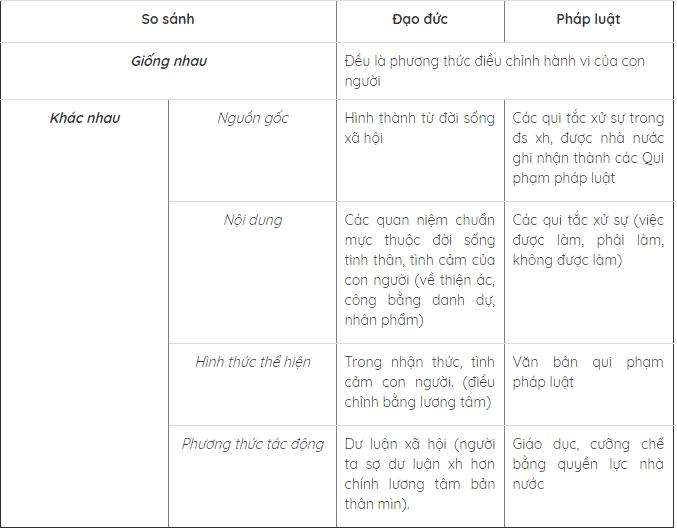 =>Đặc điểm để phân biệt giữa quy phạm pháp luật với quy phạm đạo đức là tính quyền lực, bắt buộc chung.Câu 17: B-Sức lao động+Sức lao động là toàn bộ những năng lực thể chất và tinh thần được vận dụng trong quá trình sản xuất.+Sức lao động gồm: thể lực và trí lực.+Lao động là hoạt động có mucj đích có ý thức của con người làm biến đổi những yếu tố tự nhiên cho phù hợp với nhu cầu của con người.-Đối tượng lao động+Đối tượng lao động là những yếu tố của giới tự nhiên mà lao động của con người tác động vào nhắm biến đổi nó cho phù hợp với mục đích của con người.+Đối tượng lao động có hai loại: Đối tượng lao động có sẵn (gỗ, đất đai, khoáng sản…) và đối tượng lao động qua tác động của lao động (sợi để dệt vải, sắt thép, xi măng…)+Cùng với sự phát triển của lao động sản xuất và khoa học kĩ thuật, đối tượng lao động ngày càng đa dạng, phong phú. Con người ngày càng tạo ra những nguyên vật liệu nhân tạo có tính năng theo ý muốn.+Cần có ý thức sử dụng hợp lí và bảo vệ tài nguyên, môi trường sinh thái.-Tư liệu lao động.+Tư liệu lao động là một vật hay hệ thống những vật làm nhiệm vụ truyền dẫn sự tác động của con người lên đối tượng lao động, nhằm biến đổi đối tượng lao động thành sản phẩm thỏa mãn nhu cầu của con người.=>Các yếu tố cơ bản của quá trình sản xuất là sức lao động,đối tượng lao động,tư liệu lao động.Câu 18: BVi phạm hành chính: là hành vi vi phạm pháp luật có mức độ nguy hiểm cho xã hội thấp hơn tội phạm, xâm phạm các quy tắc quản lí nhà nước. Chế độ xử phạt chủ yếu đánh vào yếu tố vật chất, tinh thần của người vi phạm ( cảnh cáo, phạt tiền).=>Anh K chở bạn gái trên đường thì va chạm với anh S đi ngược chiều. Thấy anh G lấy điện thoại ra quay video, anh K và chị T bỏ đi. Anh K và anh S phải chịu trách nhiệm hành chínhCâu 19: ACâu 20: CCâu 21: BCông dân vi phạm hành chính trong trường hợp chạy xe vào đường cấm.Câu 22: CVì Vi phạm kỷ luật là hành vi có lỗi của chủ thể trái với các quy chế, quy tắc xác lập trật tự trong nội bộ cơ quan, tổ chức, tức là không thực hiện đúng kỷ luật lao động, học tập, công tác hoặc phục vụ được đề ra trong nội bộ cơ quan, tổ chức đó.=>Hành vi xâm phạm các quy tắc kỉ luật lao động trong các cơ quan, trường học, doanh nghiệp là vi phạm kỷ luậtCâu 23: DCâu 24: BVì Các đặc trưng của pháp luật : tính quy phạm phổ biến, tính quyền lực tính bắt buộc chung, tính xác định chặt chẽ về hình thức.- Quy tắc xử sự => quy phạm pháp luậtTính quy phạm bổ biến làm nên giá trị công bằng, bình đẳng trước pháp luật, bất kỳ ai ở trong điều kiện, hoàn cảnh nhất định cũng phải thực hiện theo khuôn mẫu pháp luật quy định.=>Là những quy tắc xử sự chung, là khuân mẫu chung được áp dụng ở nhiều lần ở nhiều nơi đối với tất cả mọi người. Đó là nội dung của tính quy phạm phổ biếnCâu 25: DVì quy luật giá trị là quy luật kinh tế căn bản của sản xuất và lưu thông hàng hóa, ở đâu có sản xuất và trao đổi hàng hoá thì ở đó có sự tồn tại và phát huy tác dụng của quy luật giá trị.= >Quy luật kinh tế cơ bản của sản xuất và trao đổi hàng hóa là quy luật giá trịCâu 26: CGiá trị sử dụng của hàng hòa là công cụ của vật chất có thể thỏa mãn nhu cầu của con người, cùng với sự phát triển của khoa học, kỹ thuật giá trị sử dụng của một vật được phát hiện ra ngày càng phong phá và đa dạng, giá trị sử dụng của hàng hóa còn là phạm trù vĩnh viễn.=>Vậy Than đá lúc đầu chỉ dùng làm chất đốt, sau đó nhờ khoa học kỹ thuật phát triển nên than còn được chế làm chất lọc nước, mặt nạ phòng độc hoặc chất tẩy trắng,... Sự phát triển của khoa học kỹ thuật đã làm cho thuộc tính giá trị sử dụng của than trở nên phong phú.Câu 27: B-Vi phạm hình sự là những hành vi nguy hiểm cho xã hội bị coi là tội phạm quy định tại Bộ luật Hình sự.Người phạm tội phải chịu trách nhiệm hình sự thể hiện ở việc chấp hành hình phạt theo quyết định của Tòa án:Người từ 14 đến dưới 16 tuổi phải chịu trách nhiệm hình sự về tội phạm rất nghiêm trọng do cố ý hoặc tội phạm đặc biệt nghiêm trọng.+Người từ đủ 16 tuổi trở lên phại chịu trách nhiệm hình sự về mọi tội phạm.+Việc xử lí người chưa thành niên (đủ 14 đến dưới 18 tuổi) theo nguyên tắc lấy giáo dục là chủ yếu.=>Người ở độ tuổi đủ14 - dưới16.phải chịu tráchnhiệm hình sự về tội rất nghiêm trọng do cố ý hoặc đặc biệt nghiêm trọngCâu 28: APhát hiện ông B làm con dấu giả của một cơ quan hành chính Nhà nước theo đơn đặt hàng của ông H( H và B sai khi làm con dấu giả =>vi phạm pháp luật khi không tuân thủ pháp luật) sau khi cùng bàn bạc, anh K và anh M liên tục nhắn tin yêu cầu ông B phải nộp cho hai anh mười triệu đồng ( đe dọa người khác nên K và M => vi phạm pháp luật). Lo sợ nếu không đưa tiền sẽ bị anh K và anh M tố cáo, ông B buộc phải đồng ý và hẹn gặp hai anh tại quá cafe X để giao tiền. Trên đường đến điểm hẹn, anh K và anh M bị công an bắt vì trước đó vợ anh M đã kịp thời phát hiện và báo với cơ quan chức năng về việc này ( Vợ M thực hiện đúng pháp luật)Câu 29: ATrong sự thông nhất và đấu tranh giữa các mặt đối lập sự đấu tranh giữa chúng là tuyệt đối, còn sự thống nhất giữa chúng là tương đối, có điều kiện, tạm thời, trong sự thống nhất đã có sự đấu tranh, đấu tranh trong tính thống nhất của chúng.=>Đấu tranh là tuyệt đối, thống nhất là tương đối về sự thống nhất và đấu tranh giữa các mặt đối lập là đúngCâu 30: DHành vi của ông A đã vi phạm pháp luật dân sự vì là hành vi trái pháp luật ( trả tiền không đầy đủ và đúng thời hạn đã ký kết với nhau), xâm hại tới tài sản của ông B.=>Ông A mua hàng của ông B nhưng không trả tiền đầy đủ và đúng thời hạn, đúng phương thức như đã thỏa thuận với ông B. Ông A vi phạm pháp luật Dân sựCâu 31: A-Tư liệu lao động là một vật hay hệ thống những vật làm nhiệm vụ truyền dẫn sức tác động của con người lên đối tượng lao động, nhằm biến đổi đối tượng lao động thành sản phẩm thỏa mãn nhu cầu của con người.-Tư liệu lao động gồm 3 loại:+Công cụ lao động ( cày, cuốc máy móc,..)+Hệ thống bình chứa ( ống, thùng, hộp,..+Kết cấu hạ tầng của sản xuất ( đường xa, bến cảng, sân bay,...=>Một người nông dân sử dụng con bò làm sức kéo vận chuyển nông sản cho mình thông qua chiếc xe bò. Con bò khi đó được coi là yếu tố cơ bản tư liệu lao động của quá trình sản xuất.Câu 32: DSự điều chỉnh hành vi của đạo đức lại mang tính tự nguyện và thường là yêu cầu cao của xã hội đối với con người. Trong thực tế, có những trường hợp hành vi của cá nhân tuy không vi phạm về pháp luật nhưng có thể vẫn bị phê phán vè mặt đạo đức.=>Hành vi không nhường ghế trên xe buýt cho người già, trẻ em, phụ nữ mang thai là hành vi vi phạm chuẩn mực đạo đức.Câu 33: C“ Triết học có vai trò là thế giới quan, phương pháp luận chung cho mọi hoạt động” vì triết học nghiên cứu những qui luật chung nhất và phổ biến nhấtLà những quy luật chung nhất, phổ biến nhất của tự nhiên, xã hội và tư duy con người. Triết học có vai trò là thế giới quan và phương pháp luận chung của những hoạt động thực tiễn và hoạt động nhận thức của con người.Câu 34: CTheo quan điểm của Triết học duy vật biện chứng thì quan điểm không phải bất kì sự vận động nào cũng là phát triển là đúngCâu 35: ANgười tinh khôn đã biết chế tạo công cụ lao động bằng kim khí thay cho công cụ lao động bằng đá. Đây là biểu hiện sự phát triển trong lĩnh vực tư duyCâu 36: DGiá trị xã hội của hàng hóa được xác định bởi thời gian lao động xã hội cần thiết để sản xuất ra hàng hóa.Vì thời gian lao động xã hội cần thiết tạo ra giá trị xã hội của hàng hóa.Câu 37: AMâu thuẫn về lợi ích giữa hai giai cấp Tư sản và Vô sản trong Chủ nghĩa Tư bản phải được giải quyết bằng hoạt động giai cấp VS tổ chức phong trào đấu tranh cách mạng lật đổ chế độ TBCNCâu 38: BSau khi nhận năm trăm triệu đồng tiền đặt hàng của chị A và chị B, với mong muốn chiếm đoạt số tiền trên, chị N nói với chồng đó là tiền trúng xổ số rồi hai vợ chồng về quê mua đất làm trang trại. Quá hạn giao hàng đã lâu, tìm gặp chị N nhiều lần không được(vợ chồng N vi phạm dân sự vì liên quan về quan hệ tài sản), chị A và chị B đã đến nhà dọa nạt, đập phá đồ đạc và hành hung gây thương tích cho con chị N ( vì phạm hình sự). Trong lúc mọi người tập trung cấp cứu cháu bé, chị A và chị B lấy xe máy Honda SH của chị N để siết nợ.=>Chị N, chị A và chị B đã vi phạm pháp luật hình sựCâu 39: CVăn bản quy chế không thuộc hệ thống văn bản quy phạm pháp luật.Câu 40: DĐang học lớp 12 nhưng V được cha mẹ mua xe máy Exciter để đi học. K là bạn học cùng lớp khuyên V không nên đi xe phân khối lớp đến trường. M và J lại khuyên V cứ dùng xe Exciter đó đi học cho oai. Hành vi của Bạn M và J không tuân thủ pháp luật.Câu 1: Chủ thể không bắt buộc phải thực hiện được áp dụng với hình thức thực hiện pháp luật: A. thi hành pháp luật.  B. sử dụng pháp luật.  C. áp dụng pháp luật.  D. tuân thủ pháp luật.Câu 2: Sau khi bị cảnh sát giao thông lập biên bản xử phạt hành chính về lỗi đèn đỏ, A đến kho bạc để nộp tiền phạt theo quyết định xử phạt của cảnh sát giao thông. Trong trường hợp này, A đã phảiA. thực hiện nghĩa vụ pháp lý của mìnhB. chịu trách nhiệm pháp lý về vi phạm hình sự của mìnhC. chịu trách nhiệm thiệt hại do vi phạm pháp luậtD. Khắc phục hậu quả do hành vi vi phạm pháp luậtCâu 3: Mức độ sử dụng các quyền và nghĩa vụ của công dân đến đâu còn phụ thuộc vào A. khả năng, hoàn cảnh, điều kiện của mỗi ngườiB. quy định và cách xử lý của cơ quan nhà nướcC. nhu cầu, thu nhập và quan hệ mỗi ngườiD. nhu cầu, sở thích, cách sống của mỗi ngườiCâu 4: Tục ngữ có câu “Chín quá hóa nẫu” muốn đề cập đến quy luật Triết học nào dưới đây?A. Phủ định	B. Mâu thuẫn	C. Tự nhiên	D. Lượng - ChấtCâu 5: Anh N bán nhà ( tài sản chung của vợ chồng) mà không trao đổi với chị M. Anh N đã viphạm quyền bình đẳng giữa vợ và chồng trong quan hệ:A. nhân thân.	B. huyết thống.	C. tình cảm	D. tài sản.Câu 6: Pháp luật quy định độ tuổi nào chịu mọi hình phạt hành chính ?A. Đủ 14 tuổi	B. Đủ 17 tuổi	C. Đủ 18 tuổi	D. Đủ 16 tuổiCâu 7: Theo quy định của Bộ luật Hình sự, người có hành vi nguy hiểm cho xã hội được gọi là:A. tội phạm.	B. phạm nhân.C. người bị phạm tội.	D. hành vi trái pháp luậtCâu 8: Tòa án xét xử các vụ án tham nhũng không phụ thuộc vào người bị xét xử là ai, giữ chức vụ gì. Điều này thể hiện quyền bình đẳng nào của công dân?A. Bình đẳng về quyền và nghĩa vụ.	B. Bình đẳng về nghĩa vụC. Bình đẳng về nghĩa vụ trong kinh doanh	D. Bình đẳng về trách nhiệm pháp lý.Câu 9: Khi ông A mất, ông di chúc lại quyền thừa kế cho các con nhưng anh C là con cả không thực hiện việc phân chia tài sản theo di chúc và quy định của pháp luật. Hành vi của anh C thuộc loại vi phạm:A. Kỷ luật	B. Hành chính	C. Dân sự	D. Hình sựCâu 10: Ông A không tham gia buôn bán, tàng trữ và sử dụng chất ma túy, trong trường hợp này công dân A đã:A. Sử dụng pháp luậtB.Tuân. thủ pháp luậtC.. Thi hành pháp luậtD.. Áp dụng pháp luật. Câu 11: Ông A là người có thu nhập cao hàng năm ông A chủ động đến cơ quan thuế để nộp thuế thu nhập cá nhân. Trong trường hợp này ông A đã:A. Sử dụng pháp luật. B. Thi hành pháp luật. C. Tuân thủ pháp luật. D. Áp dụng pháp luật.Câu 12: Tòa án nhân dân huyện X ra quyết định công nhận thuận tình ly hôn giữa anh A và chịB, trong trường hợp này, tòa án nhân dân huyện X đãA. Thi hành pháp luật B. Áp dụng pháp luật C. Sử dụng pháp luật D. Tuân thủ pháp luật Câu 13: Khi tham gia giao thông bằng phương tiện xe mô tô, xe gắn máy, mọi người đều đội mũ bảo hiểm là việc mọi người thực hiện:A. nghĩa vụ của công dân.	B. trách nhiệm của công đân.C. quyền và nghĩa vụ công dân.	D. quyền công dân.Câu 14: Bác Hồ đã viết: “Trời có bốn mùa:  Xuân, Hạ, Thu, Đông. Đất có bốn phương: Đông,Tây, Nam, Bắc. Người có bốn đức: Cần, Kiệm, Liêm, Chính…” Câu nói của Bác đề cập đếnA. thế giới vật chất tồn tại khách quan B. thế giới vật chất vận động không ngừng C. quy luật triết học D. thế giới vật chất luôn thay đổiCâu 15: Bà M đã sử dụng nhà nghỉ do mình đứng tên kinh doanh để tổ chức môi giới và các hoạtđộng dâm. Trong trường hợp này, bà M đã:A. Không áp dụng pháp luật	B. Không thi hành pháp luậtC. Không sử dụng pháp luật	D. Không tuân thủ pháp luậtCâu 16: Người đủ 6 đến 15 tuổi khi xác lập, thực hiện giao dịch dân sựA. Phải được người lớn đồng ý	B. Có thể thưc hiện bất kỳ giao dịch nàoC. phải có người đại diện theo pháp luật	D. Phải do người lớn hơn làm thayCâu 17: Bên mua không trả tiền đầy đủ và đúng thời hạn, đúng phương thức như đã thỏa thuậnvới bên bán hàng, khi đó bên mua đã có hành vi vi phạmA. Dân sự	B. Kỷ luật	C. Hành chính	D. Hình sựCâu 18: Đâu là biểu hiện quan hệ giữa giá trị và giá trị trao đổi?A. 1m vải + 5kg thóc = 2 giờ.	B. 1m vải = 5kg thóc.C. 1m vải = 2 giờ.	D. 2m vải = 10kg thóc = 4 giờ.Câu 19: Người bị bệnh tâm thần, không thể nhận thức và điều khiển hành vi của mình là ngườiA. hạn chế về hành vi B. hạn chế về năng lực nhận thức C. không có năng lực trách nhiệm pháp lý D. không có trách nhiệm pháp lýCâu 20: Chủ tịch UBND huyện đã trực tiếp giải quyết đơn thư khiếu nại, tố cáo của một số công dân. Trong trường hợp này chủ tịch UBND huyện đã:A. Thi hành pháp luật.B. Tuân thủ pháp luật. C. Sử dụng pháp luật. D. Áp dụng pháp luật. Câu 21: Trường hợp nào sau đây biểu hiện sự bình đẳng trong quan hệ nhân thân giữa vợ và chồng?A. Sau khi bàn bạc, chị H và chồng quyết định mua ngôi nhàB. Anh Đ đã ép buộc vợ phải sinh thêm con thứ ba dù vợ kiên quyết phản đối C. Dù có vợ và hai con nhưng anh H vẫn nén quan hệ tình cảm với cô Y D. Chị M thi đỗ cao học nhưng chồng chị không cho đi họcCâu 22: Nguyễn Văn A 32 tuổi, làm cán bộ ở UBND huyện X, trong thời gian nghỉ buổi trưa đã uống rượu ở nhà bạn, trên đường lái xe ô tô với tốc độ rất nhanh nên anh đã lao vào anh P lái xe máy đi cùng chiều khiến anh xe anh P hư hỏng nặng, anh P tử vong. Theo em, anh A đã vi phạm loại vi phạm pháp luật?A. Vi phạm hình sự, kỷ luật, hành chính	B. Vi phạm hình sự, hành chính, dân sự, kỷ luậtC. Vi phạm hành chính, hình sự, dân sự	D. Vi phạm dân sự, hành chínhCâu 23: Chủ thể giống nhau giữa ba hình thức thực hiện pháp luật (sử dụng pháp luật, thi hànhpháp luật, tuân thủ pháp luật) chủ thể là:A. các cơ quan nhà nước.	B. các cá nhân vi phạm pháp luậtC. công chức nhà nước.	D. các cá nhân, tổ chức trong xã hội.Câu 24: Cửa hàng bán bánh kẹo nhà chị H bị phát hiện có hành vi buôn bán hành giả, hàng nhái kém chất lượng (giá trị lên đến 50tr đồng). Chị H phải chịu trách nhiệm gì?A. Kỷ luật	B. Hành chính	C. Hình sự	D. Dân sựCâu 25: Mẹ bạn A tích cóp được tiền bán hàng là 15 triệu đồng. Mẹ A muốn thực hiện chức năng phương tiện cất trữ thì cần làm theo cách nào dưới đây mang lại hiệu quả kinh tế cao nhất?A. An cất tiền vào tủ	B. An mua vàng cất điC. An đưa số tiền đó cho mẹ giữ hộ.	D. An mua đồ cất vào tủCâu 26: Gió bão làm đổ cây cối, san lấp mặt bằng để xây nhà… Câu nói này đang nói đến nộidung nào?A. Phủ định biện chứng	B. phủ địnhC. Phủ định siêu hình	D. tác động của tự nhiênCâu 27: Trong các hành vi dưới đây hành vi nào thể hiện công dân áp dụng pháp luật? A. Anh A chị B đến UBND phường đăng ký kết hônB. Công dân A gửi đơn khiếu nại lên cơ quan nhà nướcC. Người tham gia giao thông không vượt qua nga tư khi có tín hiệu đèn đỏ D. Cảnh sát giao thông xử phạt người không đội mũ bảo hiểmCâu 28: Chị B đi xe máy không quan sát và bất ngờ rẽ phải không có tín hiệu và lao vào Anh A đang bộ tập thể dục và lưu thông đúng luật khiến anh A bị thương (giám định là 10%). Theo em trường hợp này xử phạt như thế nào?A. Phạt tù chị B.B. Cảnh cáo và buộc chị B phải bồi thường thiệt hại cho gia đình anh A.C. Cảnh cáo phạt tiền chịD. Không xử lý chị B vì chị B đây là điều không may xảy ra.Câu 29: Khi con người ăn muối, mắm có vị mặn. Đó là quá trình nhận thứcA. về sự vật	B. con người tự biết	C. cảm tính	D. lý tínhCâu 30: Nội dung của văn bản cấp dưới khi ban hành không được trái với nội dung do văn bản cấp trên là thể hiện đặc trưng nào sau đây của pháp luật:A. tính xác định chặt chẽ về mặt hình thức B. tính quy phạm, phổ biến, bắt buộc chung C. tính quy phạm, phổ biến D. tính quyền lực, bắt buộc chung.Câu 31: Đối với đạo đức, pháp luật là phương tiện như thế nào để bảo vệ các giá trị đạo đức?A. Đặc biệt	B. Quan trọng	C. Đặc thù	D. Tất yếuCâu 32: Vì có mâu thuẫn với bà nội K nên mẹ K đã không chăm sóc bà nội. Hành động của mẹ K đã vi phạm:A. quyền bình đẳng trong gia đình.	B. quyền bình đẳng giữa cha mẹ và con cái.C. quyền bình đẳng giữa ông bà và cháu.	D. quyền bình đẳng của phụ nữ.Câu 33: Câu tục ngữ “Thương trường như chiến trường” phản ánh quy luật kinh tế nào dưới đây?Câu 34: Ông A xây nhà lấn vào lối đi chung của các hộ dân khác. Ông A sẽ chịu trách nhiệmCâu 35: Anh N làm việc cơ quan X thường xuyên đi làm muộn và nhiều lần tự ý nghỉ việc không31-C	32-B	33-B	34-D	35-D	36-A	37-B	38-A	39-C	40-B(Thí sinh không được sử dụng tài liệu)Họ, tên thí sinh:.............................................. Số báo danh.............................Câu 1: Việc xử lý người chưa thành niên phạm tội cần phải tuân thủ nguyên tắc cơ bản nào sau đây?A. Xử lý nghiêm minh.C. Chỉ phạt tiền.B. Lấy giáo dục là chủ yếu.D. Trừng trị thích đáng.Câu 2: Một hòn đá lăn từ độ cao 20m trên mặt phẳng nghiêng là thuộc hình thức vận động cơ bản nào sau đây của thế giới vật chất?A. Vật lí.	B. Hóa học.C. Cơ học.D. Sinh học.Câu 3: Trong các văn bản dưới đây, văn bản nào có giá trị pháp lí cao nhất?A. Hiến pháp.	B. Bộ luật Hình sự.	C. Bộ luật Dân sự.	D. Luật Đất đai.Câu 4: Anh A vừa lái xe máy vừa sử dụng điện thoại. Em B đi xe đạp điện bất ngờ sang đường, anh A không kịp xử lý nên đã va vào em B. Hậu quả là anh A và em B đều bị thương, xe máy của anh A và xe đạp điện của em B bị hư hỏng. Cảnh sát giao thông đã lập biên bản và xử lý theo đúng quy định của pháp luật. Trong trường hợp trên, ai thực hiện đúng pháp luật?A. Anh A.C. Em B và cảnh sát giao thông.B. Cảnh sát giao thông.D. Anh A và cảnh sát giao thông.Câu 5: Công ty S do ông V làm giám đốc đã gây thất thoát hàng chục tỷ đồng của nhà nước, đồng thời ông V còn chỉ đạo kế toán công ty là chị T tiêu hủy các chứng từ có liên quan. Biết chuyện đó nên anh X là nhân viên công ty đã tố cáo ông V, thấy vậy con ông V là M đã nhờ S, Q và K hành hung anh X, đồng thời đưa ông V trốn đi xa. Còn chị T do được gia đình vận động đã ra đầu thú. Những ai dưới đây có hành vi vi phạm pháp luật?A. Anh S, anh Q, anh K.B. Ông V, anh M, anh S, anh Q, anh K.C. Ông V, anh M, anh S, anh Q, anh K, anh X.D. Ông V, chị T, anh M, anh S, anh Q, anh K.Câu 6: Ý nghĩa nhân văn sâu sắc của sự nghiệp giáo dục nước ta được thể hiện qua phương hướng nào sau đây?A. Thực hiện công bằng xã hội trong giáo dục.B. Mở rộng quy mô giáo dục.C. Nâng cao chất lượng, hiệu quả giáo dục.D. Ưu tiên đầu tư cho giáo dục.Câu 7: Người phải chịu trách nhiệm hành chính về mọi vi phạm hành chính do mình gây ra có độ tuổi theo qui định của pháp luật làA. từ đủ 14 tuổi trở lên.C. từ đủ 18 tuổi trở lên.B. từ đủ 16 tuổi trở lên.D. từ 18 tuổi trở lên.Câu 8: Do mâu thuẫn trên Facebook nên A và M hẹn gặp C và H để hòa giải. Biết chuyện này, anh trai của A đã rủ N chặn đường gây gổ với H và C. Do bị gây gổ nên anh C đã dùng dao đâm anh N bị thương nặng. Những ai dưới đây phải chịu trách nhiệm hình sự?A. Anh trai A, C, M, A.	B. Anh trai A, N, C.C. Anh C.	D. Anh trai A, M, N, H, A.Câu 9: Thông qua thị trường, giá trị sử dụng và giá trị của hàng hóa đượcA. thông qua.	B. biểu hiện.	C. thực hiện.	D. phản ánh.Câu 10: Theo nội dung quy luật cung- cầu, giá cả thị trường thường cao hơn giá trị hàng hóa trong sản xuất khiA. cung lớn hơn cầu.C. cung bằng cầu.B. cung nhỏ hơn cầu.D. cầu giảm, cung tăng.Câu 11: Cá nhân, tổ chức không làm những việc phải làm theo quy định của pháp luật là hành vi trái pháp luật dưới dạng nào?A. Có thể là không hành động.C. Hành động.B. Có thể là hành động.D. Không hành động.Câu 12: Pháp luật không quy định về những việc nào dưới đây ?A. Nên làm B. Phải làm C. Được làm. D. Không được làm.Câu 13: Dấu hiệu nào dưới đây là một trong những căn cứ để xác định một hành vi vi phạm pháp luật?A. Hành vi do người có thẩm quyền trong cơ quan nhà nước thực hiện.B. Hành vi do người trên 18 tuổi thực hiện.C. Hành vi do người trên 16 đến 18 tuổi thực hiện.D. Hành vi do người có năng lực trách nhiệm pháp lí thực hiện.Câu 14: Sức lao động, đối tượng lao động và tư liệu lao động là những yếu tố cơ bản củaA. mọi quá trình sản xuất.	B. mọi quá trình trao đổi, mua bán.C. mọi tư liệu sản xuất.	D. mọi xã hội.Câu 15: Anh A làm thủ tục và thoả thuận thuê 1 ô tô của anh B trong vòng 2 ngày. Nhưng sau thời hạn 5 ngày anh A mới đem xe đến trả và bị hư hỏng nặng, anh B đòi bồi thường thiệt hại, anh A không chịu nên anh B khởi kiện ra tòa án. Trong trường hợp này, hành vi của anh A thuộc loại vi phạm nào?A. Hình sự.B. Dân sự.Câu 16: Ông H cho ông G vay một khoản tiền, việc vay trên đã được ông G viết giấy biên nhận, trong đó có ngày hẹn sẽ trả. Đúng đến ngày hẹn, ông H đến nhà ông G đề nghị trả số tiền này, nhưng ông G không trả với lí do chưa có và hẹn ngày khác, hai ông đã cự cãi vàdẫn đến xô xát. Thấy thế T (21 tuổi) và Q (19 tuổi) là con trai của ông G đã xông vào đánh ông H bị trọng thương trên 11%. Ông H phải nằm viện điều trị hết 25 triệu đồng. Những ai dưới đây phải chịu trách nhiệm dân sự?A. Ông G.C. Ông H, ông B, anh T và anh Q.B. Ông G, anh T và anh Q.D. Ông H.Câu 17: Ông A rủ ông B và ông C cùng đột nhập vào tiệm vàng X để ăn trộm nhưng ông C từ chối không đi. Biết chuyện này, vợ ông A đã ngăn cản chồng nhưng không được. Khi ông A và ông B đang phá khóa tủ thì bị phát hiện nên đã bỏ chạy. Những ai dưới đây không phải chịu trách nhiệm pháp lí?A. Ông A, ông	B. Ông C, vợ ông A.C. C. Ông A, vợ ông A, ông B, ông C.	D. B. Ông A, ông B, ôngCâu 18: Cả ba doanh nghiệp M, N và Q cùng sản xuất một loại hàng hóa X có chất lượng như nhau nhưng thời gian lao động cá biệt khác nhau: Doanh nghiệp M là 3 giờ, doanh nghiệp N là 2,5 giờ, doanh nghiệp Q là 3,5 giờ. Thời gian lao động xã hội cần thiết để làm ra mặt hàng này là 3 giờ. Doanh nghiệp nào dưới đây đã vi phạm yêu cầu của quy luật giá trị?A. Doanh nghiệp M.	B. Doanh nghiệp Q.C. Doanh nghiệp N.	D. Doanh nghiệp Q và M.Câu 19: Sau khi hoàn thành cuộc cách mạng dân tộc dân chủ nhân dân, Đảng và nhân dân ta đã lựa chọn con đường lên chủ nghĩa xã hội bỏ qua chế độA. tư bản độc quyền B. phong kiến. C. chiếm hữu nô lệ. D. tư bản chủ nghĩa.Câu 20: Hành vi không nhường ghế trên xe buýt cho người già, trẻ em, phụ nữ mang thai là hành vi vi phạmA. pháp luật dân sự.	B. pháp luật hành chính.C. pháp luật hình sự.	D. chuẩn mực đạo đức.Câu 21: Công ty X ở tỉnh Y do ông A làm giám đốc đã có hành vi trốn thuế. Biết được việc đó, anh C cùng với anh D và anh E đã làm đơn tố cáo ông A. Nhận được đơn tố cáo, cơ quan chức năng Z đã vào cuộc kiểm tra công ty X và buộc công ty X phải nộp lại đầy đủ số tiền thuế đã trốn và nộp thêm tiền phạt theo quy định của pháp luật. Những ai dưới đây đã áp dụng pháp luật?A. Cơ quan chức năng Z.B. Công ty X và ông A.C. Anh C, anh D, anh E.D. Cơ quan chức năng Z, anh C, anh D, anh E.Câu 22: Bản chất của mỗi trường phái triết học là trả lời các câu hỏi vềA. Mối quan hệ giữa vật chất và ý thức.	B. vật chất.C. ý thức.	D. Mối quan hệ giữa ý thức và tư duy.Câu 23: Cá nhân, tổ chức sử dụng pháp luật tức là không làm những điều mà pháp luậtA. không cấm. B. cấm. C. không đồng ý. D. cho phép làm. Câu 24: Câu tục ngữ nào sau đây mang yếu tố biện chứng?A. Trời cho hơn lo làm.C. Nước chảy đá mòn.B. Giàu sang do trời.D. Sống chết có mệnh.Câu 25: Ngoài việc bình đẳng về hưởng quyền, công dân còn bình đẳng trong thực hiệnA. nghĩa vụ.	B. công việc chung.C. trách nhiệm.	D. nhu cầu riêng.Câu 26: Bồi thường thiệt hại về vật chất khi có hành vi xâm phạm tới các quan hệ tài sản và nhân thân được áp dụng với người có hành vi vi phạmA. dân sự.	B. kỉ luật.	C. hành chính.	D. hình sự.Câu 27: Hệ thống quy tắc xử sự chung do nhà nước xây dựng, ban hành và bảo đảm thực hiện bằng quyền lực nhà nước là nội dung của khái niệm nào dưới đây?A. Quy định.	B. Quy tắc.	C. Pháp luật.	D. Quy chế.Câu 28: Chị M trả nợ hết 800 nghìn đồng. Trong trường hợp này tiền đã thực hiện chức năngA. phương tiện cất trữ.	B. phương tiện lưu thông.C. phương tiện thanh toán.	D. thước đo giá trị.Câu 29: Phủ định biện chứng tạo điều kiện, làm tiền đề cho sựA. đấu tranh.	B. diệt vong.	C. tồn tại.	D. phát triển.Câu 30: Hành vi nào sau đây không phải chịu trách nhiệm pháp lý ?A. Vượt đèn đỏ khi tham gia giao thông thông.B. Không tụ tập đua xe trái phép.C. Kinh doanh không đúng theo giấy phép kinh doanh.D. Kinh doanh không đóng thuế.Câu 31: Trong lời kêu gọi toàn quốc kháng chiến (19/12/1946), Chủ tịch Hồ Chí Minh đã viết: “Hỡi đồng bào toàn quốc! Chúng ta muốn hòa bình, chúng ta phải nhân nhượng. Nhưng chúng ta càng nhân nhượng, thực dân Pháp càng lấn tới, vì chúng muốn cướp nước ta lần nữa! Không! Chúng ta thà hy sinh tất cả, chứ nhất định không chịu mất nước, nhất định không chịu làm nô lệ. Hỡi đồng bào, Chúng ta phải đứng lên!”. Trong đoạn trích trên, Chủ tịch Hồ Chí Minh đã giải quyết mâu thuẫn bằngA. thương lượng.	B. hòa bình.	C. đấu tranh.	D. thỏa hiệp.Câu 32: Do bị chị N thường xuyên bịa đặt nói xấu mình trên facebook nên chị V cùng em gái là G đã đến tận nhà chị N để làm rõ mọi chuyện. Trong lúc chị V và chị N đang nói chuyện, cô G đã sử dụng điện thoại di động quay và phát trực tiếp lên facebook, chồng chị N tức giận đã mắng chửi và đánh chị G đánh trọng thương. Những ai dưới đây phải chịu trách nhiệm pháp lí?A. Chồng chị N.	B. Vợ chồng chị N và cô G.C. Chị N.	D. Vợ chồng chị N.Câu 33: Nam thanh niên đủ điều kiện theo qui định của pháp luật mà trốn nghĩa vụ quân sự là không thực hiện pháp luật theo hình thức nào dưới đây?A. Sử dụng pháp luật.	B. Tuân thủ pháp luậtC. Áp dụng pháp luật.	D. Thi hành pháp luật.Câu 34: Chỉ có đem những tri thức mà con người thu nhận được kiểm nghiệm qua thực tiễn mới đánh giá được tính đúng đắn hay sai lầm của chúng. Điều này thể hiện thực tiễn làA. mục đích của nhận thức.	B. động lực của nhận thức.C. tiêu chuẩn của chân lí.	D. cơ sở của nhận thức.Câu 35: Hình thức nào sau đây áp dụng với người vi phạm kỉ luật?A. Cảnh cáo.	B. Phạt tiền.C. Phê bình.	D. Cải tạo không giam giữ.Câu 36: Bất kỳ công dân nào vi phạm pháp luật đều phải chịu trách nhiệm về hành vi vi phạm của mình và bị xử lí theo quy định của pháp luật. Điều này thể hiện công dân bình đẳng vềA. trách nhiệm kinh tế.C. trách nhiệm pháp lí.B. trách nhiệm xã hội.D. trách nhiệm chính trị.Câu 37: Loại cạnh tranh nào giữ vai trò là động lực kinh tế của sản xuất và lưu thông hàng hóa?A. Cạnh tranh lành mạnh.C. Cạnh tranh không lành mạnh.B. Cạnh tranh giữa các doanh nghiệp lớn.D. Mọi loại cạnh tranh.Câu 38: Anh B đi xe máy trên đường phố bị một cành cây rơi xuống làm anh B không tự chủ được tay lái, nên cả người và xe văng trên đường. Anh A đi sau một đoạn đâm vào xe máy của anh B làm xe máy của B hư hại một số bộ phận và bản thân B bị thương nhẹ. Anh B đòi anh A bồi thường thiệt hại về sức khỏe và tài sản. A không chịu bồi thường vì cho rằng mình không có lỗi. Anh B đã gọi anh D và anh Q đến đánh anh A và lấy xe máy của anh A về nhà, rồi yêu cầu anh A mang tiền đến đền bù mới trả xe. Những ai dưới đây đã vi phạm pháp luật?A. Anh D và anh Q.C. Anh A, anh B, anh D và anh Q.B. Anh A .D. Anh B, anh D và anh Q.Câu 39: Giới hạn mà trong đó sự biến đổi về lượng chưa làm thay đổi về chất của sự vật và hiện tượng được gọi làA. lượng.	B. độ.C. điểm nút.	D. chất.Câu 40: Do mẫu thuẫn trên facebook giữa học sinh A với học sinh B và C nên B và C đã rủ H, N và M tìm gặp A để hỏi, lời qua tiếng lại thấy A ra vẻ thách thức nên H, B, C, M, N đã chủ động đợi lúc tan học đã chặn đường A. H và B lao vào A và đánh dằn mặt, còn N thì đứng quay lại cảnh đánh nhau, rách áo và tung lên mạng. Qúa nhục nhã nên A rơi vào khủng hoảng và đã tìm đến tử tự. Hậu quả A bị ảnh hưởng đến tình trạng sức khỏe nghiêm trọng. Những ai dưới đây đã vi phạm pháp luật?A. Học sinh B, C, H, N.	B. Học sinh H, B, C, M, N.C. Học sinh H, B và N.D. Học sinh A, B, C, H, N.ĐÁP ÁN(Thí sinh không được sử dụng tài liệu)Họ, tên thí sinh:.............................................. Số báo danh.............................Câu 1: Trong tư liệu lao động, bộ phận quyết định đến năng suất lao động là yếu tố nào dướiđây?A. Công cụ lao động.	B. Kết cấu hạ tầng sản xuất.C. Nguyên vật liệu cho sản xuất.	D. Các vật thể chứa đựng, bảo quản.Câu 2: Doanh nghiệp H đóng trên địa bàn huyện Y, mở rộng qui mô sản xuất góp phần giải quyết việc làm cho hàng nghìn lao động, giảm tỉ lệ người thất nghiệp. Việc làm của doanh nghiệp H thể hiện vai trò của phát triển kinh tế đối vớiA. gia đình.	B. xã hội.	C. tập thể.	D. cộng đồng.Câu 3: Mặc dù học tập ở tận nước Mĩ xa xôi, nhưng anh N thường xuyên quan tâm đến tình hình đất nước và tích cực tham gia các hoạt động vì quê hương đất nước của lưu học sinh Việt Nam: quyên góp ủng hộ đồng bào gặp khó khăn ở trong nước, dạy ngoại ngữ cho các em nhỏ mỗi dịp về nước nghỉ hè.... Những việc làm của anh N nói lên truyền thống nào dưới đây của người Việt Nam?A. Yêu nước. B. Vì cộng đồng. C. Tự tôn dân tộc. D. “Uống nước nhớ nguồn”. Câu 4: Anh A là công chức nhà nước nhưng vì đam mê và muốn có thêm thu nhập nên đã mở một xưởng cơ khí cho gia đình. Do không có thời gian nên anh đã thuê các anh B, C, D, G. Vì B là anh em họ với A nên chỉ giám sát và quản lí công việc. Còn các anh C, D, G trực tiếp thực hiện công việc. Những ai dưới đây đã tiêu hao sức lao động trong hiện thực?A. Anh B, C, D và G.	B. Anh A, C, D và G.C. Anh C, D và G.	D. Anh A, B, C, D và G.Câu 5: Công dân vi phạm pháp luật dân sự khi thực hiện hành vi nào dưới đây?A. Từ chối di sản thừa kế.	B. Giao hàng không đúng hợp đồng.C. Chủ động thay đổi giới tính.	D. Cải chính thông tin cá nhân.Câu 6: Được đồng nghiệp là anh N cảnh giới, anh T đột nhập vào nhà bà M lấy trộm chiếc bình cổ rồi bán với giá năm trăm triệu đồng. Ba tháng sau, anh T mời anh K và anh H làm cùng cơ quan đi ăn nhậu. Trong lúc phấn khích, anh K cho anh H xem đoạn phim mà anh đã quay toàn cảnh vụ trộm trên. Sau đó, anh H tố cáo vụ việc với cơ quan công an. Những ai dưới đây vi phạm pháp luật hình sự?A. Anh N, anh T và anh H.	B. Anh T và anh H.C. Anh N, anh T và anh K.	D. Anh H và anh K.Câu 7: Vì thường xuyên bị anh P đánh đập, chị M là vợ anh P đã bỏ đi khỏi nhà. Tình cờ gặp chị M trong chuyến công tác, anh H là em rể anh P đã ép chị M theo mình về hạt kiểm lâm gần đó, kể lại toàn bộ sự việc với anh T là Hạt trưởng và được anh T đồng ý giữ chị M tại trụ sở cơ quan chờ anh H quay lại đón. Tuy nhiên, chị M đã được anh Q là một người dân trong vùng giải thoát sau hai ngày bị giam giữ. Những ai dưới đây vi phạm pháp luật hình sự?A. Anh H và anh T.	B. Anh H, anh P và anh T.C. Anh H, anh T và anh Q.	D. Anh H, anh T và chị M.Câu 8: Trên đường đến cơ quan bằng xe mô tô, do sử dụng điện thoại khi đang lái xe nên anh H đã va chạm với xe đạp điện do chị C là sinh viên điều khiển đi ngược đường một chiều khiến chị C bị thương nhẹ. Thấy anh H định bỏ đi, anh T là người chứng kiến sự việc đã đánh anh H chấn thương sọ não phải nhập viện điều trị dài ngày. Những ai dưới đây vi phạm pháp luật hành chính?A. Anh T và anh H.	B. Anh H, chị C và anh T.C. Anh H và chị C.	D. Anh T và chị C.Câu 9: Giá trị của hàng hóa được biểu hiện thông qua yếu tố nào dưới đây?A. Lao động xã hội của người sản xuất.B. Giá trị sử dụng của hàng hóa.C. Giá trị số lượng, chất lượng.D. Giá trị trao đổi.Câu 10: Vấn đề cơ bản của Triết học hiện đại là giải quyết mối quan hệ nào sau đây?A. Duy tâm và vật chất.	B. Tư duy và tồn tại.C. Duy vật và duy tâm.	D. Sự vật và hiện tượng.Câu 11: Trên đường chở vợ và con gái mười tuổi về quê, xe mô tô do anh K điều khiển đi với tốc độ vượt quá quy đinh đã va quệt và làm rách phông rạp đám cưới do ông M dựng lấn xuống lòng đường. Anh P là em rể ông M đã đập nát xe mô tô và đánh anh K gãy tay. Những ai dưới đây vi phạm pháp luật hành chính?A. Vợ chồng anh K, ông M và anh P.	B. Anh K, ông M và anh P.C. Anh K và anh P.	D. Anh K và ông M.Câu 12: Bạn A đi học về, thấy mẹ ốm nằm trên giường chưa kịp nấu cơm. Bạn đã nhanh tay vào bếp nấu cơm giúp mẹ. Hành động của bạn A thuộc phạm trù đạo đức nào dưới đây?A. Nhân phẩm, danh dự. B. Hạnh phúc. C. Lương tâm. D. Nghĩa vụ. Câu 13: Quan niệm cho rằng ý thức là cái có trước và là cái sản sinh ra giới tự nhiên, sản sinh ra vạn vật, muôn loài thuộc thế giới quan của trường phái triết học nào?A. Duy vật.	B. Duy tâm.	C. Nhị nguyên luận.	D. Duy tân.Câu 14: Nhằm trục lợi, nhiều kẻ xấu đã thực hiện hành vi “rải đinh” trên đường giao thông. Theo quan điểm mâu thuẫn Triết học, cách nào dưới đây sẽ giải quyết triệt để tình trạng này?A. Tham gia dọn sạch đinh trên đường.B. Đặt biển cảnh báo tại những đoạn đường có tình trạng “đinh tặc”.C. Đấu tranh ngăn chặn, xử lí những kẻ rải đinh.D. Chú ý điều khiển phương tiện tránh những vật sắc nhọn trên đường.Câu 15: Vi phạm kỉ luật là hành vi xâm phạm các quan hệA. lao động, công vụ nhà nước.	B. kinh tế tài chính.C. công dân và xã hội.	D. tài sản và hợp đồng.Câu 16: Những giá trị nào của pháp luật cũng là giá trị đạo đức cao cả mà con người hướng tới?A. Hạnh phúc cá nhân.	B. Công bằng, bình đẳng.C. Nhân phẩm, danh dự.	D. Nghĩa vụ, lương tâm.Câu 17: Đến hạn trả khoản nợ năm trăm triệu đồng theo nội dung hợp đồng ông K vay tiền của bà N, mặc dù đủ khả năng thanh toán nhưng do muốn chiếm đoạt số tiền đó nên ông K đã bỏ trốn. Trong lúc vội vã, xe mô tô do ông K điều khiển đã va chạm với chị V khiến chị bị ngã gãy chân. Biết chuyện, ông M chồng bà N đã phóng hỏa đốt cháy cửa hàng điện tử của gia đình ông K và bị anh S con trai ông K đe dọa trả thù. Những ai dưới đây vừa phải chịu trách nhiệm hình sự vừa phải chịu trách nhiệm dân sự?A. Ông K, bà N và anh S.	B. Ông K và ông M.C. Ông K, ông M và anh S.	D. Ông M và anh S.Câu 18: Ông A nhận một trăm triệu đồng tiền đặt cọc để chuyển nhượng quầy hàng kinh doanh của mình cho bà B. Vì được trả giá cao hơn nên ông A đã chuyển nhượng quầy hàng trên cho anh H và trả lại toàn bộ tiền đặt cọc cho bà B. Bức xúc, bà B cùng chồng là ông P đón đường đập nát xe mô tô của ông A và đánh trọng thương ông A khiến ông phải nhập viện điều trị một tháng. Những ai dưới đây vừa phải chịu trách nhiệm hình sự vừa phải chịu trách nhiệm dân sự?A. Bà B và ông P.	B. Ông A, bà B và ông PC. Ông A và anh H.	D. Ông A, anh H, bà B và ông P.Câu 19: Nền dân chủ XHCN mang bản chất giai cấp công nhân thể hiện ở sự lãnh đạo củaA. những người có quyền.	B. Đảng cộng sản.C. giai cấp nông dân.	D. những người nghèo trong xã hội.Câu 20: Tình yêu chân chính làm cho con người A. sớm đạt được mục đích của mình.B. trưởng thành và hoàn thiện hơn.C. có địa vị và thu nhập cao.D. có được những gì mình mong muốn.Câu 21: Một trong những biểu hiện trong truyền thống yêu nước của dân tộc Việt Nam là A. đoàn kết với nhân dân các nước.B. kiên cường, bất khuất chống giặc ngoại xâm.C. hòa nhập, gần gũi với mọi người trong cộng đồng.D. không phân biệt dân tộc Kinh với các dân tộc thiểu số.Câu 22: Trong gia đình anh T, anh cho rằng mình là người trụ cột gia đình nên có quyền quyết định mọi việc lớn mà không phải hỏi ý kiến ai. Anh T đã vi phạm nguyên tắc nào của chế độ hôn nhân và gia đình ở nước ta hiện nay?A. Hôn nhân một vợ, một chồng.B. Các thành viên yêu thương lẫn nhau.C. Hôn nhân tự nguyện, tiến bộ.D. Vợ chồng bình đẳng.Câu 23: Ông H là Phó Giám đốc sở X nhờ anh P nhân viên dưới quyền làm giả bằng đại học cho anh K hàng xóm đang thất nghiệp. Phát hiện anh P bàn giao bằng giả cho anh K, anh Mđã làm đơn tố cáo nên bị anh K thuê anh N là người làm nghề tự do đánh trọng thương. Những ai dưới đây phải chịu trách nhiệm kỉ luật?A. Ông H, anh P và anh K.	B. Ông H và anh P.C. Anh P, anh N và ông H.	D. Anh K và anh N.Câu 24: Bạn M thường chế nhạo, chê bai K và L vì hai bạn rất thích thức ăn và một số phong tục của các bạn người dân tộc thiểu số cùng lớp. M đã đăng sự việc lên trang cá nhân và chia sẻ cho U và V. Hai bạn U và V bình luận với nội dung thiếu tôn trọng về K và L, đồng thời chia sẻ bài viết cho N và E. Những ai đã vi phạm chính sách văn hóa?A. Bạn U và V.	B. Bạn M, U và V.C. Bạn M, K và L.	D. Bạn M, U, V, E và N.Câu 25: Nội dung nào sau đây thể hiện quyền bình đẳng của công dân trên lĩnh vực chính trị? A. Quyền được bảo đảm về mặt vật chất, tinh thần.B. Quyền bầu cử và ứng cử vào các cơ quan quyền lực nhà nước.C. Quyền được hưởng an toàn xã hội và bảo hiểm xã hội.D. Quyền lao động, quyền bình đẳng nam, nữ.Câu 26: Trong giờ sinh hoạt cuối tháng, trước khi đọc kết quả hạnh kiểm tháng của lớp, cô giáo nói: "Tháng này, các em đã rất cố gắng, lớp ta luôn dẫn đầu toàn trường trong các tuần và các phong trào. Để ghi nhận thành tích đó của các em, tháng này cô xếp loại cả lớp đều được hạnh kiểm tốt". Trong trường hợp này cô giáo đã vận dụng vai trò nào của thực tiễn đối với nhận thức để đưa ra kết luận đó?A. Thực tiễn là động lực của nhận thức.B. Thực tiễn là mục đích của thực tiễn.C. Thực tiễn là cơ sở của nhận thức.D. Thực tiễn là tiêu chuẩn của chân lý.Câu 27: Ông A tự ý sử dụng lòng đường làm bãi trông giữ xe và để mất xe đạp của chị N. Tại nhà ông A, do tranh cãi về mức tiền bồi thường, anh M chồng chị N đã đập vỡ lọ hoa của ông A nên bị anh Q con trai ông A đuổi đánh. Anh M lái xe mô tô vượt đèn đỏ bỏ chạy và đã bị cảnh sát giao thông xử phạt. Những ai dưới đây vừa phải chịu trách nhiệm hành chính vừa phải chịu trách nhiệm dân sự?A. Anh M và chị N.	B. Ông A, anh M và chị N.C. Ông A, anh M và anh Q.	D. Ông A và anh M.Câu 28: Pháp luật là hệ thống cácA. quy tắc ứng xử chung do Nhà nước ban hành.B. quy định chung do Nhà nước ban hành.C. chuẩn mực chung do Nhà nước ban hành.D. quy tắc xử sự chung do Nhà nước ban hành.Câu 29: Nâng cao dân trí, đào tạo nhân lực và bồi dưỡng nhân tài nhằm phát triển tiềm năngtrí tuệ, cung cấp cho đất nước nguồn lao động có chất lượng cao làA. nhiệm vụ của giáo dục và đào tạo.	B. chính sách của đào tạo.C. phương hướng của giáo dục và đào tạo.  D. ý nghĩa của giáo dục và đào tạo.Câu 30: Pháp luật mang bản chất xã hội vì pháp luật bắt nguồn từA. xã hội.	B. chính trị.	C. kinh tế.	D. đạo đức.Câu 31: Mỗi quy tắc xử sự được thể hiện thànhA. nhiều quy định pháp luật.	B. một quy phạm pháp luật.C. một số quy định pháp luật.	D. nhiều quy phạm pháp luật.Câu 32: Anh K đã sử dụng các quy định của luật hôn nhân và gia đình để thuyết phục bố mẹ đồng ý cho mình được kết hôn. Trường hợp này pháp luật thể hiện vai trò nào dưới đây?A. Phát huy quyền làm chủ của công dân.B. Bảo vệ lợi ích hợp pháp của gia đình.C. Phát huy quyền tự chủ của công dân.D. Bảo vệ quyền và lợi ích hợp pháp của công dân.Câu 33: Theo quy định của pháp luật, người có hành vi gây nguy hiểm cho xã hội, bị coi làtội phạm thì phảiA. chịu khiếu nại vượt cấp.	B. hủy bỏ đơn tố cáo.C. hủy bỏ mọi thông tin.	D. chịu trách nhiệm hình sự.Câu 34: Để có tiền, anh N đã bán chiếc xe lấy trộm được (dù không có giấy tờ xe) cho ông X. Sau đó rủ anh S và anh K là bạn học cùng trường đại học đi ăn nhậu. Nhậu xong, anh S về nhà còn anh K và anh N tham gia đua xe trái phép. Bị mất lái, anh N đã đâm xe vào ông B đang đi bộ trên vỉa hè. Những ai dưới đây phải chịu trách nhiệm pháp lí?A. Anh K, anh N và anh S.	B. Anh K, anh N và ông B.C. Ông X, anh K và anh N.	D. Ông X, anh N và ông B.Câu 35: Khi người nào tạo ra được cho mình những giá trị tinh thần, đạo đức và những giátrị đó được xã hội đánh giá, công nhận thì người đóA. có phẩm giá.	B. có danh dự.	C. có quyền lực.	D. có địa vị.Câu 36: Vì mâu thuẫn với chồng là anh M nên chị B bỏ nhà đi biệt tích trong khi đang chờ bổ nhiệm chức danh trưởng phòng. Nhân cơ hội này, ông H Giám đốc sở X nơi chị B công tác đã nhận của anh Q là nhân viên dưới quyền một trăm triệu đồng và kí quyết định điều động anh Q vào vị trí trưởng phòng dự kiến dành cho chị B trước đây. Biết chuyện, anh K nảy sinh ý định rủ anh M tống tiền ông H. Những ai dưới đây phải chịu trách nhiệm kỉ luật?A. Ông H, anh M và anh K.B. Anh M, anh K và anh Q.C. Chị B, ông H và anh Q.D. Anh M, ông H, anh Q và anh K.Câu 37: Sau khi nhận năm trăm triệu đồng tiền đặt hàng của chị A và chị B, với mong muốn chiếm đoạt số tiền trên, chị N nói với chồng đó là tiền trúng xổ số rồi hai vợ chồng về quê mua đất làm trang trại. Quá hạn giao hàng đã lâu, tìm gặp chị N nhiều lần không được, chị A và chị B đã đến nhà dọa nạt, đập phá đồ đạc và hành hung gây thương tích cho con chị N. Trong lúc mọi người tập trung cấp cứu cháu bé, chị A và chị B lấy xe máy Honda SH của chị N để siết nợ. Những ai dưới đây đã vi phạm pháp luật hìnhsự?A. Chị A và chị B.	B. Vợ chồng chị N, chị A và chị B.C. Chị N, chị A và chị B.	D. Chị A, chị B và chồng chị N.Câu 38: Nhờ có sự tiếp xúc, tác động vào sự vật, hiện tượng mà con người phát hiện ra các thuộc tính, hiểu được bản chất, quy luật của chúng. Nội dung này muốn nói đến vai trò của thực tiễn làA. cơ sở của nhận thức.	B. mục đích của nhận thức.C. tiêu chuẩn của chân lí.	D. động lực của nhận thức.Câu 39: Các tổ chức, cá nhân thực hiện đầy đủ những nghĩa vụ, chủ động làm những việc màCâu 40: Sự tác động theo xu hướng nào thì được gọi là sự đấu tranh của các mặt đối lập?BỘ GIÁO DỤC VÀO ĐÀO TẠOĐỀ THI THAM KHẢOĐỀ MINH HỌA KỲ THI THPT QUỐC GIA 2019 Bài thi: KHOA HỌC XÃ HỘI Môn thi: GIÁO DỤC CÔNG DÂNThời gian làm bài: 50 phútHọ, tên thí sinh: .....................................................................Số báo danh: ..........................................................................Mã đề thi 001Câu 1: Các cá nhân, tổ chức sử dụng đúng đắn các quyền của mình, làm những gì mà pháp luật cho phép làm làA. sử dụng pháp luật.	B. tuân thủ pháp luật.C. thi hành pháp luật.	D. áp dụng pháp luật.Câu 2: Vi phạm hành chính là hành vi vi phạm pháp luật có mức độ nguy hiểm cho xã hội thấp hơn tội phạm, xâm phạm cácA. thỏa ước lao động tập thể.	B. kỹ năng giao lưu trực tuyến.C. quan hệ giao dịch dân sự.	D. quy tắc quản lí nhà nước.Câu 3: Theo quy định của pháp luật, người từ đủ 16 tuổi trở lên phải chịu trách nhiệm hình sự về mọiA. khuyết điểm.	B. hoạt động.	C. tội phạm.	D. hành vi.Câu 4: Theo quy định của pháp luật, lao động nữ được tạo điều kiện để thực hiện tốt chức năng làm mẹ là thể hiện nội dung quyền bình đẳng giữaA. người sử dụng lao động và đối tác.B. lao động nam và lao động nữ.C. lực lượng lao động và bên đại diện.D. nhà đầu tư và đội ngũ nhân công.Câu 5: Công dân báo cho cơ quan, tổ chức, cá nhân có thẩm quyền biết về hành vi vi phạm pháp luật của bất cứ cơ quan, tổ chức, cá nhân nào là thực hiện quyềnA. khiếu nại.	B. tố cáo.	C. tố tụng.	D. khiếu kiện.Câu 6: Công dân được tự do nghiên cứu khoa học để đưa ra các phát minh, sáng chế là thực hiện quyềnA. thẩm định.	B. đàm phán.	C. sáng tạo.	D. đối thoại.Câu 7: Một trong những nội dung của quyền được phát triển là công dân được A. thay đổi đồng bộ cơ cấu kinh tế.B. lựa chọn mọi nguồn quỹ phúc lợi.C. trực tiếp kí kết hiệp định toàn cầu.D. hưởng đời sống vật chất đầy đủ.Câu 8: Một trong những nội dung cơ bản của pháp luật về phát triển các lĩnh vực xã hội làA. thực hiện xóa đói, giảm nghèo.	B. thúc đẩy hiện tượng độc quyền.C. triệt tiêu quan hệ cung - cầu.	D. nâng cao tỉ lệ lạm phát.Câu 9: Toàn bộ năng lực thể chất và tinh thần của con người được vận dụng vào quá trình sản xuất làA. tư liệu sản xuất.	B. phương thức sản xuất.C. điều kiện lao động.	D. sức lao động.Câu 10: Trong nền kinh tế hàng hóa, khi được dùng để trả nợ, nộp thuế là tiền tệ đã thực hiện chức năng nào dưới đây?A. Cung cấp thông tin.	B. Cung cấp dịch vụ.C. Phương tiện cất trữ.	D. Phương tiện thanh toán.Câu 11: Quy luật giá trị yêu cầu, sản xuất và lưu thông hàng hóa phải dựa trên cơ sở thời gian lao độngA. mang tính ngẫu nhiên.	B. mang tính bất biến.C. cá biệt cần thiết.	D. xã hội cần thiết.Câu 12: Trong nền kinh tế hàng hóa, khi cầu giảm, sản xuất và kinh doanh thu hẹp thì lượng cung hàng hóaA. giảm xuống.	B. ổn định.	C. tăng lên.	D. giữ nguyên.Câu 13: Công dân không tuân thủ pháp luật khi tự ý thực hiện hành vi nào dưới đây?A. Tố cáo công khai.	B. Khiếu nại tập thể.C. Kinh doanh ngoại tệ.	D. Giải cứu con tin.Câu 14: Theo quy định của pháp luật, các cơ sở kinh doanh không đảm bảo quy định về an toàn phòng chống cháy nổ là vi phạm pháp luật nào dưới đây?A. Dân sự.	B. Hình sự.	C. Hành chính.	D. Kỉ luật.Câu 15: Trách nhiệm pháp lí được áp dụng nhằm mục đích nào dưới đây?A. Ổn định ngân sách quốc gia.	B. Đồng loạt xử phạt mọi cơ sở tư nhân.C. Cắt giảm nguồn vốn viện trợ.	D. Kiềm chế những việc làm trái pháp luật.Câu 16: Bình đẳng về nghĩa vụ trước pháp luật có nghĩa là bất kì công dân nào khi tham gia hoạt động sản xuất, kinh doanh đều phảiA. thu hút vốn đầu tư nước ngoài.B. đóng thuế đầy đủ và đúng hạn.C. sử dụng các dịch vụ bảo hiểm.D. chuyển giao mọi bí quyết làng nghề.Câu 17: Việc làm nào dưới đây của công dân không thể hiện nội dung quyền bình đẳng trong giao kết hợp đồng lao động?A. Trực tiếp thỏa thuận tiền lương.C. Tự do đề đạt nguyện vọng.B. Tuân thủ thỏa ước lao động tập thể.D. Thành lập quỹ bảo trợ xã hội.Câu 18: Công dân không vi phạm quyền bất khả xâm phạm về chỗ ở khi tự ý vào nhà người khác để thực hiện hành vi nào dưới đây?A. Tuyên truyền thông tin nội bộ.C. Tiến hành vận động tranh cử.B. Giới thiệu sản phẩm đa cấp.D. Cấp cứu người bị điện giật.Câu 19: Theo quy định của pháp luật, trong những trường hợp cần thiết, chủ thể nào dưới đây được kiểm soát thư tín, điện thoại, điện tín của công dân?A. Cơ quan nhà nước có thẩm quyền.C. Đội ngũ phóng viên báo chí.B. Lực lượng bưu chính viễn thông.D. Nhân viên chuyển phát nhanh.Câu 20: Cử tri kiến nghị với Đại biểu Quốc hội về vấn đề đền bù giải phóng mặt bằng để xây dựng các công trình công cộng là thực hiện quyền nào dưới đây của công dân?A. Tự chủ phán quyết.C. Quản lí cộng đồng.B. Tự do ngôn luận.D. Quản lí nhân sự.Câu 21: Quyền bầu cử của công dân không được thực hiện theo nguyên tắc nào dưới đây?A. Phổ thông.	B. Bình đẳng.	C. Đại diện.	D. Trực tiếp.Câu 22: Công dân đóng góp ý kiến vào dự thảo sửa đổi các bộ luật là thực hiện quyền tham gia quản lí nhà nước và xã hội ở phạm vi nào dưới đây?A. Cả nước.	B. Vùng miền.	C. Cơ sở.	D. Địa phương.Câu 23: Theo quy định của pháp luật, nội dung quyền được phát triển không thể hiện ở việc công dân đượcA. bồi dưỡng để phát triển tài năng.C. chăm sóc sức khỏe ban đầu.B. chuyển nhượng quyền tác giả.D. tham gia hoạt động văn hóa.Câu 24: Pháp luật về sự phát triển bền vững trong lĩnh vực kinh tế quy định, công dân khi tiến hành hoạt động sản xuất kinh doanh phải thực hiện nghĩa vụ nào dưới đây?A. Trực tiếp tham gia quản lí thị trường.C. Tự chủ phân phối mọi mặt hàng.B. Bảo vệ quyền lợi của người tiêu dùng.D. Đồng loạt mở rộng quy mô doanh nghiệp.Câu 25: Anh X báo với cơ quan chức năng về việc anh C tổ chức đường dây đánh bạc trên mạng với quy mô lớn. Anh X đã thực hiện pháp luật theo hình thức nào dưới đây?A. Phổ biến pháp luật.C. Sử dụng pháp luật.B. Tuân thủ pháp luật.D. Áp dụng pháp luật.Câu 26: Sau khi viết bài phản ánh hiện tượng bảo kê tại khu chợ đầu mối X lên mạng xã hội, chị A thường xuyên bị ông B là chủ một đường dây cho vay nặng lãi nhắn tin dọa giết cả nhà khiến chị hoảng loạn tinh thần phải nằm viện điều trị dài ngày. Ông B đã vi phạm pháp luật nào dưới đây?A. Hình sự.	B. Hành chính.	C. Kỉ luật.	D. Dân sự.Câu 27: Anh A được cấp giấy phép mở đại lý cung cấp vật liệu xây dựng. Do làm ăn thua lỗ, anh A thường xuyên nộp thuế không đúng thời hạn nên bị cơ quan chức năng đình chỉ hoạt động kinh doanh. Anh A đã phải chịu trách nhiệm pháp lí nào dưới đây?A. Hình sự.	B. Hành chính.	C. Dân sự.	D. Kỉ luật.Câu 28: Do mâu thuẫn với chồng, chị B đã mang theo con trai tên D mười tháng tuổi về nhà mẹ ruột. Bức xúc, bà C mẹ chồng chị B bí mật đưa cháu D đến gửi tại nhà người quen nhiều ngày để gây sức ép với con dâu, đồng thời bà làm đơn đề nghị giám đốc doanh nghiệp nơi chị B công tác đuổi việc chị. Bà C đã vi phạm quyền bình đẳng của công dân trong lĩnh vực nào dưới đây?A. Hôn nhân và gia đình.C. Sản xuất và kinh doanh.B. Lao động công vụ.D. Nhân phẩm, danh dự.Câu 29: Sau khi li hôn, anh A đồng ý nhận chị B vừa tốt nghiệp trung học phổ thông thay thế vị trí vợ cũ của mình trực tiếp bán hàng tại quầy thuốc tân dược mà anh đã được cấp giấy phép kinh doanh. Vì bị anh A ngăn cản việc mình gặp gỡ người yêu, chị B đã xin nghỉ làm và công khai việc cửa hàng của anh A thường xuyên bán thêm nhiều thực phẩm chức năng không rõ nguồn gốc. Anh A đã vi phạm quyền bình đẳng của công dân trong lĩnh vực nào dưới đây?A. Hôn nhân và gia đình.	B. Kinh doanh.C. Nhân phẩm và danh dự.	D. Lao động.Câu 30: Tại một điểm bầu cử đại biểu Hội đồng nhân dân các cấp, anh A đã viết rồi tự tay bỏ lá phiếu của mình và của cụ Q là người không biết chữ vào hòm phiếu. Anh A và cụ Q cùng vi phạm nguyên tắc bầu cử nào dưới đây?A. Bỏ phiếu kín.	B. Trực tiếp.	C. Phổ biến.	D. Công khai.Câu 31: Chị A thường xuyên yêu cầu được trang bị bảo hộ lao động theo quy định nên ông T giám đốc doanh nghiệp nơi chị làm việc cắt giảm phụ cấp chức vụ trưởng phòng của chị. Chị A cần vận dụng quyền nào dưới đây để bảo vệ lợi ích hợp pháp của mình?A. Tố cáo.	B. Khởi tố.	C. Tranh tụng.	D. Khiếu nại.Câu 32: Trường Trung học phổ thông X trang bị hệ thống máy tính có kết nối mạng internet trong phòng đọc phục vụ nhu cầu học tập của học sinh. Trường X đã tạo điều kiện để học sinh thực hiện nội dung nào dưới đây của quyền được phát triển?A. Quản trị truyền thông.C. Được cung cấp thông tin.B. Tích cực đàm phán.D. Đối thoại trực tuyến.Câu 33: Thấy con gái mình là chị M bị anh A đe dọa giết phải bỏ nhà đi biệt tích nên ông B đã kể chuyện này với anh D con rể mình. Bức xúc, anh D đã nhờ chị Q bắt cóc con của anh A để trả thù. Phát hiện con mình bị bỏ đói nhiều ngày tại nhà chị Q, anh A đã giải cứu và đưa con vào viện điều trị. Những ai dưới đây vi phạm quyền được pháp luật bảo hộ về tính mạng, sức khỏe của công dân?A. Anh A, anh D và chị Q.C. Anh A, ông B và anh D.B. Ông B, anh D và chị Q.D. Anh A, anh D, ông B và chị Q.Câu 34: Đầu giờ làm việc buổi chiều, biết anh B chánh văn phòng bị say rượu nên anh A văn thư sở điện lực X đã thay anh B sang phòng ông C giám đốc trình công văn khẩn. Thấy ông C đang ngủ, anh A ra quán cà phê gặp anh D nhân viên bán bảo hiểm. Vì anh D không đồng ý các điều khoản do anh A yêu cầu nên giữa hai anh đã xảy ra xô xát. Anh E quản lí quán cà phê vào can ngăn, sơ ý đẩy làm anh D ngã gãy tay. Những ai dưới đây vi phạm pháp luật kỉ luật?A. Anh B, ông C và anh D.C. Anh B, anh A và ông C.B. Ông C, anh A và anh E.D. Anh A, ông C và anh D.Câu 35: Ông A giám đốc bệnh viện X cùng chị B trưởng phòng tài vụ đặt mua hai máy chạy thận nhân tạo thế hệ mới nhất do anh C phân phối. Khi bàn giao, anh D kỹ thuật viên phát hiện số máy này không đảm bảo chất lượng như hợp đồng đã kí kết nên từ chối nhận và báo cáo toàn bộ sự việc với ông A. Sau đó, khi anh D đi công tác, theo chỉ đạo của ông A, chị B yêu cầu anh S là bảo vệ chuyển toàn bộ số máy này vào khoa cấp cứu của bệnh viện. Trong lần đầu tiên sử dụng máy chạy thận nhân tạo này đã có hai bệnh nhân tử vong. Những ai dưới đây phải chịu trách nhiệm pháp lí?A. Ông A, anh C và anh S.C. Ông A, anh C và anh D.B. Chị B, ông A và anh C.D. Chị B, anh C, anh S và ông A.Câu 36: Anh C nghi ngờ vợ mình là chị B có quan hệ tình cảm với ông A giám đốc nơi vợ chồng anh cùng công tác nên xúc phạm hai người trong cuộc họp. Thấy chị B trốn khỏi cơ quan và bỏ đi biệt tích, anh D là anh rể chị B đánh anh C gãy tay. Trong thời gian anh C xin nghỉ phép mười ngày để điều trị, ông A đã sa thải anh C và tuyển dụng anh E vào vị trí này. Những ai dưới đây đã vi phạm quyền bình đẳng trong lao động?A. Anh D, ông A và anh C.C. Ông A, anh C và anh E.B. Chị B và ông A.D. Ông A và anh C.Câu 37: Anh D trưởng công an xã nhận được tin báo ông C thường xuyên cho vay nặng lãi nên yêu cầu anh A giam giữ ông C tại trụ sở xã để điều tra. Trong hai ngày bị bắt giam, ông C nhiều lần lớn tiếng xúc phạm, gây gổ dọa đánh anh A. Ngay sau khi trốn thoát, ông C đã bắt cóc và bỏ đói con anh D nhiều ngày rồi tung tin anh A là thủ phạm. Ông C và anh D cùng vi phạm quyền nào dưới đây của công dân?A. Được pháp luật bảo hộ về tính mạng, sức khỏe.B. Bất khả xâm phạm về chỗ ở.C. Được pháp luật bảo hộ về danh dự, nhân phẩm.D. Bất khả xâm phạm về thân thể.Câu 38: Cơ quan chức năng phát hiện bà C giám đốc doanh nghiệp X chưa lắp đặt hệ thống xử lí rác thải theo quy định và thường xuyên sử dụng chất cấm trong sản xuất hàng hóa. Bà C không thực hiện pháp luật theo những hình thức nào dưới đây?A. Thi hành pháp luật và tuân thủ pháp luật.B. Tuân thủ pháp luật và sử dụng pháp luật.C. Sử dụng pháp luật và áp dụng pháp luật.D. Áp dụng pháp luật và thi hành pháp luật.Câu 39: Tại một điểm bầu cử đại biểu Hội đồng nhân dân các cấp, khi đang cùng chị C trao đổi về lý lịch các ứng cử viên, anh A phát hiện chị S viết phiếu bầu theo đúng yêu cầu của ông X. Anh A đã đề nghị chị S sửa lại phiếu bầu nhưng chị không đồng ý. Những ai dưới đây vi phạm nguyên tắc bỏ phiếu kín?A. Anh A, chị S, chị C và ông X.C. Chị S, chị C và anh A.B. Ông X, chị S và chị C.D. Anh A, ông X và chị S.Câu 40: Ông B giám đốc sở X kí quyết định điều chuyển chị A nhân viên đến công tác ở một đơn vị xa nhà dù chị đang nuôi con nhỏ vì nghi ngờ chị A biết việc mình sử dụng bằng đại học giả. Trên đường đi làm, chị A điều khiển xe mô tô vượt đèn đỏ nên bị anh C là cảnh sát giao thông yêu cầu đưa cho anh một triệu đồng. Bị chị A từ chối, anh C lập biên bản xử phạt thêm lỗi mà chị không vi phạm. Bức xúc, chị A thuê anh D viết bài nói xấu anh C và ông B trên mạng xã hội. Những ai dưới đây là đối tượng vừa bị tố cáo vừa bị khiếu nại?A. Ông B, anh C và anh D.	B. Chị A và anh D.C. Ông B và anh C.	D. Ông B, anh C và chị A.------------------------ HẾT ------------------------ĐÁP ÁNĐề Số 1(thời gian làm bài: 50 phút)Câu 1. Sự tác động của con người vào tự nhiên biến đổi các yếu tố tự nhiên để tạo ra các sản phẩm phù hợp với nhu cầu của mình gọi là:A. Sản xuất kinh tế	B. Thỏa mãn nhu cầu.C. Sản xuất của cải vật chất  D. Quá trình sản xuấtCâu 2. Phương án nào sau đây nêu đúng nhất sự khác biệt giữa sức lao động và lao động?A. Sức lao động là năng lực lao động, còn lao động là hoạt động cụ thể có mục đích, có ý thức của con người.B. Sức lao động là cơ sở để phân biệt khả năng lao động của từng người cụ thể, còn những người lao động khác nhau đều phải làm việc như nhau.C. Sức lao động là khả năng của lao động, còn lao động là sự tiêu dùng sức lao động trong hiện thực.D. Sức lao động là động lực, lao động là trí tuệ.Câu 3. Hàng hóa có thể tồn tại dưới những dạng nào sau đây?A. Vật thể	B. Phi vật thểC. Vật thể và phi vật thể	D. Sản phẩm tự nhiênCâu 4 . Tiền tệ thực hiện chức năng thước do giá trị khi nào?A. Khi tiền dùng để đo lường và biểu hiện giá trị của hàng hóaB. Khi tiền dùng làm phương tiện lưu thông, thúc đẩy quá trình mua bán hàng hóa diễn ra thuận lợi.C. Khi tiền dùng để chi trả sau khi giao dịch mua bán.D. Khi tiền rút khỏi lưu thông và đi vào cất trữ.Câu 5. Bác A trồng rau sạch để bán lấy tiền rồi dùng tiền đó mua gạo. Vậy tiền đó thực hiệnchức năng gì?A. Phương tiện thanh toán	B. Phương tiện giao dịchC. Thước đo giá trị	D. Phương tiện lưu thôngCâu 6. Nhà nước cần có chủ trương gì để phát huy mặt tích cực hạn chế tác động phân hóa giàu nghèo của quy luật giá trị?A. Đổi mới nền kinh tế.B. Thống nhất và mở cửa thị trường.C. Ban hành và sử dụng pháp luật, chính sách kinh tế, xã hội.D. Đổi mới nền kinh tế, thống nhất và mở cửa thị trường, ban hành và sử dụng pháp luật, chính sách kinh tế, xã hộiCâu 7. Cạnh tranh giữa người mua và người mua diễn ra trên thị trường khi nào?A. Người mua nhiều, người bán ít	B. Người mua bằng người bán.C. Người bán nhiều, người mua ít.	D. Thị trường khủng hoàng.Câu 8. Đi đôi với chuyển dịch cơ cấu kinh tế phải chuyển dịch cơ cấu lao động theo hướng công nghiệp hóa, hiện đại hóa gắn với phát triển yếu tố nào sau đây?A. Kinh tế nông nghiệp.	B. Kinh tế hiện đại.C. Kinh tế tri thức	D. Kinh tế thị trường.Câu 9. Pháp luật có những đặc trưng:A. Pháp luật bắt nguồn từ thực tiễn đời sống xã hội.B. Vì sự phát triển của xã hội.C. Pháp luật có tính quy phạm phổ biến; mang tính quyền lực, bắt buộc chung; có tính xác định chặt chẽ về mặt hình thức.D. Pháp luật mang bản chất giai cấp và bản chất xã hội.Câu 10. Vi phạm pháp luật là gì?A. Là hành vi trái pháp luật.B. Là hành vi có lỗi.C. Do người có năng lực trách nhiệm pháp lý thực.D. Là hành vi trái pháp luật, có lỗi do người có năng lực trách nhiệm pháp lý thực hiện, xâm phạm đến các quan hệ xã hội được pháp bảo vệ.Câu 11. Người phải chịu trách nhiệm hình sự về mọi tội phạm do mình gây ra ở độ tuổi:A. Từ đủ 14 tuổi đến dưới 16 tuổi. B. Từ đủ 16 tuổi đến dưới 18 tuổi, C. Từ đủ 16 tuổi trở lên. D. Trên 18 tuổi.Câu 12. Tài sản nào sau đây không phải là tài sản riêng của vợ, chồng?A. Tài sản mà mỗi người có được trước hôn nhânB. Tài sản được thừa kế riêng của vợ hoặc chồng.C. Hoa lợi, lợi tức phát sinh từ tài sản riêng trong thời kì hôn nhân.D. Những tài sản riêng mà vợ chồng đã có thỏa thuận từ trước hôn nhânCâu 13. Quyền bầu cử và quyền ứng cử là cơ sở pháp lý - chính trị quan trọng để...A. Hình thành các cơ quan quyền lực nhà nước, để nhân dân thể hiện ý chí và nguyện vọng của mình.B. Thực hiện cơ chế "Dân biết, dân bàn, dân làm, dân kiểm tra”,C. Nhân dân thực hiện hình thức dân chủ trực tiếp.D. Đại biểu của nhân dân chịu sự giám sát của cử tri.Câu 14. Ý nghĩa quyền học tập, sáng tạo và phát triển của công dân nhằm:A. Đáp ứng yêu cầu của sự nghiệp công nghiệp hóa, hiện đại hóa đất nước B. Đảm bảo sự ổn định và phát triển về văn hóa – xã hội.C. Cơ sở mở đường để tăng trưởng kinh tế đất nước hiện nay. D. Thể hiện được nhiệm vụ chiến lược về phát triển của đất nướcCâu 15. Giam giữ người quá thời hạn quy định là vi phạm quyền gì?A. Được pháp luật bảo hộ về danh dự, nhân phẩm của công dân.B. Được pháp luật bảo hộ về tính mạng, sức khoẻ của công dânC. Bất khả xâm phạm về chỗ ở của công dân.D. Bất khả xâm phạm về thân thể của công dânCâu 16. Những vấn đề cần được ưu tiên giải quyết trong quá trình hướng tới mục tiêu phát triển bền vững là gì?A. Kinh tế, văn hóa, xã hội, môi trường và quốc phòng an ninh.B. Kinh tế việc làm, bình đẳng giới, văn hóa xã hội.C. Kinh tế, văn hóa, dân số, môi trường và quốc phòng an ninh D. Kinh tế, văn hóa, xã hội, bình đẳng giới và quốc phòng an ninhCâu 17. Nhận định nào sau đây sai?A. Bắt và giam giữ người trái pháp luật là xâm phạm quyền bất khả xâm phạm về thân thể của công dân.B. Không ai được bắt và giam giữ người trong mọi trường hợp C. Tự tiện bắt và giam giữ người là hành vi trái pháp luậtD. Bắt và giam giữ người trái phép sẽ bị xử lý nghiêm minh theo pháp luật.Câu 18. Về cơ bản, quy trình giải quyết khiếu nại, tố cáo được thực hiện theo mấy bước? A. 1 bước B. 4 bước C. 2 bước D. 3 bướcCâu 19. Xúc phạm người khác trước mặt nhiều người là vi phạm quyền A. Bất khả xâm phạm về chỗ ở của công dânB. Được pháp luật bảo hộ về danh dự, nhân phẩm của công dânC. Được pháp luật bảo hộ về tính mạng, sức khoẻ của công dânD. Bất khả xâm phạm về thân thể của công dânCâu 20. Điền vào chỗ trống: "Quyền tham gia quản lý nhà nước và xã hội của công dân là các quyền gắn liền với việc thực hiện:A. Hình thức dân chủ gián tiếp ở nước taB. Hình thức dân chủ trực tiếp ở nước taC. Trật tự, an toàn xã hộiD. Quy chế hoạt động của chính quyền cơ sởCâu 21. Khi thực hiện kinh doanh, chủ thể kinh doanh phải thực hiện nghĩa vụ nào dưới đây A. Bảo vệ môi trườngB. Tạo ra nhiều việc làmC. Tạo ra thu nhập cho người lao dộng.D. Phân phối lao động cho người trong công ty xí nghiệp.Câu 22. Tác phẩm văn học do công dân tạo ra được pháp luật bảo hộ thuộc quyền nào dưới đây của công dânA. Quyền tác giả B. Quyền sở hữu công nghiệp C. Quyền được phát triển D. Quyền phát minh sáng chế.Câu 23. Công ti V thường xuyên mời chuyên gia tư vấn cách lựa chọn thực phẩm an toàn cho nhân viên là thực hiện quyền được phát triển của công dân ở nội dung nào dưới đâyA. Tự do phát triển tài năng  B. Quảng bá chất lượng sản phẩmC. Được chăm sóc sức khỏe  D. Sử dụng dịch vụ truyền thốngCâu 24. Đi xe máy vượt đèn đỏ gây thương tích cho người khác là vi phạm quyền gì?A. Được pháp luật bảo hộ về tính mạng, sức khỏe của công dânB. Được pháp luật bảo hộ về danh dự, nhân phẩm của công dânC. Bất khả xâm phạm về thân thể của công dân.D. Bất khả xâm phạm về chỗ ở của công dânCâu 25. Chủ thể tố cáo bao gồm:A. Cá nhân và tổ chứcB. Cơ quan và nhà nướcC. Tổ chức	D. Cá nhân.Câu 26. Hãy chỉ ra một trong các nội dung cơ bản về quyền học tập của công dân A. Mọi công dân đều phải đóng học phíB. Mọi công dân đều được ưu tiên trong việc tuyển chọn vào các trường đại học, cao đẳng như nhauC. Mọi công dân đều được bình đẳng về cơ hội học tập D. Mọi công dân đều phải học tậpCâu 27. Pháp luật quy định các mức thuế khác nhau đối với các doanh nghiệp, căn cứ vào? A. Thời gian kinh doanh của doanh nghiệpB. Uy tín của người đứng đầu doanh nghiệpC. Ngành, nghề, lĩnh vực và địa bàn kinh doanh D. Khả năng kinh doanh của doanh nghiệpCâu 28. Hiến pháp nước ta quy định người có quyền bầu cử và ứng cử vào cơ quan đại biểu của nhân dân có độ tuổi là bao nhiêu?A. Đủ 20 tuổi trở lên đều có quyền ứng cử và bầu cửB. Nam đủ 20 tuổi trở lên và nữ đủ 18 tuổi trở lên đều có quyền bầu cử và ứng cửC. Đủ 18 tuổi trở lên đều có quyền bầu cử, đủ 21 tuổi trở lên đều có quyền ứng cửD. Đủ 18 tuổi trở lên đều có quyền bầu cử và ứng cửCâu 29. Hình thức dân chủ với những quy chế, thiết chế để nhân dân bầu ra những người đại diện của mình quyết định các công việc chung của cộng đồng của nhà nước là gì?A. Hình thức dân chủ gián tiếpB. Hình thức dân chủ xã hội chủ nghĩaC. Hình thức dân chủ trực tiếpD. Hình thức dân chủ tập trungCâu 30. Trong cuộc họp khu phố X để bàn về kế hoạch xây dựng tuyến đường chính của khu phố. Vì không muốn đóng góp xây dựng lên khi ông M tổ trưởng dân phố phát biểu thì ông K tìm cách ngăn cản và gây ồn ào trong cuộc họp.Ông K đã vi phạm quyền gì dưới đây?A. Quyền tự do phát biểuB. Quyền được bảo vệ về danh dự và nhân phẩmC. Quyền tự do ngôn luận.D. Quyền bất khả xâm phạm thân thể của công dânCâu 31. Nhận định nào đúng? Phạm tội quả tang là người….A. Chuẩn bị thực hiện tội phạmB. Khi đang thực hiện tội phạm thì bị phát hiệnC. Vừa thực hiện tội phạm thì bị đuổi bắtD. Đã thực hiện hành vi phạm tộiCâu 32. Các quyền tự do cơ bản của công dân được quy định trong:A. Luật dân sựB. Bộ luật hình sựC. Hiến pháp 2003D. Pháp lệnh xử lý vi phạm hành chínhCâu 33. Tại điểm bầu cử hội đồng nhân dân xã X, anh K đã gợi ý cho chị M bỏ phiếu cho người thân của mình. Thấy chị M còn lưỡng lự, anh K đã gạch giùm lá phiếu của chị M và nhanh tay bỏ vào thùng phiếu. Anh K đã vi phạm nguyên tắc nào dưới đây?A. Trực tiếp	B. Gián tiếp	C. Phổ thông  D. Bỏ phiếu kínCâu 34. Năm 2007 do đường đi chính đang thi công, nên Ủy ban nhân dân phường X đã xin ông B cho phép mở lối đi riêng trên phần đất của ông B và hứa rằng, khi nào xong tuyến đường đi chính sẽ trả lại đất cho ông B. Tuy nhiên, khi tuyến đường chính thi công xong thì phường X không chịu trả lại phần đất đã đi nhờ cho ông B. Trong trường hợp này, ông B nên sử dụng quyền nào dưới đây để đòi lại phần đất của mình?A. Khiếu nại  B. Tố cáo	C. Kiến nghị  D. Tố tụng hình sựCâu 35. Trong lúc A đang làm việc thì B đã lấy trộm điện thoại mang về nhà giấu. Điện thoại của A có cài định vị, do đó A phát hiện điện thoại của mình đang ở nhà B. A đã báo cho công an phường C và cùng công an phường C vào nhà B lục soát. Đang trong quá trình lục soát thì ông G bố của B đi làm về, các bên xảy ra cãi vã, ông G đã đánh A gây thương tích. Sự việc được báo lên cho công an phường đến hiện trường giải quyết vụ việc. Trong lúc công an đang lập biên bản thì chuông điện thoại reo. A đã tìm thấy điện thoại của mình dưới ghế ngồi phòng khách nhà B. Trong trường hợp trên những ai đã vi phạm pháp luật?A. Ông G và BB. A, B, ông G và công an CC. Chỉ có B vi phạmD. A, B, và ông GCâu 37. Do mâu thuẫn với E nên H đã vào trang facebook của E tải một số hình ảnh nhạy cảm của E và người yêu về máy. Sau đó chỉnh sửa và đăng tin xúc phạm E trên facebook của mình. Hành vi của H vi phạm quyền nào dưới đây?A. Quyền bất khả xâm phạm về thân thểB. Quyền được bảo hộ về danh dự nhân phẩm của công dânC. Quyền bí mật của công dânD. Quyền tự do của công dânCâu 38. M là học sinh lớp 1 trường tiểu học X, mới 6 tuổi nhưng em đã có năng khiếu đặc biệt là có thể nói và viết thông thạo hai ngoại ngữ Anh và Pháp. Với tài năng của M đã được nhà nước tặng học bổng tại trường đại học Harvard (Hoa Kỳ). Chính sách trên của nhà nước thể hiện quyền nào của công dân?A. Quyền được phát triển của công dânB. Quyền được học tập của công dânC. Quyền được sáng tạo của công dânD. Quyền được ưu tiên của công dânCâu 39. Trong cuộc họp dân phố V, để lấy ý kiến người dân về mức đóng góp xây dựng nông thôn mới. Sợ kế hoạch của mình không được người dân nhất trí, nên ông G tổ trưởng dân phố chỉ thông báo mức đóng góp và nói trong cuộc họp rằng, mức thu này đã được Hội đồng nhân dân xã phê duyệt. Ông G đã vi phạm quyền nào dưới đây?A. Quyền tham gia quản lí nhà nước và xã hộiB. Quyền tự do ngôn luậnC. Quyền khiếu nại tố cáoD. Quyền thanh tra giám sátCâu 40. Anh M và anh N cùng nộp hồ sơ đăng ký kinh doanh karaoke trên địa bàn quận Bình Tân. Vì có mối quan hệ thân thiết với anh N nên ông H lãnh đạo cơ quan yêu cầu chị K hủy hồ sơ của anh M. Những ai đã vi phạm quyền bình đẳng trong kinh doanh?A. Ông H, chị KB. Ông H, chị K, anh NC. Ông HD. Anh M, anh N, ông H, chị KĐÁP ÁN ĐỀ 1Đề Số 2(thời gian làm bài: 50 phút)Câu 1. Quyền, nghĩa vụ của vợ, chồng chỉ phát sinh và được pháp luật bảo vệ sau khi họ A. Hai người chung sống với nhauB. Được gia đình hai bên và bạn bè thừa nhậnC. Được UBND phường, xã cấp giấy chứng nhận đăng ký kết hôn D. Được tòa án nhân dân ra quyết địnhCâu 2. Cuộc cách mạng khoa học kĩ thuật lần thứ nhất diễn ra vào thời gian nàoA. Thế kỷ XII B. Thế kỷ XIX C. Thế kỷ XVIII D. Thế kỷ XXI Câu 3. Quyền bầu cử của công dân được hiểu là A. Mọi người đều có quyền bầu cửB. Những người từ đủ 18 tuổi trở lên có quyền bầu cửC. Công dân không phân biệt dân tộc, nam nữ thành phần xã hội, tín ngưỡng, tôn giáo, trình độ văn hoá, nghề nghiệp, thời hạn cư trú, đủ 18 tuổi trở lên đều có quyền bầu cử theo quy định của pháp luậtD. Những người từ đủ 18 tuổi trở lên, có năng lực hành vi dân sự có quyền bầu cử Câu 4. Quá trình chuyển đổi căn bản các hoạt động sản xuất từ sử dụng sức lao động thủ công sang sử dụng sức lao động dựa trên sự phát hiện của công nghiệp cơ khí là quá trình nào sau đây?A. Công nghiệp hoá.	B. Hiện đại hóaC. Cơ khí hóa	D. Thương mại hóaCâu 5. Trường hợp nào sau đây thì mới được bắt, giam, giữ người:A. Bắt giam người khi người này có người thân vi phạm pháp luật.B. Bắt người khi đang bị tình nghi có hành vi vi phạm pháp luậtC. Bắt, giam, giữ người khi người này đang nghiện ma tuý.D. Bắt người phạm tội quả tang hoặc đang bị truy nã.Câu 6. Thế nào là vi phạm hình sự?A. Hành vi tương đối nguy hiểm cho xã hội.B. Hành vi rất nguy hiểm cho xã hội.C. Hành vi nguy hiểm cho xã hội.D. Hành vi đặc biệt nguy hiểm cho xã hội.Câu 7. Khi công dân giao kết được một hợp đồng lao động, có nghĩa là:A. Có việc làm ổn định.B. Có vị trí đứng trong xã hộiC. Bắt đầu có thu nhậpD. Xác lập được một quan hệ xã hội do pháp luật điều chỉnhCâu 8 . Hoạt động có mục đích, có ý thức của con người làm biến đổi những yếu tố của tự nhiên cho phù hợp với nhu cầu của con người được gọi là gìA. Tác động	B. Lao độngC. Sản xuất	D. Sản xuất của cải vật chấtCâu 9 . Tìm câu phát biểu saiA. Các tôn giáo được Nhà nước công nhận đều bình đẳng trước pháp luật, có quyền hoạt động tôn giáo theo quy định của pháp luật.B. Quyền hoạt động tín ngưỡng, tôn giáo của công dân trên tinh thần tôn trọng pháp luật, phát huy giá trị văn hoá, đạo đức tôn giáo được Nhà nước bảo đảmC. Hoạt động tín ngưỡng, tôn giáo theo quy định của pháp luật được Nhà nước bảo đảm; các cơ sở tôn giáo hợp pháp được pháp luật bảo hộ.D. Các tôn giáo được Nhà nước công nhận, được hoạt động khi đóng thuế hàng nămCâu 10. Công an xã bắt người bị nghi là lấy trộm xe đạp là hành vi xâm phạm:A. Thân thể của công dân.B. Danh dự và nhân phẩm của công dân.C. Tính mạng, sức khoẻ của công dân.D. Tinh thần của công dân.Câu 11. Ông A tổ chức buôn ma túy. Hỏi ông A phải chịu trách nhiệm pháp lý nào?A. Trách nhiệm hình sự B. Trách nhiệm kỷ luật C. Dân sự D. Hành chínhCâu 12. Những yếu tố tự nhiên mà lao động của con người tác động vào nhằm biến đổi nó cho phù hợp với mục đích của con người được gọi là gì?A. Đối tượng lao động B. Công cụ lao động C. Sản phẩm tự nhiên D. Tư liệu sản xuấtCâu 13. Một trong những đặc điểm để phân biệt pháp luật với quy phạm đạo đức là gì? A. Pháp luật có tính bắt buộc chungB. Pháp luật có tính quy phạmC. Pháp luật có tính quyền lựcD. Pháp luật có tính quyền lực, quy phạm chungCâu 14. Một học sinh lớp 11 ( 16 tuổi ) chạy xe gắn máy trên 50 cm3 ra đường (có đội mũ bảo hiểm) được xem là:A. Không phải chịu trách nhiệm về hành vi của mìnhB. Không vi phạm pháp luật vì thực hiện quyền tự do đi lạiC. Vi phạm pháp luật vì chưa có đủ năng lực trách nhiệm pháp lý D. Không vi phạm vì có đội mũ bảo hiểm theo quy địnhCâu 15. Quá trình ứng dụng và trang bị những thành tựu khoa học công nghệ tiên tiến hiện đại vào quá trình sản xuất, kinh doanh, dịch vụ, quản lí kinh tế xã hội là quá trình nào sau đây?A. Công nghiệp hoá.	B. Hiện đại hóaC. Cơ khí hóa	D. Thương mại hóaCâu 16. Người kinh doanh phải thực hiện nghĩa vụ nộp thuế, thanh niên đủ 18 tuổi thực hiện nghĩa vụ quân sự,... là hình thức:A. Thực hiện đầy đủ các nghĩa vụ pháp lýB. Không làm những điều pháp luật cấmC. Thi hành pháp luậtD. Thực hiện đúng đắn các quyền hợp phápCâu 17. Các phương pháp điều chỉnh của pháp luật lao động làA. Thoả thuận, mệnh lệnh, thông qua các tổ chức đại diện hợp pháp B. Tuỳ theo hai bên chủ thể quan hệ pháp luật lao độngC. Thông qua các tổ chức đại diện của 2 bên chủ thể quan hệ lao động D. Phương pháp bình đẳng và phương pháp mệnh lệnhCâu 18. Nền dân chủ XHCN dựa trên cơ sở kinh tế như thế nào A. Chế độ công hữu về tư liệu sản xuấtB. Chế độ tư hữu về tư liệu sản xuấtC. Kinh tế xã hội chủ nghĩaD. Kinh tế nhiều thành phần.Câu 19. Trong các trường hợp sau đây, trường hợp nào được xem là theo tôn giáo?A. Thờ cúng các anh hùng liệt sĩ B. Thờ cúng đức chúa trời C. Thờ cúng tổ tiên, ông, bà. D. Thờ cúng ông Táo. Câu 20. Các yếu tố cơ bản của quá trình sản xuất là gì?A. Sức lao động, đối tượng lao động, công cụ lao động.B. Sức lao động, đối tượng lao động, tư liệu lao động.C. Sức lao động, công cụ lao động, tư liệu lao động.D. Sức lao động, tư liệu lao động, công cụ sản xuấtCâu 21. Nguyên nhân dẫn dến sự thay đổi từ chế độ xã hội này bằng chế độ xã hộikhác là gì?A. Thay đổi phương thức sản xuất.	B. Khởi nghĩa vũ trangC. Phát triển xã hội	D. Tranh giành quyền lựcCâu 22. Tính giai cấp của pháp luật thể hiện ở đặc điểm nào?A. Pháp luật thể hiện ý chí của giai cấp thống trịB. Pháp luật là sản phẩm của xã hội có giai cấp.C. Pháp luật là công cụ để điều chỉnh các mối quan hệ giai cấp D. Cả A,B,CCâu 23. Nền dân chủ XHCN mang bản chất giai cấp nào?A. Giai cấp công nhân và quần chúng nhân dân lao độngB. Giai cấp chiếm đa số trong xã hộiC. Giai cấp công nhânD. Giai cấp công nhân và giai cấp nông dânCâu 24. Ngày 22/5/2011, Việt Nam tiến hành bầu cử đại biểu Quốc hội và Hội đồng nhân dân các cấp. Công dân nào dưới đây đủ điều kiện được bầu cử khi có ngày sinh là bao nhiêu?A. 23/5/1994.	B. 24/5/1993.	C. 27/5/1992.	D. 26/5/1993Câu 25. Nền dân chủ XHCN là nền dân chủ của ai?A. Giai cấp công nhân và giai cấp nông dânB. Giai cấp công nhânC. Giai cấp công nhân và quần chúng nhân dân lao độngD. Người thừa hành trong xã hộiCâu 26. Thỏa ước lao động tập thể là thỏa thuận ……… giữa tập thể người lao động vớingười sử dụng lao động về điều kiện lao động và sử dụng lao động, quyền lợi và nghĩa vụ củahai bên trong quan hệ lao động.A. Bằng miệng	`	B. Cả A và C đều saiC. Bằng văn bản	D. Cả A và C đều đúngCâu 27. Yếu tố quyết định dẫn đến sự thay đổi của chế độ xã hội này bằng chế độ xã hộikhác là yếu tố nào sau đây?A. Phương thức sản xuất	B. Lực lượng sản xuấtC. Quan hệ sản xuất.	D. Công cụ lao độngCâu 28. Sự thay đổi của các hình thái kinh tế - xã hội theo chiều hướng nào?A. Từ thấp đến cao	B. Từ cao đến thấpC. Thay đổi về trình độ phát triển	D. Thay đổi về mặt xã hộiCâu 29. Vi phạm pháp luật có các dấu hiệuA. Do người có năng lực trách nhiệm pháp lý thực hiệnB. Là hành vi trái pháp luậtC. Lỗi của chủ thể.D. Là hành vi trái pháp luật, có lỗi, do người có năng lực trách nhiệm pháp lý thựchiệnCâu 30. Cuộc Cách mạng khoa học kĩ thuật lần thứ hai diễn ra vào thời gian nào?A. Thế kỉ XIX.	B. Thế kỉ XX.C. Thế kỉ XXL	D. Thế kỉ XVIIICâu 31. G mượn sách tham khảo của V đã lâu mà chưa trả. Khi cần dùng sách, G đã tự ý vào nhà V để tìm nhưng bị em của V mắng chửi và đuổi về. G đã vi phạm quyền nào dưới đây của công dân?A. Bất khả xâm phạm về tài sản	B. Bất khả xâm phạm về chỗ ởC. Được pháp luật bảo hộ về danh dự	D. Được bảo vệ quan điểm cá nhânCâu 32. Cửa hàng của anh A được cấp giấy phép bán mắt kính. Nhận thấy nhu cầu về ốp điện thoại di động trên thị trường tăng cao nên anh A đăng kí bán thêm mặt hàng này. Anh A đã thực hiện nội dung nào dưới đây của quyền bình đẳng trong kinh doanh?A. Tự do tuyển dụng chuyên gia B. Thay đổi loại hình doanh nghiệp C. Tích cực nhập khẩu nguyên liệu. D. Chủ động mở rộng quy môCâu 33. Tèo thường xuyên nghỉ việc không lí do, khi bị lãnh đạo nhắc nhở anh đã không rút kinh nghiệm mà còn tỏ thái độ bất cần. Anh Tèo phải chịu trách nhiệm pháp lí nào dưới đây?A. Hình sự	B. Hành chính.	C. Dân sự.	D. Kỉ luật.Câu 34. Mặc dù bố mẹ A muốn con trở thành kĩ sư nhưng A lại đăng kí vào trường sư phạm.A đã vận dụng quyền học tập ở nội dung nào dưới đâyA. Học theo chỉ định	B. Học vượt cấp, vượt lớpC. Học thường xuyên, liên tục.	D. Học bất cứ ngành, nghề nàoCâu 35. Anh B nhờ vợ thay mình đi bỏ phiếu bầu cử nhưng vợ anh đã từ chối. Vợ anh Akhông vi phạm nguyên tắc bầu cử nào dưới đây?A. Gián tiếp.	B. Đại diện.	C. Ủy quyền.	D. Trực tiếpCâu 36. Cơ sở kinh doanh karaoke của chị A thường xuyên hoạt động quá giờ quy định là viphạm pháp luật nào dưới đây?A. Kỉ luật.	B. Hành chính.	C. Dân sự.	D. Hình sựCâu 37. Trong cuộc họp tổng kết của xã X, kế toán M từ chối công khai việc thu chi ngân sách nên bị người dân phản đối. Ông K yêu cầu được chất vấn trực tiếp kế toán nhưng bị chủ tịch xã ngăn cản. Chủ thể nào dưới đây đã vận dụng đúng quyền tham gia quản lí nhà nước và xã hội?A. Chủ tịch xã và ông KB. Người dân xã X và ông KC. Chủ tịch và người dân xã XD. Kế toán M, ông K và người dân xã XCâu 38. Thấy chị M thường xuyên đi làm về muộn, nhưng cuối năm vẫn nhận chế độ khen thưởng hoàn thành xuất sắc nhiệm vụ. Chị B nghi ngờ chị M có quan hệ tình cảm với giám đốc K, nên đã báo cho vợ giám đốc biết. Do ghen tuông, vợ giám đốc yêu cầu trưởng phòng P theo dõi chị M và bắt chồng đuổi việc chị. Nể vợ, giám đốc K ngay lập tức sa thải Chị M. Những ai dưới đây vi phạm nội dung quyền bình đẳng trong lao động?A. Vợ giám đốc K, trưởng phòng P và chị MB. Giám đốc K và chị MC. Vợ chồng giám đốc K, trưởng phòng PD. Giám đốc K, trưởng phòng P và chị MCâu 39. Chị K nhặt được thư do bưu tá làm rơi, trên đường về nhà chị mở ra xem rồi nhờ anhX sao để đăng tải lên mạng xã hội. Nội dung này đã được anh V chia sẻ lên trang tin cá nhân.Những ai dưới đây đã vi phạm quyền được bảo đảm an toàn và bí mật thư tín, điện thoại, điệntín?A. Chị K và anh X B. Bưu tá, chị K và anh X C. Bưu tá, chị K, anh X và anh V D. Bưu tá và chị KCâu 40. Giả thiết trên thị trường có ba nhà sản xuất bút bi. Nhà sản xuất A một giờ công nhân sản xuất được 04 cái. Nhà sản xuất B một giờ công nhân sản xuất được 05 cái, Nhà sản xuất C một giờ công nhân sản xuất được 06 cái. Vậy thời gian lao động xã hội cần thiết trong trường hợp này là?A. Một giờ công nhân sản xuất được 5 cáiB. Một giờ công nhân sản xuất được 6 cáiC. Một giờ công nhân sản xuất được 4 cáiD. Một giờ công nhân sản xuất được 3 cáiĐÁP ÁN ĐỀ 2Đề Số 3(thời gian làm bài: 50 phút)Câu 1. Việt Nam gia nhập WTO vào năm nào?A. 1995	B. 1999	C. 2004	D. 2007Câu 2. Một trong những phương hướng cơ bản của khoa học công nghệ là gì? A. Cung cấp luận cứ khoa học.B. Giải đáp kịp thời vấn đề lí luận và thực tiễnC. Xây dựng tiềm lực khoa học và công nghệ.D. Xuất khẩu các phát minhCâu 3. Mọi tài nguyên đưa vào sử dụng đều phải nộp thuế và trả tiền thuế nhằm mục đích gì?A. Ngăn chặn tình trạng hủy hoại đang diễn ra nghiêm trọng.B. Sử dụng tiết kiệm tài nguyênC. Hạn chế việc sử dụng để cho phát triển bền vững.D. Sử dụng hợp lí tài nguyên, ngăn chặn khai thác bừa bãi dẫn đến hủy hoại, chống xu hướng chạy theo lợi ích trước mắt.Câu 4. Nền dân chủ XHCN dựa trên hệ tư tưởng nào?A. Giai cấp công nhânB. Giai cấp nông dânC. Giai cấp tư sản	D. Hệ tư tưởng Mac- LêNinCâu 5. Trong lịch sử xã hội loài người nhà nước xuất hiện khi nào?A. Thời kì giữa xã hội CSNT.B. Thời kì đầu xã hội CSNT.C. Xuất hiện chế độ tư hữu, TLSX	D. Cuối xã hội chiếm hữu nô lệCâu 6. Đặc điểm trên lĩnh vực tư tưởng, văn hóa thời kì quá độ lên CNXH ở Việt Nam là gì? A. Xây dựng nền văn hóa XHCNB. Tồn tại nhiều loại, nhiều khuynh hướng tư tưởng khác nhau C. Đã hình thành xong nền văn hoá XHCND. Xóa bỏ ngay tư tưởng, văn hóa xã hội cũ.Câu 7. Vì sao phải tiến hành CNH, HĐH đất nước?A. Do yêu cầu phải xây dựng cơ sở vật chất kĩ thuật cho CNXHB. Do yêu cầu phải rút ngắn khoảng cách tụt hậu xa về kinh tế, kĩ thuật, công nghệ, do yêu cầu phải tạo ra năng suất lao động xã hội cao.C. Do yêu cầu phải xây dựng cơ sở vật chất kĩ thuật cho CNXH, do yêu cầu phải tạo ra năng suất lao động xã hội caoD. Do yêu cầu phải xây dựng cơ sở vật chất kĩ thuật cho CNXH, phải rút ngắn khoảng cách tụt hậu xa về kinh tế, kĩ thuật, công nghệ, do yêu cầu phải tạo ra năng suất lao động xã hội cao.Câu 8. Khi trên thị trường giá cả giảm thì xảy ra trường hợp nào sau đây?A.	B.C. Cung tăng, cầu giảm.	D. Cung giảm, cầu tăng.Câu 9. Bản chất xã hội của pháp luật thể hiện như thế nào?A. Pháp luật được ban hành vì sự phát triển của xã hội.B. Pháp luật phản ánh những nhu cầu, lợi ích của các tầng lớp trong xã hộiC. Pháp luật bảo vệ quyền tự do, dân chủ rộng rãi cho nhân dân lao độngD. Pháp luật bắt nguồn từ xã hội, do các thành viên cùa xã hội thực hiện, vì sự pháttriển của xã hộiCâu 10. Văn bản nào sau đây có giá trị pháp lí cao nhất?A. Nội quy.	B. Thông tư.	C. Nghị quyết. D. Hiến pháp.Câu 11. Người phải chịu trách nhiệm hình sự về mọi tội phạm do mình gây ra ở độ tuồi:A. Từ đủ 14 tuổi đến dưới 16 tuổi	B. Từ đủ 16 tuổi đến dưới 18 tuổiC. Từ đủ 16 tuổi trở lên.	D. Trên 18 tuổiCâu 12. Chọn ý đúng về bình đẳng trong kinh doanh?A. Bất cứ ai cũng có thể tham gia vào quá trình kinh doanhB. Bất cứ ai cũng có quyền mua, bán hàng hóaC. Mọi cá nhân, tổ chức khi tham gia vào các quan hệ kinh tế đều bình đẳng theo quy định của pháp luật.D. Ai cũng được kinh doanh bất cứ ngành nghề, mặt hàng nào. Trên 18 tuổiCâu 13. Pháp luật quy định các mức thuế khác nhau đối với các doanh nghiệp, căn cứ vào?A. Thời gian kinh doanh của doanh nghiệpB. Ngành, nghề, lĩnh vực và địa bàn kinh doanhC. Uy tín của người đứng đầu doanh nghiệpD. Khả năng kinh doanh của doanh nghiệpCâu 14. Chủ thể tố cáo bao gồmA. Cá nhân	B. Cá nhân và tổ chứcC. Cơ quan nhà nước	D. Tổ chứcCâu 15. Các quyền tự do cơ bản của công dân được quy định trong:A. Hiến pháp 2013	B. Pháp lệch xử lý vi phạm hành chínhC. Bộ luật hình sự	D. Luật dân sựCâu 16. Điền vào chỗ trống: “ Quyền tham gia quản lý nhà nước và xã hội của công dân là các quyền gắn liền với việc thực hiện….. “A. Hình thức dân chủ gián tiếp ở nước taB. Quy chế hoạt động của chính quyền cơ sởC. Trật tự an toàn xã hộiD. Hình thức dân chủ trực tiếp ở nước taCâu 17. Hiến pháp nước ta quy định người có quyền bầu cử và ứng cử vào cơ quan đại biểu của nhân dân có độ tuổi là bao nhiêu?A. Nam đủ 20 tuổi trở lên, nữ đủ 18 tuổi trở lên đều có quyền bầu cử và ứng cửB. Đủ 20 tuổi trở lên đều có quyền bầu cử và ứng cửC. Đủ 18 tuổi trở lên đều có quyền bầu cử và ứng cửD. Đủ 18 tuổi trở lên đều có quyền bầu cử và đủ 21 tuổi trở lên đều có quyền ứng cửCâu 18. Hãy chỉ ra một trong các nội dung cơ bản về quyền học tập của công dân:A. Mọi công dân đều phải học tậpB. Mọi công dân đều phải đóng học phíC. Mọi công dân đều được bình đẳng về cơ hội học tậpD. Mọi công dân đều được ưu tiên trong việc tuyển chọn vào các trường đại học cao đẳng như nhauCâu 19. Nhận định nào đúng? Phạm tội quả tang là người….A. Chuẩn bị thực hiện tội phạmB. Khi đang thực hiện tội phạm thì bị phát hiệnC. Vừa thực hiện tội phạm thì bị đuổi bắtD. Đã thực hiện hành vi phạm tộiCâu 20. Nhận định nào sau đây saiA. Bắt và giam giữ người trái pháp luật là xâm phạm quyền bất khả xâm phạm về thân thể của công dânB. Bắt và giam giữ người trái phép, sẽ bị xử lý nghiêm minh theo pháp luậtC. Không ai được bắt và giam giữ người trong mọi trường hợpD. Tự tiện bắt và giam giữ người là hành vi trái pháp luậtCâu 21. Hình thức dân chủ với những quy chế, thiết chế để nhân dân bầu ra những người đại diện của mình quyết định các công việc chung của cộng đồng nhà nước là gì?A. Hình thức dân chủ xã hội chủ nghĩaB. Hình thức dân chủ tập trungC. Hình thức dân chủ trực tiếpD. Hình thức dân chủ gián tiếpCâu 22. Quyền bầu cử và quyền ứng cử là cơ sở pháp lý, chính trị quan trọng để ……..A. Hình thành các cơ quan quyền lực nhà nước, để nhân dân thế hiện ý chí và nguyện vọng của mìnhB. Nhân dân thực hiện hình thức dân chủ trực tiếpC. Đại biểu của nhân dân chịu sự giám sát của cử triD. Thực hiện cơ chế “Dân biết, dân bàn, dân làm, dân kiểm tra”Câu 23. Giam giữ người quá thời hạn quy định là vi phạm quyền gìA. Bất khả xâm phạm về chỗ ở của công dânB. Bất khả xâm phạm về thân thể của công dânC. Được pháp luật bảo hộ về tính mạng, sức khoẻ của công dânD. Được pháp luật bảo hộ về danh dự, nhân phẩm của công dânCâu 24. Xúc phạm người khác trước mặt nhiều người là vi phạm quyềnA. Bất khả xâm phạm về chỗ ở của công dânB. Bất khả xâm phạm về thân thể của công dânC. Được pháp luật bảo hộ về danh dự, nhân phẩm của công dânD. Được pháp luật bảo hộ về tính mạng, sức khoẻ của công dânCâu 25. Ý nghĩa quyền học tập, sáng tạo và phát triển của công dân nhằmA. Đảm bảo sự ổn định và phát triển về văn hóa - xã hộiB. Thể hiện được nhiệm vụ chiến lược về phát triển của đất nướcC. Đáp ứng yêu cầu của sự nghiệp công nghiệp hóa, hiện đại hóa đất nước D. Cơ sở mở đường để tăng trưởng kinh tế đất nước hiện nayCâu 26. Về cơ bản, quy trình giải quyết khiếu nại, tố cáo được thực hiện theo mấy bước?A. 1 bước	B. 2 bước	C. 4 bước	D. 3 bướcCâu 27. Tác phẩm văn học do công dân tạo ra được pháp luật bảo hộ thuộc quyền nào dưới đây của công dânA. Quyền tác giả B. Quyền phát minh sáng chế C. Quyền sở hữu công nghiệp D. Quyền được phát triểnCâu 28. Đi xe máy vượt đèn đỏ gây thương tích cho người khác là vi phạm quyền gì? A. Được pháp luật bảo hộ về tính mạng, sức khoẻ của công dânB. Được pháp luật bảo hộ về danh dự, nhân phẩm của công dânC. Bất khả xâm phạm về chỗ ở của công dânD. Bất khả xâm phạm về thân thể của công dânCâu 29. Những vấn đề cần được ưu tiên giải quyết trong quá trình hướng tới mục tiêu phát triển bền vững là gì?A. Kinh tế, văn hóa, xã hội, môi trường và quốc phòng an ninhB. Kinh tế, văn hóa, dân số, môi trường và quốc phòng an ninhC. Kinh tế việc làm, bình đẳng giới, văn hóa xã hộiD. Kinh tế, văn hóa, xã hội, bình đẳng giới và quốc phòng an ninhCâu 30. M là học sinh lớp 1 trường tiểu học X, mới 6 tuổi nhưng em đã có năng khiếu đặc biệt là có thể nói và viết thông thạo hai ngoại ngữ Anh và Pháp. Với tài năng của M đã được nhà nước tặng học bổng tại trường đại học Harvard (Hoa Kỳ). Chính sách trên của nhà nước thể hiện quyền nào của công dân?A. Quyền được phát triển của công dânB. Quyền được học tập của công dânC. Quyền được sáng tạo của công dânD. Quyền được ưu tiên của công dânCâu 31. Năm 2007 do đường đi chính đang thi công, nên Ủy ban nhân dân phường X đã xin ông B cho phép mở lối đi riêng trên phần đất của ông B và hứa rằng, khi nào xong tuyến đường đi chính sẽ trả lại đất cho ông B. Tuy nhiên, khi tuyến đường chính thi công xong thì phường X không chịu trả lại phần đất đã đi nhờ cho ông B. Trong trường hợp này, ông B nên sử dụng quyền nào dưới đây để đòi lại phần đất của mình?A. Khiếu nại  B. Tố cáo	C. Kiến nghị  D. Tố tụng hình sựCâu 32. Công ti V thường xuyên mời chuyên gia tư vấn cách lựa chọn thực phẩm an toàn cho nhân viên là thực hiện quyền được phát triển của công dân ở nội dung nào dưới đây?A. Tự do phát triển tài năng  B. Quảng bá chất lượng sản phẩmC. Được chăm sóc sức khỏe  D. Sử dụng dịch vụ truyền thốngCâu 33. Khi thực hiện kinh doanh, chủ thể kinh doanh phải thực hiện nghĩa vụ nào dưới đây?A. Tạo ra nhiều việc làmB. Tạo ra thu nhập cho người lao độngC. Phân phối lao động cho người trong công ty xí nghiệpD. Bảo vệ môi trườngCâu 34. Chương trình “vượt lên chính mình” được tổ chức trên đài truyền hình nhằm xóa nợ và hỗ trợ vốn cho các hộ nghèo là thực hiện vai trò của pháp luật đối với sự phát triển đất nước trên lĩnh vực nào?A. Xã hội	B. Phát triển nông thônC. Quốc phòng và an ninh	D. Kinh doanhCâu 35. Do mâu thuẫn với E nên H đã vào trang facebook của E tải một số hình ảnh nhạy cảm của E và người yêu về máy. Sau đó chỉnh sửa và đăng tin xúc phạm E trên facebook của mình. Hành vi của H vi phạm quyền nào dưới đây?A. Quyền bất khả xâm phạm về thân thểB. Quyền được bảo hộ về danh dự nhân phẩm của công dânC. Quyền bí mật của công dânD. Quyền tự do của công dânCâu 36. Trong cuộc họp dân phố V, để lấy ý kiến người dân về mức đóng góp xây dựng nông thôn mới. Sợ kế hoạch của mình không được người dân nhất trí, nên ông G tổ trưởng dân phố chỉ thông báo mức đóng góp và nói trong cuộc họp rằng, mức thu này đã được Hội đồng nhân dân xã phê duyệt. Ông G đã vi phạm quyền nào dưới đây?A. Quyền tham gia quản lí nhà nước và xã hộiB. Quyền tự do ngôn luậnC. Quyền khiếu nại tố cáoD. Quyền thanh tra giám sátCâu 37. Trong lúc A đang làm việc thì B đã lấy trộm điện thoại mang về nhà giấu. Điện thoại của A có cài định vị, do đó A phát hiện điện thoại của mình đang ở nhà B. A đã báo cho công an phường C và cùng công an phường C vào nhà B lục soát. Đang trong quá trình lục soát thì ông G bố của B đi làm về, các bên xảy ra cãi vã, ông G đã đánh A gây thương tích. Sự việc được báo lên cho công an phường đến hiện trường giải quyết vụ việc. Trong lúc công an đang lập biên bản thì chuông điện thoại reo. A đã tìm thấy điện thoại của mình dưới ghế ngồi phòng khách nhà B. Trong trường hợp trên những ai đã vi phạm pháp luật?A. Ông G và B	B. A, B, ông G và công an CC. Chỉ có B vi phạm	D. A, B, và ông GCâu 38. Trong cuộc họp khu phố X để bàn về kế hoạch xây dựng tuyến đường chính của khu phố. Vì không muốn đóng góp xây dựng lên khi ông M tổ trưởng dân phố phát biểu thì ông K tìm cách ngăn cản và gây ồn ào trong cuộc họp.Ông K đã vi phạm quyền gì dưới đây?A. Quyền tự do phát biểuB. Quyền được bảo vệ về danh dự và nhân phẩmC. Quyền tự do ngôn luận.D. Quyền bất khả xâm phạm thân thể của công dânCâu 39. Anh M và anh N cùng nộp hồ sơ đăng ký kinh doanh karaoke trên địa bàn quận Bình Tân. Vì có mối quan hệ thân thiết với anh N nên ông H lãnh đạo cơ quan yêu cầu chị K hủy hồ sơ của anh M. Những ai đã vi phạm quyền bình đẳng trong kinh doanh?A. Ông H, chị KB. Ông H, chị K, anh NC. Ông HD. Anh M, anh N, ông H, chị KCâu 40. Tại điểm bầu cử hội đồng nhân dân xã X, anh K đã gợi ý cho chị M bỏ phiếu cho người thân của mình. Thấy chị M còn lưỡng lự, anh K đã gạch giùm lá phiếu của chị M và nhanh tay bỏ vào thùng phiếu. Anh K đã vi phạm nguyên tắc nào dưới đây?Đề Số 4(thời gian làm bài: 50 phút)Câu 1. Các yếu tố cơ bản của quá trình sản xuất gồm?A. Sức lao động, đối tượng lao động, công cụ lao độngB. Sức lao động, đối tượng lao động, tư liệu lao độngC. Sức lao động, công cụ lao động, tư liệu lao độngD. Sức lao động, tư liệu lao động, công cụ sản xuấtCâu 2. Hoạt động có mục đích, có ý thức của con người làm biến đổi những yếu tố của tự nhiên cho phù hợp với nhu cầu của con người được gọi là gì?Câu 5. Sự thay đổi của các hình thái kinh tế - xã hội theo chiều hướng nào? A. Từ thấp đến caoB. Từ cao đến thấpC. Thay đổi về trình độ phát triểnD. Thay đổi về mặt xã hộiCâu 6. Quyền bầu cử của công dân được hiểu là:A. Công dân không phân biệt dân tộc, nam nữ thành phần xã hội, túi ngưỡng, tôn giáo, trình độ văn hoá, nghề nghiệp, thời hạn cư trú, đủ 18 tuổi trở lên đều có quyền bầu cử theo quy định của pháp luậtB. Mọi người đều có quyền bầu cửC. Những ngưòi từ đủ 18 tuổi trờ lên, có năng lực hành vi dân sự có quyền bầu cửD. Những người từ đủ 18 tuổi trở lên có quyền bầu cửCâu 7. Những yếu tố tự nhiên mà lao động của con người tác động vào nhằm biến đổi nó cho phù hợp với mục đích của con người được gọi là gìA. Đối tượng lao độngB. Công cụ lao độngC. Sản phẩm tự nhiênD. Tư liệu sản xuấtCâu 8. Cuộc cách mạng khoa học kĩ thuật lần thứ hai diễn ra vào thời gian nào?A. Thế kỷ XIX	B. Thế kỷ XX C. Thế kỷ XXI	D. Thế kỷ XVIIICâu 9. Mọi người đều có quyền làm việc, tự do lựa chọn việc làm và nghề nghiệp phù hợp với khả năng của mình". Điều này thể hiện:A. Quyền bình đẳng trong giao kết hợp đồng lao độngB. Quyền bình đẳng trong thực hiện quyền lao độngC. Quyền bình đẳng trong lao độngD. Quyền bình đẳng trong lao động giữa lao động nam và lao động nữCâu 10. Nền dân chủ xã hội chủ nghĩa dựa trên cơ sở kinh tế như nào?A. Kinh tế XHCNB. Kinh tế nhiều thành phầnC. Chế độ công hữu về TLSXD. Chế độ tư hữu về TLSXCâu 11. Quá trình ứng dụng và trang bị những thành tựu khoa học công nghệ tiên tiến hiện đại vào quá trình sản xuất, kinh doanh, dịch vụ, quản lí kinh tế xã hội là quá trình nào sau đâyA. Công nghiệp hoáB. Hiện đại hoáC. Cơ khí hoáD. Thương mại hóaCâu 12. Trong các trường hợp sau đây, trường hợp nào được xem là theo tôn giáo?A. Thờ cúng các anh hùng liệt sĩ	B. Thờ cúng đức chúa trờiC. Thờ cúng tổ tiên, ông, bà  D. Thờ cúng ông TáoCâu 13. Quá trình chuyến đổi căn bản các hoạt động sản xuất từ sử dụng sức lao động thủ công sang sử dụng sức lao động dựa trên sự phát triển của công nghiệp cơ khí là quá trình nào sau đây?A. Công nghiệp hoá	B. Hiện đại hoáC. Cơ khí hoá	D. Thương mại hóaCâu 14. Thế nào là vi phạm hình sựA. Hành vi rất nguy hiểm cho xã hộiB. Hành vi đặc biệt nguy hiểm cho xã hộiC. Hành vi nguy hiểm cho xã hội.D. Hành vi tương đối nguy hiểm cho xã hộiCâu 15. Trường hợp nào sau đây thì mới được bắt, giam, giữ người?A. Bắt giam người khi người này có người thân phạm pháp luậtB. Bắt, giam, giữ người khi người này đang nghiện ma tuýC. Bắt người phạm tội quả tang hoặc đang bị truy nãD. Bắt người khi đang bị tình nghi có hành vi vi phạm pháp luậtCâu 16. Cuộc cách mạng khoa học kĩ thuật lần thứ nhất diễn ra vào thời gian nào?A. Thế kỷ XIX	B. Thế kỷ XX C. Thế kỷ XXI	D. Thế kỷ XVIIICâu 17. Vi phạm pháp luật có các dấu hiệu:A. Là hành vi trái pháp luật, có lỗi, do người có năng lực trách nhiệm pháp lý thựchiện.B. Là hành vi trái pháp luật.C. Do người có năng lực trách nhiệm pháp lý thực hiện D. Lỗi của chủ thểCâu 18. Yếu tố quyết định dẫn đến sự thay đổi của chế độ xã hội này bằng chế độ xã khác là yếu tố nào sau đây:A. Phương thức sản xuất B. Lực lượng sản xuất C. Quan hệ sản xuất D. Công cụ lao độngCâu 19. Công an xã bắt người bị nghi là lấy trộm xe đạp là hành vi xâm phạm A. Thân thể của công dân    B. Danh dự và nhân phẩm của công dânC. Tính mạng, sức khỏe của công dân	D. Quyền công dânCâu 20. Một trong những đặc điểm để phân biệt pháp luật với quy phạm đạo đức là gì?A. Pháp luật có tính quyền lực, bắt buộc chungB. Pháp luật có tính bắt buộc chungC. Pháp luật có tính quy phạmD. Pháp luật có tính quyền lựcCâu 21. Nhân tố dẫn đến sự thay đổi của chế độ xã hội này bằng chế độ xã khác là gì?A. Phương thức sản xuất B. Lực lượng sản xuất C. Quan hệ sản xuất D. Công cụ lao độngCâu 22. Người kinh doanh phải thực hiện nghĩa vụ nộp thuế, thanh niên đủ 18 tuổi thực hiện nghĩa vụ quân sự..., là hình thức:A. Công dân từ đủ 18 tuổi trở lên có đủ điêu kiện mà pháp luật quy định có thể được nhiều nơi giới thiệu ứng cử đại biểu Quốc HộiB. Công dân có đủ các điều kiện pháp luật quy định có quyền ứng cử đại biểu Quốc Hội ở một nơiC. Công dân có đủ các điều kiện pháp luật quy định có quyền ứng cử đại biểu Quốc hội ở nhiều nơiD. Công dân có quyền tự mình ra ứng cử đại biểu Quốc hội ở nhiều nơiCâu 24. Ông A tổ chức buôn ma túy. Hỏi ông A phải chịu trách nhiệm pháp lý nào?A. Trách nhiệm hình sự B. Trách nhiệm kỷ luật C. Dân sự D. Hành chínhCâu 26. Một học sinh lớp 11 (16 tuổi) chạy xe gắn máy trên 50cc ra đường chơi (có đội mũ bảo hiểm), được xem làA. Không vi phạm vì có đội mũ bảo hiểm theo quy địnhB. Không vi phạm pháp luật vì thực hiện quyền tự do đi lạiC. Không phải chịu trách nhiệm về hành vi của mìnhD. Vi phạm pháp luật vì chưa có đủ năng lực trách nhiệm pháp lýCâu27. Ngày 22/5/2011, Việt Nam tiến hành bầu cử đại biểu Quốc hội và Hội đồng nhân dân các cấp. Công dân nào dưới đây đủ điều kiện được bầu cử khi có ngày sinh là bao nhiêu?Câu28. Nền dân chủ XHCN là nền dân chủ của ai?A. Giai cấp công nhânB. Giai cấp công nhân và quần chúng nhân dân lao động C. Người thừa hành trong xã hộiD. Giai cấp công nhân và giai cấp nông dânCâu 29. Quyền, nghĩa vụ của vợ, chồng chỉ phát sinh và được pháp luật bảo vệ sau khi họ A. Hai người chung sống với nhauB. Được gia đình hai bên và bạn bè thừa nhậnC. Được tòa án nhân dân ra quyết địnhD. Được UBND phường, xã cấp giấy chứng nhận đăng ký kết hôn Câu 30. Tìm câu phát biểu saiA. Quyền hoạt động tín ngưỡng, tôn giáo của công dân trên tinh thần tôn trọng pháp luật, phát huy giá trị văn hoá, đạo đức tôn giáo được Nhà nước bảo đảmB. Hoạt động tín ngưỡng, tôn giáo theo quy định của pháp luật được Nhà nước bảo đảm; các cơ sở tôn giáo hợp pháp được pháp luật bảo hộ.C. Các tôn giáo được Nhà nước công nhận, được hoạt động khi đóng thuế hàng năm D. Các tôn giáo được Nhà nước công nhận đều bình đẳng trước pháp luật, có quyền hoạt động tôn giáo theo quy định của pháp luật.Câu 31. Để cạnh tranh chị B đã thuê người phát tán những hình ảnh sai sự thật làm ảnh hưởng nghiêm trọng đến uy tín của chị H chủ cửa hàng kế bên. Phát hiện sự việc, chị H đã sỉ nhục chị B trước đông đảo khách hàng. Chị B và Chị H vi phạm quyền nào dưới đây của công dân?A. Bất khả xâm phạm về thân thểB. Được bảo mật thông tin hên ngànhC. Bất khả xâm phạm về chỗ ởD. Được pháp luật bảo hộ về danh dự và nhân phẩmCâu 32. Cô giáo H đã cho hội đồng khuyến học phường X mượn ngôi nhà của cô được thừa kế riêng làm địa điểm mở lớp học tình thương, mặc dù chồng cô muốn dành ngôi nhà đó để gia đình nghỉ ngơi vào cuối tuần. Cô giáo H không vi phạm quyền bình đẳng hôn nhân và gia đình trong quan hệ nào dưới đây.A. Đối lập	B. Nhân thân	C. Tham vấn	D. Tài sảnCâu 33. Hết giờ học T mượn điện thoại của M để gọi mẹ đến đón. Vì tò mò T đã tự ý đọc tin nhắn của M rồi phát tán nội dung đó lên trang thông tin cá nhân. Hôm sau trong lúc T ra ngoài, M đã tìm cách lấy thư của T rồi đọc cho cả lớp nghe. T và M đã vi phạm quyền nào dưới đây của công dân?A. Được bảo đảm an toàn và bí mật thư tín, điện thoạiB. Được Pháp luật bảo hộ về thân thểC. Được Pháp luật bảo hộ về tài sảnD. Được bảo đảm an toàn về nơi cư trú hợp phápCâu 34. Nhà máy A không xây dựng hệ thống xử lý chất thải, khiến môi trường bị ô nhiễm nên bà con quanh vùng đã làm đơn phản ánh. Nhà máy A phải chịu trách nhiệm pháp lý nào dưới đây?A. Hình sự B. Hòa giải C. Hành chính D. Đối chất Câu 35. Biết mình không đủ điều kiện nên anh A lấy danh nghĩa em trai mình là dược sĩ đứng tên trong hồ sơ đăng ký làm đại lý phân phối thuốc tân dược. Sau đó anh A trực tiếp quản lý và bán hàng. Anh A đã vi phạm nội dung nào dưới đây của quyền bình đẳng trong kinh doanh?A. Cải tiến quy trình đào tạoB. Thay đổi phương thức quản lýC. Chủ động giao kết hợp đồngD. Tự chủ đăng ký kinh doanhCâu 36. Trong quá trình thực hiện lệnh khám nhà đối với gia đình ông A, vì bị ông A chống đối và xúc phạm, nên cán bộ T đã đập vỡ bình hoa rồi tiếp tục lăng mạ và đánh ông A gãy tay. Cán bộ T không vi phạm quyền nào dưới đây của công dân?A. Được bảo hộ về danh dự nhân phẩmB. Bất khả xâm phạm về chỗ ởC. Được bảo hộ về sức khỏeD. Bất khả xâm phạm về tài sản cá nhânCâu 37. Đang khai thác trộm gỗ rừng, anh T bị hai cán bộ kiểm lâm H & K đi tuần tra phát hiện. Trong lúc cán bộ H lập biên bản thì cán bộ K nhận hối lộ của anh T và đề nghị cán bộ H bỏ qua chuyện này. Cán bộ H cần sử dụng quyền nào dưới đây cho phù hợp với quy định của pháp luật?A. Điều tra	B. Khiếu nại	C. Phán quyết	D. Tố cáoCâu 38. Trường hợp A đặc cách cho em B vào lớp 1 vì em mới 5 tuổi đã biết đọc, viết và tính nhẩm thành thạo, nên bị phụ huynh học sinh M cùng lớp tố cáo. Phụ huynh học sinh M đã hiểu sai quyền nào dưới đây của công dân?A. Được tham vấn	B. Sáng tạo	C. Thẩm định	D. Được phát triểnCâu 39. Sau khi mua xe ôtô anh A đến cơ quan chức năng làm thủ tục đăng ký xe là thực hiện pháp luật theo hình thức nào dưới đây.A. Sử dụng pháp luật	B. Tuân thủ pháp luậtC. Thi hành pháp luật	D. Áp dụng pháp luậtCâu 40. Làm cùng một cơ quan lại là hàng xóm của nhau nên trong giờ làm việc bảo vệ K đã nhiều lần tự ý mở cổng cho anh X ra ngoài giải quyết việc riêng. Bảo vệ K và anh X đã vi phạm pháp luật nào dưới đây?A. Kỷ luật	B. Dân sự	C. Hình sự	D. Hành chínhĐề Số 5(thời gian làm bài: 50 phút)Câu 1. Hoạt động có mục đích, ý thức của con người làm biến đổi những yếu tố của tự nhiên cho phù hợp với nhu cầu của con người được gọi là gì?A. Sản xuất của cải vật chất  B. Hoạt độngC. Tác động	D. Lao độngCâu 2. Các yếu tố cơ bản của quá trình sản xuất là gì?A. Sức lao động, đối tượng lao động, công cụ lao động.B. Sức lao động, đối tượng lao động, tư liệu lao động.C. Sức lao động, công cụ lao động, tư liệu lao động.D. Sức lao động, tư liệu lao động, công cụ sản xuấtCâu 3. Những yếu tố tự nhiên mà lao động của con người tác động vào nhằm biến đổi nó cho phù hợp với mục đích của con người được gọi là gìA. Tư liệu lao độngB. Công cụ lao độngC. Đối tượng lao độngD. Tài nguyên thiên nhiênCâu 4. Quá trình ứng dụng và trang bị những thành tựu khoa học công nghệ tiên tiến hiện đại vào quá trình sản xuất, kinh doanh, dịch vụ, quản lí kinh tế xã hội là quá trình nào sau đâyA. Hiện đại hoáB. Công nghiệp hoáC. Tự động hóaD. Công nghiệp hoá - Hiện đại hoáCâu 5. Quá trình chuyển đổi căn bản các hoạt động sản xuất từ sử dụng sức lao động thủ công sang sử dụng sức lao động dựa trên sự phát hiện của công nghiệp cơ khí là quá trình nào sau đây?A. Hiện đại hóaB. Công nghiệp hóaC. Tự động hóaD. Công nghiệp hoá - Hiện đại hoáCâu 6. Cuộc Cách mạng khoa học kĩ thuật lần thứ nhất diễn ra vào thời gian nào?A. Thế kỉ VIIB. Thế kỉ XVIIIC. Thế kỉ XIXD. Thế kỉ XXCâu 7. Sự thay đổi của các hình thái kinh tế - xã hội theo chiều hướng nào?A. Từ thấp đến caoB. Từ cao đến thấpC. Thay đổi về trình độ phát triểnD. Thay đổi về mặt xã hộiCâu 8. Nguyên nhân dẫn đến sự thay đổi của chế độ xã hội này bằng chế độ xã khác là gì?A. Kinh tế	B. Chính trị	C. Văn hóa	D. Tư tưởngCâu 9. Lực lượng quyết định dẫn đến sự thay đổi của chế độ xã hội này bằng chế độ xã khác là yếu tố nào sau đây?A. Quan hệ sản xuất              B. Công cụ lao độngC. Phương thức sản xuất      D. Lực lượng sản xuấtCâu 10. Nền dân chủ XHCN là nền dân chủ của ai?A. Giai cấp công nhân và quần chúng nhân dân lao độngB. Người thừa hành trong xã hộiC. Giai cấp công nhânD. Giai cấp công nhân và giai cấp nông dânCâu 11. Nền dân chủ XHCN dựa trên cơ sở kinh tế như thế nào A. Chế độ công hữu về tư liệu sản xuấtB. Chế độ tư hữu về tư liệu sản xuấtC. Kinh tế xã hội chủ nghĩaD. Kinh tế nhiều thành phần.Câu 12. Ngày 22/5/2011, Việt Nam tiến hành bầu cử đại biểu Quốc hội và Hội đồng nhân dân các cấp. Công dân nào dưới đây đủ điều kiện được bầu cử khi có ngày sinh là bao nhiêu?A. 23/5/1994.	B. 24/5/1993.	C. 27/5/1992.	D. 26/5/1993Câu 13. Ngày 22/5/2011, Việt Nam tiến hành bầu cử đại biểu Quốc hội và Hội đồng nhân dân các cấp. Công dân nào dưới đây đủ điều kiện được bầu cử khi có ngày sinh là bao nhiêu?A. 21/05/1993	B. 21/04/1995	C. 21/05/1994	D. 21/05/1996Câu 14. Mọi người đều có quyền làm việc, tự do lựa chọn việc làm và nghề nghiệp phù hợp với khả năng của mình". Điều này thể hiện:A. Quyền bình đẳng trong lao độngB. Quyền bình đẳng trong giao kết hợp đồng lao độngC. Quyền bình đẳng trong thực hiện quyền lao độngD. Quyền bình đẳng trong lao động giữa lao động nam và lao động nữCâu 15. Quyền, nghĩa vụ của vợ, chồng chỉ phát sinh và được pháp luật bảo vệ sau khi họA. Được tòa án nhân dân ra quyết địnhB. Được UBND phường, xã cấp giấy chứng nhận đăng ký kết hônC. Được gia đình hai bên và bạn bè thừa nhậnD. Hai người chung sống với nhauCâu 16. Trong các trường hợp sau đây, trường hợp nào được xem là theo tôn giáo?A. Thờ cúng tổ tiên, ông, bà.	B. Thờ cúng ông Táo.C. Thờ cúng các anh hùng liệt sĩ	D. Thờ cúng đức chúa trờiCâu 17. Ông A tổ chức buôn ma túy. Hỏi ông A phải chịu trách nhiệm pháp lý nào?A. Trách nhiệm hình sự B. Trách nhiệm kỷ luật C. Trách nhiệm hành chính D. Trách nhiệm dân sựA. Quan hệ hôn nhân – gia đình B. Quan hệ kinh tế C. Quan hệ về tình yêu nam nữ D. Quan hệ lao độngCâu 19. Người kinh doanh phải thực hiện nghĩa vụ nộp thuế, thanh niên đủ 18 tuổi thực hiện nghĩa vụ quân sự,... là hình thức:A. Thực hiện đúng đắn các quyền hợp phápB. Không làm những điều pháp luật cấmC. Thực hiện đầy đủ các nghĩa vụ pháp lýD. Thi hành pháp luậtCâu 20. Khi công dân giao kết được một hợp đồng lao động có nghĩa là:A. Có việc làm ổn địnhB. Xác lập được một quan hệ xã hội do pháp luật điều hànhC. Có vị trí đứng trong xã hộiD. Bắt đầu có thu nhậpCâu 21. Một học sinh lớp 11 (16 tuổi) chạy xe gắn máy trên 50cc ra đường chơi (có đội mũ bảo hiểm), được xem làA. Không vi phạm pháp luật vì thực hiện quyền tự do đi lạiB. Vi phạm pháp luật vì chưa có đủ năng lực trách nhiệm pháp lýC. Không phải chịu trách nhiệm về hành vi của mìnhD. Không vi phạm vì có đội mũ bảo hiểm theo quy địnhCâu 22. Trường hợp nào sau đây thì mới được bắt, giam, giữ người:A. Bắt người khi đang bị tình nghi có hành vi vi phạm pháp luật B. Bắt người phạm tội quả tang hoặc đang bị truy nã.C. Bắt, giam, giữ người khi người này đang nghiện ma tuý.D. Bắt giam người khi người này có người thân vi phạm pháp luật.Câu 23. . Tìm câu phát biểu sai:A. Các tôn giáo được Nhà nước công nhận đều bình đẳng trước pháp luật, có quyền hoạt động tôn giáo theo quy định của pháp luật.B. Quyền hoạt động tín ngưỡng, tôn giáo của công dân trên tinh thần tôn trọng pháp luật, phát huy giá trị văn hoá, đạo đức tôn giáo được Nhà nước bảo đảmC. Hoạt động tín ngưỡng, tôn giáo theo quy định của pháp luật được Nhà nước bảo đảm; các cơ sở tôn giáo hợp pháp được pháp luật bảo hộ.D. Các tôn giáo được Nhà nước công nhận, được hoạt động khi đóng thuế hàng nămCâu 24. Quyền ứng cử của công dân được hiểu là:A. Công dân từ đủ 18 tuổi trở lên có đủ điêu kiện mà pháp luật quy định có thể được nhiều nơi giới thiệu ứng cử đại biểu Quốc HộiB. Công dân có đủ các điều kiện pháp luật quy định có quyền ứng cử đại biểu Quốc Hội ở một nơiC. Công dân có đủ các điều kiện pháp luật quy định có quyền ứng cử đại biểu Quốc hội ở nhiều nơiD. Công dân có quyền tự mình ra ứng cử đại biểu Quốc hội ở nhiều nơiCâu 25. Quyền bầu cử của công dân được hiểu là:A. Mọi người đều có quyền bầu cửB. Những người từ đủ 18 tuổi trở lên có quyền bầu cửC. Những người từ đủ 18 tuổi trở lên, có năng lực hành vi dân sự có quyền bầu cửD. Công dân không phân biệt dân tộc, nam nữ thành phần xã hội, tín ngưỡng, tôn giáo, trình độ văn hoá, nghề nghiệp, thời hạn cư trú, đủ 18 tuổi trở lên đều có quyền bầu cử theo quy định của pháp luậtCâu 26. Năng lực hành vi dân sự được công nhận cho:A. Người chưa trưởng thànhB. Người mắc bệnh downC. Người bị phạt tù giamD. Người dân tộc thiểu sốCâu 27. Thỏa ước lao động tập thể là thỏa thuận ……… giữa tập thể người lao động vớingười sử dụng lao động về điều kiện lao động và sử dụng lao động. Quyền lợi và nghĩa vụ của hai bên trong quan hệ lao động.A. Bằng văn bảnB. Bằng miệngC. Cả A và B đều đúngD. Cả A và B đều saiCâu 28. Một trong những đặc điểm để phân biệt pháp luật với quy phạm đạo đức là gì?A. Pháp luật có tính quyền lực, bắt buộc chungB. Pháp luật có tính quyền lựcC. Pháp luật có tính bắt buộc chungD. Pháp luật có tính quy phạmCâu 29. Thế nào là vi phạm hình sự?A. Hành vi rất nguy hiểm cho xã hội.B. Hành vi nguy hiểm cho xã hội.C. Hành vi tương đối nguy hiểm cho xã hội.D. Hành vi đặc biệt nguy hiểm cho xã hội.Câu 30. Vi phạm pháp luật có các dấu hiệuA. Là hành vi trái pháp luậtB. Do người có năng lực trách nhiệm pháp lý thực hiệnC. Lỗi của chủ thể.D. Là hành vi trái pháp luật, có lỗi, do người có năng lực trách nhiệm pháp lý thực hiệnCâu 31. Công nhân B đi làm muộn 10 phút nên bị bảo vệ xí nghiệp X không cho vào. Xin mãi không được, công nhân B đã có lời lẽ xúc phạm bảo vệ. Hai bên to tiếng sỉ nhục nhau, quá tức giận công nhân B phá cổng xông vào đánh bảo vệ X phải đi cấp cứu. Công nhân B và bảo vệ X đã vi phạm quyền nào dưới đây của công dân?A. Bất khả xâm phạm về tài sảnB. Bất khả xâm phạm về đời tưC. Được pháp luật bảo hộ về danh dự nhân phẩmD. Được pháp luật bảo hộ về tính mạng sức khỏeCâu 32. Chị M làm đơn xin nghỉ thêm một tháng sau thời gian hưởng chế độ thai sản và được giám đốc X chấp thuận. Vì thiếu người làm, giám đốc X đã tiếp nhận nhân viên mới thay thế vị trí của chị M. Khi đi làm trở lại, chị M bị giám đốc điều chuyển sang công việc khác nặng hơn. Chị M phải sử dụng quyền nào dưới đây để bảo vệ lợi ích hợp pháp của mình?A. Phản biện	B. Kháng nghị	C. Tố cáo	D. Khiếu nạiCâu 33. Anh N ép buộc vợ phải nghỉ việc ở nhà để chăm sóc gia đình nên vợ chồng anh thường xuyên xảy ra mâu thuẫn. Anh N đã vi phạm quyền bình đẳng giữa vợ và chồng trong quan hệ nào dưới đây?A. Đa chiều	B. Huyết thống	C. Nhân thân	D. Truyền thốngCâu 34. Anh M và chị K cùng được tuyển dụng vào làm ở phòng kinh doanh của công ty X với mức lương như nhau. Sau đó do có tình cảm riêng với anh M nên giám đốc ép chị K làm thêm một phần công việc của anh M. Giám đốc X đã vi phạm nội dung nào dưới đây trong quyền bình đẳng trong lao động?A. Nâng cao trình độ lao độngB. Cơ hội tiếp nhận việc làmC. Giữa lao động nam và lao động nữD. Xác lập quy trình quản lýCâu 35. Cho rằng trong quá trình xây dựng nhà , ông A đã lấn chiếm một phần lối đi chung của xóm, nên bà C bực tức xông vào nhà ông A chửi mắng và bị con ông bắt rồi nhốt trong nhà kho hai ngày. Con ông A đã vi phạm quyền nào dưới đây của công dân.A. Bất khả xâm phạm về danh tínhB. Bất khả xâm phạm về thân thểC. Được pháp luật bảo hộ về tài sản cá nhânD. Được pháp luật bảo hộ về bí mật đời tưCâu 36. Anh M dùng chiếc ô tô tải để vận chuyển vật liệu xây dựng đem đi bán cho nhân dân trong xã mình ở. Trong trường hợp này thuộc tính nào của ôtô đã được thực hiện?A. Giá trị sử dụngB. Giá trị kinh tếC. Giá trị trao đổiD. Giá trịCâu 37. Ông G cho ông X mượn tập thơ “hướng về biển Đông “ của tác giả M. Ông X thấy bài thơ hay nên đã chỉnh sửa một số câu thơ để gửi đăng báo và phát trên các phương tiện truyền thông. Em H đọc được bài thơ này thấy hay nên đã học thuộc và mang đọc trước lớp. Trong tình huống trên những ai sau đây vi phạm chính sách văn hóaA. Ông X, em HB. Ông XC. Ông X, ông GD. Ông G, em HCâu 38. Anh N đào móng đóng cọc xây nhà 5 tầng đã làm nứt tường và mái nhà anh M hàng xóm. Anh M đã làm đơn đề nghị Ủy ban nhân dân phường giải quyết yêu cầu anh N phải bồi thường thiệt hại. Ủy ban nhân dân phường đã ra quyết định yêu cầu anh phải đền bù cho anh một số tiền 100 triệu đồng. Trong trường hợp này, pháp luật thể hiện vai trò nào dưới đây.A. Bảo đảm đời sống hợp pháp của công dânB. Bảo vệ quyền tự do dân chủ của công dânC. Bảo vệ quyền và lợi ích hợp pháp của công dânD. Đảm bảo sự phát triển lành mạnh của công dânCâu 39. Anh Y viết bài có nội dung phê phán những thủ tục trong việc tổ chức lễ hội ở địa phương mình, sau đó gửi đăng báo. Anh Y đã thực hiện trách nhiệm của công dân đối với chính sách:A. Văn hóa	B. Giáo dục	C. Khoa học	D. Sáng tạoCâu 40. Tử tù X vượt ngục vào ca trực của Đại Úy M. Sau 3 ngày vượt ngục X đã đến phòng trọ người yêu cũ là S nhờ mua thẻ điện thoại để liên lạc, sau đó X ra đường gọi taxi do anh P điều khiển nhờ đưa đến cửa hàng của bà H để mua quần áo thì bị cơ quan công an khống chế bắt trở lại nhà giam. Trong trường hợp này những ai sau đây sẽ phải chịu trách nhiệm pháp lý?A. Tử tù X, bà H và chị SB. Tử tù X, lái xe P, bà H và đại úy MC. Tử tù X, chị S và đại úy MD. Tử tù X, chị S, lái xe P, và đại úy MĐÁP ÁN ĐỀ 5Đề Số 6(thời gian làm bài: 50 phút)Câu 1. Trong nền kinh tế hàng hóa, khái niệm cầu được dùng để gọi tắt cho cum từ nào?A. Nhu cầu của mọi người	B. Nhu cầu của người tiêu dùngC. Nhu cầu có khả năng thanh toán  D. Nhu cầu tiêu dùng hàng hóaCâu 2. Trong nền sản xuất hàng hóa, mục đích của sản xuất là gì?A. Để tiêu dùng	B. Để bánC. Để trưng bày	D. Để tiêu dùng, để bánCâu 3. Khái niệm tiêu dùng được hiểu như thế nào?A. Tiêu dùng cho sản xuất	B. Tiêu dùng cho đời sống cá nhânC. Tiêu dùng cho gia đình	D. B và A đúngCâu 4. Trường hợp nào sau đây được gọi là cầu?A. Anh A muốn mua xe máy thanh toán trả gópB. Ông B cần mua xe đạp hết 1 triệu đồng vào tháng 8/2017C. Chị C muốn mua ô tô nhưng chưa có tiềnD. Ông N muốn mua máy bay riêngCâu 5. Thành tựu nổi bật của cuộc cách mạng khoa học kỹ thuật lần thứ I là gì?A. Điện	B. Máy tính	C. Máy hơi nước	D. Xe lửaCâu 6. Thành tựu của cuộc cách mạng khoa học kỹ thuật lần thứ I ứng dụng vào lĩnh vực nào?A. Nông nghiệp	B. Sản xuất	C. Dịch vụ	D. Kinh doanhCâu 7. Nước ta hiện nay có bao nhiêu thành phần kinh tếA. 3	B. 4	C. 5	D. 6Câu 8. Kinh tế nhà nước có vai trò như thế nàoA. Cần thiết	B. Chủ đạo	C. Then chốt  D. Quan trọngCâu 9. Thành phần kinh tế tư nhân có cơ cấu như thế nào?A. Kinh tế cá thể tiểu chủ, kinh tế tư nhânB. Kinh tế tư nhân, kinh tế cá thểC. Kinh tế cá thể tiểu chủ, kinh tế tư bản tư nhânD. Kinh tế cá thể tiểu chủ, kinh tế tư bảnCâu 10. Sự thay đổi của các hình thái kinh tế - xã hội theo chiều hướng nào?A. Từ thấp đến cao	B. Từ cao đến thấpC. Thay đổi về trình độ phát triển	D. Thay đổi về mặt xã hộiCâu 11. Nguyên nhân dẫn dến sự thay đổi từ chế độ xã hội này bằng chế độ xã hội khác là gìA. Kinh tế	B. Chính trị	C. Văn hóa	D. Xã hộiCâu 12. Ở phạm vi cơ sở, chủ trương và mức đóng góp xây dựng các công trình phúc lợi công cộng là?A. Những việc phải được thông báo để dân biết và thực hiện B. Những việc dân bàn và quyết định trực tiếpC. Những việc dân được thảo luận, tham gia ý kiến trước khi chính quyền xã, phường quyết địnhD. Những việc nhân dân ở xã, phường giám sát kiểm tra.Câu 13. Việc cá nhân thực hiện nghĩa vụ tài chính đối với nhà nước được cụ thể hóa qua văn bản luật nào sau đây?A. Luật dân sự B. Luật thuế thu nhập cá nhân C. Luật lao động D. Luật sở hữu trí tuệCâu 14. Cá nhân tổ chức thi hành pháp luật tức là thực hiện đầy đủ nghĩa vụ, chủ động làm những gì mà pháp luậtA. Quy định làm	B. Cho phép làmC. Quy định	D. Quy định phải làmCâu 15. Quyền tham gia quản lý nhà nước và xã hội là cơ sở pháp lý nhà nước quan trọng để nhân dân tham gia vào hoạt động của bộ máy nhà nước là một nội dung thuộc:A. Bình đẳng trong thực hiện quyền tham gia quản lý nhà nước và xã hội B. Khái niệm quyền tham gia quản lý nhà nước và xã hộiC. Ý nghĩa quyền tham gia quản lý nhà nước và xã hội D. Nội dung quyền tham gia quản lý nhà nước và xã hộiCâu 16. Các tổ chức cá nhân không làm những việc bị cấm thuộc hình thức nào?A. Tuân thủ pháp luật B. Sử dụng pháp luật C. Thi hành pháp luật D. Áp dụng pháp luậtCâu 17. Vai trò của pháp luật đối với sự phát triển bền vững của đất nước được thể hiện:A. Chủ yếu trong lĩnh vực kinh tếB. Trong tất cả các lĩnh vực của đời sống xã hộiC. Chủ yếu trong lĩnh vực bảo vệ môi trườngD. Trong lĩnh vực văn hóaCâu 18. Chị C bị bắt vì tội vu khống và làm nhục người khác, trong trường hợp này, chị C phải chịu trách nhiệm:A. Hình sự	B. Hành chính C. Dân sự	D. Kỷ luậtCâu 19. Trong hàng loạt quy phạm pháp luật thể hiện các quan niệm về ……………… cótính chất phổ biến, phù hợp với sự phát triển và tiến bộ xã hội. A. Khoa học B. Văn Hóa C. Giáo dục D. Đạo đứcCâu 20. Khoảng thời gian tồn tại quan hệ vợ chồng, tính từ ngày đăng ký kết hôn đến ngày chấm dứt hôn nhân là gì?A. Hôn nhân  B. Ly thân	C. Ly hôn	D. Hòa giảiCâu 21. Điền vào chỗ trống: “ Các quy phạm pháp luật do nhà nước ban hành ……….. mànhà nước là đại diệnA. Phù hợp với ý chí, nguyện vọng của nhân dânB. Phù hợp với ý chí của giai cấp cầm quyềnC. Phù hợp với các quy phạm đạo đứcD. Phù hợp với mọi tầng lớp nhân dânCâu 22. Pháp luật là phương tiện để công dân thực hiện và bảo vệ:A. Quyền và lợi ích hợp pháp của mìnhB. Quyền và nghĩa vụ của mìnhC. Lợi ích kinh tế của mìnhD. Các quyền của mìnhCâu 23. Nhà nước sử dụng các công cụ chủ yếu nào để khuyến khích các hoạt động kinh doanh trong những ngành nghề có lợi cho sự phát triển kinh tế - xã hội của đất nước?A. ThuếB. Tỷ giá ngoại tếC. Lãi suất ngân hàngD. Tín dụngCâu 24. Nam công dân từ 18 đến 27 tuổi phải thực hiện nghĩa vụ quân sự, thuộc hình thức thực hiện pháp luật nào?A. Sử dụng pháp luậtB. Tuân thủ pháp luậtC. Áp dụng pháp luậtD. Thi hành pháp luậtCâu 25. Ngày 22/5/2011, Việt Nam tiến hành bầu cử đại biểu Quốc hội và Hội đồng nhân dân các cấp. Công dân nào dưới đây đủ điều kiện được bầu cử khi có ngày sinh là bao nhiêu?A. 23/05/1993 B. 21/05/1990 C. 22/05/1995 D. 23/05/1994Câu 26. Các yếu tố cơ bản của quá trình sản xuất gồm ?A. Sức lao động, công cụ lao động, tư liệu lao độngB. Sức lao động, tư liệu lao động, công cụ sản xuấtC. Sức lao động, đối tượng lao động, công cụ lao độngD. Sức lao động, đối tượng lao động, tư liệu lao độngCâu 27. Thế nào là vi phạm hình sựA. Hành vi tương đối nguy hiểm cho xã hộiB. Hành vi rất nguy hiểm cho xã hộiC. Hành vi đặc biệt nguy hiểm cho xã hộiD. Hành vi nguy hiểm cho xã hội.Câu 28. Lực lượng quyết định dẫn đến sự thay đổi của chế độ xã hội này bằng chế độ xã khác là lực lượng nào sau đây:A. Phương thức sản xuấtB. Lực lượng sản xuấtC. Quan hệ sản xuấtD. Công cụ lao độngCâu 29. Chị D dùng 200 ngàn VNĐ để mua 1 kg thịt bò. Trong trường hợp này tiền thể hiện chức năng nào?A. Thước đo giá trị	B. Phương tiện lưu thôngC. Phương tiện cất trữD. Tiền tệ quốc tếCâu 30. Ông A chủ cửa hàng X đăng ký kinh doanh quần áo nhưng ông đã lợi dụng trá hình bán một số ma túy cho một số con nghiện. Trong trường hợp này ông A đã vi phạm…A. Bình đẳng trong kinh doanhB. Luật hình sựC. Luật hành chínhD. Luật dân sựCâu 31. Gần đến ngày phụ nữ Việt Nam 20/10. Hoa hồng nhung tăng giá từ 5.000 đến 20.000đ một bông. Hoa hồng đen tăng từ 10000 đồng đến 15.000 đồng một bông. Nên các cửa hàng đã tăng cường nhập các loại hoa hồng đó để bán. Trong trường hợp này thị trường đã thực hiện chức năng gì?A. Thực hiện	B. Thông Tin	C. Thừa nhận	D. Điều tiếtCâu 32. Bà con nhân dân thôn X tham gia họp bàn xây dựng quy ước thôn là thực hiện hình thức dân chủ:A. Trực tiếp	B. Tập trung	C. Gián tiếp	D. Đại diệnCâu 33. Nhà hàng X đã không làm đủ cỗ cưới theo đơn hợp đồng cho khách hàng, trong trường hợp này nhà hàng X đã vi phạm:A. Dân sự	B. Hình sự	C. Hành chính	D. Kỷ luậtCâu 34. Chị H là một người thợ may rất khéo tay, sản phẩm quần áo của Chị H có đường kim mũi chỉ khéo léo mẫu mã đẹp. Khi đem sản phẩm của mình đi bán, quần áo do chị may được khách hàng ưa chuộng tin dùng. Trong trường hợp này thị trường đã thực hiện chức năng nào dưới đây với mặt hàng quần áo của chị H?A. Chức năng điều tiết sản xuất và tiêu dùngB. Chức năng thực hiện giá trị và giá trị sử dụngC. Chức năng kích thích lực lượng sản xuấtD. Chức năng tiêu dùng giá trị và trị giá sử dụngCâu 35. Khi xây nhà, anh H đã vận dụng những cột sắt của gia đình mình để làm giàn giáo nên không phải mua tre hay gỗ bạch đàn nên đã tiết kiệm được chi phí xây dựng. Trong trường hợp này những thanh sắt mà anh H đã sử dụng có vai trò:A. Kết cấu sản xuấtB. Hệ thống bình chứaC. Tư liệu lao độngD. Đối tượng lao độngCâu 36. Anh N cùng các chị M L điều khiển xe mô tô chạy quá tốc độ cho phép bị cảnh sát giao thông xử phạt. Việc xử phạt của cảnh sát giao thông trong trường hợp này thể hiện đặc trưng nào dưới đây của pháp luật:A. Tính cưỡng chế của pháp luậtB. Tính xác định chặt chẽ về mặt hình thứcC. Tính quy phạm phổ biếnD. Tính quyền lực bắt buộc chungCâu 37. Người dân tố cáo công ty Z xả nước thải chưa qua xử lý ra môi trường. Thanh tra môi trường đã vào cuộc điều tra và xử phạt công ty Z. Trong trường hợp này việc xử phạt của thanh tra môi trường là thể hiện hình thức thực hiện pháp luật nào sau đây.A. Áp dụng pháp luậtB. Thi hành pháp luậtC. Tuân thủ pháp luậtD. Sử dụng pháp luậtCâu 38. Thấy chị L thường xuyên đi làm muộn nhưng cuối tháng vẫn được chấm công loại A và nhận khen thưởng của công ty. Chị S nghi ngờ chị L có quan hệ với trưởng phòng N nên đã báo cho vợ trưởng phòng. Do ghen tuông nên vợ trưởng phòng N yêu cầu nhân viên X theo dõi chị L, đồng thời yêu cầu trưởng phòng N chuyển chị L sang vị trí công tác khác. Nể vợ, trưởng phòng N đã chuyển chị L từ nhân viên văn thư sang làm công việc tạp vụ. Những ai dưới đây đã vi phạm nội dung quyền bình đẳng giới trong lao động?A. Vợ chồng trưởng phòng N, nhân viên X và chị LB. Vợ chồng trưởng phòng N, nhân viên XC. Trưởng phòng N và chị LD. Trưởng phòng N, nhân viên X và chị LCâu 39. Trong thời gian hai vợ chồng anh Y chị X sống ly thân. Anh Y đã bàn với người yêu tên H kế hoạch tổ chức lễ cưới tại khách sạn. Được tin này, vốn đã nghi ngờ chị H có ý định chiếm đoạt tài sản của gia đình, lại được em gái chồng tên M nhiều lần xúi dục nên chị X đã nhờ anh C dùng ô tô chở đến khách sạn nơi tổ chức lễ và chị X đã lăng mạ, sỉ nhục anh Y và chị H. Những ai dưới đây đã vi phạm quyền bình đẳng trong hôn nhân và gia đình?A. Anh Y, chị X, chị H, chị M và anh YB. Chị X, chị H, chị M và anh YC. Anh Y, chị X, chị H, chị MD. Anh Y, chị X và chị HCâu 40. Bạn B thường xuyên đội mũ bảo hiểm khi đi xe đạp điện là biểu hiện của hình thức sử dụng pháp luật nào dưới đây:A. Sử dụng pháp luậtB. Thi hành pháp luậtC. Tuân thủ pháp luậtD. Áp dụng pháp luậtĐÁP ÁN ĐỀ 6Đề Số 7(thời gian làm bài: 50 phút)Câu 1. Nhà nước mang bản chất giai cấp nào?A. Giai cấp công nhânB. Giai cấp công nhân, nông dânC. Giai cấp công nhân, nông dân và đội ngũ tri thứcD. Giai cấp thống trịCâu 2. Hàng hóa có mấy đặc trưng?A. 3	B. 4	C. 5	D. 6Câu 3. Nhà nước pháp quyền XHCNVN mang bản chất của giai cấp công nhân vì sao?A. Nhà nước có được là thành quả cách mạng của quần chúng nhân dân lao độngB. Nhà nước có được là thành quả cách mạng của giai cấp công nhânC. Nhà nước có được là thành quả cách mạng dưới sự lãnh đạo của Đảng CSVND. Nhà nước có được là thành quả cách mạng của quần chúng nhân dân lao động do giai cấp công nhân thông qua chính đảng là Đảng Cộng Sản lãnh đạoCâu 4. Thị trường có những mối quan hệ cơ bản nào?A. Hàng hóa, tiền tệ, người mua, người bánB. Hàng hóa, người mua, người bánC. Hàng hóa, tiền tệ, người mua, người bán, cung cầu, giá cảD. Người mua, người bán, cung cầu, giá cảCâu 5. Một trong những chức năng của thị trường là gì?A. Kiểm tra hàng hóa B. Trao đổi hàng hóa C. Thực hiện giá trị D. Đánh giáCâu 7. Quy luật kinh tế cơ bản của sản xuất và trao đổi hàng hóa là quy luật nào?A. Quy luật cung cầu B. Quy luật cạnh tranh C. Quy luật giá trị D. Quy luật kinh tếCâu 8. Để may một cái áo A may hết 5h. Thời gian lao động xã hội cần thiết để may cái áo là 4h. Vậy A bán giá cả chiếc áo tương ứng với mấy giờ?A. 3 giờ	B. 4 giờ	C. 5 giờ	D. 6 giờCâu 9. Bác A trồng rau ở khu vực ngoại thành. Bác mang rau vào khu vực nội thành để bán vì giá cả ở nội thành cao hơn. Vậy hành vi của bác A chịu tác động nào của quy luật giá trị?A. Điều tiết sản xuất.B. Tỷ suất lợi nhuận cao của quy luật giá trịC. Tự phát từ quy luật giá trịD. Điều tiết trong lưu thông.Câu 10. Nội dung cốt lõi của cạnh tranh được thể hiện ở khía cạnh nào sau đây? A. Tính chất của cạnh tranhB. Các chủ thể kinh tế tham gia cạnh tranhC. Mục đích của cạnh tranhD. Cả ba ý trên đều đúngCâu 11. Điều nào sau đây không phải là mục đích của hôn nhân?A. Tổ chức đời sống vật chất của gia đìnhB. Thực hiện đúng nghĩa vụ của công dân đối với đất nướcC. Xây dựng gia đình hạnh phúcD. Củng cố tình yêu lứa đôiCâu 12. Nhà nước bảo đảm cho công dân thực hiện tốt quyền bầu cử và ứng cử nhằm mục đích?A. Bảo đảm thực hiện quyền bất khả xâm phạm về thân thể của công dânB. Bảo đảm thực hiện quyền được pháp luật bảo hộ về nhân phẩm danh dự của công dân.C. Bảo đảm thực hiện quyền công dân, quyền con người trên thực tế D. Bảo đảm quyền tự do, dân chủ của công dânCâu 13. Chính sách quan trọng nhất của nhà Nước góp phần thúc đẩy việc kinh doanh phát triển là:A. Xúc tiến các hoạt động thương mạiB. Tạo ra môi trường kinh doanh tự do, bình đẳngC. Khuyến khích người dân tiêu dùngD. Hỗ trợ vốn cho các doanh nghiệpCâu 14. Theo quy định của bộ luật lao động, người lao động ít nhất phải đủ:A. 18 tuổi	B. 15 tuổi	C. 14 tuổi	D. 16 tuổiCâu 15. Vi phạm kỷ luật là hành vi:A. Xâm phạm các quan hệ công vụ nhà nướcB. Xâm phạm đến hành chínhC. Xâm phạm đến các quan hệ và kỷ luật lao độngD. Xâm phạm các quan hệ dân sựCâu 16. Vi phạm pháp luật là hành vi ………. , bị coi là có lỗi do người có năng lực pháp lýthực hiện, xâm hại các quan hệ xã hội được pháp luật bảo vệ.A. Trái pháp luật	B. Vô pháp luậtC. Bất hợp pháp	D. Sai tráiCâu 17. …………. là hình thức thực hiện pháp luật trong đó cá nhân, tổ chức thực hiện đầyđủ những nghĩa vụ chủ động làm những gì mà pháp luật quy định phải làm:A. Thi hành pháp luật B. Áp dụng pháp luậtC. Sử dụng pháp luật	D. Tuân thủ pháp luậtCâu 18. “ Những người làm nhiệm vụ chuyển thư, điện tín, không được giao nhầm cho người khác. Không được để mất thư, điện tín của nhân dân” là một nội dung thuộc:A. Ý nghĩa về quyền được bảo đảm an toàn và bí mật thư tín, điện thoại, điện tínB. Nội dung về quyền được bảo đảm an toàn và bí mật thư tín, điện thoại, điện tínC. Khái niệm về quyền được bảo đảm an toàn và bí mật thư tín, điện thoại, điện tínD. Bình đẳng về quyền được bảo đảm an toàn và bí mật thư tín, điện thoại, điện tínCâu 19. Pháp luật quy định về quyền bất khả xâm phạm về thân thể của công dân nhằm ngăn chặn mọi hành vi tùy tiện bắt giữ người trái với qui định của pháp luật. Là một nội dung thuộc:A. Ý nghĩa quyền bất khả xâm phạm thân thể của công dânB. Nội dung quyền bất khả xâm phạm thân thể của công dânC. Bình đằng quyền bất khả xâm phạm thân thể của công dânD. Khái niệm quyền bất khả xâm phạm thân thể của công dânCâu 20. Pháp lệnh do cơ quan nào ban hành?A. Chính phủ	B. Thủ tướng chính phủC. Quốc hội	D. Ủy ban thường vụ quốc hộiCâu 21. Quyền bình đẳng giữa các dân tộc được hiểu như thế nào?A. Các dân tộc được nhà nước tôn trọng, bảo vệ và pháp luật tạo điều kiện phát triển B. Các dân tộc được nhà nước và pháp luật bảo vệC. Các dân tộc được nhà nước và pháp luật tôn trọngD. Các dân tộc được nhà nước và pháp luật tôn trọng, bảo vệCâu 22. Vi phạm hành chính là những hành vi xâm phạm đến:A. Quy tắc quản lý xã hội	B. Quy tắc kỷ luật lao độngC. Nguyên tắc quản lý hành chính	D. Quy tắc quản lý của nhà nướcCâu 23. Pháp luật là:A. Hệ thống các quy tắc xử sự chung do nhà nước ban hành và được bảo đảm và thực hiện bằng quyền lực nhà nướcB. Hệ thống các quy tắc xử sự được hình thành theo điều kiện cụ thể của từng địa phươngC. Hệ thống các văn bản và nghị định do các cấp ban hành và thực hiện D. Những luật và điều luật cụ thể trong thực tế đời sốngCâu 24. Tính mạng và sức khỏe của con người được bảo đảm an toàn không ai có quyền xâm phạm tới . Là một nội dung thuộcA. Nội dung về quyền được pháp luật bảo hộ về tính mạng, sức khỏe, danh dự và nhân phẩmB. Khái niệm về quyền được pháp luật bảo hộ về tính mạng, sức khỏe, danh dự và nhân phẩmC. Ý nghĩa về quyền được pháp luật bảo hộ về tính mạng, sức khỏe, danh dự và nhân phẩmD. Bình đẳng về quyền được pháp luật bảo hộ về tính mạng, sức khỏe, danh dự và nhân phẩmCâu 25. Quyền bầu cử và quyền ứng cử là cơ sở pháp lý - chính trị quan trọng để hình thành các cơ quan quyền lực nhà nước, để nhân dân thể hiện ý chí và nguyện vọng của mình thông qua các đại diện do nhân dân bầu ra . Là một nội dung thuộcA. Bình đẳng trong thực hiện quyền bầu cử, ứng cửB. Khái niệm quyền bầu cử ứng cửC. Nội dung quyền bầu cử ứng cửD. Ý nghĩa quyền bầu cử ứng cửCâu 26. Việc đảm bảo quyền bình đẳng của công dân trước pháp luật là trách nhiệm của ?A. Nhà nước và xã hội	B. Nhà nướcC. Nhà nước và công dân	D. Nhà nước và pháp luậtCâu 27. Hiến pháp nước ta quy định người có quyền bầu cử và ứng cử vào cơ quan đại biểu của nhân dân có độ tuổi là bao nhiêu?A. Đủ 18 tuổi trở lên đều có quyền bầu cử và ứng cửB. Đủ 18 tuổi trở lên đều có quyền bầu cử, đủ 21 tuổi trở lên đều có quyền ứng cửC. Nam đủ 20 tuổi trở lên và nữ đủ 18 tuổi trở lên đều có quyền bầu cử và ứng cửD. Đủ 20 tuổi trở lên đều có quyền ứng cử và bầu cửCâu 28. Nội dung nào sao đây không phản ánh sự bình đẳng trong kinh doanh?A. Thực hiện quyền và nghĩa vụ trong sản xuấtB. Xúc tiến các hoạt động thương mạiC. Sử dụng biện pháp cạnh tranh phi phápD. Chủ động mở rộng ngành nghề kinh doanhCâu 29. Nhận định nào sai? Công dân được hưởng quyền bầu cử và ứng cử một cách bình đẳng không phân biệt….A. Thời hạn cư trú, nơi thực hiện quyền bầu cử, ứng cửB. Giới tính, dân tộc, tôn giáoC. Trình độ văn hóa nghề nghiệpD. Tình trạng pháp lý.Câu 30. Nghi ngờ ông A lấy tiền của mình, ông B cùng con trai tự ý vào nhà ông A khám xét. Hành vi này xâm phạm quyền nào sau đây?A. Quyền bất khả xâm phạm về thân thểB. Quyền nhân thân của công dânC. Quyền bí mật thư tín, điện thoại, điện tínD. Quyền bất khả xâm phạm chỗ ở của công dânCâu 31. Công nhân B đi làm muộn 10 phút nên bị bảo vệ xí nghiệp X không cho vào. Xin mãi không được, công nhân B đã có lời lẽ xúc phạm bảo vệ. Hai bên to tiếng sỉ nhục nhau, quá tức giận công nhân B phá cổng xông vào đánh bảo vệ X phải đi cấp cứu. Công nhân B và bảo vệ X đã vi phạm quyền nào dưới đây của công dân?A. Được pháp luật bảo hộ về tính mạng sức khỏeB. Được pháp luật bảo hộ về danh dự nhân phẩmC. Bất khả xâm phạm về tài sảnD. Bất khả xâm phạm về đời tưCâu 32. Anh N ép buộc vợ phải nghỉ việc ở nhà để chăm sóc gia đình nên vợ chồng anh thường xuyên xảy ra mâu thuẫn. Anh N đã vi phạm quyền bình đẳng giữa vợ và chồng trong quan hệ nào dưới đây?A. Đa chiều	B. Truyền thống	C. Nhân thân D. Huyết thốngCâu 33. Trường X trang bị hệ thống phòng cháy chữa cháy đạt chuẩn trong khuôn viên. Nhà trường đã thực hiện pháp luật theo hình thức nào dưới đây:A. Vận dụng pháp luậtB. Tuân thủ pháp luậtC. Thi hành pháp luậtD. Sử dụng pháp luậtCâu 34. Mặc dù bố mẹ A muốn con trở thành kĩ sư nhưng A lại đăng kí vào trường sư phạm. A đã vận dụng quyền học tập ở nội dung nào dưới đâyA. Học vượt cấp, vượt lớpB. Học thường xuyên liên tụcC. Học theo chỉ địnhD. Học bất cứ ngành nghề nàoCâu 35. Anh A nhờ con thay mình đi bỏ phiếu bầu cử nhưng con anh đã từ chối. Con anh A không vi phạm nguyên tắc bầu cử nào dưới đây?A. Ủy quyền  B. Đại diện	C. Gián tiếp	D. Trực tiếpCâu 36. Anh M và chị K cùng được tuyển dụng vào làm ở phòng kinh doanh của công ty X với mức lương như nhau. Sau đó do có tình cảm riêng với anh M nên giám đốc ép chị K làm thêm một phần công việc của anh M. Giám đốc X đã vi phạm nội dung nào dưới đây trong quyền bình đẳng trong lao động?A. Nâng cao trình độ lao độngB. Cơ hội tiếp nhận việc làmC. Giữa lao động nam và lao động nữD. Xác lập quy trình quản lýCâu 37. Chị T nhặt được công văn bản do giám đốc B làm rơi, trên đường về nhà chị mở ra xem rồi nhờ anh P in sao để đăng tải lên mạng xã hội. Nội dung này đã được anh K chia sẻ trên trang tin tức cá nhân. Những ai dưới đây vi phạm quyền được bảo đảm an toàn và bí mật thư tín, điện thoại, điện tínA. Giám đốc B, chị T	B. Giám đốc B, chị T, anh P, anh KC. Giám đốc B, chị T, và anh P	D. Chị T, và anh PCâu 38. Thấy chị M thường xuyên đi làm về muộn, nhưng cuối năm vẫn nhận chế độ khen thưởng hoàn thành xuất sắc nhiệm vụ. Chị B nghi ngờ chị M có quan hệ tình cảm với giám đốc K, nên đã báo cho vợ giám đốc biết. Do ghen tuông, vợ giám đốc yêu cầu trưởng phòng P theo dõi chị M và bắt chồng đuổi việc chị. Nể vợ, giám đốc K ngay lập tức sa thải chị M. Những ai dưới đây vi phạm nội dung quyền bình đẳng trong lao động?A. Vợ chồng giám đốc K, trưởng phòng PB. Giám đốc K, trưởng phòng P và chị MC. Vợ chồng giám đốc K, trưởng phòng P và chị MD. Giám đốc K và chị MCâu 39. Do nghi ngờ chị N bịa đặt nói xấu mình nên chị V cùng em gái là chị D đưa tin đồn thất thiệt về vợ chồng chị N lên mạng xã hội khiến uy tín của họ bị ảnh hưởng nghiêm trọng. Chồng chị N tức giận đã xông vào nhà chị V mắng chửi nên chị bị chồng chị V đánh gãy chân. Những ai dưới đây phải chịu trách nhiệm pháp lý?A. Vợ chồng chị V, chồng chị N và chị DB. Vợ chồng chị V, vợ chồng chị N và chị DC. Vợ chồng chị V và chị DD. Vợ chồng chị N và chị DCâu 40. Trong cuộc họp tổng kết của xã X, kế toán M từ chối công khai việc thu chi ngân sách nên bị người dân phản đối. Ông K yêu cầu được chất vấn trực tiếp kế toán nhưng bị chủ tịch xã ngăn cản. Chủ thể nào dưới đây đã vận dụng đúng quyền tham gia quản lí nhà nước và xã hội?A. Người dân xã X và ông K B. Kế toán M, ông K và người dân xã XĐỀ SỐ 12(Thời gian làm bài: 50 phút)Câu 1. Công dân khi tham gia vào các quan hệ xã hội đều thực hiện cách xử sự phù hợp với quy định của pháp luật là nội dung khái niệm nào dưới đây?A. Ban hành pháp luật.	B. Xây dựng pháp luật.C. Thực hiện pháp luật.	D. Phổ biến pháp luật.Câu 2. Việc cơ quan, công chức nhà nước có thẩm quyền căn cứ vào pháp luật để ban hành cácquyết định trong quản lí, điều hành là hình thứcA. Sử dụng pháp luật.	B. Thi hành pháp luật.C. Tuân thủ pháp luật.	D. Áp dụng pháp luậtCâu 3. Bồi thường thiệt hại về mặt vật chất khi có hành vi xâm hại tới các quan hệ tài sản và quan hệ nhân thân được áp dụng cho người có hành viA. Vi phạm hành chính.	B. Vi phạm dân sự.C. Vi phạm hình sự.	D. Vi phạm kỉ luật.Câu 4. Để đảm bảo quyền bình đẳng của công dân trước pháp luật cần xử lí nghiêm minh những hành vi xâm phạm quyền và lợi ích của công dân. Nhận định này thể hiện nội dung nào dưới đây?A. Trách nhiệm của xã hội.	B. Trách nhiệm của nhà nước.C. Nghĩa vụ của tổ chức.	D. Nghĩa vụ của công dân.Câu 5. So với lao động nam, lao động nữ có quyền ưu đãi riêng trongA. Tiếp cận việc làm	B. Giao kết hợp đồng lao động.C. Đóng bảo hiểm xã hội	D. Hưởng chế độ thai sản.Câu 6. Khẳng định nào dưới đây là đúng.A. Không ai bị bắt, nếu không có quyết định của tòa án, quyết định hoặc phê chuẩn của Viện kiểm sát trừ trường hợp phạm tội quả tang.B. Không ai bị khởi tố, nếu không có quyết định của tòa án, quyết định hoặc phê chuẩn của Viện kiểm sát.C. Không ai bị truy tố, nếu không có quyết định của tòa án, quyết định hoặc phê chuẩn của Viện kiểm sát.D. Không ai bị xét xử, nếu không có quyết định của tòa án, quyết định hoặc phê chuẩn củaViện kiểm sát.Câu 7. Hành vi đặt điều xấu, tung tin xấu làm ảnh hường đến uy tín của người khác là vi phạm quyền nào của công dân?A. Quyền bí mật cá nhân.B. Quyền được bảo hộ về nhân phẩm và danh dự.C. Quyền bình đẳng.D. Quyền dân chủ.Câu 8. Công dân thực hiện quyền tham gia quản lí nhà nước và xã hội của mình thông qua việc A. Tham gia tuyên truyền bảo vệ môi trường ở cộng đồng.B. Tham gia lao động công ích ở địa phương.D. Thảo luận và biểu quyết các vấn đề trọng đại khi nhà nước tổ chức trưng cầu dân ý.D. Viết bài đăng báo quảng bá cho du lịch địa phương.Câu 9. Các quy định pháp luật về giải quyết việc làm, xóa đói giảm nghèo là nội dung của phápluật về lĩnh vựcA. Chính trị.	B. Kinh tế.	C. Xã hội.	D. Văn hóaCâu 10. Tăng trưởng kinh tế gắn liền với cơ cấu kinh tế hợp lí, tiến bộ và công bằng xã hội làA. Phát triển kinh tế.	B. Thúc đẩy kinh tế.C. Thay đổi kinh tế.	D. Ổn định kinh tế.Câu 11. Quy luật giá trị yêu cầu tổng giá cả hàng hóa sau khi bán phải tương đương:A. Tổng chi phí để sản xuất ra hàng hóa.B. Tổng giá trị hàng hóa được tạo ra trong quá trình sản xuất.C. Tổng số lượng hàng hóa được tạo ra trong quá trình sản xuất.D. Tổng thời gian để sản xuất ra hàng hóa.Câu 12. Thực chất của quan hệ cung - cầu là mối quan hệ giữa các chủ thể nào dưới đây?A. Nhà nước với doanh nghiệp. B. Người sản xuất với người tiêu dùng, C. Người kinh doanh với nhà nước. D. Doanh nghiệp với doanh nghiệp.Câu 13. Dấu hiệu nào dưới đây không phải là biểu hiện của hành vi trái pháp luật? A. Công dân làm những việc không được làm theo quy định của pháp luật.B. Công dân không làm những việc phải làm theo quy định của pháp luật.C. Công dân làm những việc xâm phạm đến các quan hệ xã hội.D. Công dân làm những việc được pháp luật cho phép làm.Câu 14. Nội dung nào dưới đây không bị coi là bất bình đẳng trong lao động.A. Trả tiền công cao hơn cho lao động nam trong cùng một công việc.B. Không sử dụng lao động là người dân tộc thiểu số.C. Chỉ dành cơ hội tiếp cận việc làm cho lao động nam.D. Ưu đãi đối với người lao động có trình độ chuyên môn.Câu 15. Nhận định nào dưới đây là đúng? Hành vi tự ý bóc, mở thư của người khác A. Chỉ là vi phạm dân sự.B. Chỉ bị xử phạt hành chính.C. Có thể bị truy cứu trách nhiệm hình sự.D. Chỉ bị kỉ luật.Câu 16. Nội dung nào dưới đây không thuộc quyền tự do ngôn luận?A. Công dân có quyền tự do phát biểu ý kiến của mình về các vấn đề chính trị, kinh tế, văn hóa, xã hội của đất nước.B. Công dân có quyền tự do bày tỏ quan điểm của mình về các vấn đề chính trị, kinh tế, văn hóa, xã hội của đất nước.C. Công dân có quyền gửi bài đăng báo để bày tỏ ý kiến, quan điểm của mình về chủ trương, chính sách và pháp luật của nhà nước.D. Công dân có quyền tự do lập hội, biểu tình dưới bất kì hình thức nào.Câu 17. Trường hợp thực hiện bầu cử nào sau đây đúng với quy định của pháp luật? A. Cha mẹ nhờ con đã thành niên đi bỏ phiếu bầu cử hộ.B. Không tự viết phiếu được, nhờ người viết phiếu bầu và tự bỏ vào hòm phiếu kín.C. Vận động bạn bè, người thân bỏ phiếu cho mọi người.D. Mang phiếu về nhà, suy nghĩ rồi quay lại điểm bầu cử để bỏ phiếu.Câu 18. Nhà nước ban hành chính sách giúp đỡ học sinh nghèo; học sinh là con em liệt sĩ, thương binh; trẻ em tàn tật, mồ côi, không nơi nương tựa, học sinh dân tộc thiểu số; học sinh vùng có điều kiện đặc biệt khó khăn nhằmA. Khuyến khích phát huy sự sáng tạo của công dân.B. Đảm bảo công bằng trong giáo dục.C. Đảm bảo quyền học tập của công dân.D. Phát triển đất nước.Câu 19. Thông tin của thị trường quan trọng như thế nào đối vơi người bán?A. Giúp người bán đưa ra quyết định kịp thời nhằm thu nhiều lợi nhuận.B. Giúp người bán biết được chi phí sản xuất của hàng hóa.C. Giúp người bán điều chỉnh số lượng hàng hóa nhằm thu nhiều lợi nhuận.D. Giúp người bán điều chỉnh số lượng và chất lượng hàng hóa để thu nhiều lợi nhuậnCâu 20. Những người sản xuất kinh doanh đua nhau cải tiến máy móc hiện đại và nâng cao trình độ chuyên môn cho người lao động là thể hiện mặt tích cực nào dưới đây của cạnh tranh?A. Kích thích lực lượng sản xuất phát triển, năng suất lao động tăng lên.B. Khai thác tối đa mọi nguồn lực của đất nước.C. Thúc đẩy tăng trưởng kinh tế, hội nhập kinh tế quốc tế.D. Góp phần ổn định thị trường hàng hóa.Câu 21. Cơ quan X bị mất một số tài sản do bảo vệ cơ quan quên không khóa cổng. Vậy bảo vệ cơ quan này phải chịu trách nhiệm pháp lí nào dưới đây?A. Trách nhiệm hình sự.	B. Trách nhiệm hành chính.C. Trách nhiệm dân sự.	D. Trách nhiệm kỉ luật.Câu 22. Việc làm nào dưới đây là xâm hại đến tính mạng, sức khỏe, danh dự và nhân phẩm của người khác?A. Bố mẹ phê bình con cái khi con cái mắc lỗi.B. Khống chế và bắt giữ tên trộm khi hắn lẻn vào nhà.C. Bắt người theo quyết định của tòa án.D. Vì bất đồng quan điểm nên đã đánh người gây thương tích.Câu 23. Sau nhiều lần khuyên B từ bỏ chơi game không được, A đã nghĩ cách vào quán game tìm B đồng thời mạt sát chủ quán vì tội chứa chấp nên bị chủ quán game sỉ nhục và đánh đuổi. Chủ quán game và A đã vi phạm quyền nào dưới đây của công dân?A. Bất khả xâm phạm về chỗ ở.B. Bất khả xâm phạm về thân thể.C. Được bảo hộ về nhân phẩm, danh dự.D. Không được xâm phạm bí mật đời tư.Câu 24. Học sinh lớp 12A đang thảo luận kế hoạch tổ chức liên hoan chia tay sau khi tốt nghiệp phổ thông. Bạn nào cũng hăng hái phát biếu ý kiến. Đây là việc các bạn đang thực hiệnA. Quyền tự do của học sinh trong lóp.	B. Quyền bình đẳng trong hội họp.C. Quyền dân chủ trực tiếp.	D. Quyền dân chủ gián tiếp.Câu 25. Việc thu hút các nhà khoa học, công nghệ giỏi ở nước ngoài về Việt Nam làm việc với chế độ ưu đãi đặc biệt là thể hiện quyền nào dưới đây?A. Quyền học tập của công dân.	B. Quyền sáng tạo của công dân.C. Quyền phát triển của công dân,	D. Quyền tự do của công dân.Câu 26. Hiện nay, nhiều nơi ở tỉnh T người nông dân bỏ lúa trồng dưa xuất khẩu vì loại cây này có giá cao trên thị trường. Trường hợp này, người nông dân đã căn cứ vào chức năng nào của thị trường để chuyến đổi cơ cấu cây trồng?A. Chức năng thông tin.B. Chức năng thực hiện giá trị.C. Chức năng thước đo giá trị.D. Chức năng điều tiết sản xuất, tiêu dùng.Câu 27. Để sản xuất ra một cái áo, thời gian lao động của anh A là 1 giờ, anh B là 2 giờ, anh C là 3 giờ. Trên thị trường, xã hội thừa nhận mua bán với thời gian là 2 giờ. Trong 3 người trên, ai thực hiện tốt quy luật giá trị?A. Anh A.	B. Anh B.	C. Anh C.	D. Anh A và anh BCâu 28. Gia đình H có 1 ha trồng rau sạch cung cấp cho thị trường, hiện nay giá của các loại rau sạch đều tăng. Bố H quyết định mở rộng diện tích trồng, mẹ H thì muốn giữ nguyên quy mô sản xuất, chị H thì lại khuyên thu hẹp diện tích gieo trồng. Theo em, nên làm theo ý kiến của ai để gia đình H có thêm lợi nhuận?A. Mẹ H.	B. Bố H.	C. Chị H.	D. Mẹ H và chị HCâu 29. Bình năm nay 17 tuổi, là học sinh lớp 12 nên bố mẹ quyết định mua xe máy cho Bình (xe có dung tích xi lanh 50cm3). Một hôm, khi đi xe đến trường, cảnh sát giao thông đã giữ Bình lại để kiểm tra giấy tờ, Bình có giấy đăng kí xe nhưng không mang theo giấy chứng nhận bảo hiểm trách nhiệm dân sự của chủ xe cơ giới. Trong trường hợp này, Bình phải chịu một trong các hình phạt nào sau đây?A. Phạt tiền.	B. Cảnh cáo.C. Tịch thu giấy đăng kí xe.	D. Thu xe.Câu 30. Cơ sở kinh doanh karaoke X chưa đảm bảo quy định phòng cháy chữa cháy nên trong quá trình sửa chữa, tia lửa từ máy hàn bắn ra đã gây hỏa hoạn làm 5 người thương vong. Trong trường hợp này, chủ thể nào dưới đây phải chịu trách nhiệm hình sự?A. Chủ cơ sở karaoke X.	B. Thợ hàn và chủ cơ sở karaoke X.C. Lực lượng phòng cháy chữa cháy.	D. Các đoàn thanh tra liên ngành.Câu 31. Một hôm, xe của Bác Hồ đang đi ở Hà Nội bỗng đèn đỏ ở một ngã tư bật lên. Xe của Bác dừng lại, đồng chí cảnh vệ chạy đến bục yêu cầu Công an giao thông bật đèn xanh để xe Bác đi. Nhưng Bác đã ngăn lại rồi bảo: "Các chú không được làm như thế... không nên bắt người khác nhường quyền ưu tiên cho mình". Lời nói của Bác Hồ thể hiện điều gì dưới đây?A. Không ai được ưu tiên.B. Không nên làm phiền người khác.C. Công dân bình đẳng về quyền và nghĩa vụ.D. Công dân bình đẳng về trách nhiệm.Câu 32. Anh Dân tốt nghiệp Đại học Xây dựng loại giỏi, lại có năng lực tiếng Anh và tin học thành thạo nên anh được tuyển thẳng vào biên chế của sở xây dựng tỉnh X. Việc tuyển thẳng anh Dân vào biên chế thể hiện quy định nào của Luật Lao động?A. Chế độ ưu tiên đối với sinh viên tốt nghiệp các trường đại học có uy tín.B. Chế độ ưu tiên đối với người lao động có trình độ chuyên môn cao.C. Chế độ ưu tiên đối với lao động nam tốt nghiệp đại học loại giỏi.D. Chế độ ưu tiên đối với lao động nam trong ngành xây dựng.Câu 33. Anh Nguyễn Văn A có một trang trại nuôi gà giống. Sau một thòi gian anh A đã quyết định vay vốn đầu tư trang thiết bị hiện đại, mở rộng quy mô chăn nuôi. Từ việc chỉ cung cấp gà giống thì đến nay trang trại của anh còn cung cấp trứng và gà thịt. Điều đó thể hiện anh A được bình đẳng về quyềnA. Lựa chọn hình thức tổ chức kinh doanh.B. Thực hiện quyền trong quá trình hoạt động kinh doanh.C. Chủ động mở rộng quy mô và ngành nghề kinh doanh.D. Chủ động tìm kiếm thị trường và khách hàng.Câu 34. Thấy con gái bị từ chối tiêm vắc xin phòng bệnh sởi theo chương trình tiêm chủng mở rộng, dù chưa hỏi rõ lí do chị B đã đánh nhân viên y tế. Chị B đã vi phạm quyền nào dưới đây của công dân?A. Chọn hình thức bảo hiếm y tế.B. Bất khả xâm phạm về thân thể.C. Cung cấp thông tin và chăm sóc sức khỏe.D. Được pháp luật bảo hộ về tính mạng, sức khỏe.Câu 35. Đang truy đuổi trộm, bỗng không thấy hắn đâu. Ông H và ông X định vào một nhà vắng chủ gần đấy để khám xét. Nếu là cháu trai của hai ông, em chọn cách ứng xử nào dưới đây cho phù hợp với quy định của pháp luật?A. Nói với hai ông hãy dừng lại vì các ông không có quyền bắt trộm.B. Cùng hai ông vào nhà đó để kịp thời bắt trộm.C. Nói với hai ông hãy chờ chủ nhà về cho phép vào khám xét.D. Nói với hai ông không được vi phạm quyền bất khả xâm phạm về chỗ ở của người khác và đến trình báo với cơ quan công an.Câu 36. Do mâu thuẫn cá nhân, B cùng anh trai chờ đánh H trên đường tới trường. H nên chọn cách làm nào dưới đây để bảo vệ tính mạng, sức khỏe của mình?A. Rủ anh trai hoặc bạn đánh lại B và anh của B.B. Tìm cách trốn để không bị đánh.C. Báo cho công an hoặc cha mẹ, thầy cô giáo biết để được giúp đỡ.D. Bỏ học chờ sự việc lắng xuống sẽ đi học riếp.Câu 37. Sau khi phát hiện hành vi nhận hối lộ của cán bộ huyện tại xã Trường Xuân, huyện T, tỉnh A, bà V chọn gửi đơn tố cáo đến nơi nào sau đây là đúng quy định của pháp luật?A. Gửi đơn đến ủy ban nhân dân xã Trường Xuân.B. Gửi đơn đến ủy ban nhân dân huyện T.C. Gửi đơn đến ủy ban nhân dân tỉnh A.D. Gửi đơn đến Ban Thanh tra Chính phủ.Câu 38. H năm nay 15 tuổi, làm thuê cho một cửa hàng tại thị trấn X. Em phải làm việc 12 giờ mỗi ngày. H còn thường bị bà chủ chửi rủa, đánh mắng. Nếu là H em chọn cách làm nào sau đây để bảo vệ mình?A. Bỏ việc tại cửa hàng này, xin làm ở cửa hàng khác.B. Gửi đơn khiếu nại đến Công an thị trấn X.C. Gửi đơn khiếu nại đến ủy ban nhân dân thị trấn X.D. Gửi đơn tố cáo đến Công an nhân dân thị trấn X.Câu 39. Phát hiện một nhóm thanh niên bẻ khóa lấy trộm tài sản của một nhà vắng chủ. Q đã báo cho cơ quan công an biết. Hành vi này thể hiện Q đã thực hiệnA. Quyền khiếu nại.	B. Quyền dân chủ.C. Quyền nhân thân.	D. Quyền tố cáo.Câu 40. Ông A bảo vệ cơ quan X phát hiện M và V lẻn vào công ti để lấy cắp tài sản, ông đã gọi anh S hỗ trợ và khống chế bắt được M và V. Trong lúc giằng co ông A đã đánh M gẫy tay. Những ai không vi phạm pháp luật?Đề Số 9(thời gian làm bài: 50 phút)Câu 1. Tại sao trong đối ngoại cần phải tôn trong lẫn nhau, bình đẳng và cùng có lợi?A. Các nước dù lớn hay nhỏ đều có quyền được sống, quyền tự do, mưu cầu hạnh phúc, phát triểnB. Vì các nước đều là thành viên của hội đồng bảo an liên hợp quốcC. Vì nền hòa bình, tiến bộ của nhân loạiD. Các nước cùng tồn tại, cùng sinh sống trên một địa cầuCâu 2. Nguyên nhân cơ bản dẫn đến xung đột giữa các quốc gia trên thế giới?A. Xung đột quyền lợi về kinh tếB. Mâu thuẫn về chính trịC. Bất đồng về văn hóaD. Bất đồng về ngôn ngữCâu 3. Nguyên tắc đối ngoại: ‘Tôn trọng độc lập chủ quyền và…. Không can thiệp vào côngviệc nội bộ của nhau.A. Toàn vẹn lãnh thổ	B. Bình đẳng giới cùng có lợiC. Chủ quyền biển đảo	D. Độc lập tự chủCâu 4. Việt Nam gia nhập liên hợp quốc năm nào?A. 1945	B. 1975	C. 19977	D. 1995Câu 5. Trách nhiệm của công dân đối với chính sách của quốc phòng và an ninh là gì?A. Tin tưởng vào chính sách quốc phòng an ninh của Đảng và nhà nướcB. Tích cực tham gia phát triển kinh tếC. Thường xuyên rèn luyện sức khỏeD. Đóng thuế đầy đủCâu 6. Ở nước ta, quân đội do ai lãnh đạo?A. Nhân dân	B. Nhà nướcC. Đảng cộng sản Việt Nam D. Chính phủCâu 7. Tình hình việc làm nước ta hiện nay như thế nào?A. Việc làm thiếu trầm trọngB. Việc làm là vấn đề không cần quan tâm nhiềuC. Việc làm đã được giải quyết hợp lýD. Thiếu việc làm là vấn đề bức xúc ở nông thôn và thành thịCâu 8. Một trong những mục tiêu của chính sách giải quyết việc làm nước ta là gì? A. Giảm tỷ lệ thất nghiệpB. Tăng tỷ lệ lao động qua đào tạo nghềSử dụng có hiệu quả nguồn vốnGiảm tỷ lệ thất nghiệp, tăng tỷ lệ lao động qua đào tạo nghềB. Người thừa hành trong xã hộiC. Giai cấp công nhânD. Giai cấp công nhân và giai cấp nông dânCâu 10. Hành vi nào thể hiện tín ngưỡng?A. Yểm bùa	B. Thắp hương trước lúc đi xaC. Không ăn trứng trước khi đi thi	D. Xem bóiCâu 11. Những hành vi xâm phạm quyền và lợi ích hợp pháp của công dân sẽ bị nhà nước:A. Xử lý thật nặng B. Ngăn chặn, xử lý C. Xử lý nghiêm minh D. Xử lý nghiêm khắcCâu 12. Thời gian làm việc của người cao tuổi được quy định trong luật lao động là bao nhiêu giờ / ngày ?A. Không được quá 5 giờ / ngày hoặc 30h/ tuầnB. Không được quá 6 giờ / ngày hoặc 24h/ tuầnC. Không được quá 4 giờ / ngày hoặc 24h/ tuầnD. Không được quá 7 giờ / ngày hoặc 42h/ tuầnCâu 13. Quyền được pháp luật bảo hộ về tính mạng, sức khỏe, danh dự và nhân phẩm xuất phát từ mục đích vì con người, đề cao nhân tố con người. Là một nội dung thuộcA. Bình đẳng về quyền được pháp luật bảo hộ về tính mạng, sức khỏe, danh dự và nhân phẩmB. Nội dung về quyền được pháp luật bảo hộ về tính mạng, sức khỏe, danh dự và nhân phẩmC. Khái niệm về quyền được pháp luật bảo hộ về tính mạng, sức khỏe, danh dự và nhân phẩmD. Ý nghĩa về quyền được pháp luật bảo hộ về tính mạng, sức khỏe, danh dự và nhân phẩmCâu 14. Người nào bịa đặt những điều nhằm xúc phạm đến danh dự hoặc gây thiệt hại đến quyền, lợi ích hợp pháp của người khác thì bị xử lý như thế nào?A. Phạt cảnh cáoB. Cải tạo không giam giữ hai nămC. Phạt tù từ 3 tháng đến 2 nămD. Tùy theo hậu quả mà áp dụng những hình phạt trênCâu 15. Việc khám xét chỗ ở của công dân phải tuân theo trình tự thủ tục do pháp luật quy định. Là một nội dung thuộc……….A. Bình đẳng về quyền bất khả xâm phạm về chỗ ở của công dânB. Khái niệm về quyền bất khả xâm phạm về chỗ ở của công dânC. Ý nghĩa về quyền bất khả xâm phạm về chỗ ở của công dânD. Nội dung về quyền bất khả xâm phạm về chỗ ở của công dânCâu 16. Số lượng các dân tộc cùng sinh sống trên lãnh thổ Việt Nam là:A. 56	B. 54	C. 55	D. 57Câu 17. Danh dự và nhân phẩm của cá nhân được tôn trọng và bảo vệ là một nội dung thuộcA. Nội dung về quyền được pháp luật bảo hộ về tính mạng, sức khỏe, danh dự và nhân phẩmB. Khái niệm về quyền được pháp luật bảo hộ về tính mạng, sức khỏe, danh dự và nhân phẩmC. Bình đẳng về quyền được pháp luật bảo hộ về tính mạng, sức khỏe, danh dự và nhân phẩmD. Ý nghĩa về quyền được pháp luật bảo hộ về tính mạng, sức khỏe, danh dự và nhân phẩmCâu 18. Nội dung nào dưới đây thể hiện bình đẳng trong lao độngA. Tự chủ trong kinh doanh để nâng cao hiệu quả cạnh tranhB. Cùng thực hiện đúng nghĩa vụ tài chính đối với nhà nướcC. Có cơ hội như nhau trong tiếp cận việc làmD. Tự do lựa chọn các hình thức kinh doanhCâu 19. Quy định về người có quyền khiếu nại, tố cáo là một nội dung thuộc:A. Ý nghĩa quyền khiếu nại, tố cáoB. Nội dung quyền khiếu nại, tố cáoC. Khái niệm quyền khiếu nại, tố cáoD. Bình đẳng trong thực hiện quyền khiếu nại, tố cáoCâu 20. Cảnh sát giao thông ghi biên lai xử phạt người vi phạm giao thông thuộc hình thức thực hiện pháp luật nào?A. Tuân thủ pháp luật B. Áp dụng pháp luật C. Sử dụng pháp luật D. Thi hành pháp luậtCâu 21. Ông A không tham gia buôn bán, tàng trữ và sử dụng chất ma túy. Trong trường hợp này công dân A đã:A. Áp dụng pháp luật B. Tuân thủ pháp luật C. Thi hành pháp luật D. Sử dụng pháp luậtCâu 22. Thư tín, điện thoại, điện tín của cá nhân được bảo đảm an toàn và bí mật. là một nội dung thuộc………..A. Ý nghĩa về quyền được bảo đảm an toàn và bí mật thư tín, điện thoại, điện tín.B. Bình đẳng về quyền được bảo đảm an toàn và bí mật thư tín, điện thoại, điện tín.C. Nội dung về quyền được bảo đảm an toàn và bí mật thư tín, điện thoại, điện tín.D. Khái niệm về quyền được bảo đảm an toàn và bí mật thư tín, điện thoại, điện tín.Câu 23. Không ai được tự ý bóc mở, thu giữ, tiêu hủy thư , điện tín của người khác. Là một nội dung thuộc………A. Nội dung về quyền được bảo đảm an toàn và bí mật thư tín, điện thoại, điện tín.B. Ý nghĩa về quyền được bảo đảm an toàn và bí mật thư tín, điện thoại, điện tín.C. Bình đẳng về quyền được bảo đảm an toàn và bí mật thư tín, điện thoại, điện tín.D. Khái niệm về quyền được bảo đảm an toàn và bí mật thư tín, điện thoại, điện tín.Câu 24. Lịch sử xã hội loại người đã tồn tại………… kiểu nhà nước, Bao gồm các kiểu nhànước là………….A. 4 – Chiếm hữu nô lệ - phong kiến – tư bản – XHCN B. 4 – Chủ nộ - phong kiến – tư hữu – XHCNC. 4 - Địa chủ - nông nô, phong kiến – tư bản – XHCN D. 4 – Phong kiến – chủ nô – tư sản – XHCNCâu 25. Nội dung cơ bản của pháp luật gồm:A. Các chuẩn mực thuộc về đời sống tinh thần, tình cảm con ngườiB. Các quy tắc xử sự (Việc được làm, việc phải làm, việc không được làm )C. Quy định các bổn phận của công dânD. Quy định các hành vi không được làmCâu 26. Do mâu thuẫn cãi vã to tiếng rồi chửi nhau, học sinh B chửi lăng mạ học sinh A, học sinh A nóng giận mất bình tĩnh nên đã ném bình hoa ở lớp vào mặt học sinh B. Học sinh B tránh được nên bình hoa trúng vào đầu học sinh C đang đứng ngoài lên tiếng bênh vực học sinh A. Hành vi của học sinh A đã vi phạm quyền gì đối với học sinh B?A. Bất khả xâm phạm về thân thể của công dânB. Được pháp luật bảo hộ về tính mạng, sức khỏe của công dânC. Được pháp luật bảo hộ về danh dự, nhân phẩm của công dânD. Không vi phạm gìCâu 27. Nhận định nào đúng? “Khi xác định người không được thực hiện quyền bầu cử? A. Người đang bị tạm giamB. Người đang bị hạn chế hành vi dân sựC. Người đang chấp hành hình phạt tù cho hưởng án treoD. Người bị tước quyền bầu cử theo bản án của tòa tuyên ánCâu 28. Chọn nhận định đúng về quyền bất khả xâm phạm về thân thể của công dânA. Trong mọi trường hợp, chỉ được bắt người khi có lệnh bắt của tòa án hoặc của viện kiểm sátB. Chỉ được bắt người trong trường hợp phạm tội quả tang C. Công an có thể bắt người vi phạm pháp luật nếu nghi ngờD. Ai cũng có quyền bắt người phạm tội quả tang hoặc đang bị truy nãCâu 29. Về cơ bản, quy trình giải quyết khiếu nại, tố cáo được thực hiện theo mấy bước?A. 1 bước	B. 4 bước	C. 2 bước	D. 3 bướcCâu30. Để thực hiện chiến lược phát triển bền vững đất nước công cụ phương tiện được xem là có vai trò nổi bật nhất là gì?A. Tiền tệ	B. Pháp luật	C. Đạo đức	D. Văn hóaCâu31. Loại hợp đồng nào phổ biến nhất trong sinh hoạt hàng ngày của công dân?A. Hợp đồng dân sự B. Hợp đồng mua bán C. Hợp đồng vay mượn D. Hợp đồng lao độngCâu 32. Các tổ chức cá nhân chủ động thực hiện quyền (những việc được làm ) là………A. Tuân thủ pháp luật B. Thi hành pháp luật C. Sử dụng pháp luật D. Áp dụng pháp luậtCâu 33. Việc đưa ra các quy định về thuế, Pháp luật đã tác động đến lĩnh vực nào sau đây?A. Môi trường	B. Kinh tếC. Văn hóa	D. Quốc phòng an ninhCâu 34. Anh N ép buộc vợ phải nghỉ việc ở nhà để chăm sóc gia đình nên vợ chồng anh thường xuyên xảy ra mâu thuẫn. Anh N đã vi phạm quyền bình đẳng giữa vợ và chồng trong quan hệ nào dưới đây?A. Đa chiều	B. Truyền thốngC. nhân thân	D. Huyết thốngCâu 35. Mặc dù bố mẹ A muốn con trở thành kĩ sư nhưng A lại đăng kí vào trường sư phạm. A đã vận dụng quyền học tập ở nội dung nào dưới đâyA. Học vượt cấp, vượt lớpB. Học thường xuyên, liên tục.C. Học theo chỉ địnhD. Học bất cứ ngành, nghề nàoCâu 36. Anh A nhờ con thay mình đi bỏ phiếu bầu cử nhưng con anh đã từ chối. Con anh A không vi phạm nguyên tắc bầu cử nào dưới đây?A. Ủy quyền	B. Đại diện	C. Gián tiếp	D. Trực tiếpCâu 37. Anh M và chị K cùng được tuyển dụng vào làm ở phòng kinh doanh của công ty X với mức lương như nhau. Sau đó do có tình cảm riêng với anh M nên giám đốc ép chị K làm thêm một phần công việc của anh M. Giám đốc X đã vi phạm nội dung nào dưới đây trong quyền bình đẳng trong lao động?A. Nâng cao trình độ lao độngB. Cơ hội tiếp nhận việc làmC. Giữa lao động nam và lao động nữD. Xác lập quy trình quản lýCâu 38. Chị T nhặt được công văn bản do giám đốc B làm rơi, trên đường về nhà chị mở ra xem rồi nhờ anh P in sao để đăng tải lên mạng xã hội. Nội dung này đã được anh K chia sẻ trên trang tin tức cá nhân nhân. Những ai dưới đây vi phạm quyền được bảo đảm an toàn và bí mật thư tín, điện thoại, điện tínA. Giám đốc B, chị TB. Giám đốc B, chị T, anh P, anh KC. Giám đốc B, chị T, và anh PD. Chị T, và anh PCâu 39. Thấy chị M thường xuyên đi làm về muộn, nhưng cuối năm vẫn nhận chế độ khen thưởng hoàn thành xuất sắc nhiệm vụ. Chị B nghi ngờ chị M có quan hệ tình cảm với giám đốc K, nên đã báo cho vợ giám đốc biết. Do ghen tuông, vợ giám đốc yêu cầu trưởng phòng P theo dõi chị M và bắt chồng đuổi việc chị. Nể vợ, giám đốc K ngay lập tức sa thải Chị M. Những ai dưới đây vi phạm nội dung quyền bình đẳng trong lao động?A. Vợ chồng giám đốc K, trưởng phòng PB. Giám đốc K, trưởng phòng P và chị MC. Vợ chồng giám đốc K, trưởng phòng P và chị MD. Giám đốc K và chị MCâu 40. Do nghi ngờ chị N bịa đặt nói xấu mình nên chị V cùng em gái là chị D đưa tin đồn thất thiệt về vợ chồng chị N lên mạng xã hội khiến uy tín của họ bị ảnh hưởng nghiêm trọng. Chồng chị N tức giận đã xông vào nhà chị V mắng chửi nên chị bị chồng chị V đánh gãy chân. Những ai dưới đây phải chịu trách nhiệm pháp lý?A. Vợ chồng chị V, chồng chị N và chị DB. Vợ chồng chị V, vợ chồng chị N và chị DC. Vợ chồng chị V và chị DD. Vợ chồng chị N và chị DĐÁP ÁN ĐỀ 9Đề Số 10(thời gian làm bài: 50 phút)Câu 1. Những yếu tố tự nhiên mà lao động của con người tác động vào nhằm biến đổi nó cho phù hợp với mục đích của con người được gọi là gìA. Tư liệu lao động	B. Công cụ lao độngC. Đối tượng lao động	D. Tài nguyên thiên nhiênCâu 2. Thế nào là cơ cấu kinh tế hợp lý?A. Là cơ cấu kinh tế phát huy được mọi tiền năng nội lực của toàn bộ nền kinh tếB. Là cơ cấu kinh tế phù hợp với sự phát triển của khoa học công nghệ hiện đạiC. Là cơ cấu kinh tế gắn với phân công lao động và hợp tác quốc tếD. Là cơ cấu kinh tế phát huy được mọi tiền năng nội lực của toàn bộ nền kinh tế, phù hợp với sự phát triển của khoa học công nghệ hiện đại, gắn với phân công lao động và hợp tác quốc tếCâu 3. Nhiệm vụ của giáo dục – đào tạo nước ta hiện nay là gì?A. Xây dựng và bảo vệ tổ quốc.B. Nâng cao dân trí, đào tạo nhân lực, bồi dưỡng nhân tài.C. Phục vụ sự nghiệp công nghiệp hóa, hiện đại hóa đất nước.D. Phát triển kinh tế.Câu 4. Một trong những phương hướng cơ bản để xây dựng nền văn hóa tiên tiến đậm đà bản sắc dân tộc là gì?A. Làm cho chủ nghĩa Mác-Lênin và tư tưởng Hồ Chí Minh giữ vai trò chủ đạo trong đời sống tinh thần của nhân dân.B. Đổi mới cơ chế quản lý văn hóa.C. Tập trung vào nhiệm vụ xây dựng văn hóa.D. Tạo môi trường cho văn hóa phát triển.Câu 5. Tình hình việc làm nước ta hiện nay như thế nào?A. Việc làm thiếu trầm trọng.B. Việc làm là vấn đề không cần quan tâm nhiều.C. Việc làm đã được giải quyết hợp lý.D. Thiếu việc làm là vấn đề bức xúc ở nông thôn và thành thị.Câu 6. Nền dân chủ XHCN mang bản chất giai cấp nào?A. Giai cấp công nhân và quần chúng nhân dân lao động B. Giai cấp chiếm đa số trong xã hộiC. Giai cấp công nhânD. Giai cấp công nhân và giai cấp nông dânCâu 7. Nội dung cơ bản của dân chủ trong lĩnh vực kinh tế ở Việt Nam là gì?A. Mọi công dân đều bình đẳng trước pháp luậtB. Mọi công dân đều bình đẳng và tự do kinh doanh trong khuôn khổ pháp luậtC. Mọi công dân đều bình đẳng và tự do kinh doanh và thực hiện nghĩa vụ đóng thuế theo quy định của pháp luậtD. Mọi công dân đều bình đẳng trước pháp luật và tự do lựa chọn ngành nghề.Câu 8. Đặc điểm trên lĩnh vực xã hội thời kỳ quá độ lên CNXH ở Việt Nam là gì?A. Tồn tại giai cấp công nhân và giai cấp nông dân.B. Tồn tại giai cấp công nhân và tầng lớp trí thức.C. Tồn tại giai cấp nông dân và tầng lớp trí thức.D. Tồn tại nhiều giai cấp và tầng lớp khác nhau.Câu 9. Nguyên tắc quan trọng hàng đầu trong hợp tác giao lưu giữa các dân tộc là gì?A. Các bên cùng có lợi.B. Bình đẳng.C. Đoàn kết giữa các dân tộc.D. Tôn trọng lợi ích của các dân tộc thiểu số.Câu 10. Việc giao kết hợp đồng lao động phải tuân theo nguyên tắc nào?A. Tự do, tự nguyện, bình đẳng.B. Không trái với pháp luật và thỏa ước lao động tập thể.C. Giao kết trực tiếp giữa người lao động và người sử dụng lao động.D. Tự do, tự nguyện, bình đẳng không trái với pháp luật và thỏa ước lao động tập thể.Câu 11. Theo quy định của bộ luật lao động, người lao động ít nhất phải đủ:A. 18 tuổi	B. 15 tuổi	C. 14 tuổi	D. 16 tuổiCâu 12. Quyền và nghĩa vụ của công dân được nhà nước ta quy định trong:A. Hiến pháp	B. Hiến pháp và luậtC. Luật hiến pháp	D. Luật và chính sáchCâu 13. Khi thực hiện kinh doanh, chủ thể kinh doanh phải thực hiện nghĩa vụ nào dưới đây? A. Phân phối thu nhập cho người lao động trong công ty xí nghiệp.B. Bảo vệ mội trường.C. Tạo ra nhiều việc làm.D. Tạo ra thu nhập cho người lao động.Câu 14. Quyền bầu cử và quyền ứng cử là cơ sở pháp lý - chính trị quan trọng để...A. Thực hiện cơ chế "Dân biết, dân bàn, dân làm, dân kiểm tra”.B. Nhân dân thực hiện hình thức dân chủ trực tiếp.C. Hình thành các cơ quan quyền lực nhà nước, để nhân dân thể hiện ý chí và nguyện vọng của mình.D. Đại biểu của nhân dân chịu sự giám sát của cử tri.Câu 15. Hãy chỉ ra một trong các nội dung cơ bản về quyền học tập của công dân.A. Mọi công dân đều được ưu tiên trong việc tuyển chọn vào các trường đại học, cao đẳng như nhau.B. Mọi công dân đều phải học tập.C. Mọi công dân đều phải đóng học phí.D. Mọi công dân đều được bình đẳng về cơ hội học tập.Câu 16. Điền vào chỗ trống: "Quyền tham gia quản lý nhà nước và xã hội của công dân là các quyền gắn liền với việc thực hiện:A. Hình thức dân chủ trực tiếp ở nước taB. Trật tự, an toàn xã hộiC. Hình thức dân chủ gián tiếp ở nước ta.D. Quy chế hoạt động của chính quyền cơ sở.Câu 17. Pháp luật quy định các mức thuế khác nhau đối với các doanh nghiệp, căn cứ vào? A. Thời gian kinh doanh của doanh nghiệp.B. Khả năng kinh doanh của doanh nghiệp.C. Uy tín của người đứng đầu doanh nghiệp.D. Ngành, nghề, lĩnh vực và địa bàn kinh doanh.Câu 18. Ý nghĩa quyền học tập, sáng tạo và phát triển cùa công dân nhằm:A. Thể hiện được nhiệm vụ chiến lược về phát triển của đất nướcB. Cơ sở mở đường để tăng trưởng kinh tế đất nước hiện nay.C. Đảm bảo sự ổn định và phát triển về văn hóa – xã hội.D. Đáp ứng yêu cầu của sự nghiệp công nghiệp hóa, hiện đại hóa đất nướcCâu 19. Những vấn đề cần được ưu tiên giải quyết trong quá trình hướng tới mục tiêu phát triển bền vững là gì?A. Kinh tế, văn hóa, dân số, môi trường và quốc phòng an ninhB. Kinh tế, văn hóa, xã hội, bình đẳng giới và quốc phòng an ninhC. Kinh tế, văn hóa, xã hội, môi trường và quốc phòng an ninh.D. Kinh tế việc làm, bình đẳng giới, văn hóa xã hội.Câu 20. Đi xe máy vượt đèn đỏ gây thương tích cho người khác là vi phạm quyền gì?A. Được pháp luật bảo hộ về danh dự, nhân phẩm của công dânB. Được pháp luật bảo hộ về tính mạng, sức khỏe của công dânC. Bất khả xâm phạm về chỗ ở của công dânD. Bất khả xâm phạm về thân thể của công dân.Câu 21. Tác phẩm văn học do công dân tạo ra được pháp luật bảo hộ thuộc quyền nào dưới đây của công dânA. Quyền tác giả	B. Quyền được phát triểnC. Quyền sở hữu công nghiệp	D. Quyền phát minh sáng chế.Câu 22. Công ti V thường xuyên mời chuyên gia tư vấn cách lựa chọn thực phẩm an toàn cho nhân viên là thực hiện quyền được phát triển của công dân ở nội dung nào dưới đâyA. Tự do phát triển tài năng  B. Quảng bá chất lượng sản phẩmC. Được chăm sóc sức khỏe  D. Sử dụng dịch vụ truyền thốngCâu 23. Xúc phạm người khác trước mặt nhiều người là vi phạm quyềnA. Được pháp luật bảo hộ về danh dự, nhân phẩm của công dânB. Được pháp luật bảo hộ về tính mạng, sức khoẻ của công dânC. Bất khả xâm phạm về thân thể của công dânD. Bất khả xâm phạm về chỗ ở của công dânCâu 24. Hiến pháp nước ta quy định người có quyền bầu cử và ứng cử vào cơ quan đại biểu của nhân dân có độ tuổi là bao nhiêu?A. Đủ 18 tuổi trở lên đều có quyền bầu cử, đủ 21 tuổi trở lên đều có quyền ứng cửB. Đủ 20 tuổi trở lên đều có quyền ứng cử và bầu cửC. Đủ 18 tuổi trở lên đều có quyền bầu cử và ứng cửD. Nam đủ 20 tuổi trở lên và nữ đủ 18 tuổi trở lên đều có quyền bầu cử và ứng cửCâu 25. Chương trình “vượt lên chính mình” được tổ chức trên đài truyền hình nhằm xóa nợ và hỗ trợ vốn cho các hộ nghèo là thực hiện vai trò của pháp luật đối với sự phát triển đất nước trên lĩnh vực nào?A. Xã hội	B. Phát triển nông thônC. Quốc phòng và an ninh	D. Kinh doanhCâu 26. Chủ thể tố cáo bao gồm:A. Tổ chức	B. Cơ quan và nhà nướcC. Cá nhân và tổ chứcD. Cá nhân.Câu 27. Nhận định nào sau đây sai?A. Không ai được bắt và giam giữ người trong mọi trường hợpB. Bắt và giam giữ người trái pháp luật là xâm phạm quyền bất khả xâm phạm về thân thể của công dân.C. Tự tiện bắt và giam giữ người là hành vi trái pháp luậtD. Bắt và giam giữ người trái phép sẽ bị xử lý nghiêm minh theo pháp luật.Câu 28. Hình thức dân chủ với những quy chế, thiết chế để nhân dân bầu ra những người đại diện của mình quyết định các công việc chung của công đồng của nhà nước là gì?A. Hình thức dân chủ tập trungB. Hình thức dân chủ xã hội chủ nghĩaC. Hình thức dân chủ gián tiếpD. Hình thức dân chủ trực tiếpCâu 29. Các quyền tự do cơ bản của công dân được quy định trong:A. Hiến pháp 2003 B. Pháp lệnh xử lý vi phạm hành chính C. Bộ luật hình sự D. Luật dân sựCâu 30. Giam giữ người quá thời hạn quy định là vi phạm quyền gì?A. Bất khả xâm phạm về thân thể của công dânB. Được pháp luật bảo hộ về danh dự, nhân phẩm của công dân.D. Được pháp luật bảo hộ về tính mạng, sức khoẻ của công dânC. Bất khả xâm phạm về chỗ ở của công dân.Câu 31. Nhận định nào đúng? Phạm tội quả tang là người….A. Chuẩn bị thực hiện tội phạmB. Khi đang thực hiện tội phạm thì bị phát hiệnC. Vừa thực hiện tội phạm thì bị đuổi bắtD. Đã thực hiện hành vi phạm tộiCâu 32. Về cơ bản, quy trình giải quyết khiếu nại, tố cáo được thực hiện theo mấy bước?A. 4 bước	B. 1 bước	C. 2 bước	D. 3 bướcCâu 33. Anh M và anh N cùng nộp hồ sơ đăng ký kinh doanh karaoke trên địa bàn quận Bình Tân. Vì có mối quan hệ thân thiết với anh N nên ông H lãnh đạo cơ quan yêu cầu chị K hủy hồ sơ của anh M. Những ai đã vi phạm quyền bình đẳng trong kinh doanh?A. Ông H, chị K	B. Ông H, chị K, anh NC. Ông H	D. Anh M, anh N, ông H, chị KCâu 34. Do mâu thuẫn với E nên H đã vào trang facebook của E tải một số hình ảnh nhạy cảm của E và người yêu về máy. Sau đó chỉnh sửa và đăng tin xúc phạm E trên facebook của mình. Hành vi của H vi phạm quyền nào dưới đây?A. Quyền tự do của công dânB. Quyền bí mật của công dânC. Quyền bất khả xâm phạm về thân thểD. Quyền được bảo hộ về danh dự nhân phẩm của công dânCâu 35. M là học sinh lớp 1 trường tiểu học X, mới 6 tuổi nhưng em đã có năng khiếu đặc biệt là có thể nói và viết thông thạo hai ngoại ngữ Anh và Pháp. Với tài năng của M đã được nhà nước tặng học bổng tại trường đại học Harvard (Hoa Kỳ). Chính sách trên của nhà nước thể hiện quyền nào của công dân?A. Quyền được sáng tạo của công dânB. Quyền được phát triển của công dânC. Quyền được học tập của công dânD. Quyền được ưu tiên của công dânCâu 36. Tại điểm bầu cử hội đồng nhân dân xã X, anh K đã gợi ý cho chị M bỏ phiếu cho người thân của mình. Thấy chị M còn lưỡng lự, anh K đã gạch giùm lá phiếu của chị M và nhanh tay bỏ vào thùng phiếu. Anh K đã vi phạm nguyên tắc nào dưới đây?A. Phổ thông  B. Trực tiếp	C. Gián tiếp	D. Bỏ phiếu kínCâu 37. Trong cuộc họp dân phố V, để lấy ý kiến người dân về mức đóng góp xây dựng nông thôn mới. Sợ kế hoạch của mình không được người dân nhất trí, nên ông G tổ trưởng dân phố chỉ thông báo mức đóng góp và nói trong cuộc họp rằng, mức thu này đã được Hội đồng nhân dân xã phê duyệt. Ông G đã vi phạm quyền nào dưới đây?A. Quyền tự do ngôn luậnB. Quyền tham gia quản lí nhà nước và xã hộiC. Quyền khiếu nại tố cáoD. Quyền thanh tra giám sátCâu 38. Trong cuộc họp khu phố X để bàn về kế hoạch xây dựng tuyến đường chính của khu phố. Vì không muốn đóng góp xây dựng lên khi ông M tổ trưởng dân phố phát biểu thì ông K tìm cách ngăn cản và gây ồn ào trong cuộc họp.Ông K đã vi phạm quyền gì dưới đây?A. Quyền bất khả xâm phạm thân thể của công dânB. Quyền được bảo vệ về danh dự và nhân phẩmC. Quyền tự do ngôn luận.D. Quyền tự do phát biểuCâu 39. Năm 2007 do đường đi chính đang thi công, nên Ủy ban nhân dân phường X đã xin ông B cho phép mở lối đi riêng trên phần đất của ông B và hứa rằng, khi nào xong tuyến đường đi chính sẽ trả lại đất cho ông B. Tuy nhiên, khi tuyến đường chính thi công xong thì phường X không chịu trả lại phần đất đã đi nhờ cho ông B. Trong trường hợp này, ông B nên sử dụng quyền nào dưới đây để đòi lại phần đất của mình?A. Tố cáo	B. Kiến nghị  C. Tố tụng hình sự	D. Khiếu nạiCâu 40. Trong lúc A đang làm việc thì B đã lấy trộm điện thoại mang về nhà giấu. Điện thoại của A có cài định vị, do đó A phát hiện điện thoại của mình đang ở nhà B. A đã báo cho công an phường C và cùng công an phường C vào nhà B lục soát. Đang trong quá trình lục soát thì ông G bố của B đi làm về, các bên xảy ra cãi vã, ông G đã đánh A gây thương tích. Sự việc được báo lên cho công an phường đến hiện trường giải quyết vụ việc. Trong lúc công an đang lập biên bản thì chuông điện thoại reo. A đã tìm thấy điện thoại của mình dưới ghế ngồi phòng khách nhà B. Trong trường hợp trên những ai đã vi phạm pháp luật?A. Ông G và BB. A, B, ông G và công an CC. chỉ có B vi phạmD. A, B, và ông GĐÁP ÁN ĐỀ 10ĐỀ THI SỐ 11Câu 1. Vấn đề nào dưới đây được đặc biệt chú ý ở nước ta do tác động lâu dài của nó đối với chất lượng cuộc sống và phát triển bền vững?A. Phát triển đô thị.B. Phát triển chăn nuôi gia đình.C. Giáo dục môi trường cho thế hệ trẻ.D. Giáo dục và rèn luyện thể chất cho thế hệ trẻ.Câu 2. Tài nguyên thiên nhiên nước ta rất thuận lợi cho sự phát triển của đất nước, điều này thể hiện ở nội dung nào dưới đây?A. Khoáng sản phong phú, đất đai màu mỡ, rừng có nhiều loài quý hiếm.B. Biển rộng lớn, phong cảnh đẹp, có nhiều hải sản quý.C. Không khí, ánh sáng và nguồn nước dồi dào.D. Khoáng sản phong phú, đất đai màu mỡ, rừng có nhiều loài quý hiếm, biển rộng lớn, phong cảnh đẹp, có nhiều hải sản quý, không khí, ánh sáng và nguồn nước dồi dào.Câu 3. Đảng và Nhà nước ta có quan niệm và nhận định như thế nào về giáo dục và đào tạo? A. Quốc sách hàng đầu.B. Quốc sách.C. Yếu tố then chốt để phát triển đất nước.D. Nhân tố quan trọng trong chính sách quốc gia.Câu 4. Trong bối cảnh nền kinh tế tri thức có vai trò ngày càng nổi bật, Đảng và Nhà nước ta xác định tầm quan trọng của khoa học công nghệ là gì?A. Động lực thúc đẩy sự nghiệp phát triển đất nước.B. Điều kiện để phát triển đất nước.C. Tiền đề để xây dựng đất nước.D. Mục tiêu phát triển của đất nước.Câu 5. Phương án nào sau đây đúng khi nói về nhiệm vụ của khoa học và công nghệ?A. Cung cấp luận cứ khoa học cho việc hoạch định chủ trương, đường lối, chính sách của Đảng và Nhà nước.B. Xây dựng cơ sở hạ tầng kĩ thuật phục vụ cho sự nghiệp công nghiệp hóa, hiện đại hóa.C. Tạo ra sự phát triển mạnh mẽ của lực lượng sản xuất.D. Tiền đề để phát triển đất nước. Câu 6. Nhờ đâu mà các nước phát triển nhanh, nền kinh tế có sức cạnh tranh mạnh mẽ? A. Tài nguyên thiên nhiên phong phú.B. Nguồn nhân lực dồi dào.C. Nhận thức đúng đắn về tầm quan trọng và sử dụng có hiệu quả những thành tựu của khoa học kĩ thuật.D. Không có chiến tranh.Câu 7. Một yếu tố không thế thiếu để xây dựng nền dân chủ xã hội chủ nghĩa là gì?A. Pháp luật, kỉ luật.	B. Pháp luật, kỉ luật, kỉ cương.C. Pháp luật, nhà tù.	D. Pháp luật, quân đội.Câu 8. Nội dung cơ bản của dân chủ trong lĩnh vực kinh tế ở Việt Nam là gì?A. Mọi công dân đều bình đẳng trước pháp luật.B. Mọi công dân đều bình đẳng và tự do kinh doanh trong khuôn khổ pháp luật.C. Mọi công dân đều bình đẳng và tự do kinh doanh và thực hiện nghĩa vụ đóng thuế theo quy định của pháp luật.D. Mọi công dân đều bình đẳng trước pháp luật và tự do lựa chọn ngành nghề.Câu 9. "Không ai được xâm phạm tới tính mạng, sức khoẻ, danh dự và nhân phẩm của người khác. " là một nội dung thuộc...A. Khái niệm về quyền được pháp luật bảo hộ về tính mạng, sức khoẻ, danh dự và nhân phẩm.B. Bình đẳng về quyền được pháp luật bảo hộ về tính mạng, sức khoẻ, danh dự và nhân phẩm.C. Nội dung về quyền được pháp luật bảo hộ về tính mạng, sức khoẻ, danh dự và nhân phẩm.D. Ý nghĩa về quyền được pháp luật bảo hộ về tính mạng, sức khoẻ, danh dự và nhân phẩm.Câu 10. Quyền bầu cử và quyền ứng cử là cơ sở pháp lý - chính trị quan trọng để:A. Thực hiện cơ chế "Dân biết, dân bàn, dân làm, dân kiểm tra".B. Nhân dân thực hiện hình thức dân chủ trực tiếp.C. Đại biểu của nhân dân chịu sự giám sát của cử tri.D. Hình thành các cơ quan quyền lực nhà nước, để nhân dân thế hiện ý chí và nguyện vọng của mình.Câu 11. Bình đẳng về trách nhiệm pháp lí là bất kì công dân nào vi phạm pháp luật đều phải……………………..về hành vi vi phạm của mình trước pháp luật.A. Nhận trách nhiệm.	B. Bị bắt.C. Chịu trách nhiệm.	D. Chịu tội.Câu 12. Điền vào chỗ trống:Quyền tham gia quản lí nhà nước và xã hội của công dân là các quyền gắn liền với việc thực hiện………………………….A. Quy chế hoạt động của chính quyền cơ sở.B. Trật tự, an toàn xã hội.C. Hình thức dân chủ gián tiếp ở nước ta.D. Hình thức dân chủ trực tiếp ở nước ta.Câu 13. Khẩu hiệu nào sau đây phản ánh không đúng trách nhiệm của công dân có tín ngưỡng,tôn giáo đối với đạo pháp và đất nước?A. Tốt đời đẹp đạo.	B. Đạo pháp dân tộc.C. Buôn thần bán thánh.	D. Kính chúa yêu nướcCâu 14. Bản chất xã hội của pháp luật thể hiện ở:A. Pháp luật bắt nguồn từ xã hội, do các thành viên của xã hội thực hiện, vì sự phát triển của xã hội.B. Pháp luật phản ánh những nhu cầu, lợi ích của các tầng lớp trong xã hội.C. Pháp luật bảo vệ quyền tự do, dân chủ rộng rãi cho nhân dân lao động.D. Pháp luật được ban hành vì sự phát triển của xã hội.Câu 15. Người phải chịu trách nhiệm hình sự về mọi tội phạm do mình gây ra có độ tuổi theoquy định của pháp luật là bao nhiêu?A.Từ đủ 14 tuổi trở lên.	B. Từ đủ 16 tuổi trở lên.C. Từ 18 tuổi trở lên.	D. Từ đủ 18 tuổi trở lên.Câu 16. "Hình thức dân chủ vói những quy chế, thiết chế để nhân dân bầu ra những nguời đại diện của mình quyết định các công việc chung của cộng đồng, của Nhà nước." là gì?A. Hình thức dân chủ tập trung.	B. Hình thức dân chủ gián tiếp.C. Hình thức dân chủ trực tiếp.	D. Hình thức dân chủ xã hội chủ nghĩa.Câu 17. Nhận định nào sau đây đúng? về phạm tội quả tang.Khi có người………………là người đó đã thực hiện tội phạm mà xét thấy cần bắt ngay đểngười đó không trốn được.A. Khác nhận đúng	B. Nghe kểC. Chứng kiến nói lại	D. Chính mắt trông thấyCâu 18. Hiến pháp 2013 quy định mọi công dân...A. Đủ 18 tuổi có quyền bầu cử, đủ 21 tuổi có quyền ứng cử.B. Từ 18 đến 21 tuổi có quyền bầu cử và ứng cử.C. Đủ 21 tuổi trở lên có quyền bầu cử và ứng cử.D. Đủ 16 trở lên có quyền bầu cử và đủ 18 tuổi trở lên có quyền ứng cử.Câu 19. Nội dung cơ bản của pháp luật bao gồm:A. Quy định các hành vi không được làm.B. Quy định các bổn phận của công dân.C. Các quy tắc xử sự (việc được làm, việc phải làm, việc không được làm).D. Các chuẩn mực thuộc về đời sống tinh thần, tình cảm của con người.Câu 20. Nhận định nào sai: Khi xác định người không được thực hiện quyền ứng cử?A. Người đang bị xử lí hành chính về giáo dục tại đia phương.B. Người đang chấp hành quyết định hình sự của Toà án.C. Người bị khởi tố dân sự.D. Người đã chấp hành xong bản án hình sự nhưng chưa được xoá án.Câu 21. Quyền ứng cử của công dân có thể thực hiện bằng mấy cách?A. Ba cách.	B. Hai cách.	C. Một cách.	D. Bốn cách.Câu 22. Việc đưa ra những quy định riêng thể hiện sự quan tâm đối với lao động nữ góp phầnthực hiện tốt chính sách gì cùa Đảng ta?A. An sinh xã hội.	B. Tiền lương.C. Đại đoàn kết dân tộc.	D. Bình đẳng giới.Câu 23. "Quy định về người có quyền bầu cử và ứng cử vào cơ quan đại biểu của nhân dân" là một nội dung thuộc...A. Khái niệm quyền bầu cử, ứng cử.B. Nội dung quyền bầu cử, ứng cử.C. Ý nghĩa quyền bầu cử, ứng cử.D. Bình đẳng trong thực hiện quyền bầu cử, ứng cử.Câu 24. "Quyền tự do ngôn luận là chuẩn mực của một xã hội mà trong đó nhân dân có tự do, dân chủ, có quyền lực thực sự." là một nội dung thuộc...A. Ý nghĩa về quyền tự do ngôn luận.	B. Khái niệm về quyền tự do ngôn luận.C. Nội dung về quyền tự do ngôn luận.	D. Bình đẳng về quyền tự do ngôn luận.Câu 25. Thông qua giải quyết khiếu nại, tố cáo, quyền công dân được đảm bảo, bộ máy nhà nưóccàng được củng cố là một nội dung thuộc:A. Nội dung quyền khiếu nại, tố cáo.B. Khái niệm quyền khiếu nại, tố cáo.C. Ý nghĩa quyền khiếu nại, tố cáo.D. Bình đẳng trong thực hiện quyền khiếu nại, tố cáo.Câu 26. Thảo luận và biểu quyết các các vấn đề trọng đại khi Nhà nước tổ chức trưng cầu ý dân là việc thực hiện quyền tham gia quản lí nhà nước ở...A. Phạm vi cơ sở và địa phương B. Phạm vi cơ sở C. Phạm vi địa phương D. Phạm vi cả nướcCâu 27. Trên cơ sở chính sách và pháp luật của Nhà nước, nhân dân trực tiếp quyết định những công việc thiết thực, cụ thể gắn liền với quyền và nghĩa vụ nơi họ sinh sống là việc thực hiện quyền tham gia quản lí nhà nước ở...A. Phạm vi cả nước	B. Phạm vi cơ sởC. Phạm vi địa phương	D. Phạm vi cơ sở và địa phươngCâu 28. Ở phạm vi cơ sở, chủ trương, chính sách pháp luật là...A. Những việc dân được thảo luận, tham gia ý kiến trước khi chính quyền xã, phường quyết định.B. Những việc dân bàn và quyết định trực tiếp.C. Những việc phải được thông báo để dân biết và thực hiện.D. Những việc nhân dân ở xã, phường giám sát, kiểm tra.Câu 29. Ở phạm vi cơ sở, kiểm sát việc khiếu nại, tố cáo của công dân là...A. Những việc dân bàn và quyết định trực tiếp.B. Nhũng việc phải được thông báo để dân biết và thực hiện.C. Những việc dân được thảo luận, tham gia ý kiến trước khi chính quyền xã, phường quyết định.D. Những việc nhân dân ở xã, phường giám sát, kiểm tra.Câu 30. Vi phạm hình sự là hành vi như thế nào?A. Hành vi nguy hiểm cho xã hội.B. Hành vi đặc biệt nguy hiểm cho xã hội.C. Hành vi tương đối nguy hiểm cho xã hội.D. Hành vi rất nguy hiểm cho xã hội.Câu 31. Nhân dân được thông tin đầy đủ về chính sách, pháp luật của Nhà nước là một nội dung thuộc:A. Ý nghĩa quyền tham gia quản lí nhà nước và xã hội.B. Khái niệm quyền tham gia quản lí nhà nước và xã hội.C. Nội dung quyền tham gia quản lí nhà nước và xã hội.D. Bình đẳng trong thực hiện quyền tham gia quản lí nhà nước và xã hội.Câu 32. Ở phạm vi cơ sở, xây dựng hương ước, quy ước... là:A. Những việc dân bàn và quyết định trực tiếp.B. Những việc phải được thông báo để dân biết và thực hiện.C. Những việc dân được thảo luận, tham gia ý kiến trước khi chính quyền xã, phường quyết định.D. Những việc nhân dân ở xã, phường giám sát, kiểm tra.Câu 33. Để cạnh tranh, chị B đã thuê người phát tán những hình ảnh sai sự thật làm ảnh hưởng nghiêm trọng đến uy tín của chị H chủ cửa hàng kế bên. Phát hiện sự việc, chị H đã sỉ nhục chị B trước đông đảo khách hàng. Chị B và chị H vi phạm quyền nào dưới đây của công dân?A. Bất khả xâm phạm về thân thể.B. Được bảo mật thông tin hên ngành.C. Bất khả xâm phạm về chỗ ở.D. Được pháp luật bảo hộ về danh dự, nhân phẩm.Câu 34. Cô giáo H đã cho Hội khuyến học phường X mướn ngôi nhà cô được thừa kế riêng làm địa điểm mở lớp học tình thương mặc dù chồng cô muốn dành ngôi nhà đó để gia đình nghỉ ngơi vào cuối tuần. Cô giáo H không vi phạm quyền bình đẳng hôn nhân và gia đình trong quan hệ nào dưới đây?A. Đối lập.	B. Nhân thân.	C. Tham vấn.	D. Tài sản.Câu 35. Hết giờ học, T mượn điện thoại của M để gọi mẹ đến đón. Vì tò mò, T đã tự ý đọc tin nhắn của M rồi phát tán nội dung đó lên trang thông tin cá nhân. Hôm sau, trong lúc T ra ngoài, M đã tìm cách lấy thư của T rồi đọc cho cả lớp nghe. T và M vi phạm quyền nào dưới đây của công dân?A. Được bảo đảm an toàn và bí mật thư tín, điện thoại.B. Được pháp luật bảo hộ về thân thể.C. Được pháp luật bảo hộ về tài sản.D. Được bảo đảm an toàn về nơi cư trú hợp pháp.Câu 36. Nhà máy A không xây dựng hệ thống xử lí chất thải khiến môi trường bị ô nhiễm nên bà con quanh vùng đã làm đơn phản ánh. Nhà máy A phải chiu trách nhiệm pháp lí nào dưới đây?A. Hình sự.	B. Hòa giải.	C. Hành chính.	D. Đối chất.Câu 37. Biết mình không đủ điều kiện nên anh A lấy danh nghĩa em trai mình là dược sĩ đứng tên trong hồ sơ đăng kí làm đại lí phân phối thuốc tân dược. Sau đó anh A trực tiếp quản lí và bán hàng. Anh A đã vi phạm nội dung nào dưới đây của quyền bình đẳng trong kinh doanh?A. Cải tiến quy trình đào tạo.	B. Thay đổi phương thức quản lí.C. Chủ động giao kết hợp đồng.	D. Tự chủ đăng kí kinh doanh.Câu 38. Trong quá trình thực hiện lệnh khám nhà đối với gia đình ông A, vì bị ông A chống đối và xúc phạm nên cán bộ T đã đập vỡ bình gốm gia truyền rồi tiếp tục lăng mạ và đánh ông A gãy tay. Cán bộ T không vi phạm quyền nào dưới đây của công dân?A. Được bảo hộ về danh dự, nhân phẩm.B. Bất khả xâm phạm về chỗ ở.C. Được bảo hộ về sức khỏe.D. Bất khả xâm phạm về tài sản cá nhân.Câu 39. Đang khai thác trộm gỗ rừng, anh T bị hai cán bộ kiểm lâm H và K đi tuần tra phát hiện. Trong lúc cán bộ H lập biên bản thì cán bộ K nhận hối lộ của T và đề nghị cán bộ H bỏ qua chuyện này. Cán bộ H cần sử dụng quyền nào dưới đây cho phù hợp với quy định của pháp luật?A. Điều tra.	B. Khiếu nại.	C. Phán quyết	D. Tố cáo.Câu 40. Trường C đặc cách cho em B vào lớp một vì em mới năm tuổi đã biết đọc, viết và tính nhẩm thành thạo nên bị phụ huynh học sinh M cùng lớp tố cáo. Phụ huynh học sinh M đã hiểu sai quyền nào dưới đây của công dân?ĐỀ SỐ 12(Thời gian làm bài: 50 phút)Câu 1. Công dân khi tham gia vào các quan hệ xã hội đều thực hiện cách xử sự phù hợp với quy định của pháp luật là nội dung khái niệm nào dưới đây?A. Ban hành pháp luật.	B. Xây dựng pháp luật.C. Thực hiện pháp luật.	D. Phổ biến pháp luật.Câu 2. Việc cơ quan, công chức nhà nước có thẩm quyền căn cứ vào pháp luật để ban hành cácquyết định trong quản lí, điều hành là hình thứcA. Sử dụng pháp luật.	B. Thi hành pháp luật.C. Tuân thủ pháp luật.	D. Áp dụng pháp luậtCâu 3. Bồi thường thiệt hại về mặt vật chất khi có hành vi xâm hại tới các quan hệ tài sản và quan hệ nhân thân được áp dụng cho người có hành viA. Vi phạm hành chính.	B. Vi phạm dân sự.C. Vi phạm hình sự.	D. Vi phạm kỉ luật.Câu 4. Để đảm bảo quyền bình đẳng của công dân trước pháp luật cần xử lí nghiêm minh những hành vi xâm phạm quyền và lợi ích của công dân. Nhận định này thể hiện nội dung nào dưới đây?A. Trách nhiệm của xã hội.	B. Trách nhiệm của nhà nước.C. Nghĩa vụ của tổ chức.	D. Nghĩa vụ của công dân.Câu 5. So với lao động nam, lao động nữ có quyền ưu đãi riêng trongA. Tiếp cận việc làm	B. Giao kết hợp đồng lao động.C. Đóng bảo hiểm xã hội	D. Hưởng chế độ thai sản.Câu 6. Khẳng định nào dưới đây là đúng.A. Không ai bị bắt, nếu không có quyết định của tòa án, quyết định hoặc phê chuẩn của Viện kiểm sát trừ trường hợp phạm tội quả tang.B. Không ai bị khởi tố, nếu không có quyết định của tòa án, quyết định hoặc phê chuẩn của Viện kiểm sát.C. Không ai bị truy tố, nếu không có quyết định của tòa án, quyết định hoặc phê chuẩn của Viện kiểm sát.D. Không ai bị xét xử, nếu không có quyết định của tòa án, quyết định hoặc phê chuẩn củaViện kiểm sát.Câu 7. Hành vi đặt điều xấu, tung tin xấu làm ảnh hường đến uy tín của người khác là vi phạm quyền nào của công dân?A. Quyền bí mật cá nhân.B. Quyền được bảo hộ về nhân phẩm và danh dự.C. Quyền bình đẳng.D. Quyền dân chủ.Câu 8. Công dân thực hiện quyền tham gia quản lí nhà nước và xã hội của mình thông qua việc A. Tham gia tuyên truyền bảo vệ môi trường ở cộng đồng.B. Tham gia lao động công ích ở địa phương.D. Thảo luận và biểu quyết các vấn đề trọng đại khi nhà nước tổ chức trưng cầu dân ý.D. Viết bài đăng báo quảng bá cho du lịch địa phương.Câu 9. Các quy định pháp luật về giải quyết việc làm, xóa đói giảm nghèo là nội dung của phápluật về lĩnh vựcA. Chính trị.	B. Kinh tế.	C. Xã hội.	D. Văn hóaCâu 10. Tăng trưởng kinh tế gắn liền với cơ cấu kinh tế hợp lí, tiến bộ và công bằng xã hội làA. Phát triển kinh tế.	B. Thúc đẩy kinh tế.C. Thay đổi kinh tế.	D. Ổn định kinh tế.Câu 11. Quy luật giá trị yêu cầu tổng giá cả hàng hóa sau khi bán phải tương đương:A. Tổng chi phí để sản xuất ra hàng hóa.B. Tổng giá trị hàng hóa được tạo ra trong quá trình sản xuất.C. Tổng số lượng hàng hóa được tạo ra trong quá trình sản xuất.D. Tổng thời gian để sản xuất ra hàng hóa.Câu 12. Thực chất của quan hệ cung - cầu là mối quan hệ giữa các chủ thể nào dưới đây?A. Nhà nước với doanh nghiệp. B. Người sản xuất với người tiêu dùng, C. Người kinh doanh với nhà nước. D. Doanh nghiệp với doanh nghiệp.Câu 13. Dấu hiệu nào dưới đây không phải là biểu hiện của hành vi trái pháp luật? A. Công dân làm những việc không được làm theo quy định của pháp luật.B. Công dân không làm những việc phải làm theo quy định của pháp luật.C. Công dân làm những việc xâm phạm đến các quan hệ xã hội.D. Công dân làm những việc được pháp luật cho phép làm.Câu 14. Nội dung nào dưới đây không bị coi là bất bình đẳng trong lao động.A. Trả tiền công cao hơn cho lao động nam trong cùng một công việc.B. Không sử dụng lao động là người dân tộc thiểu số.C. Chỉ dành cơ hội tiếp cận việc làm cho lao động nam.D. Ưu đãi đối với người lao động có trình độ chuyên môn.Câu 15. Nhận định nào dưới đây là đúng? Hành vi tự ý bóc, mở thư của người khác A. Chỉ là vi phạm dân sự.B. Chỉ bị xử phạt hành chính.C. Có thể bị truy cứu trách nhiệm hình sự.D. Chỉ bị kỉ luật.Câu 16. Nội dung nào dưới đây không thuộc quyền tự do ngôn luận?A. Công dân có quyền tự do phát biểu ý kiến của mình về các vấn đề chính trị, kinh tế, văn hóa, xã hội của đất nước.B. Công dân có quyền tự do bày tỏ quan điểm của mình về các vấn đề chính trị, kinh tế, văn hóa, xã hội của đất nước.C. Công dân có quyền gửi bài đăng báo để bày tỏ ý kiến, quan điểm của mình về chủ trương, chính sách và pháp luật của nhà nước.D. Công dân có quyền tự do lập hội, biểu tình dưới bất kì hình thức nào.Câu 17. Trường hợp thực hiện bầu cử nào sau đây đúng với quy định của pháp luật? A. Cha mẹ nhờ con đã thành niên đi bỏ phiếu bầu cử hộ.B. Không tự viết phiếu được, nhờ người viết phiếu bầu và tự bỏ vào hòm phiếu kín.C. Vận động bạn bè, người thân bỏ phiếu cho mọi người.D. Mang phiếu về nhà, suy nghĩ rồi quay lại điểm bầu cử để bỏ phiếu.Câu 18. Nhà nước ban hành chính sách giúp đỡ học sinh nghèo; học sinh là con em liệt sĩ, thương binh; trẻ em tàn tật, mồ côi, không nơi nương tựa, học sinh dân tộc thiểu số; học sinh vùng có điều kiện đặc biệt khó khăn nhằmA. Khuyến khích phát huy sự sáng tạo của công dân.B. Đảm bảo công bằng trong giáo dục.C. Đảm bảo quyền học tập của công dân.D. Phát triển đất nước.Câu 19. Thông tin của thị trường quan trọng như thế nào đối vơi người bán?A. Giúp người bán đưa ra quyết định kịp thời nhằm thu nhiều lợi nhuận.B. Giúp người bán biết được chi phí sản xuất của hàng hóa.C. Giúp người bán điều chỉnh số lượng hàng hóa nhằm thu nhiều lợi nhuận.D. Giúp người bán điều chỉnh số lượng và chất lượng hàng hóa để thu nhiều lợi nhuậnCâu 20. Những người sản xuất kinh doanh đua nhau cải tiến máy móc hiện đại và nâng cao trình độ chuyên môn cho người lao động là thể hiện mặt tích cực nào dưới đây của cạnh tranh?A. Kích thích lực lượng sản xuất phát triển, năng suất lao động tăng lên.B. Khai thác tối đa mọi nguồn lực của đất nước.C. Thúc đẩy tăng trưởng kinh tế, hội nhập kinh tế quốc tế.D. Góp phần ổn định thị trường hàng hóa.Câu 21. Cơ quan X bị mất một số tài sản do bảo vệ cơ quan quên không khóa cổng. Vậy bảo vệ cơ quan này phải chịu trách nhiệm pháp lí nào dưới đây?A. Trách nhiệm hình sự.	B. Trách nhiệm hành chính.C. Trách nhiệm dân sự.	D. Trách nhiệm kỉ luật.Câu 22. Việc làm nào dưới đây là xâm hại đến tính mạng, sức khỏe, danh dự và nhân phẩm của người khác?A. Bố mẹ phê bình con cái khi con cái mắc lỗi.B. Khống chế và bắt giữ tên trộm khi hắn lẻn vào nhà.C. Bắt người theo quyết định của tòa án.D. Vì bất đồng quan điểm nên đã đánh người gây thương tích.Câu 23. Sau nhiều lần khuyên B từ bỏ chơi game không được, A đã nghĩ cách vào quán game tìm B đồng thời mạt sát chủ quán vì tội chứa chấp nên bị chủ quán game sỉ nhục và đánh đuổi. Chủ quán game và A đã vi phạm quyền nào dưới đây của công dân?A. Bất khả xâm phạm về chỗ ở.B. Bất khả xâm phạm về thân thể.C. Được bảo hộ về nhân phẩm, danh dự.D. Không được xâm phạm bí mật đời tư.Câu 24. Học sinh lớp 12A đang thảo luận kế hoạch tổ chức liên hoan chia tay sau khi tốt nghiệp phổ thông. Bạn nào cũng hăng hái phát biếu ý kiến. Đây là việc các bạn đang thực hiệnA. Quyền tự do của học sinh trong lóp.	B. Quyền bình đẳng trong hội họp.C. Quyền dân chủ trực tiếp.	D. Quyền dân chủ gián tiếp.Câu 25. Việc thu hút các nhà khoa học, công nghệ giỏi ở nước ngoài về Việt Nam làm việc với chế độ ưu đãi đặc biệt là thể hiện quyền nào dưới đây?A. Quyền học tập của công dân.	B. Quyền sáng tạo của công dân.C. Quyền phát triển của công dân,	D. Quyền tự do của công dân.Câu 26. Hiện nay, nhiều nơi ở tỉnh T người nông dân bỏ lúa trồng dưa xuất khẩu vì loại cây này có giá cao trên thị trường. Trường hợp này, người nông dân đã căn cứ vào chức năng nào của thị trường để chuyến đổi cơ cấu cây trồng?A. Chức năng thông tin.B. Chức năng thực hiện giá trị.C. Chức năng thước đo giá trị.D. Chức năng điều tiết sản xuất, tiêu dùng.Câu 27. Để sản xuất ra một cái áo, thời gian lao động của anh A là 1 giờ, anh B là 2 giờ, anh C là 3 giờ. Trên thị trường, xã hội thừa nhận mua bán với thời gian là 2 giờ. Trong 3 người trên, ai thực hiện tốt quy luật giá trị?A. Anh A.	B. Anh B.	C. Anh C.	D. Anh A và anh BCâu 28. Gia đình H có 1 ha trồng rau sạch cung cấp cho thị trường, hiện nay giá của các loại rau sạch đều tăng. Bố H quyết định mở rộng diện tích trồng, mẹ H thì muốn giữ nguyên quy mô sản xuất, chị H thì lại khuyên thu hẹp diện tích gieo trồng. Theo em, nên làm theo ý kiến của ai để gia đình H có thêm lợi nhuận?A. Mẹ H.	B. Bố H.	C. Chị H.	D. Mẹ H và chị HCâu 29. Bình năm nay 17 tuổi, là học sinh lớp 12 nên bố mẹ quyết định mua xe máy cho Bình (xe có dung tích xi lanh 50cm3). Một hôm, khi đi xe đến trường, cảnh sát giao thông đã giữ Bình lại để kiểm tra giấy tờ, Bình có giấy đăng kí xe nhưng không mang theo giấy chứng nhận bảo hiểm trách nhiệm dân sự của chủ xe cơ giới. Trong trường hợp này, Bình phải chịu một trong các hình phạt nào sau đây?A. Phạt tiền.	B. Cảnh cáo.C. Tịch thu giấy đăng kí xe.	D. Thu xe.Câu 30. Cơ sở kinh doanh karaoke X chưa đảm bảo quy định phòng cháy chữa cháy nên trong quá trình sửa chữa, tia lửa từ máy hàn bắn ra đã gây hỏa hoạn làm 5 người thương vong. Trong trường hợp này, chủ thể nào dưới đây phải chịu trách nhiệm hình sự?A. Chủ cơ sở karaoke X.	B. Thợ hàn và chủ cơ sở karaoke X.C. Lực lượng phòng cháy chữa cháy.	D. Các đoàn thanh tra liên ngành.Câu 31. Một hôm, xe của Bác Hồ đang đi ở Hà Nội bỗng đèn đỏ ở một ngã tư bật lên. Xe của Bác dừng lại, đồng chí cảnh vệ chạy đến bục yêu cầu Công an giao thông bật đèn xanh để xe Bác đi. Nhưng Bác đã ngăn lại rồi bảo: "Các chú không được làm như thế... không nên bắt người khác nhường quyền ưu tiên cho mình". Lời nói của Bác Hồ thể hiện điều gì dưới đây?A. Không ai được ưu tiên.B. Không nên làm phiền người khác.C. Công dân bình đẳng về quyền và nghĩa vụ.D. Công dân bình đẳng về trách nhiệm.Câu 32. Anh Dân tốt nghiệp Đại học Xây dựng loại giỏi, lại có năng lực tiếng Anh và tin học thành thạo nên anh được tuyển thẳng vào biên chế của sở xây dựng tỉnh X. Việc tuyển thẳng anh Dân vào biên chế thể hiện quy định nào của Luật Lao động?A. Chế độ ưu tiên đối với sinh viên tốt nghiệp các trường đại học có uy tín.B. Chế độ ưu tiên đối với người lao động có trình độ chuyên môn cao.C. Chế độ ưu tiên đối với lao động nam tốt nghiệp đại học loại giỏi.D. Chế độ ưu tiên đối với lao động nam trong ngành xây dựng.Câu 33. Anh Nguyễn Văn A có một trang trại nuôi gà giống. Sau một thòi gian anh A đã quyết định vay vốn đầu tư trang thiết bị hiện đại, mở rộng quy mô chăn nuôi. Từ việc chỉ cung cấp gà giống thì đến nay trang trại của anh còn cung cấp trứng và gà thịt. Điều đó thể hiện anh A được bình đẳng về quyềnA. Lựa chọn hình thức tổ chức kinh doanh.B. Thực hiện quyền trong quá trình hoạt động kinh doanh.C. Chủ động mở rộng quy mô và ngành nghề kinh doanh.D. Chủ động tìm kiếm thị trường và khách hàng.Câu 34. Thấy con gái bị từ chối tiêm vắc xin phòng bệnh sởi theo chương trình tiêm chủng mở rộng, dù chưa hỏi rõ lí do chị B đã đánh nhân viên y tế. Chị B đã vi phạm quyền nào dưới đây của công dân?A. Chọn hình thức bảo hiếm y tế.B. Bất khả xâm phạm về thân thể.C. Cung cấp thông tin và chăm sóc sức khỏe.D. Được pháp luật bảo hộ về tính mạng, sức khỏe.Câu 35. Đang truy đuổi trộm, bỗng không thấy hắn đâu. Ông H và ông X định vào một nhà vắng chủ gần đấy để khám xét. Nếu là cháu trai của hai ông, em chọn cách ứng xử nào dưới đây cho phù hợp với quy định của pháp luật?A. Nói với hai ông hãy dừng lại vì các ông không có quyền bắt trộm.B. Cùng hai ông vào nhà đó để kịp thời bắt trộm.C. Nói với hai ông hãy chờ chủ nhà về cho phép vào khám xét.D. Nói với hai ông không được vi phạm quyền bất khả xâm phạm về chỗ ở của người khác và đến trình báo với cơ quan công an.Câu 36. Do mâu thuẫn cá nhân, B cùng anh trai chờ đánh H trên đường tới trường. H nên chọn cách làm nào dưới đây để bảo vệ tính mạng, sức khỏe của mình?A. Rủ anh trai hoặc bạn đánh lại B và anh của B.B. Tìm cách trốn để không bị đánh.C. Báo cho công an hoặc cha mẹ, thầy cô giáo biết để được giúp đỡ.D. Bỏ học chờ sự việc lắng xuống sẽ đi học riếp.Câu 37. Sau khi phát hiện hành vi nhận hối lộ của cán bộ huyện tại xã Trường Xuân, huyện T, tỉnh A, bà V chọn gửi đơn tố cáo đến nơi nào sau đây là đúng quy định của pháp luật?A. Gửi đơn đến ủy ban nhân dân xã Trường Xuân.B. Gửi đơn đến ủy ban nhân dân huyện T.C. Gửi đơn đến ủy ban nhân dân tỉnh A.D. Gửi đơn đến Ban Thanh tra Chính phủ.Câu 38. H năm nay 15 tuổi, làm thuê cho một cửa hàng tại thị trấn X. Em phải làm việc 12 giờ mỗi ngày. H còn thường bị bà chủ chửi rủa, đánh mắng. Nếu là H em chọn cách làm nào sau đây để bảo vệ mình?A. Bỏ việc tại cửa hàng này, xin làm ở cửa hàng khác.B. Gửi đơn khiếu nại đến Công an thị trấn X.C. Gửi đơn khiếu nại đến ủy ban nhân dân thị trấn X.D. Gửi đơn tố cáo đến Công an nhân dân thị trấn X.Câu 39. Phát hiện một nhóm thanh niên bẻ khóa lấy trộm tài sản của một nhà vắng chủ. Q đã báo cho cơ quan công an biết. Hành vi này thể hiện Q đã thực hiệnA. Quyền khiếu nại.	B. Quyền dân chủ.C. Quyền nhân thân.	D. Quyền tố cáo.Câu 40. Ông A bảo vệ cơ quan X phát hiện M và V lẻn vào công ti để lấy cắp tài sản, ông đã gọi anh S hỗ trợ và khống chế bắt được M và V. Trong lúc giằng co ông A đã đánh M gẫy tay. Những ai không vi phạm pháp luật?ĐỀ SỐ 13Câu 1. Hàng hóa có những thuộc tính nào sau đây?A. Giá trị, giá trị sử dụng.	B. Giá trị, giá trị trao đổi.C. Giá trị trao đổi, giá trị sử dụng.	D. Giá trị sử dụng.Câu 2. Sự phản ánh những nhu cầu, lợi ích của các giai cấp và tầng lớp trong xã hội là thể hiệnbản chất nào dưới đây của pháp luật?A. Bản chất xã hội.	B. Bản chất chính trị.C. Bản chất giai cấp.	D. Bản chất kinh tế.Câu 3. Quyền và nghĩa vụ của công dân không bị phân biệt đối xử bởiA. Dân tộc, giới tính, tuổi tác, tôn giáo.	B. Dân tộc, địa vị, giới tính, tôn giáo.C. Dân tộc, độ tuổi, giới tính, địa vị.	D. Dân tộc, thu nhập, tuổi tác, đơn vị.Câu 4. Để bảo đảm cho mọi công dân bình đẳng về trách nhiệm pháp lí, Nhà nước không ngừng A. Đổi mới, hoàn thiện hệ thống pháp luật.B. Kiểm tra giám sát hoạt động của pháp luật.C. Xây dựng bộ máy bảo vệ, thực thi pháp luật.D. Ban hành nhiều chính sách, chủ trương.Câu 5. Bác A trồng rau sạch để bán lấy tiền rồi dùng tiền đó mua gạo. Vậy tiền đó thực hiệnchức năng gì?A. Phương tiện thanh toán.	B. Phương tiện giao dịch.C. Thước đo giá trị.	D. Phương tiện lưu thông.Câu 6. Việc chuyển từ sản xuất mũ vải sang sản xuất vành mũ bảo hiểm chịu tác động nào của quy luật giá trị?A. Điều tiết sản xuất.B. Tỉ suất lợi nhuận cao của quy luật giá trị.C. Tự phát từ quy luật giá trị.D. Điều tiết trong lưu thông.Câu 7. Ông A điều khiển xe máy không đội mũ bảo hiểm làA. Không tuân thủ pháp luật.	B. Không áp dụng pháp luật.Không sử dụng pháp luật.	Không thi hành pháp luật.Câu 8. Chủ tịch UBND huyện trực tiếp giải quyết đơn thư khiếu nại, tố cáo là thực hiện hình thứcA. Sử dụng pháp luật.	B. Thi hành pháp luật.C. Áp dụng pháp luật.	D. Tuân thủ pháp luật.Câu 9. Trường hợp nào dưới đây không được thực hiện quyền bầu cử?A. Người đang bị nghi ngờ vi phạm pháp luật.B. Người mất năng lực hành vi dân sự.C. Người đã được xóa án tích.D. Người đang đi công tác xa.Câu 10. Đặc trưng nào dưới đây làm nên giá trị công bằng, bình đẳng của pháp luật? A. Tính quyền lực bắt buộc chung.B. Tính quy phạm phổ biến.C. Tính quyền lực bắt buộc.D. Tính chặt chẽ về nội dung, hình thức.Câu 11. Học Đại học hệ không tập trung là quyền củaA. Người có sổ hộ nghèo.	B. Người đã có bằng Cao đẳng.C. Mọi công dân Việt Nam.	D. Người đang công tác.Câu 12. Mọi cá nhân, tổ chức khi tham gia vào các quan hệ kinh tế đều bình đẳng theo quy địnhcủa pháp luật là nội dung bình đẳng trongA. Lao động.	B. Đầu tư.	C. Kinh doanh.	D. Sản xuất.Câu 13. Giả mạo Facebook của người khác để đăng tin không đúng sự thật là hành vi vi phạm quyền nào dưới đây của công dân?A. Quyền được bảo vệ danh dự, nhân phẩm.B. Quyền sở hữu thông tin cá nhân.C. Quyền bất khả xâm phạm về tinh thần.D. Quyền tự do ngôn luận.Câu 14. Việc làm nào dưới đây có tầm quan trọng đặc biệt để bảo vệ môi trường?A. Bảo vệ rừng.	B. Bảo vệ đất.C. Bảo vệ không khí.	D. Bảo vệ nguồn nước.Câu 15. Các quy phạm pháp luật do nhà nước ban hành phù hợp vớiA. Ý chí của mọi giai cấp và tầng lớp trong xã hội.B. Nguyên vọng của giai cấp cầm quyền mà nhà nước đại diện.C. Nguyện vọng của mọi giai cấp và tầng lớp trong xã hội.D. Ý chí của giai cấp cầm quyền mà nhà nước là đại diện.Câu 16. Bảo vệ Tổ quốc là nghĩa vụ củaA. Mọi công dân Việt Nam.	B. Công dân từ đủ 18 tuổi trở lên.C. Công dân từ đủ 16 tuổi trở lên.	D. Công dân từ đủ 17 tuổi trở lên.Câu 17. Độ tuổi phải chịu trách nhiệm hình sự về mọi tội phạm làA. Từ đủ 14 tuổi trở lên.	B. Từ đủ 17 tuổi trở lẻn.C. Từ đủ 16 tuổi trở lên.	D. Từ đủ 18 tuổi trở lên.Câu 18. Bình đẳng trong hôn nhân và gia đình dựa trên cơ sở nguyên tắc nào dưới đây? A. Dân chủ, công bằng, tôn trọng lẫn nhau, không phân biệt đối xử.B. Dân chủ, công bằng, kính trọng lẫn nhau, không phân biệt đối xừ.C. Dân chủ, công bằng, quan tâm lẫn nhau, không phân biệt đối xừ.D. Dân chủ, tự do, tôn trọng lẫn nhau, không phân biệt đối xử.Câu 19. Ở nước ta, bình đẳng giữa các dân tộc là một nguyên tắc quan trọng hàng đầu đểA. Hợp tác giao lưu giữa các vùng miền.	B. Hợp tác, giao lưu giữa các dân tộc.C. Nâng cao dân trí giữa các dân tộc.	D. Giữ gìn bản sắc văn hóa dân tộc.Câu 20. Công dân bình đẳng trong thực hiện quyền lao động có nghĩa là mọi người đều có quyền A. Xin việc, giao kết hợp đồng và làm việc ở mọi nơi.B. Tự do lựa chọn việc làm và nghề nghiệp phù hợp.C. Chuyển đổi bất cứ công việc nào mà mình thích.D. Được làm mọi việc không phân biệt lứa tuổi.Câu 21. Tham gia quản lí nhà nước và xã hội là quyền của A. Mọi công dân.B. Công dân đủ 18 tuổi trở lên.C. Cán bộ công chức.D. Công dân đủ 21 tuổi trở lên.Câu 22. Trường hợp nào dưới đây, bất kỳ ai bắt người không bị coi là vi phạm quyền bất khả xâm phạm về thân thể của công dân?A. Một người tung tin đồn không đúng về người khác.B. Một người tự ý vào nơi ở của người khác.C. Một người đang móc túi lấy ví tiền của người khác.D. Một nhóm thanh niên cãi nhau nơi công cộng.Câu 23. "Học tập là quyền và nghĩa vụ của công dân", là nội dung được quy định tạiA. Luật Giáo dục 2005 .	B. Hiến pháp 2013.C. Luật Lao động.	D. Luật Dân sự.Câu 24. Cạnh tranh giữ vai trò như thế nào trong sản xuất và lưu thông hàng hoá? A. Một đòn bẩy kinh tế.B. Cơ sở sản xuất và lưu thông hàng hoá.C. Một động lực kinh tế.D. Nền tảng của sản xuất và lưu thông hàng hoáCâu 25. Trên thực tế, sự vận động của cung, cầu diễn ra như thế nào?A. Cung, cầu thường vận động không ăn khớp nhau.B. Cung, cầu thường cân bằng.C. Cung thường lớn hơn cầu.D. Cầu thường lớn hơn cung.Câu 26. Ông B điều khiển xe máy vượt đèn đỏ làm hỏng xe của chị K thì phải chịu trách nhiệmA. Dân sự và kỉ luật.	B. Hình sự và dân sự.C. Dân sự và hành chính.	D. Hành chính và hình sự.Câu 27. Trường hợp nào dưới đây được sử dụng quyền khiếu nại?A. Anh H phát hiện một nhóm người mua bán ma túy.B. Chị K phát hiện chủ cơ sở sản xuất đánh đập người lao động.C. Ông B tình cờ chứng kiến một vụ đưa tiền hối lộ.D. Chị Y nhận được giấy báo đền bù đất đai thấp hơn quy định.Câu 28. Vì chưa thanh toán tiền thuê nhà theo hợp đồng, nên bà A đã khóa trái cửa giam lỏng hai sinh viên trong 3 giờ. Hành vi của bà A đã xâm phạm đến quyền nào dưới đây của công dân?A. Quyền được pháp luật bảo hộ về sức khỏe, tính mạng.B. Quyền được pháp luật bảo vệ danh dự, nhân phẩm.C. Quyền bất khả xâm phạm về chỗ ở.D. Quyền bất khả xâm phạm về thân thể.Câu 29. Chị M đi bỏ phiếu bầu cử Quốc hội và Hội đồng nhân dân các cấp thay bố mẹ. Việc làmcủa chị M đã vi phạm nguyên tắc bầu cử nào dưới đây?A. Trực tiếp.	B. Bỏ phiếu kín.	C. Phổ thông.	D. Bình đẳng.Câu 30. Học sinh Trung học phổ thông đạt giải Quốc gia được tuyển thẳng vào Đại học là biểuhiện quyền đượcA. Học tập của công dân.	B. Bình đẳng của công dân.C. Sáng tạo của công dân.	D. Phát triển của công dân.Câu 31. Thanh (16 tuổi) là dân tộc thiểu số, theo Đạo Tin lành, có tài sàn riêng, theo quy định của pháp luật Thanh có được quyền thành lập doanh nghiệp không?A. Được, nếu có người giám hộ.B. Không được, vì là người theo Đạo Tin lành.C. Không được, vì chưa đủ tuổi.D. Được, vì pháp luật không phân biệt đối xử.Câu 32. Do mâu thuẫn, B đã nói xấu H trên Facebook nên bị H dọa đánh. Nếu là bạn của B, em sẽ chọn cách ứng xử nào dưới đây cho phù hợp với quy định của pháp luật?A. Đăng thông tin lên mạng xã hội.B. Xin lỗi H để hòa giải.C. Lờ đi vì không liên quan đến mình.D. Rủ thêm bạn để đánh H.Câu 33. Hành vi nào dưới đây vi phạm quyền được pháp luật bảo hộ về nhân phẩm, danh dự? A. Đăng ảnh của bạn lên Facebook.B. Phê bình người khác trong cuộc họp.C. Ngăn người khác phát biểu ý kiến trong cuộc họp.D. Lăng mạ, nói xấu người khác.Câu 34. Nga có năng khiếu về âm nhạc và thi đỗ vào Trường Cao đẳng Văn hóa nghệ thuật nhưng bố mẹ bắt Nga nghỉ học đi làm công nhân may để phụ giúp kinh tế gia đình. Bố mẹ Nga đã vi phạm những quyền nào dưới đây của công dân?A. Quyền lao động và giải trí.	B. Quyền học tập và lao động.C. Quyền lao động và phát triển.	D. Quyền học tập và sáng tạo.Câu 35. Anh T bị kỉ luật vì thường xuyên vi phạm nội quy cơ quan, là biểu hiện đặc trưng cơ bản nào dưới đây của pháp luật?A. Tính xác định chặt chẽ về hình thức.B. Tính quyền lực bắt buộc chung.C. Tính xác định chặt chẽ về nội dung.D. Tính quy phạm phổ biến.Câu 36. Quy luật giá trị quy định người sản xuất và lưu thông hàng hóa trong quá trình sản xuất và lưu thông phải căn cứ vào đâu?A. Thời gian lao động xã hội cần thiết.B. Thời gian lao động cá biệt.C. Thời gian hao phí để sản xuất ra hàng hóa.D. Thời gian cần thiết.Câu 37. Chị D nhận được quyết định của Giám đốc công ti cho nghỉ việc với lí do trong thời gian chị nghỉ kết hôn theo quy định đã có người khác làm thay. Nếu là người thân của chị D, em sẽ chọn cách ứng xử nào dưới đây cho phù hợp với quy định của pháp luật?A. Im lặng vì không liên quan đến mình.B. Đăng tin nói xấu Giám đốc công ti trên Facebook.C. Khuyên chị D đi tìm việc làm khác.D. Khuyên chị D viết đơn khiếu nại.Câu 38. Tâm lưu giữ hình ảnh kỉ niệm về tình yêu với bạn trai trên máy tính. Hà là bạn của Tâm đã tự ý mở máy tính và đăng lên mạng xã hội với lời bình luận không tốt. Nếu là Tâm, em sẽ chọn cách ứng xử nào dưới đây cho phù hợp với quy định của pháp luật?A. Nói xấu Hà trên Facebook.	B. Yêu cầu Hà xóa tin trên mạng.C. Im lặng không nói gì.	D. Thuê người đánh Hà.Câu 39. Chị A bàn với chồng chuyển đến sống cùng bố mẹ đẻ để thuận lợi cho việc chăm sóc con cái, là thể hiện quyền bình đẳng giữa vợ và chồng trong quan hệ nào dưới đây?A. Quan hệ dân sự.	B. Quan hệ nhân thân.C. Quan hệ đạo đức.	D. Quan hệ tài sản.Câu 40. Theo quy định của pháp luật, học sinh THPT có được hưởng quyền nghiên cứu khoa học không?A. Không được, vì chưa đủ trình độ.B. Được, vì mọi công dân đều có quyền sáng tạo.C. Được, nếu nhà trường cho phép.D. Không được, vì chưa đủ tuổi.ĐÁP ÁNĐỀ SỐ 14Câu 1. Sử dụng pháp luật là các cá nhân, tổ chức sử dụng đúng đắnA. Quy ước của tập thể.	B. Nguyên tắc của cộng đồng.C. Các quyền của mình.	D. Nội quy của nhà trường.Câu 2. Theo quy định của pháp luật, cán bộ, công chức, viên chức có hành vi xâm phạm cácquan hệ lao động, công vụ nhà nước là vi phạmA. Kỉ luật.	B. Truyền thống.	C. Phong tục.	D. Công ước.Câu 3. Nghĩa vụ mà các cá nhân, tổ chức phải gánh chịu hậu quả bất lợi từ hành vi vi phạm pháp luật của mình là trách nhiệmA. Pháp lí.	B. Đạo đức.	C. Xã hội.	D. Tập thể.Câu 4. Trong cùng một điều kiện, hoàn cảnh khi công dân vi phạm pháp luật với tính chất và mức độ ngang nhau thì phải chịu trách nhiệm pháp líA. Khác nhau.	B. Chênh lệch nhau.C. Như nhau.	D. Đối lập nhau.Câu 5. Theo quy định của pháp luật, một trong những nguyên tắc khi giao kết hợp đồng laođộng làA. Ủy quyền.	B. Đại diện.	C. Tự nguyện.	D. Định hướng.Câu 6. Việc khám xét chỗ ở của người nào đó không được tiến hành tùy tiện mà phải tuântheo đúng trình tự, thủ tục doA. Pháp luật quy định.	B. Cá nhân đề xuất.C. Cơ quan phê duyệt.	D. Tập thể yêu cầu.Câu 7. Theo quy định của pháp luật, thư tín, điện thoại, điện tín của cá nhân đượcA. Niêm phong và cất trữ.	B. Phổ biến rộng rãi và công khai.C. Bảo đảm an toàn và bí mật.	D. Phát hành và lưu giữ.Câu 8. Công dân tham gia quản lí nhà nước và xã hội theo cơ chế "Dân biết, dân bàn, dânlàm, dân kiểm tra" là thực hiện dân chủ trực tiếp ở phạm viA. Cả nước.	B. Quốc gia.	C. Cơ sở.	D. Lãnh thổ.Câu 9. Kiềm chế sự gia tăng nhanh dân số là một trong những nội dung cơ bản của phápluật về phát triển cácA. Lĩnh vực xã hội.	B. Quy trình hội nhập.C. Kế hoạch truyền thống.	D. Nguyên tắc ứng xử.Câu 10. Yếu tố có vai trò quan trọng nhất trong tư liệu lao động làA. Hệ thống bình chứa.	B. Công cụ sản xuất.C. Kết cấu hạ tầng.	D. Nguồn lực tự nhiên.Câu 11. Quy luật giá trị yêu cầu sản xuất và lưu thông hàng hóa phải dựa trên cơ sở thời gianlao độngA. Xã hội cần thiết.	B. Thường xuyên biến động.C. Cá thể riêng lẻ.	D. Ổn định bền vững.Câu 12. Cầu là khối lượng hàng hóa, dịch vụ mà người tiêu dùng cần mua trong một thời kìnhất định tương ứng vớiA. Chiến lược và kế hoạch phát triển.	B. Nhu cầu và mục tiêu cá biệt.C. Giá cả và thu nhập xác định.	D. Sở thích và khả năng lao động.Câu 13. Vi phạm hành chính là hành vi vi phạm pháp luật có mức độ nguy hiểm cho xã hội thấp hơn tội phạm, xâm phạm tới cácA. Quy chế đơn vị sản xuất.	B. Quy tắc quản lí nhà nước.C. Quy chuẩn sử dụng chuyên gia.	D. Quy ước trong các doanh nghiệp.Câu 14. Công dân đủ điều kiện theo quy định của pháp luật được tự do tìm kiếm việc làm phùhợp với khả năng của mình là thực hiện quyềnA. Phân phối.	B. Đầu tư.	C. Quản lí.	D. Lao động.Câu 15. Theo quy định của pháp luật, công dân vi phạm quyền bất khả xâm phạm về thân thể của người khác trong trường hợp tiến hành việc bắt giữ một người nào đó đangA. Phạm tội quả tang.	B. Cướp giật tài sàn.C. Khống chế con tin.	D. Truy lùng tội phạm.Câu 16. Công dân xâm phạm quyền được pháp luật bảo hộ về tính mạng, sức khỏe của ngườikhác khi thực hiện hành vi nào dưới đây?A. Bắt đối tượng bị truy nã.	B. Trấn áp bằng bạo lực.C. Điều tra tội phạm.	D. Theo dõi con tin.Câu 17. Khi báo cho cơ quan có thẩm quyền biết về hành vi vi phạm pháp luật của ngườikhác là công dân đã thực hiện quyềnA. Khiếu nại.	B. Khiếu kiện.	C. Tố tụng.	D. Tố cáo.Câu 18. Theo quy định của pháp luật, nội dung nào dưới đây không thuộc quyền được pháttriển của công dân?A. Tham gia hoạt động văn hóa.	B. Đăng kí chuyển giao công nghệ.C. Bồi dưỡng để phát triển tài năng.	D. Tiếp cận thông tin đại chúng.Câu 19. Sản phẩm của lao động chỉ mang hình thái hàng hóa khi nó là đối tượngA. Mua - bán trên thị trường.	B. Ngoài quá trình lưu thông.C. Thuộc nền sản xuất tự nhiên.	D. Đáp ứng nhu cầu tự cấp.Câu 20. Cạnh tranh lành mạnh giữ vai trò là một động lực kinh tế của sản xuất vàA. Lưu thông hàng hóa.	B. San bằng lợi nhuận.C. Thúc đẩy độc quyền.	D. Xóa bỏ giàu - nghèo.Câu 21. Chị M chủ động làm thủ tục sang tên khi mua lại xe ô tô đã qua sử dụng của người khác là thực hiện pháp luật theo hình thức nào dưới đây?A. Sử dụng pháp luật.	B. Tuân thủ quy định.C. Thi hành pháp luật.	D. Áp dụng Nghị định.Câu 22. Biết người yêu mình là anh A nghiện ma túy, chị B cùng gia đình đã chủ động cự tuyệt và kiên quyết ngăn cản không cho anh A đến nhà. Sau nhiều lần tìm gặp đều bị người yêu từ chối, muốn níu kéo tình cảm, anh A đột nhập vào phòng riêng của chị B để lại lá thư có nội dung đe dọa sẽ tự sát nếu không cưới được chị làm vợ. Anh A đã vi phạm quyền nào dưới đây của công dân?A. Đảm bảo bí mật thư tín, điện tín.	B. Bất khả xâm phạm về chỗ ở.C. Đảm bảo an toàn tính mạng.	D. Bất khả xâm phạm về thân thể.Câu 23. Trong cuộc họp khu dân cư X, biết anh A bất bình với ý kiến áp đặt của tổ trưởng dân phố, anh B ngồi bên cạnh khuyên anh A nên thể hiện chính kiến cá nhân. Thấy anh A vẫn im lặng vì sợ mất lòng tổ trưởng nên anh B đã đứng lên thẳng thắn phê bình anh A đồng thời bày tỏ toàn bộ quan điểm của mình. Anh B đã thực hiện quyền nào dưới đây của công dân?A. Kiểm tra, giám sát.	B. Cung cấp thông tin.C. Khiếu nại, tố cáo.	D. Tự do ngôn luận.Câu 24. Tại điểm bầu cử Hội đồng nhân dân các cấp xã X, anh M gợi ý chị C bỏ phiếu cho ứng cử viên là người thân của mình. Thấy chị C còn băn khoăn, anh M nhanh tay gạch phiếu bầu giúp chị rồi bỏ luôn lá phiếu đó vào hòm phiếu. Anh M đã vi phạm nguyên tắc bầu cử nào dưới đây?A. Trực tiếp.	B. Phổ thông.	C. Ủy quyền.	D. Gián tiếp.Câu 25. Công ty X thường xuyên mời chuyên gia tư vấn cách lựa chọn thực phẩm an toàn cho nhân viên là thực hiện quyền được phát triển của công dân ở nội dung nào dưới đây?A. Tự do phát triển tài năng.	B. Quảng bá chất lượng sản phẩm.C. Sử dụng dịch vụ truyền thông.	D. Được chăm sóc sức khỏe.Câu 26. Trong hai năm gần đây, chị D đã tích lũy được ba trăm gam vàng và năm nghìn đô la Mĩ với dự định mười năm sau cho con gái đi du học. Tính đến thời điếm này, chị D đã vận dụng chức năng nào dưới đây của tiền tệ?A. Phương tiện cất trữ.	B. Quy trình quyết toán.C. Tiền tệ thế giới.	D. Hình thức lưu thông.Câu 27. Mặc dù giá thu mua tôm sú trên thị trường đang đồng loạt giảm mạnh nhưng vì mới đầu tư hệ thống lọc nước đắt tiền nên vợ chồng anh A vẫn tiếp tục duy trì hoạt động này. Khi quyết định thuê người làm để mở rộng diện tích nuôi tôm sú nghĩa là vợ chồng anh A vận dụng chưa phù hợp tác động nào dưới đây của quy luật giá trị?A. Điều tiết sản xuất, lưu thông hàng hóa.B. Hoàn thiện kiến trúc thượng tầng.C. Sử dụng tối đa nguồn nhân lực.D. Bảo lưu quan điểm kinh doanh.Câu 28. Chị B giám đốc doanh nghiệp X quyết định cho toàn thể nhân viên dưới quyền đi du lịch nước ngoài khi nhận thấy các công ti lữ hành đồng loạt giảm giá. Chị B đã vận dụng nội dung nào dưới đây của quan hệ cung - cầu?A. Giá cả giảm thì cầu tăng.	B. Giá cả tăng thì cầu giảm.C. Giá cả độc lập với cầu.	D. Giá cả ngang bằng giá trị.Câu 29. Sau khi nhận năm trăm triệu đồng tiền đặt hàng của chị A và chị B, với mong muốn chiếm đoạt số tiền trên, chị N nói với chồng đó là tiền trúng xổ số rồi hai vợ chồng về quê mua đất làm trang trại. Quá hạn giao hàng đã lâu, tìm gặp chị N nhiều lần không được, chị A và chị B đã đến nhà dọa nạt, đập phá đồ đạc và hành hung gây thương tích cho con chị N. Trong lúc mọi người tập trung cấp cứu cháu bé, chị A và chị B lấy xe máy Honda SH của chị N để siết nợ. Những ai dưới đây đã vi phạm pháp luật hình sự?A. Chị A và chị B.	B. Vợ chồng chị N, chị A và chị B.C. Chị N, chị A và chị B.	D. Chị A, chị B và chồng chị N.Câu 30. Phát hiện ông B làm con dấu giả của một cơ quan hành chính Nhà nước theo đơn đặt hàng của ông H, sau khi cùng bàn bạc, anh K và anh M liên tục nhắn tin yêu cầu ông B phải nộp cho hai anh mười triệu đồng. Lo sợ nếu không đưa tiền sẽ bị anh K và anh M tố cáo, ông B buộc phải đồng ý và hẹn gặp hai anh tại quán cafe X để giao tiền. Trên đường đến điểm hẹn, anh K và anh M bị công an bắt vì trước đó vợ anh M đã kịp thời phát hiện và báo với cơ quan chức năng về việc này. Những ai dưới đây phải chịu trách nhiệm pháp lí?A. Anh K và anh M.B. Ông H, ông B, anh K và anh M.C. Ông H và ông B.D. Ông H, ông B, anh K và vợ chồng anh M.Câu 31. Ông A rủ ông B cùng đột nhập vào tiệm vàng X để ăn trộm, phát hiện có người đang ngủ, ông B hoảng sợ bỏ đi. Sau khi lấy hết vàng hiện có trong tiệm X, ông A kể lại toàn bộ sự việc với người bạn thân là ông T và nhờ ông cất giữ hộ số vàng đó nhưng đã bị ông T từ chối.Ba tháng sau, khi sửa nhà, con trai ông A phát hiện có khá nhiều vàng được chôn dưới phòng ngủ của bố nên đến trình báo cơ quan công an thì mọi việc được sáng tỏ. Những ai dưới đây phải chịu trách nhiệm pháp lí?A. Ông A và ông T.	B. Ông A và ông B.C. Ông B và bố con ông A.	D. Ông A, ông B và ông T.Câu 32. Anh M chồng chị X ép buộc vợ mình phải nghỉ việc ở nhà để chăm sóc gia đình dù chị không muốn. Cho rằng chị X dựa dẫm chồng, bà B mẹ chồng chị khó chịu nên thường xuyên bịa đặt nói xấu con dâu. Thấy con gái phải nhập viện điều trị dài ngày vì quá căng thẳng, bà C mẹ ruột chị X đã bôi nhọ danh dự bà B trên mạng xã hội, Những ai dưới đây vi phạm nội dung quyền bình đẳng trong hôn nhân và gia đình?A. Anh M, bà B và bà C.	B. Anh M và bà B.C. Anh M và bà C.	D. Vợ chồng chị X và bà B.Câu 33. Anh A và chị B cùng nộp hồ sơ đăng kí kinh doanh thuốc tân dược. Vì đã hứa giúp đỡ chị B nên anh H lãnh đạo cơ quan chức năng yêu cầu chị P nhân viên dưới quyền hủy hồ sơ của anh A. Thấy chị B được cấp phép dù thiếu bằng chuyên ngành trong khi hồ sơ của mình đủ điều kiện vẫn bị loại, anh A đã thuê anh T tung tin đồn chị B thường xuyên phân phối hàng không đảm bảo chất lượng. Những ai dưới đây vi phạm nội dung quyền bình đẳng trong kinh doanh?A. Anh H và chị B.	B. Anh H, chị P, chị B và anh T.C. Anh H, chị B và chị P.	D. Anh H, anh A và chị P.Câu 34. Anh K nghi ngờ gia đình ông B tàng trữ ma túy nên đã báo với công an xã X. Do vội đi công tác, anh T phó công an xã yêu cầu anh S công an viên và anh C trưởng thôn đến khám xét nhà ông B. Vì cố tình ngăn cản, ông B bị anh S và anh C cùng khống chế rồi giải ông về giam giữ tại trụ sở công an xã. Hai ngày sau, khi anh T trở về thì ông B mới được trả lại tự do. Những ai dưới đây vi phạm quyền bất khả xâm phạm về thân thể của công dân?A. Anh T, anh S và anh K.	B. Anh C, anh T và anh S.C. Anh T và anh S.	D. Anh S và anh C.Câu 35. Anh T đặt bốn vé xe giường nằm nhưng khi lên xe chỉ còn lại hai giường trống. Bức xúc, anh T đã lăng nhục, chửi bới nhân viên nhà xe và yêu cầu gặp chủ xe để giải quyết. Thấy anh T bị anh G lái xe nhổ bã kẹo cao su vào mặt, anh M một hành khách trong xe lên tiếng can ngăn thì bị anh N phụ xe ngắt lời rồi yêu cầu ra khỏi xe. Những ai dưới đây vi phạm quyền được pháp luật bảo hộ về danh dự, nhân phẩm của công dân?A. Anh T, anh G và anh N.	B. Anh T và anh G.C. Anh G và anh N.	D. Anh T, anh G, anh N và anh M.Câu 36. Vì đã được trao đổi từ trước nên trong cuộc họp cơ quan X, dù không muốn, anh B vẫn phải dùng danh nghĩa cá nhân mình trình bày quan điểm của ông A trưởng phòng nhân sự về vấn đề khen thưởng. Vô tình được chị M thông tin về việc này, vốn sẵn có mâu thuẫn với ông B nên khi anh A đang phát biểu, anh D đã tìm cách gây rối và ngăn cản buộc anh A phải dừng ý kiến. Nhũng ai dưới đây thực hiện chưa đúng quyền tự do ngôn luận của công dân?A. Ông B và anh A.	B. Ông B và anh D.C. Ông B, chị M và anh D.	D. Ông B, anh A và anh D.Câu 37. Tại điểm bầu cử X, vô tình thấy chị C lựa chọn ứng cử viên là người có mâu thuẫn với mình, chị B đã nhờ anh D người yêu của chị C thuyết phục chị gạch tên người đó. Phát hiện chị C đưa phiếu bầu của mình cho anh D sửa lại, chị N báo cáo với ông K tổ trưởng tổ bầu cử. Vì đang viết hộ phiếu bầu cho cụ P là người không biết chữ theo ý của cụ, lại muốn nhanh chóng kết thúc công tác bầu cử nên ông K đã bỏ qua chuyện này. Những ai dưới đây không vi phạm nguyên tắc bỏ phiếu kín trong bầu cử?A. Chị N, cụ P và chị C.	B. Chị N và cụ P.C. Chị N, ông K, cụ P và chị C.	D. Chị N, ông K và cụ P.Câu 38. Mặc dù ông H có tên trong danh sách họp bàn về phương án giải phóng mặt bằng thôn A nhưng vì thường xuyên có ý kiến trái chiều nên chủ tịch xã đã cố ý không gửi giấy mời cho ông. Thấy vợ có giấy mời họp và được chỉ định thay mặt cho hội phụ nữ xã đề xuất về các khoản đóng góp, ông H càng bức xúc nên muốn vợ phải ở nhà. Vì bị chồng đe dọa sẽ li hôn nếu vợ không chịu nghe lời, chị H buộc lòng phải nghỉ họp. Những ai dưới đây vi phạm quyền tham gia quản lí nhà nước và xã hội của công dân?A. Vợ chồng ông H.	B. Chủ tịch xã và vợ chồng ông H.C. Vợ ông H và chủ tịch xã.	D. Chủ tịch xã và ông H.Câu 39. Nghi ngờ con gái mình bị anh Q trấn lột tiền, anh T nhờ anh M bí mật theo dõi anh Q. Vô tình phát hiện cháu H con gái anh Q đi một mình trên đường, anh M đã đe dọa sẽ bắt giữ khiến cháu bé hoảng loạn rồi ngất xỉu. Bức xúc, vợ anh Q thuê anh K xông vào nhà đập phá đồ đạc và đánh anh M gãy tay. Hành vi của những ai dưới đây cần bị tố cáo?A. Anh M, anh K, vợ anh Q và anh T.	B. Anh M, anh K và anh T.C. Anh M, vợ anh Q và anh K.	D. Anh M, anh K và vợ chồng anh Q.Câu 40. Được anh T thông tin việc anh P nhờ anh C hoàn thiện hồ sơ để đăng ký bản quyền đề tài Y, chị H đã đề nghị anh T bí mật sao chép lại toàn bộ nội dung đề tài này rồi cùng mang bán cho chị Q. Sau đó, chị Q thay đổi tên đề tài, lấy tên mình là tác giả rồi gửi tham dự cuộc thi tìm kiếm tài năng tỉnh X. Những ai dưới đây vi phạm quyền sáng tạo của công dân?A. Chị Q và anh T.	B. Chị H và chị Q.C. Chị H, chị Q và anh T.	D. Chị H, chị Q và anh P.ĐÁP ÁNĐỀ THI SỐ 15(Thời gian làm bài: 50 phút)Câu 1: Tại sao trong đối ngoại cần phải tôn trọng lẫn nhau, bình đẳng và cùng có lợi?A. Các nước dù lớn hay nhỏ đều có quyền được sống, quyền tự do, mưu cầu hạnh phúc, phát triển.B. Vì các nước đều là thành viên của Hội đồng Bảo an Liên hiệp quốc.C. Vì nền hòa bình, tiến bộ của nhân loại.D. Các nước cùng sinh sống, cùng tồn tại trên một địa cầu.Câu 2: Nguyên nhân cơ bản nhất dẫn đến sự xung đột giữa các quốc gia trên thế giới?A. Xung đột quyền lợi về kinh tế.	B. Mâu thuẫn về chính trị.C. Bất đồng về văn hóa.	D. Bất đồng về ngôn ngữ.Câu 3: Nguyên tắc đối ngoại: "Tôn trọng độc lập, chủ quyền và..., không can thiệp vào côngviệc nội bộ của nhau"A. Toàn vẹn lãnh thổ.	B. bình đẳng, cùng có lợi.C. Chủ quyền biển, đảo.	D. độc lập, tự chủ.Câu 4: Việt Nam gia nhập Liên hợp quốc vào năm nào?A. 1945.	B. 1975.	C. 1977.	D. 1995.Câu 5: Trách nhiệm của công dân đối với chính sách quốc phòng và an ninh là gì? A. Tin tưởng vào chính sách quốc phòng, an ninh của Đảng và Nhà nước.B. Tích cực tham gia phát triển kinh tế.C. Thường xuyên rèn luyện sức khỏe.D. Đóng thuế đầy đủ.Câu 6: Ở nước ta quân đội do ai lãnh đạo?A. Nhân dân.	B. Nhà nước.C. Đảng cộng sản Việt Nam.	D. Chính phủ.Câu 7: Trong thời đại ngày nay cần kết hợp quốc phòng và an ninh với:A. Kinh tế - xã hội,	B. Giáo dục và đào tạo.C. Văn hóa.	D. Khoa học - kĩ thuật.Câu 8: Tình hình việc làm nước ta hiện nay như thế nào?A. Việc làm thiếu trầm trọng.B. Việc là là vấn đề không cần quan tâm nhiều.C. Việc làm đã được giải quyết hợp lí.D. Thiếu việc làm là vấn đề bức xúc ở nông thôn và thành thị.Câu 9: Một trong những mục tiêu của chính sách giải quyết việc làm ở nước ta là gì? A. Phát triển nguồn nhân lực.B. Mở rộng thị trường lao động.C. Phát triển nguồn nhân lực, mở rộng thị trường lao động.D. Xuất khẩu lao động.Câu 10: Một trong những mục tiêu của chính sách giải quyết việc làm nước ta là gì? A. Giảm tỉ lệ thất nghiệp.B. Tăng tỉ lệ lao động qua đào tạo nghề.C. Sử dụng có hiệu quả nguồn vốn.D. Giảm tỉ lệ thất nghiệp, tăng tỉ lệ lao động qua đào tạo nghề.Câu 11: Nền dân chủ XHCN là nền dân chủ của ai?A. Giai cấp công nhân và quần chúng nhân dân lao động.B. Người thừa hành trong xã hội.C. Giai cấp công nhân.D. Giai cấp công nhân và giai cấp nông dân.Câu 12: Hành vi nào sau đây thể hiện tín ngưỡng?A. Yểm bùa.	B. Thắp hương trước lúc đi xa.C. Không ăn trứng trước khi đi thi.	D. Xem bói.Câu 13: Những hành vi xâm phạm quyền và lợi ích hợp pháp của công dân sẽ bị nhà nước:A. Xử lí thật nặng.	B. Ngăn chặn, xử lí.C. Xử lí nghiêm minh.	D. Xử lí nghiêm khắc.Câu 14: Thời gian làm việc của người cao tuổi được quy định trong luật lao động là bao nhiêu giờ/ngày?A. Không được quá 5 giờ một ngày hoặc 30 giờ một tuần.B. Không được quá 6 giờ một ngày hoặc 24 giò một tuần.C. Không được quá 4 giờ một ngày hoặc 24 giờ một tuần.D. Không được quá 7 giờ một ngày hoặc 42 giờ một tuân.Câu 15: Quyền được pháp luật bảo hộ về tính mạng, sức khoẻ, danh dự và nhân phẩm xuất phát từ mục đích vì con người, đề cao nhân tố con người." là một nội dung thuộc...A. Bình đẳng về quyền được pháp luật bảo hộ về tính mạng, sức khoẻ, danh dự và nhân phẩm.B. Nội dung về quyền được pháp luật bảo hộ về tính mạng, sức khoẻ, danh dự và nhân phẩm.C. Khái niệm về quyền được pháp luật bảo hộ về tính mạng, sức khoẻ, danh dự và nhânphẩm.D. Ý nghĩa về quyền được pháp luật bảo hộ về tính mạng, sức khoẻ, danh dự và nhân phẩm Câu 16: Người nào bịa đặt những điều nhằm xúc phạm đến danh dự hoặc gây thiệt hại đến quyền, lợi ích hợp pháp của người khác thì bị xử lí như thế nào?A. Phạt cảnh cáo.B. Cải tạo không giam giữ đến hai năm.C. Phạt tù từ ba tháng đến hai năm.D. Tùy theo hậu quả mà áp dụng một trong các trường hợp trênCâu 17: "Việc khám xét chỗ ở của công dân phải tuân theo trình tự thủ tục do pháp luật quy định." là một nội dung thuộc...A. Bình đẳng về quyền bất khả xâm phạm về chỗ ở của công dân.B. Khái niệm về quyền bất khả xâm phạm về chỗ ở của công dân.C. Ý nghĩa về quyền bất khả xâm phạm về chỗ ở của công dân.D. Nội dung về quyền bất khả xâm phạm về chỗ ở của công dân.Câu 18: "Danh dự và nhân phẩm của cá nhân được tôn trọng và bảo vệ" là một nội dung thuộc...A. Nội dung về quyền được pháp luật bảo hộ về tính mạng, sức khoẻ, danh dự và nhân phẩm.B. Khái niệm về quyền được pháp luật bảo hộ về tính mạng, sức khoẻ, danh dự và nhân phẩm.C. Bình đẳng về quyền được pháp luật bảo hộ về tính mạng, sức khoẻ, danh dự và nhân phẩm.D. Ý nghĩa về quyền được pháp luật bảo hộ về tính mạng, sức khoẻ, danh dự và nhân phẩm.Câu 19: Nội dung nào sau đây thể hiện bình đẳng trong lao động?A. Tự chủ trong kinh doanh để nâng cao hiệu quả cạnh tranh.B. Cùng thực hiện đúng nghĩa vụ tài chính đối với nhà nước.C. Có cơ hội như nhau trong tiếp cận việc làm.D. Tự do lựa chọn các hình thức kinh doanh.Câu 20: Qui định về người có quyền khiếu nại tố cáo là một nội dung thuộc:A. Ý nghĩa quyền khiếu nại tố cáo.B. Nội dung quyền khiếu nại tố cáo.C. Khái niệm quyền khiếu nại tố cáo.D. Bình đẳng trong thực hiện quyền khiếu nại tố cáo.Câu 21: Cảnh sát giao thông ghi biên lai xử phạt người vi phạm giao thông thuộc hình thức thựchiện pháp luật nào?A. Tuân thủ pháp luật.	B. Áp dụng pháp luật.C. Sử dụng pháp luật.	D. Thi hành pháp luật.Câu 22: Ông A không tham gia buôn bán, tàng trữ và sử dụng chất ma túy, trong trường hợp nàycông dân A đã:A. Áp dụng pháp luật	B. Tuân thủ pháp luật.C. Thi hành pháp luật.	D. Sử dụng pháp luật.Câu 23: Lịch sử xã hội loài người đã tồn tại kiểu nhà nước, bao gồm các kiểu nhà nước là.........A. 4 - chiếm hữu nô lệ - phong kiến - tư bản - XHCN B. 4 - chủ nô - phong kiến - tư hữu - XHCNC. 4 - địa chủ - nông nô, phong kiến - tư bản - XHCN D. 4 - phong kiến - chủ nô - tư sản - XHCNCâu 24: "Quyền được bảo đảm an toàn và bí mật thư tín, điện thoại, điện tín là quyền tự do cơ bản của công dân, thuộc loại quyền về bí mật đời tư của cá nhân được pháp luật bảo vệ." là một nội dung thuộc...A. Bình đẳng về quyền được bảo đảm an toàn và bí mật thư tín, điện thoại, điện tín.B. Ý nghĩa về quyền được bảo đảm an toàn và bí mật thư tín, điện thoại, điện tín.C. Nội dung về quyền được bảo đảm an toàn và bí mật thư tín, điện thoại, điện tín.D. Khái niệm về quyền được bảo đảm an toàn và bí mật thư tín, điện thoại, điện tín.Câu 25: Nội dung cơ bản của pháp luật bao gồm:A. Các chuẩn mực thuộc về đời sống tinh thần, tình cảm của con người.B. Các quy tắc xử sự (việc được làm, việc phải làm, việc không được làm).C. Quy định các bổn phận của công dân.D. Quy định các hành vi không được làm.Câu 26: Do mâu thuẫn, cãi vã to tiếng rồi chửi nhau, học sinh B chửi, lăng mạ A, học sinh A nóng giận mất bình tĩnh nên đã ném bình hoa ở lớp vào mặt học sinh B. Học sinh B tránh được nên bình hoa trúng vào đâu học sinh C đang đứng ngoài lên tiếng bênh vực học sinh A. Hành vi của học sinh A đã vi phạm quyền gì đối với học sinh B?A. Bất khả xâm phạm về thân thể của công dân.B. Được pháp luật bảo hộ về tính mạng, sức khoẻ của công dân.C. Được pháp luật bảo hộ về danh dự, nhân phẩm của công dân.D. Không vi phạm gì.Câu 27: Chọn nhận định đúng về quyền bất khả xâm phạm về thân thể của công dân?A. Trong mọi trường hợp, chỉ được bắt người khi có lệnh bắt của Toà án hoặc của Viện kiểm sát.B. Chỉ được bắt người trong trường hợp phạm tội quả tang.C. Công an có thể bắt người vi phạm pháp luật nếu nghi ngờ.D. Ai cũng có quyền bắt người phạm tội quả tang hoặc đang bị truy nã.Câu 28: Về cơ bản, quy trình giải quyết khiếu nại, tố cáo được thực hiện theo mấy bước?A. 4 bước.	B. 3 bước.	C. 2 bước.	D. 1 bước.Câu 29: Khi công dân vi phạm pháp luật với tính chất và mức độ vi phạm như nhau, trong một hoàn cảnh, nhân thân và gia đình... như nhau thì đều phải chịu trách nhiệm pháp lí:A. Có thể khác nhau.	B. Ngang nhau.C. Bằng nhau.	D. Như nhau.Câu 30: Loại hợp đồng nào phổ biến nhất trong sinh hoạt hàng ngày của công dân?A. Hợp đồng dân sự.	B. Hợp đồng mua bán.C. Hợp đồng vay mượn.	D. Hợp đồng lao động.Câu 31: Các tổ chức cá nhân chủ động thực hiện quyền (những việc được làm) là...A. Tuân thủ pháp luật.	B. Thi hành pháp luật.C. Sử dụng pháp luật.	D. Áp dụng pháp luật.Câu 32: Theo Hiến pháp nước ta đối với công dân lao động được hiểu như thế nào?A. Quyền và nghĩa vụ.	B. Nghĩa vụ.C. Quyền lợi.	D. Bổn phận.Câu 33: Việc đưa ra các quy định về thuế, pháp luật đã tác động đến lĩnh vực nào sau đây?A. Môi trường.	B. Kinh tếC. Văn hóa.	D. Quốc phòng an ninhCâu 34: Anh M dùng chiếc ô tô tải để vận chuyển vật liệu xây dựng đem đi bán cho nhân dân trong xã mình ở. Trong trường hợp này, thuộc tính nào của ô tô đã được thực hiện?A. Giá trị sử dụng. B. Giá trị kinh tế. C. Giá trị trao đổi. D. Giá trị. Câu 35: Trong quá trình thi công nhà của mình ông A đã làm lún, sụt và nứt móng nhà bà H,nhiều lần bà H yêu cầu ông A khắc phục hậu quả nhưng ông A vẫn cố tình không thực hiện. Nếu là bà H anh/chị sẽ chọn cách nào để bảo vệ quyền lợi của mình?A. Tố cáo hành vi của ông A.B. Khiếu nại lên UBND xã/phường.C. Kiện lên tòa án nhân dân tỉnh.D. Thuê người gây sức ép yêu cầu ông A phải khắc phục.Câu 36: Bà M thấy mất chiếc điện thoại mới mua, bà M nghi cho người hàng xóm là H lấy trộm, bà đã bật định vị và biết rằng điện thoại đang ở nhà H. Ngay lập tức bà đã xông vào nhà H lục soát điện thoại và đã tìm thấy dưới ghế nhà H. Trong trường hợp này bà M đã vi phạm...A. Quyền được pháp luật bảo vệ danh dự, nhân phẩm.B. Quyền được pháp luật bảo hộ về sức khoẻ, tính mạng.C. Quyền bất khả xâm phạm chỗ ở của công dân.D. Không vi phạm gì.Câu 37: Chương trình truyền hình "Vượt lên chính mình" là nội dung phản ánh lĩnh vực nào?A. Xã hội.	B. Kinh tế.	C. Chính trị.	D. văn hoá.Câu 38: A 16 tuổi, cha mẹ A thường xuyên kiểm tra điện thoại và xem nhật kí của A. Nếu là A em sẽ làm gì trong tình huống này?A. Giận và không nói chuyện với cha mẹ.B. Xem trộm điện thoại của cha mẹ cho hả giận.C. Nói chuyện với cha mẹ, mong cha mẹ tôn trọng quyền riêng tư của mình.D. Mách chuyện với ông bà để nhờ ông bà xử lí.Câu 39: Trong quá trình giới thiệu ứng cử viên để bầu vào Hội đồng nhân dân xã X, sau phần giới thiệu ứng cử ông B đã phát biểu ý kiến và tự ứng cử vào Hội đồng nhân dân xã X. Giữa ông B và ông K trưởng ban bầu cử vốn có mâu thuẫn từ trước, ông K đã không chấp thuận quyền tự ứng cử của ông B vì ông B đang chấp hành hình phạt tù treo theo quyết định của Toà án quận V. Ông K đã vi phạm nguyên tắc bầu cử nào?A. Giới thiệu ứng cử.	B. Tự ứng cử.C. Bình đẳng.	D. Không vi phạm.Câu 40: Ông S trồng được một vườn rau rất xanh tốt thì bị bò của ông B vào ăn và phá nát vườn rau. Quá bực tức ông S đã chặt chân bò nhà ông B. Theo anh/chị ông B đã vi phạm ngành luật nào?ĐỀ SỐ 16(Thời gian làm bài 50 phút)Câu 1. Vấn đề nào dưới đây được đặc biệt chú ý ở nước ta do tác động lâu dài của nó đối với chất lượng cuộc sống và phát triển bền vững?Phát triển đô thịPhát triển chăn nuôi gia đìnhGiáo dục môi trường cho thế hệ trẻGiáo dục và rèn luyện thể chat cho thế hệ trẻCâu 2. Tài nguyên thiên nhiên nước ta rất thuận lợi cho sự phát triển của đất nước, điều này thể hiện ở nội dung nào dưới đây?Khoáng sản phong phú, đất đai màu mỡ, rừng có nhiều loài quý hiếmBiển rộng lớn, phong cảnh đẹp, có nhiều hải sản quýKhông khí, ánh sáng và nguồn nước dồi dàoKhoáng sản phong phú, đất đai màu mỡ, rừng có nhiều loài quý hiếm, biển rộng lớn, phong cảnh đẹp, có nhiều hải sản quý, không khí, ánh sáng và nguồn nước dồi dàoCâu 3. Hiện nay tài nguyên đất đang bị xói mòn nghiêm trọng là do đâu?Mưa lũ, hạn hánThiếu tính toán khi xây dựng các khu kinh tế mớiChặt phá rừng, khai hoang bừa bãi, thiếu tính toán khi xây dựng khu kinh tế mớiXây dựng quá nhiều thủy điệncâu 4. Mục tiêu của chính sách tài nguyên và bảo vệ môi trường nước ta hiện nay là gì?Khai thác nhanh, nhiều tài nguyên để đẩy mạnh phát triển kinh tếNgăn chặn tình trạng hủy hoại đang diễn ra nghiêm trọngCải thiện môi trường, tránh xu hướng chạy theo lợi ích trước mắt để gây hại cho môi trườngSử dụng hợp lí tài nguyên, bảo vệ môi trường bảo tồn đa dạng sinh học, từng bước nâng cao chất lượng môi trường, góp phần phát triển kinh tế - xã hội bền vữngCâu 5. Đảng và nhà nước ta có quan niệm và nhận định như thế nào về giáo dục và đào tạo?Quốc sách hàng đầuQuốc sáchYếu tố then chốt để phát triển đất nướcNhân tố quan trọng trong chính sách nhà nướcCâu 6. Trong bối cảnh nền kinh tế tri thức có vai trò ngày càng nổi bật, đảng và nhà nước ta xác định tầm quan trọng của khoa học công nghệ là gì?Động lực thúc đẩy sự nghiệp phát triển đất nướcĐiều kiện để phát triển đất nướcTiền đề để xây dựng đất nướcMục tiêu phát triển của đất nướcCâu 7. Một trong những nhiệm vụ của khoa học công nghệ là gì?Bảo vệ tổ quốcPhát triển nguồn nhân lựcGiải đáp kịp thời vấn đề lí luận do cuộc sống đặt raPhát triển khoa họcCâu 8. Phương án nào dưới đây đúng khi nói về nhiệm vụ của khoa học công nghệ?Cung cấp luận cứ khoa học cho việc hoạch định chủ trương, đường lối, chính sách của đảng và nhà nước.Xây dựng cơ sở hạ tầng kĩ thuật phục vụ cho sự nghiệp công nghiệp hóa, hiện đại hóa.Tạo ra sự phát triển mạnh mẽ của lực lượng sản xuất.Tiền đề để phát triển đất nướcCâu 9. Nhờ đâu mà các nước phát triển nhanh, nền kinh tế có sức cạnh tranh mạnh mẽ?Tài nguyên thiên nhiên phong phúNguồn nhân lực dồi dàoNhận thức đúng đắn về tầm quan trọng và sử dụng có hiệu quả những thành tựu của khoa học công nghệKhông có chiến tranhCâu 10. Một yếu tố không thể thiếu để xây dựng nền dân chủ xã hội chủ nghĩa là gì?A. Pháp luật, kỉ luậtB. Pháp luật, kỉ luật, kỉ cươngC. Pháp luật, nhà tùD. Pháp luật, quân độiCâu 11. Nội dung cơ bản của dân chủ trong lĩnh vực kinh tế ở Việt Nam là gì?Mọi công dân đều bình đẳng trước pháp luậtMọi công dân đều bình đẳng và tự do kinh doanh trong khuôn khổ pháp luậtMọi công dân đều bình đẳng và tự do kinh doanh và thực hiện nghĩa vụ đóng thuế theo quy định của pháp luậtMọi công dân đều bình đẳng trước pháp luật và tự do lựa chọn ngành nghềCâu 12. Quy mô dân số là gì?Là số dân trong mỗi quốc gia tại một thời điểm nhất định.Là số dân sống trong một khu vực tại một thời điểm nhất định.Là số dân sống trong một đơn vị hành chính tại một thời điểm nhất định.Là số dân sống trong một quốc gia, khu vực, vùng địa lí kinh tế tại một thời điểm nhất định.Câu 13. “Không ai được xâm phạm tới tính mạng, sức khỏe, danh dự và nhân phẩm của người khác” là một nội dung thuộc…Khái niệm về quyền được pháp luật bảo hộ về tính mạng, sức khỏe, danh dự và nhân phẩmBình đẳng về quyền được pháp luật bảo hộ về tính mạng, sức khỏe, danh dự và nhân phẩmNội dung về quyền được pháp luật bảo hộ về tính mạng, sức khỏe, danh dự và nhân phẩmÝ nghĩa về quyền được pháp luật bảo hộ về tính mạng, sức khỏe, danh dự và nhân phẩmCâu 14. Quyền bầu cử và quyền ứng cử là cơ sở pháp lí – chính trị quan trọng đểThực hiện cơ chế “dân biết, dân bàn, dân làm, dân kiểm tra”Nhân dân thực hiện hình thức dân chủ trực tiếpĐại biểu của nhân dân chịu sự giám sát của cử triHình thành các cơ quan quyền lực nhà nước, để nhân dân thể hiện ý chí và nguyện vọng của mìnhCâu 15. Bình đẳng về trách nhiệm pháp lí là bất kì công dân nào vi phạm pháp luật đều phải…………. về hành vi vi phạm của mình trước pháp luậtA. Nhận trách nhiệmB. Bị bắtC. Chịu trách nhiệmD. Chịu tộiCâu 16. Điền vào chỗ trống: quyền tham gia quản lí nhà nước và xã hội của công dân là các quyền gắn liền với việc thực hiện ………………..Quy chế hoạt động của chính quyền cơ sởTrật tự, an toàn xã hộiHình thức dân chủ gián tiếp ở nước taHình thức dân chủ trực tiếp ở nước taCâu 17. Khẩu hiệu nào dưới đây phản ánh không đúng trách nhiệm của công dân có tín ngưỡng, tôn giáo đối với đạo pháp của đất nước?A. Tốt đời đẹp đạoB. Đạo pháp dân tộcC. Buôn thần bán thánhD. Kính chúa yêu nướcCâu 18. Bản chất xã hội của pháp luật thể hiện ở:Pháp luật bắt nguồn từ xã hội, do các thành viên của xã hội thực hiện, vì sự phát triển của đất nướcPháp luật phản ánh những nhu cầu, lợi ích của các tầng lớp trong xã hộiPháp luật bảo vệ quyền tự do, dân chủ rộng rãi cho nhân dân lao độngPháp luật được ban hành vì sự phát triển của xã hộiCâu 19. Người chịu trách nhiệm hành chính về mọi vi phạm do mình gây ra có độ tuổi theo quy định của pháp luật là bao nhiêu?A. Từ đủ 14 tuổi trở lênB. Từ đủ 16 tuổi trở lênC. Từ 18 tuổi trở lênD. Từ đủ 18 tuổi trở lênCâu 20. Hình thức dân chủ với những quy chế, thiết chế để nhân dân bầu ra những người đại diện của mình quyết định các công việc chung của cộng đồng, của nhà nước” là gì?A. Hình thức dân chủ tập trung B. Hình thức dân chủ gián tiếpC. Hình thức dân chủ trực tiếpD. Hình thức dân chủ xã hội chủ nghĩaCâu 21. Nhận định nào dưới đây đúng?Khi có người …………là người đó đã thực hiện tội phạm mà xét thấy cần bắt ngay để ngườiđó không trốn đượcA. Khác nhận đúngB. Nghe kểC. Chứng kiến nói lạiD. Chính mắt trông thấyCâu 22. Hiến pháp 2013 quy định mọi công dân…..Đủ 18 tuổi có quyền bầu cử, đủ 21 tuổi có quyền ứng cửTừ 18 tuổi đến 21 tuổi có quyền bầu cử và ứng cửĐủ 21 tuổi trở lên có quyền bầu cử và ứng cửĐủ 16 tuổi trở lên có quyền bầu cử và đủ 18 tuổi trở lên có quyền ứng cửCâu 23. Nội dung cơ bản của pháp luật bao gồm:Quy định các hành vi không được làmQuy định các bổn phận của công dânCác qui tắc xử sự (việc được làm, việc phải làm, việc không được làm)Các chuẩn mực thuộc về đời sống tinh thần, tình cảm của con ngườiCâu 24. Quyền ứng cử của công dân có thể thực hiện bằng mấy cách?A. Ba cách	B. Hai cách	C. Một cách	D. Bốn cáchCâu 25. Việc đưa ra những quy định riêng thể hiện sự quan tâm đối với lao động nữ góp phần thực hiện tốt chính sách gì của đảng ta?A. An sinh xã hộiB. Tiền lươngC. Đại đoàn kết dân tộcD. Bình đẳng giớiCâu 26. “Quy định về người có quyền bầu cử và ứng cử vào cơ quan đại biểu của nhân dân” là một nội dung thuộc….Khái niệm quyền bầu cử, ứng cửNội dung quyền bầu cử, ứng cửÝ nghĩa quyền bầu cử, ứng cửBình đẳng trong thực hiện quyền bầu cử, ứng cửCâu 27. Vợ chồng có quyền ngang nhau đối với tài sản nào?Những tài sản hai người có được sau khi kết hônNhững tài sản có trong gia đìnhNhững tài sản hai người có được sau khi kết hôn và tài sản riêng của vợ hoặc chồngTài sản có thừa kế của vợ hoặc chồngCâu 28. “Quyền tự do ngôn luận là chuẩn mực của một xã hội mà trong đó nhân dân có tự do, dân chủ, có quyền lực thực sự” là một nội dung thuộcA. Ý nghĩa của quyền tự do ngôn luận B. Khái niệm của quyền tự do ngôn luậnC. Nội dung của quyền tự do ngôn luậnD. Bình đẳng của của quyền tự do ngôn luậnCâu 29. Thông qua giải quyết khiếu nại, tố cáo, quyền công dân được đảm bảo, bộ máy nhà nước càng được củng cố là một nội dung thuộc:Nội dung quyền khiếu nại, tố cáoKhái niệm quyền khiếu nại, tố cáoÝ nghĩa quyền khiếu nại, tố cáoBình đẳng trong thực hiện quyền khiếu nại, tố cáoCâu 30. Thảo luận và biểu quyết các vấn đề trọng đại khi nhà nước tổ chức trưng cầu ý dân là việc thực hiện quyền tham gia quản lí nhà nước ởA. Phạm vi cơ sở và địa phương	C. Phạm vi địa phươngB. Phạm vi cơ sở	D. Phạm vi cả nướcCâu 31. Ở phạm vi cơ sở, chủ trương, chính sách pháp luật làNhững việc dân được thảo luận, tham gia ý kiến khi chính quyền xã, phường quyết địnhNhững việc dân bàn và quyết định trực tiếpNhững việc phải được thông báo để dân biết và thực hiệnNhững việc nhân dân ở xã, phường giám sát, kiểm traCâu 32. Vi phạm hình sự là hành vi như thế nào?Hành vi nguy hiểm cho xã hộiHành vi đặc biệt nguy hiểm cho xã hộiHành vi tương đối nguy hiểm cho xã hộiHành vi rất nguy hiểm cho xã hộiCâu 33. Ở phạm vi cơ sở, xây dựng hương ước, quy ước… làNhững việc dân bàn và quyết định trực tiếpNhững việc phải được thông báo để dân biết và thực hiệnNhững việc dân được thảo luận, tham gia ý kiến khi chính quyền xã, phường quyết địnhNhững việc nhân dân ở xã, phường giám sát, kiểm traCâu 34. Do nghi ngờ chị N bịa đặt nói xấu mình nên chị V cùng em gái là chị D đưa tin đồn thất thiệt về vợ chồng chị N lên mạng xã hội khiến uy tín của họ bị ảnh hưởng nghiêm trọng. Chồng chị N tức giận đã xông vào nhà chị V mắng chửi nên bị chồng chị V đánh gãy chân. Những ai dưới đây phải chịu trách nhiệm pháp lí?Vợ chồng chị V, chồng chị N và chị DVợ chồng chị V, vợ chồng chị N và chị DVợ chồng chị V và chị DVợ chồng chị N và chị DCâu 35. Trong cuộc họp tổng kết của xã X, kế toán M từ chối công khai việc thu chi ngân sách nên bị người dân phản đối. Ông K yêu cầu được chất vấn trực tiếp kế toán nhưng bị chủ tịch xã ngăn cản. Chủ thể nào dưới đây đã vận dụng đúng quyền tham gia quản lí nhà nước và xã hội?A. Người dân xã X và ông KB. Kế toán M, ông K và người dân xã XC. Chủ tịch và người dân xã X D. Chủ tịch xã và ông KCâu 36. Trường C đặc cách cho em B vào lớp một vì em mới năm tuổi đã biết đọc, viết và tính nhẩm thành thạo nên bị phụ huynh học sinh lớp M cùng lớp tố cáo. Phụ huynh học sinh M đã hiểu sai quyền nào dưới đây của công dân?A. Được tham vấn	B. Thẩm định	C. Được phát triển	D. Sáng tạoCâu 37. Trong quá trình thực hiện lệnh khám nhà đối với gia đình ông A, vì bị ông A chống đối và xúc phạm nên cán bộ T đã đập vỡ bình gốm gia truyền rồi tiếp tục lăng mạ và đánh ông A gãy tay. Cán bộ T không vi phạm quyền nào dưới đây của công dân?Được bảo hộ về danh dự, nhân phẩmBất khả xâm phạm về chỗ ởĐược bảo hộ về sức khỏeBất khả xâm phạm về tài sản cá nhânCâu 38. Trong quá trình thi công nhà của mình ông A đã làm lún, sụt và nứt móng nhà bà H, nhiều lần bà H yêu cầu ông A khắc phục hậu quả nhưng ông A vẫn cố tình không thực hiện. Nếu là bà H anh/ chị sẽ chọn cách nào để bảo vệ quyền lợi của mình?Tố cáo hành vi của ông AKhiếu nại lên UBND xã/ phườngKiện lên tòa án nhân dân tỉnhThuê người gây sức ép yêu cầu ông A phải khắc phụcCâu 39. Bà M thấy mất điện thoại mới mua, bà M nghi cho người hàng xóm là H lấy trộm, bà đã bật định vị và biêt rằng điện thoại đang ở nhà H. Ngay lập tức bà đã xông vào nhà H lục soát và lục túi của H để tìm điện thoại và đã tìm thấy dưới ghế nhà H. Trong trường hợp này bà M đã vi phạm ….Quyền được pháp luật bảo vệ danh dự, nhân phẩmQuyền được pháp luật bảo hộ về sức khỏe, tính mạngQuyền bất khả xâm phạm chỗ ở của công dânKhông vi phạm gìCâu 40. Trong quá trình giới thiệu ứng cử viên để bầu vào hội đồng nhân dân xã X, sau phần giới thiệu ứng cử ông B đã phá biểu ý kiến và tự ứng cử vào hội đồng nhân dân xã X. Giữa ông B và ông K trưởng ban bầu cử vốn có mâu thuẫn từ trước, ông K đã không chấp thuận quyền tự ứng cử của ông B vì ông B đang chấp hành hình phạt tù treo theo quyết định của tòa án quận V. Ông K đã vi phạm nguyên tắc bầu cử nào?ĐỀ SỐ 17(Thời gian làm bài 50 phút)Câu 1. Buộc các chủ thể vi phạm phải chấm dứt hành vi trái pháp luật đồng thời giáo dục, răn đe những người khác để họ tránh hoặc kiềm chế những việc làm trái pháp luật là mục đích của nội dung nào sau đây?A. Tuân thủ pháp luật	C. Thực hiện pháp luậtB. Vi phạm pháp luật	D. Trách nhiệm pháp líCâu 2. Nền văn hóa tiên tiến của nước ta thể hiện tinh thần nào dưới đây?A. Yêu nước và tiến bộ	C. Ý thức cộng đồngB. Khoan dung và nhân nghĩa	D. Tinh tế trong ứng xửCâu 3. Trong quá trình sản xuất thì yếu tố nào dưới đây giữ vai trò quan trọng nhất?A. Đối tượng lao động C. Tư liệu lao động B. Sức lao động D. Công cụ lao độngcâu 4. Đại hội đại biểu toàn quốc lần thứ XI của Đảng cộng sản Việt Nam đã xác định nước ta hiện nay cóA. Ba thành phần kinh tế C. Sáu thành phần kinh tế B. Năm thành phần kinh tế D. Bốn thành phần kinh tếCâu 5. Những nơi như: chùa, nhà thờ, thánh đường, thánh thất được gọi chung làA. Cơ sở truyền bá tôn giáo C. Cơ sở văn hóa B. Cơ sở đào tạo tôn giáo D. Cơ sở tôn giáoCâu 6. Sự tăng trưởng kinh tế gắn liền với cơ cấu kinh tế hợp lí, tiến bộ và công bằng xã hội gọi làA. Tăng trưởng kinh tế C. Tiến bộ xã hội B. Công bằng xã hội D. Phát triển kinh tếCâu 7. Nhà nước có chính sách học bổng và ưu tiên con em đồng bào dân tộc thiểu số vào học trong các trường chuyên nghiệp, cao đẳng, đại học là thể hiện quyền bình đẳng giữa các dân tộc vềA. Dân vận	C. Xã hộiB. Hợp tác	D. Giáo dụcCâu 8. Một trong những phương hướng để phát triển giáo dục và đào tạo làA. Nâng cao dân chí của nhân dân	C. Mở rộng quy mô giáo dụcB. Bồi dưỡng nhân tài cho đất nước	D. Đào tạo nhân lực cho đất nướcCâu 9. Giá trị của đồng tiền nước này được tính bằng đồng tiền của nước khác được gọi là A. Tỉ giá giao dịch B. Tỉ giá hối đoái C. Tỉ giá trao đổi D. Tỉ giá quy đổiCâu 10. Bình đẳng trong thực hiện quyền lao động của công dân được thể hiện thông qua nộidung nào dưới đây?A. Sử dụng lao động	C. Lựa chọn việc làm, nghề nghiệpB. Kí hợp đồng lao động	D. Lựa chọn ngành, nghề kinh doanhCâu 11. Công dân các dân tộc được tham gia quản lí nhà nước và xã hội, tham gia thảo luận góp các vấn đề chung của cả nước là thể hiện bình đẳng giữa các dân tộc về lĩnh vực nào sau đây?A. Văn hóa	B. Xã hội	C. Chính trị	D. Quản líCâu 12. Giải đáp kịp thời những vấn đề do lí luận và thực tiễn cuộc sống đặt ra là nội dung nóivề nhiệm vụ củaA. Khoa học và công nghệ	C. Giáo dục và đào tạoB. Kinh tế - chính trị	D. Văn hóa, xã hộiCâu 13. Chủ thể vi phạm hình sự làA. Xã hội	B. Cá nhân	C. Cơ quan	D. Tổ chứcCâu 14. Nội dung của tất cả các văn bản quy phạm pháp luật đều phải phù hợp, không được trái với hiến pháp. Yêu cầu này nhằm tạo nên tính chất gì của hệ thống pháp luật?A. Sự nhân văn	B. Sự thích hợp	C. Sự kế thừa	D. Sự thống nhấtCâu 15. Nội dung nào dưới đây không thể hiện dân chủ trong lĩnh vực chính trị?A. Quyền được thông tin	C. Quyền tự do báo chíB. Quyền được tự do ngôn luận	D. Quyền bình đẳng nam nữCâu 16. Pháp luật mang bản chất xã hội và bản chấtA. Dân tộc	B. Nhân văn	C. Nhân dân	D. Giai cấpCâu 17. Vợ chồng có quyền và nghĩa vụ ngang nhau trong việc lựa chọn nơi cư trú là bình đẳngtrong quan hệA. Hộ tịch	B. Tài sản	C. Nhân dân	D. Thân nhânCâu 18. Thành phần kinh tế nào sau đây giữ vai trò chủ đạo trong nền kinh tế quốc dân của nước ta?A. Kinh tế tập thể C. Kinh tế tư bản nhà nước B. Kinh tế nhà nước D. Kinh tế tư nhânCâu 19. Công dân thuộc các dân tộc, tôn giáo, thành phần, địa vị xã hội khác nhau khi vi phạm pháp luật đều bị xử lí theo quy định của pháp luật bình đẳng vềA. Trách nhiệm pháp lí	C. Quyền và lợi íchB. Quyền và nghĩa vụ	D. Trách nhiệm công dânCâu 20. Nền dân chủ xã hội chủ nghĩa là nền dân chủ củaA. Giai cấp nông dân	C. Nhân dân lao độngB. Giai cấp công nhân	D. Tầng lớp trí thứcCâu 21. Cảng Hải Phòng, sân bay Tân Sơn Nhất, ga Hà Nội thuộc yếu tố nào dưới đây của quátrình sản xuất?A. Cơ sở vật chất	C. Yếu tố nhân tạoB. Đối tượng lao động	D. Tư liệu lao độngCâu 22. Anh N có bố và anh trai là sĩ quan đang phục vụ tại ngũ trong quân đội. Trong đợt quân đội tuyển người, anh được tạm hoãn gọi nhập ngũ. Việc tạm hoãn gọi nhập ngũ đối với anh N thể hiệnSự bình đẳng về quyền và nghĩa vụ của công dânSự bất bình đẳng về trách nhiệm pháp lí của công dânSự bất bình đẳng về quyền và nghĩa vụ của công dânSự bình đẳng về trách nhiệm pháp lí của công dânCâu 23. Anh M dùng chiếc ô tô tải để vận chuyển vật liệu xây dựng đem đi bán cho nhân dân của xã mình ở. Trong trường hợp này, thuộc tính nào của ô tô đã được thực hiện?A. Giá trị sử dụng	B. Giá trị kinh tế	C. Giá trị trao đổi	D. Giá trịCâu 24. Ông G cho ông X mượn tập thơ “Hướng về biển Đông” của tác giả M. ông X thấy bài thơ hay nên đã chỉnh sửa thành một số câu thơ để gửi đăng báo và phát triển trên phương diện truyền thông. Em H đọc được bài thơ này thấy hay nên đã đọc và mang đọc trước lớp. trong trường hợp này, những ai sau đây vi phạm chính sách văn hóa?A. Ông X, em H	B. Ông X	C. Ông X, ông G	D. Ông G, em HCâu 25. Anh N đào móng, đóng cọc xây nhà 5 tầng đã làm lún, nứt tường và mái nhà anh M hàng xóm. Anh M đã làm đơn đề nghị UBND phường giải quyết, yêu cầu anh N phải bồi thường thiệt hại. UBND phường đã ra quyết định yêu cầu anh N phải đền bù cho anh N 100 triệu đồng. trong trường hợp này, pháp luật thể hiện vai trò nào dưới đâyĐảm bảo đời sống hợp pháp của công dânBảo vệ quyền tự do, dân chủ của công dânBảo vệ quyền và lợi ích hợp pháp của công dânĐảm bảo sự phát triển lành mạnh của công dânCâu 26. Anh Y viết bài có nội dung phê phán những hủ tục trong việc tổ chức lễ hội ở địa phương mình sau đó gửi đăng báo. Anh Y đã thực hiện trách nhiệm của công dân đối với chính sáchA. Văn hóa	B. Giáo dục	C. Khoa học	D. Sáng tạoCâu 27. Tử tù X vượt ngục vào ca trực của đại úy M. Sau 3 ngày vượt ngục, X đã đến phòng trọ người yêu cũ là S nhờ mua thẻ điện thoại để liên lạc. Sau đó ra đường gọi taxi do anh P điều khiển nhờ đưa đến cửa hàng nhà bà H để mua quần áo thì bị cơ quan công an khống chế, bắt trở lại trại giam. Trong trường hợp này, những ai sau đây sẽ phải chịu trách nhiệm pháp lí?A. Tử tù, bà H và chị S	C. Tử từ X, chị S, và đại úy MB. Tử tù X, lái xe P, bà H và đại úy M	D. Tử từ X, chị S, lái xe P và đại úy MCâu 28. Số gia đình đăng kí cho con mình học trong các trường mầm non công lập tăng quá nhanh nên gây ra tình trạng quá tải cho các nhà trường. Để giải quyết thực trạng đó, UBND tỉnh S đã liên kêt với doanh nghiệp Đ thành lập trường mầm non bán công, đồng thời cho phép ông G được thành lập trường mầm non tư thục chất lượng cao. Trong trường hợp này, UBND tỉnh S đã thực hiện phương hướng cơ bản phát triển giáo dục và đào tạo nào sau đây?A. Ưu tiên đầu tư cho giáo dục	C. Mở rộng quy mô giáo dụcB. Công bằng xã hội trong giáo dục	D. Xã hội hóa sự nghiệp giáo dụcCâu 29. Bạn L làm đồ lưu niệm để bán lấy tiền rồi dùng tiền đó để mua sách vở. Trong trườnghợp này, tiền thực hiện chức năng nào sau đây?A. Thước đo giá trị	C. Phương tiện giao dịchB. Phương tiện lưu thông	D. Phương tiện thanh toánCâu 30. Cửa hàng ông N được cấp giấy phép bán thuốc tân dược. Do nhu cầu của khách hàng đối với mặt hàng sữa bột tăng cao nên ông N đã bày bán thêm mặt hàng này. Ông N đã vi phạm quyền bình đẳng trong kinh doanh thuộc nội dung nào sau đây?Bình đẳng về nghĩa vụ trong kinh doanhHợp tác và cạnh tranh lành mạnh trong kinh doanhBình đẳng trong khuyến khích phát triển lâu dàiTự do lựa chọn hình thức tổ chức kinh doanhCâu 31. Gần đến ngày Phụ nữ Việt Nam 20/10, hoa hồng nhung tăng giá từ 5.000 đồng lên20.000 đồng một bông, hoa hồng đen tăng từ 10.000 đồng lên 50.000 đồng một bông nên các cửa hàng đã tăng cường nhập các loại hoa hồng đó để bán. Trong trường hợp này, thị trường đã thực hiện chức năngA. Thực hiện	B. Thông tin	C. Thừa nhận	D. Điều tiếtCâu 32. Bà con nhân dân thôn X tham gia họp bàn xây dựng quy ước thôn là thực hiện hình thứcdân chủA. Trực tiếp	B. Tập trung	C. Gián tiếp	D. Đại diệnCâu 33. Nhà hàng X đã không làm đủ cỗ cưới theo hợp đồng cho khách hàng. Trong trường hợp này, nhà hàng đã vi phạmA. Dân sự	B. Hình sự	C. Hành chính	D. Kỉ luậtCâu 34. Chị H là một người thợ may rất khéo tay, sản phẩm quần áo của chị có đường kim mũi chỉ khéo léo, mẫu mã đẹp. khi đem sản phẩm của mình đi bán, quần áo do chị may rất đượckhách hàng ưa chuộng, tin dùng. Trong trường hợp này, thị trường đã thực hiện chức năng nào dưới đây với mặt hàng quần áo của chị H?A. Chức năng điều tiêt sản xuất và tiêu dùngB. Chức năng thực hiện giá trị và giá trị sử dụngC. Chức năng kích thích lực lượng sản xuấtD. Chức năng tiêu dùng giá trị và giá trị sử dụngCâu 35. Khi xây nhà, anh H đã tận dụng những cột sắt của gia đình mình để làm giàn giáo nên không mua tre hay gỗ bạch đàn nên đã tiết kiệm được chi phí xây dựng. trong trường hợp này, những thanh sắt mà anh H đã sử dụng có vai trò là?A. Kết cấu sản xuất	C. Tư liệu lao độngB. Hệ thống bình chứa	D. Đối tượng lao độngCâu 36. Anh N cùng các chị M, L điều khiển xe mô tô chạy quá tốc độ cho phép, bị cảnh sát giao thông xử phạt. Việc xử phạt của cảnh sát giao thông trong trường hợp này thể hiện đặc trưng nào dưới đây của pháp luật?A. Tính cưỡng chế của pháp luậtB. Tính xác định chặt chẽ về mặt hình thứcC. Tính quy phạm phổ biếnD. Tính quyền lực bắt buộc chungCâu 37. Người dân tố cáo công ty Z xả nước thải chưa qua xử lí ra môi trường. Thanh tra môi trường đã vào cuộc điều tra và xử phạt công ty Z. Trong trường hợp này, việc xử phạt của thanh tra môi trường là thể hiện hình thức thực hiện pháp luật nào?A. Áp dụng pháp luật C. Tuân thủ pháp luật B. Thi hành pháp luật D. Sử dụng pháp luậtCâu 38. Thấy chị L thường xuyên đi làm muộn nhưng cuối tháng vẫn được chấm công loại A và nhận khen thưởng của công ty, chị S nghi ngờ chị L có quan hệ với trưởng phòng N nên đã báo với vợ của trưởng phòng N biết. Do ghen tuông nên vợ trưởng phòng N yêu cầu nhân viên theo dõi chị L, đồng thời yêu cầu trưởng phòng N chuyển chị L sang vị trí công tác khác. Nể vợ, trưởng phòng N đã chuyển chị L từ nhân viên văn phòng sang vị trí công việc tạp vụ. Những ai dưới đây đã vi phạm nội dung quyền bình đẳng trong lao động?Vợ chồng trưởng phòng N, nhân viên X và chị LVợ chồng trưởng phòng N và nhân viên XTrưởng phòng N và chị LTrưởng phòng N, nhân viên X và chị LCâu 39. Trong thời gian hai Vợ chồng anh Y và chị X sống li thân, anh Y đã bàn với người yêu tên H kế hoạch kết hôn tại khách sạn. Được tin này, vốn đã nghi ngờ chị H có định chiếm đoạt tài sản của gia đình, lại được em gái của chồng tên M nhiều lần xúi giục nên chị X đã nhờ anh C dùng ô tô chở đến khách sạn nơi tổ chức lễ cưới. Tại khách sạn, chị X đã lăng mạ, sỉ nhục anh Y và chị H. Những ai dưới đây đã vi phạm quyền bình đẳng trong hôn nhân của gia đình?Anh Y, chị X, chị H, chị M và anh CChị X, chị H, chị M và anh CAnh Y, chị X, chị H và chị MAnh Y, chị X và chị HCâu 40. Bạn B thường xuyên đội mũ bảo hiểm trong khi đi xe đạp điện là biểu hiện của hình thức thực hiện pháp luật nào sau đây?A. Sử dụng pháp luật	C. Tuân thủ pháp luậtB. Thi hành pháp luật	D. Áp dụng pháp luậtĐÁP ÁN ĐỀ 17ĐỀ SỐ 18(Thời gian làm bài 50 phút)Câu 1. Phương pháp quản lí xã hội một cách hiệu quả nhất là quản lí bằngA. Đạo đức	B. Giáo dục	C. Pháp luật	D. Kế hoạchCâu 2. Sự phản ánh những nhu cầu, lợi ích của các giai cấp và tầng lớp xã hội trong pháp luật làsự thể hiện bản chất nào sau đây của pháp luật?A. Bản chất giai cấp của pháp luật	C. Bản chất của giai cấp tư sảnB. Bản chất xã hội của pháp luật	D. Bản chất của giai cấp nông dânCâu 3. Công an A mở cửa hàng kinh doanh là hình thức thực hiện pháp luật nào dưới đây?A. Sử dụng pháp luật C. Tuân thủ pháp luật B. Thi hành pháp luật D. Áp dụng pháp luậtCâu 4. Nghĩa vụ mà các cá nhân hoặc tổ chức phải gánh chịu hậu quả bất lợi từ hành vi vi phạm pháp luật ủa mình là nội dung của khái niệm nào dưới đây?A. Trách nhiệm pháp luật C. Trách nhiệm hành chính B. Trách nhiệm hình sự D. Trách nhiệm dân sựCâu 5. Hành vi trái pháp luật, có lỗi, do người có năng lực trách nhiệm pháp lí thực hiện, xâm phạm tới các quan hệ xã hội được pháp luật bảo vệ là nội dung của khái niệm nào dưới đây?A. Thực hiện pháp luật C. Tuân thủ pháp luật B. Vi phạm pháp luật D. Trách nhiệm pháp líA. Nam từ đủ 20 tuổi trở lên, nữ từ đủ 18 tuổi trở lênB.  Nam từ đủ 20 tuổi trở lên, nữ từ 18 tuổi trở lênC.  Nam 22 tuổi trở lên, nữ 20 tuổi trở lênD.  Nam 19 tuổi trở lên, nữ 18 tuổi trở lênCâu 7. A đã sử dụng tài sản riêng của B (B là vợ A) để mua ô tô mà không cần sự đồng ý của B là vi phạm nội dung quyền nào dưới đây?Bình đẳng hôn nhân và gia đìnhBình đẳng trong kinh doanhBình đẳng trong lao độngBình đẳng trong kinh tếCâu 8. Một trong các nguyên tắc giao kết hợp đồng lao động làA. Dân chủ, công bằng, văn minh	C. Trách nhiệm, kỉ luậtB. Tiến bộ, hiệu quả	D. Tự do, tự nguyện, bình đẳngCâu 9. Theo quy định của Bộ Luật lao động, người lao động ít nhất phải đủA. 18 tuổi	B. 15 tuổi	C. 14 tuổi	D. 16 tuổiCâu 10. Các dân tộc có quyền dùng tiếng nói, chữ viết của mình. Thể hiện nội dung nào củabình đẳng giữa các dân tộc?A. Bình đẳng về giáo dục	C. Bình đẳng về phong tụcB. Bình đẳng về văn hóa	D. Bình đẳng về truyền thốngCâu 11. Hình thức tín ngưỡng có tổ chức giáo lí, nghi lễ thể hiện sự sung bái được hiểu là?A. Tôn giáo B. Dân tộc C. Tà giáo D. Tín ngưỡng Câu 12. Đánh người gây thương tích là hành vi xâm hại đếnQuyền bất khả xâm phạm về thân thểQuyền được pháp luật bảo hộ về tính mạng, sức khỏeQuyền được pháp luật bảo hộ về danh dự, nhân phẩmQuyền bất khả xâm phạm về chỗ ởCâu 13. Thư tín, điện thoại, điện tín của cá nhân được bảo đảmA. An toàn và bí mật C. Tuyệt đối an toàn B. An toàn và bảo mật D. Tuyệt đối bảo mậtGây hại cho lợi ích cộng đồngGây hại cho tài sản nhà nươcGây hại cho tài sản của người khácXâm phạm quyền, lợi ích hợp pháp của mìnhCâu 15. Quyền tham gia quản lí nhà nước và xã hội ở phạm vi cơ sở được thực hiện theo nguyên tắcDân biết, dân bàn, dân làm, dân kiểm traDân chủ, bình đẳng, công khai, minh bạchDân bàn, dân làm, dân giám sát, dân theo dõiDân quyết định, dân làm, dân kiểm traQuyền ngôn luậnQuyền tín ngưỡng, tôn giáoQuyền tham gia quản lí nhà nước và xã hộiQuyền bất khả xâm phạm về thân thểCâu 17. Nội dung của các văn bản pháp luật đều phải phù hợp, không được trái hiến pháp thể hiện đặc trưng nào của pháp luật?Tính quy phạm phổ biếnTính quyền lực và bắt buộc chungTính xác định chặt chẽ về mặt hình thứcTính xác định về mặt nội dungCâu 18. Pháp luật quy định xử phạt hành chính đối với mọi công dân không đội mũ bảo hiểm khi điều khiển xe máy. Trong trường hợp này, pháp luật có vai trò là phương tiện để nhà nướcA. Bảo vệ công dân	C. Quản lí công dânB. Bảo vệ lợi ích của mình	D. Quản lí xã hộiCâu 19. Mua hàng mà không thanh toán tiền đúng cam kết là hành vi vi phạmA. Dân sự	B. Hình sự	C. Hành chính	D. Kỉ luậtCâu 20. Trường hợp nào sau đây là vi phạm pháp luật?A. Thường xuyên đi làm muộn	C. Vượt đèn đỏB. Sản xuất hàng hóa	D. Làm lây nhiễm HIV cho người khácCâu 21. Theo quy định của pháp luật mọi công dân Việt Nam đủ 18 tuổi trở lên đều có quyền đibầu cử điều này thể hiện quyền?A. Bình đẳng về trách nhiệm pháp lí	C. Bình đẳng giữa các dân tộcB. Bình đẳng về quyền chính trị	D. Bình đẳng giữa các tôn giáoCâu 22. Nhiều lãnh đạo trong cơ quan nhà nước là người dân tộc thiểu số, điều này thể hiện nộidung bình đẳng nào dưới đây?A. Bình đẳng về chính trị	C. Bình đẳng về văn hóaB. Bình đẳng về kinh tế	D. Bình đẳng về giáo dụcCâu 23. Việc xâm phạm đến quyền bất khả xâm phạm về thân thể của công dân chủ yếu được thể hiện qua việc làm trái pháp luật nào sau đây?Đánh người gây thương tíchBắt, giam, giữ người trái pháp luậtGiết người, đe dọa giết ngườiLàm chết ngườiCâu 24. Hành vi nào sau đây vi phạm quyền được đảm bảo an toàn và bí mật thư tín, điện thoại, điện tín?Cho bạn đọc tin nhắn của mìnhCho bạn bè số điện thoại của người thânNhờ bạn viết hộ thưĐọc trộm tin nhắn của người khácCâu 25. Việc làm nào sau đây là xâm hại đến danh dự, nhân phẩm của người khác?Cha mẹ nhắc nhở phê bình con mắc lỗiTrêu đùa bạn trong lớpNói xấu người khác trên facebookGóp ý, kiểm điểm bạn vi phạm nội quyCâu 26. Công dân góp ý sửa đổi hiến pháp năm 2013 là thể hiện quyền tham gia quản lí nhànước và xã hội ở phạm viA. Cơ sở	B. Cả nước	C. Địa phương	D. Trung ươngCâu 27. Người già yếu, tàn tật thì tổ bầu cử mang thùng phiếu và phiếu bầu đến nơi ở của cử tri.Việc này thể hiện nguyên tắcA. Trực tiếp	B. Phổ thông	C. Bình đẳng	D. Bỏ phiếu kínCâu 28. Công dân sử dụng quyền nào sau đây để góp phần ngăn chặn những hành vi trái pháp luật, xâm phạm lợi ích của nhà nước, tổ chức, công dân?Quyền khiếu nại của công dânQuyền tự do ngôn luận của công dânQuyền tố cáo của công dânQuyền tham gia quản lí nhà nước, xã hội của công dânCâu 29. Cảnh sát giao thông xử phạt người không đội mũ bảo hiểm khi đi xe mô tô. Điều nàythuộc loại vi phạm pháp luật nào?A. Vi phạm hành chính	C. Vi phạm dân sựB. Vi phạm kỉ luật	D. Vi phạm hình sựCâu 30. Hàng ngày đi đến trường em và các bạn không đi hàng hai, hàng ba, không sử dụng ô che nắng khi điều khiển phương tiện điều này thể hiện hình thức thực hiện pháp luật nào?A. Sử dụng pháp luật C. Tuân thủ pháp luật B. Áp dụng pháp luật D. Thi hành pháp luậtCâu 31. Em sẽ chọn cách xử sự nào dưới đây khi biết anh trai mình kinh doanh dịch vụ karaoke mà không có giấy phép kinh doanh?Phản ánh anh bằng cách mách với bố mẹGiải thích để anh hiểu và xin cấp giấy phép kinh doanhCoi như không biết vì mình là em nói anh cũng không ngheỦng hộ vì cho rằng đó là việc làm mang lại lợi ích cho anhCâu 32. Anh H khi bán xe ô tô của hai vợ chồng đã không bàn bạc với vợ. anh H đã vi phạm quyền bình đẳng giữa vợ và chồng trong quan hệA. Nhân thân	B. Tài sản	C. Tài chính	D. Gia đìnhCâu 33. Gia đình bạn Y bán thuốc tân dược, trong khi giấy phép kinh doanh của gia đình kinhdoanh hàng tạp hóa. Theo em gia đình bạn Y đã vi phạm nội dung nào trong quyền bình đẳngtrong kinh doanh?Tự chủ kinh doanhChủ động lựa chọn ngành, nghề kinh doanhKinh doanh đúng ngành, nghề đã đăng kíMở rộng thị trường, quy mô kinh doanhCâu 34. Tên trộm đang bị đuổi bắt, bất ngờ chạy vào nhà một người dân. Nếu em là người đuổi bắt trộm, em sẽ xử sự như thế nào?Xin phép chủ nhà cho vào bắt trộmHô hoán mọi người vây kín ngôn nhà và chờ công an làm việcCứ xông vào bắtỞ ngoài chờ tên trộm đi raCâu 35. A 16 tuổi, cha mẹ A thường xuyên kiểm tra điện thoại và xem nhật kí của A. Nếu là A em sẽ làm gì trong tình huống này?Giận và không nói chuyện với cha mẹXem trộm điện thoại của cha mẹ cho hả giậnNói chuyện với cha mẹ, mong cha mẹ tôn trọng quyền riêng tư của mìnhMách chuyện với ông bà để nhờ ông bà xử líCâu 36. D đủ 18 tuổi, được mẹ ủy quyền đi bỏ phiếu bầu cho cả nhà. Nếu là D em sẽ làm thế nào?Vui vẻ nhận lờiHơi ngại song vẫn nhận lờiKhông nói gì và chỉ đi thực hiện quyền bầu cử của mìnhKhuyên mẹ và mọi người cùng bầu cửCâu 37. T 16 tuổi, bị công an bắt khi đang vận chuyển trái phép chất ma túy. T phải chịu trách nhiệm pháp lí nào sau đây?T không phải chịu trách nhiệm pháp lí vì đang tuổi bị thành niênT phải chịu trách nhiệm hành chính vì chỉ vận chuyển hộ người khácT chịu trách nhiệm hình sự vì đã đủ tuổi theo quy định của pháp luậtT phải chịu trách nhiệm dân sựCâu 38. Chị N và công ty X giao kết hợp đồng lao động, trong đó công ty X có hành động ép chị N phải nộp 5 triệu tiền cọc, việc giao kết phù hợp với nội dung nào sau đây?Tự nguyện, bình đẳngKhông trái thỏa ước lao động tập thểGiao kết trực tiếpTrái pháp luật lao độngCâu 39. Nếu thấy những hành động phá hoại trụ sở Phật giáo ở địa phương em, em sẽ lựa chọn cách xử sự nào dưới đây để đúng với quy định của pháp luật?Báo với chính quyền địa phương để xử líTự mình ngăn cản những hoạt động đóKêu gọi mọi người xung quanh ngăn hành động đó lạiCoi như không biết vì mình không theo tôn giáoCâu 40. Bà M thấy mất điện thoại mới mua, bà M nghi cho người hàng xóm là H lấy trộm, bà đã bật định vị và biết rằng điện thoại đang ở nhà H. Ngay lập tức bà đã xông vào nhà H lục soát và lục túi của H để tìm điện thoại và đã tìm thấy dưới ghế nhà H. Trong trường hợp này bà M đã vi phạm ….Quyền được pháp luật bảo vệ danh dự, nhân phẩmQuyền được pháp luật bảo hộ về sức khỏe, tính mạngQuyền bất khả xâm phạm chỗ ở của công dânKhông vi phạm gìĐÁP ÁN ĐỀ 18ĐỀ SỐ 19(Thời gian làm bài 50 phút)Câu 1. Một trong những vai trò của sản xuất của cải vật chất làA. Cơ sở tồn tại của xã hội	C. Giúp con người có việc làmB. Tạo ra các giá trị vật chất và tinh thần	D. Thúc đẩy tăng trưởng kinh tếCâu 2. Sản xuất của cải vật chất có vai trò quyết địnhA. Mọi hoạt động của xã hội	C. Thu nhập của người lao độngB. Số lượng hàng hóa trong xã hội	D. Việc làm của người lao độngCâu 3. Trong các yếu tố cấu thành tư liệu lao động, yếu tố nào dưới đây là quan trọng nhất?A. Kết cấu hạ tầng của sản xuất C. Hệ thống bình chứa của sản xuất B. Công cụ sản xuất D. Cơ sở vật chấtcâu 4. Yếu tố nào dưới đây giữ vai trò quan trọng và quyết định nhất trong quá trình sản xuất?A. Đối tượng lao động C. Tư liệu lao động B. Sức lao động D. Máy móc hiện đạiSức lao động, đối tượng lao động và lao độngCon người, lao động và máy mócLao động, đối tượng lao động và tư liệu lao độngSức lao động, đối tượng lao động và tư liệu lao độngCâu 6. Yếu tố nào dưới đây là 1 trong những đối tượng lao động của ngành công nghiệp khaithác?A. Máy cày	B. Than	C. Sân bay	D. Nhà xưởngCâu 7. “Con trâu đi trước cái cày theo sau” là nói đến yếu tố nào dưới đây trong quá trình laođộng?A. Đối tượng lao động	C. Sức lao độngB. Tư liệu lao động	D. Nguyên liệu lao độngCâu 8. Đâu là đối tượng lao động trong ngành xây dựng?A. Xi măng	C. Cái bayB. Thợ xây	D. Giàn giáoCâu 9. Toàn bộ năng lực thể chất và tinh thần của con người được vận dụng vào quá trình sản xuất làA. Lao động C. Sức lao động B. Người lao động D. Làm việcCâu 10. Hệ thống những việc làm nhiệm vụ truyền dẫn sự tác động của con người lên đối tượnglao động là:A. Người lao động	C. Tư liệu sản xuấtB. Tư liệu lao động	D. Nguyên liệuCâu 11. Những hoạt động có mục đích, làm cho các quy định của pháp luật đi vào cuộc sống và trở thành những hành vi hợp pháp của công dân là nội dung khái niệm nào dưới đây?A. Ban hành pháp luật C. Thực hiện pháp luật B. Xây dựng pháp luật D. Phổ biến pháp luậtCâu 12. Mục đích của việc ban hành pháp luật là điều chỉnh cách xử sự của công dân theo quy tắc, cách thức phù hợp với yêu cầu của chủ thể nào dưới đây? A. Tổ chức C. Nhà nước B. Cộng đồng D. Xã hộiCâu 13. Cá nhân, tổ chức sử dụng đúng đắn các quyền của mình, làm những gì mà pháp luật cho phép làm là biểu hiện của hình thức thực hiện pháp luật nào dưới đây?A. Sử dụng pháp luật C. Tuân thủ pháp luật B. Thi hành pháp luật D. Áp dụng pháp luậtCâu 14. Hình thức thực hiện pháp luật nào dưới đây mà chủ thể có quyền lựa chọn làm hoặckhông làm?A. Sử dụng pháp luật	C. Tuân thủ pháp luậtB. Thi hành pháp luật	D. Áp dụng pháp luậtCâu 15. Việc cá nhân, tổ chức không làm những điều mà pháp luật cấm là biểu hiện của hìnhthức thực hiện pháp luật nào dưới đây?A. Sử dụng pháp luật	C. Tuân thủ pháp luậtB. Thi hành pháp luật	D. Áp dụng pháp luậtCâu 16. Dấu hiệu nào sau đây không phải là một trong những căn cứ để xác định một hành vi vi phạm pháp luật?Hành vi chứa đựng lỗi của chủ thể thực hiệnHành vi do người có năng lực pháp lí thực hiệnHành vi do người có thẩm quyền thực hiện theo quy định của nhà nướcHành vi xâm hại tới các quan hệ xã hội được pháp luật bảo vệCâu 17. Dấu hiệu nào sau đây là một trong những căn cứ để xác định một hành vi vi phạm pháp luật?Hành vi do người có năng lực pháp lí thực hiệnHành vi do người có thẩm quyền trong cơ quan nhà nước thực hiệnHành vi do người trên 18 tuổi thực hiệnHành vi do người từ trên 16 tuổi đến 18 tuổi thực hiệnCâu 18. Ý nghĩa quyền học tập, sáng tạo và phát triển của công dân nhằm:Thể hiện được nhiệm vụ chiến lược về phát triển của đất nướcCơ sở mở đường để tăng trưởng kinh tế đất nước hiện nayĐảm bảo sự ổn định và phát triển về văn hóa – xã hộiĐáp ứng yêu cầu của sự nghiệp công nghiệp hóa, hiện đại hóa đất nướcCâu 19. Những vấn đề cần được ưu tiên giải quyết trong quá trình hướng tới mục tiêu phát triển bền vững là gì?Kinh tế, văn hóa, dân số, môi trường và quốc phòng an ninhKinh tế, văn hóa, xã hội, bình đẳng giới và quốc phòng an ninhKinh tế, văn hóa, xã hội, môi trường và quốc phòng an ninhKinh tế việc làm, bình đẳng giới, văn hóa xã hộiCâu 20. Đi xe máy vượt đèn đỏ gây thương tích cho người khác là vi phạm quyền gì?Được pháp luật bảo hộ về danh dự, nhân phẩm của công dânĐược pháp luật bảo hộ về tính mạng, sức khỏe của công dânBất khả xâm phạm về chỗ ở của công dânBất khả xâm phạm về thân thể của công dânCâu 21. Tác phẩm văn học do công dân tạo ra được pháp luật bảo hộ thuộc quyền nào dưới đây của công dân?A. Quyền tác giả C. Quyền sở hữu công nghiệp B. Quyền được phát triển D. Quyền phá minh sáng chếCâu 22. Công ty V thường xuyên mời chuyên gia tư vấn cách lựa chọn thực phẩm an toàn cho nhân viên là thực hiện quyền được phát triển của công dân ở nội dung nào dưới đây?Tự do phát triển tài năngQuảng bá chất lượng sản phẩmĐược chăm sóc sức khỏeSử dụng dịch vụ truyền thôngCâu 23. Xúc phạm người khác trước mặt nhiều người là vi phạm quyền…Được pháp luật bảo hộ về danh dự, nhân phẩm của công dânĐược pháp luật bảo hộ về tính mạng, sức khỏe của công dânBất khả xâm phạm về thân thể của công dânBất khả xâm phạm về chỗ ở của công dânCâu 24. Hiến pháp nước ta quy định người có quyền bầu cử và ứng cử vào cơ quan đại biểu có độ tuổi là bao nhiêu?Đủ 18 tuổi trở lên đều có quyền bầu cử và đủ 21 tuổi trở lên đều có quyền ứng cửĐủ 20 tuổi trở lên đều có quyền ứng cử và bầu cửĐủ 18 tuổi trở lên đều có quyền ứng cử và bầu cửNam Đủ 20 tuổi trở lên và nữ đủ 18 tuổi trở lên đều có quyền ứng cử và bầu cửCâu 25. Chương trình “Vượt lên chính mình” được tổ chức trên đài truyền hình nhằm xóa nợ và hỗ trợ vốn cho các hộ nghèo là thực hiện vai trò của pháp luật đối với sự phát triển đất nước trên lĩnh vực nào?A. Xã hội	C. Quốc phòng và an ninhB. Phát triển nông thôn	D. Kinh doanhCâu 26. Chủ thể tố cáo bao gồm:A. Tổ chức	B. Cơ quan nhà nước	C. Cá nhân và tổ chức	D. Cá nhânKhông ai được bắt và giam giữ người trong mọi trường hợpBắt và giam giữ người trái pháp luật là xâm phạm quyền bất khả xâm phạm về thân thể của công dânTự tiện bắt và giam giữ người là hành vi trái pháp luậtBắt và giam giữ người trái phép sẽ bị xử lí nghiêm minh theo pháp luậtCâu 28. “Hình thức dân chủ với những quy chế, thiết chế để nhân dân bầu ra những người đại diện của mình quyết định các công việc chung của cộng đồng, của nhà nước” là gì?A. Hình thức dân chủ tập trung	C. Hình thức dân chủ gián tiếpB. Hình thức dân chủ xã hội chủ nghĩa	D. Hình thức dân chủ trực tiếpCâu 29. Các quyền tự do cơ bản của công dân được quy định trong:A. Hiến pháp năm 2003	C. Bộ luật hình sựB. Pháp lệnh xử lí vi phạm hành chính	D. Luật dân sựBất khả xâm phạm về thân thể của công dânĐược pháp luật bảo hộ về danh dự, nhân phẩm của công dânBất khả xâm phạm về chỗ ở của công dânĐược pháp luật bảo hộ về tính mạng, sức khỏe của công dânCâu 31. Anh M và anh N cùng nộp hồ sơ đăng kí kinh doanh karaoke trên địa bàn quận Bình Tân. Vì có mối quan hệ thân thiết với anh N nên ông H lãnh đạo cơ quan yêu cầu chị K hủy hồ sơ của anh M. Những ai đã vi phạm quyền bình đẳng trong kinh doanh?A. Ông H, chị K	C. Ông HB. Ông H, chị K và anh N	D. Anh M, anh N, ông H và chị KCâu 32. Chương trình “Vượt lên chính mình” được tổ chức trên đài truyền hình nhằm xóa nợ và hỗ trợ vốn cho các hộ nghèo là thực hiện vai trò của pháp luật đối với sự phát triển đất nước trên lĩnh vực nào?A. Xã hội	C. Quốc phòng và an ninhB. Phát triển nông thôn	D. Kinh doanhCâu 33. A 16 tuổi, cha mẹ A thường xuyên kiểm tra điện thoại và xem nhật kí của A. Nếu là A em sẽ làm gì trong tình huống này?Giận và không nói chuyện với cha mẹXem trộm điện thoại của cha mẹ cho hả giậnNói chuyện với cha mẹ, mong cha mẹ tôn trọng quyền riêng tư của mìnhMách chuyện với ông bà để nhờ ông bà xử líCâu 34. D đủ 18 tuổi, được mẹ ủy quyền đi bỏ phiếu bầu cho cả nhà. Nếu là D em sẽ làm thế nào?Vui vẻ nhận lờiHơi ngại song vẫn nhận lờiKhông nói gì và chỉ đi thực hiện quyền bầu cử của mìnhKhuyên mẹ và mọi người cùng bầu cửCâu 35. Hành vi trái pháp luật nào dưới đây do người có năng lực pháp lí thực hiện?Anh A trong lúc say rượu đã đánh bạn mình bị thương nhẹEm H bị tâm thần nên đã lấy đồ của cửa hàng mà không trả tiềnChị C bị trầm cảm nên đã sát hại con đẻ của mìnhAnh C trong lúc lên cơn động kinh đã đạp vỡ cửa kính nhà hàngCâu 36. Bà A có nuôi một đàn gà, đàn gà nhà bà A thường xuyên sang vườn nhà bà G phá hoại vườn rau. Con bà G là H nhiều lần yêu cầu bà A không để gà sang phá hoại nhưng sự việc vẫn tiếp tục xảy ra. Quá bức xúc H đã qua nhà bà xỉ nhục bà A và bị con trai bà A đánh trọng thương, thấy con mình bị đánh bà G đã dùng dao chém K. Sự việc chỉ dừng lại khi có sự xuất hiện của công an phường X. Trong tình huống trên…A. Bà A, G, H vi phạm hình sự	C. Bà G vi phạm hình sựB. K, bà G vi phạm hình sự	D. Bà A, G , H, K đều vi phạm hình sựCâu 37. Trong giờ kiểm tra học kì 2 môn toán vì không làm được bài nên C đã thỏa thuận với H nếu H cho xem bài thì sẽ đưa cho H số tiền 1 triệu đồng và H đã đồng ý. Trong quá trình làm bài C và H đã trao đổi bài qua giấy nháp bị giám thị phát hiện. C và H đã vi phạm….A. Kỉ luật C. Luật hành chính B. Luật dân sự D. Luật hình sựCâu 38. Anh A và anh B tham gia cá độ bóng đá và bị công an hình sự H phát hiện và bắt giữ. Để cho con mình thoát tội ông D bố của B đã đưa hối lộ cho công an H với mong muốn bỏ qua sự việc nhưng công an H đã từ chối. Những ai dưới đây không vi phạm pháp luật dân sựA. A, B, ông D, công an H	C. B, Ông D và công an HB. Công an H	D. Công an H và ông BCâu 39. Trong quá trình giới thiệu ứng cử viên để bầu vào hội đồng nhân dân xã X, sau phần giới thiệu ứng cử ông B đã phát biểu ý kiến và tự ứng cử vào hội đồng nhân dân xã X. Giữa ông B và ông K trưởng ban bầu cử vốn có mâu thuẫn từ trước, ông K đã không chấp thuận quyền tự ứng cử của ông B vì ông B đang chấp hành hình phạt tù treo theo quyết định của tòa án quận V. Ông K đã vi phạm nguyên tắc bầu cử nào?A. Giới thiệu bầu cử	C. Bình đẳngB. Tự ứng cử	D. Không vi phạmCâu 40. Trong lúc A đang làm việc thì B đã lấy trộm điện thoại mang về nhà giấu. Điện thoại của A có cài định vị. Do đó, A phát hiện điện thoại của mình đang ở nhà B, A đã báo cho công an phường C và cùng công an phường C vào nhà B lục soát, đang trong quá trình lục soát thì ông G bố của B đi làm về các bên xảy ra cãi vã, ông G đã đánh A gây thương tích. Sự việc được báo lên cho công an phường đến hiện trường giải quyết vụ việc, trong lúc công an đang lập biên bản thì chuông điện thoại reo, A đã tìm thấy điện thoại của mình dưới ghế ngồi phòng khách nhà B.ÔN LUYỆN ĐỀ THI MẪUTHPT QUỐC GIA 2019 GDCDĐỀ SỐ 20(Thời gian làm bài 50 phút)Câu 1. Quyền ứng cử của công dân được hiểu là:A. Công dân có đủ các điều kiện pháp luật quy định có quyền ứng cử đại biểu Quốc hội ở nhiều nơi.B. Công dân từ đủ 18 tuổi trở lên có đủ điều kiện mà pháp luật quy định có thể được nhiều nơi giới thiệu ứng cử đại biểu Quốc hộiC. Công dân có quyền tự mình ra ứng cử đại biểu Quốc hội ở nhiều nơi.D. Công dân có đủ các điều kiện pháp luật quy định có quyền ứng cử đại biểu Quốc hội ở một nơi.Câu 2. Nền dân chủ XHCN mang bản chất giai cấp nào?A. Giai cấp công nhân và quần chúng nhân dân lao động.B. Giai cấp chiếm đa số trong xã hộiC. Giai cấp công nhânD. Giai cấp công nhân và giai cấp nông dânCâu 3. Người kinh doanh phải thực hiện nghĩa vụ nộp thuế, thanh nhiên đủ 18 tuổi thực hiện nghĩa vụ quân sự… là hình thức:A. Thi hành pháp luậtB. Thực hiện đúng đắn các quyền hợp phápC. Không làm những điều pháp luật cấmD. Thực hiện đầy đủ các nghĩa vụ pháp líCâu 4. Trường hợp nào sau đây thì mới được bắt, giam, giữ người:A. Bắt người đang bị tình nghi có hành vi vi phạm pháp luậtB. Bắt, giam, giữ người khi người này đang nghiện ma túyC. Bắt người phạm tội quả tang hoặc đang bị truy nãD. Bắt giam người khi người này có người thân vi phạm pháp luật Câu 5. Pháp luật không điều chỉnh quan hệ xã hội nào sau đây?A. Quan hệ hôn nhân – gia đìnhB. Quan hệ kinh tếC. Quan hệ về tình yêu nam – nữD. Quan hệ lao độngCâu 6. Quyền, nghĩa vụ của vợ, chồng chỉ phát sinh và được pháp luật bảo vệ sau khi họ:A. Được UBND phường, xã cấp giấy chứng nhận đăng kí kết hôn.B. Hai người chung sống với nhauC. Được tòa án nhân dân ra quyết định.D. Được gia đình hai bên và bạn bè thừa nhận.Câu 7. Nền dân chủ XHCN dựa trên cơ sở kinh tế như thế nào?A. Kinh tế xã hội chủ nghĩaB. Chế độ công hữu về TLSXC. Kinh tế nhiều thành phầnD. Chế độ tư hữu về TLSXCâu 8. Cuộc cách mạng khoa học kĩ thuật lần thứ nhất diễn ra vào thời gian nào?A. Thế kỉ XIX.	B. Thế kỉ XX.	C. Thế kỉ XXI.	D. Thế kỉ XVIII.Câu 9. Tìm câu phát biểu sai:A. Các tôn giáo được nhà nước công nhận đều bình đẳng trước pháp luật, có quyền hoạt động tôn giáo theo quy định của pháp luật.B. Hoạt động tín ngưỡng, tôn giáo theo quy định của pháp luật được nhà nước bảo đảm; các cơ sở tôn giáo hợp pháp được pháp luật bảo hộ.C. Các tôn giáo được nhà nước công nhận, được hoạt động khi đóng thuế hàng năm.D. Quyền hoạt động tín ngưỡng, tôn giáo của công dân trên tinh thần tôn trọng pháp luật, phát huy giá trị văn hóa, đạo đức tôn giáo được nhà nước đảm bảo.Câu 10. Khi công dân giao kết được một hợp đồng lao động, có nghĩa là:A. Bắt đầu có thu nhậpB. Xác lập được một quan hệ xã hội do pháp luật điều chỉnhC. Có vị trí đứng trong xã hộiD. Có việc làm ổn địnhCâu 11. Ngày 22/5/2011, Việt Nam tiến hành bầu cử đại biểu Quốc hội và Hội đồng nhân dân các cấp. Công dân nào dưới đây đủ điều kiện được bầu cử khi có ngày sinh là bao nhiêu?A. 22/5/1993	B. 22/5/1994	C. 24/5/2994	D. 26/5/1993Câu 12. Quá trình chuyển đổi căn bản các hoạt động sản xuất từ sử dụng sức lao động thủ công sang sử dụng sức lao động dựa trên sự phát triển của công nghiệp cơ khí là quá trình nào sau đây?A. Công nghiệp hóaB. Hiện đại hóaC. Cơ khí hóaD. Thương mại hóaCâu 13. Ông A tổ chức buôn ma túy. Hỏi ông A phải chịu trách nhiệm pháp lí nào? A. Trách nhiệm hình sựB. Trách nhiệm kỷ luậtC. Trách nhiệm dân sựD. Trách nhiệm hành chínhCâu 14. Trong các trường hợp sau đây, trường hợp nào được xem là theo tôn giáo? A. Thờ cúng tổ tiênB. Thờ cúng ông TáoC. Thờ cúng các anh hùng liệt sĩD. Thờ cúng đức chúa trờiCâu 15. Quá trình ứng dụng và trang trí những thành tựu khoa học công nghệ tiên tiến hiện đại vào quá trình sản xuất, kinh doanh, dịch vụ, quản lí kinh tế - xã hội là quá trình nào sau đây?A. Công nghiệp hóaB. Hiện đại hóaC. Cơ khí hóaD. Thương mại hóaCâu 16. Yếu tố nào dẫn đến sự thay đổi từ chế độ xã hội này bằng chế độ xã hội khác? A. Phương thức sản xuấtB. Lực lượng sản xuấtC. Quan hệ sản xuấtD. Công cụ lao độngCâu 17. Nền dân chủ XHCN là nền dân chủ của ai?A. Người thừa hành trong xã hộiB. Giai cấp công nhân và quần chúng nhân dân lao động C. Giai cấp công nhânD. Giai cấp công nhân và giai cấp nông dânCâu 18. Hoạt động có mục đích, có ý thức của con người làm biến đổi những yếu tố của tự nhiên cho phù hợp với nhu cầu của con người được gọi là gì?A. Tác độngB. Lao độngC. Sản xuất vật chấtD. Khai thác tài nguyênCâu 19. Những yếu tố tự nhiên mà lao động của con người tác động vào nhằm biến đổi nó cho phù hợp với mục đích của con người được gọi là gì?A. Đối tượng lao độngB. Công cụ lao độngC. Sản phẩm tự nhiênD. Tư liệu sản xuấtCâu 20. Quyền bầu cử của công dân được hiểu là:A. Mọi người đều có quyền bầu cửB. Công dân không phân biệt chủng tộc, nam nữ thành phần xã hội, tín ngưỡng, tôn giáo, trình độ văn hóa, nghề nghiệp, thời hạn cư trú, đủ 18 tuổi trở lên đều có quyền bầu cử theo quy định của pháp luậtC. Những người từ đủ 18 tuổi trở lên, có năng lực hành vi dân sự có quyền bầu cử D. Những người từ đủ 18 tuổi trở lên có quyền bầu cửCâu 21. “Mọi người đều có quyền làm việc, tự do lựa chọn việc làm và nghề nghiệp phù hợp với khả năng của mình”. Điều này thể hiện:A. Quyền bình đẳng trong thực hiện quyền lao độngB. Quyền bình đẳng trong giao kết hợp đồng lao độngC. Quyền bình đẳng trong lao độngD. Quyền bình đẳng trong lao động giữa lao động nam và lao động nữCâu 22. Ngày 22/5/2011, Việt Nam tiến hành bầu cử đại biểu Quốc hội và Hội đồng nhân dân các cấp. Công dân nào dưới đây đủ điều kiện được bầu cử khi có ngày sinh là bao nhiêu?A. 23/5/1993 B. 21/5/1993 C. 22/5/2995 D. 23/5/1994 Câu 23. Các yếu tố cơ bản của quá trình sản xuất là gì?A. Sức lao động, công cụ lao động, tư liệu lao động B. Sức lao động, tư liệu lao động, công cụ sản xuấtC. Sức lao động, đối tượng lao động, công cụ lao động D. Sức lao động, đối tượng lao động, tư liệu lao độngCâu 24. Thế nào là vi phạm hình sự?A. Hành vi tương đối nguy hiểm cho xã hộiB. Hành vi rất nguy hiểm cho xã hộiC. Hành vi đặc biệt nguy hiểm cho xã hộiD. Hành vi nguy hiểm cho xã hộiCâu 25. Lực lượng quyết định dẫn đến sự thay đổi của chế độ xã hội này bằng chế độ xã hội khác là lực lượng nào sau đây?A. Phương thức sản xuấtB. Lực lượng sản xuấtC. Quan hệ sản xuấtD. Công cụ lao độngCâu 26. Một trong những đặc điểm để phân biệt pháp luật với quy phạm đạo đức là gì? A. Pháp luật có tính chất bắt buộc chungB. Pháp luật có tính quyền lựcC. Pháp luật có tính quy phạmD. Pháp luật có tính quyền lực, bắt buộc chungCâu 27. Một học sinh lớp 11 (16 tuổi) chạy xe gắn máy trên 50cc ra đường chơi (Có đội mũ bảo hiểm), được xem là:A. Vi phạm pháp luật vì chưa đủ năng lực trách nhiệm pháp lí B. Không phải chịu trách nhiệm về hành vi của mìnhC. Không vi phạm vì có đội mũ bảo hiểm theo quy định D. Không vi phạm pháp luật vì thực hiện quyền tự do đi lạiCâu 28. Sự thay đổi của các hình thái kinh tế - xã hội theo chiều hướng nào?A. Từ thấp đến caoB. Từ cao đến thấpC. Thay đổi về trình độ phát triểnD. Thay đổi về mặt xã hộiCâu 29. Vi phạm pháp luật có các dấu hiệu:A. Do người có năng lực trách nhiệm pháp lí thực hiệnB. Là hành vi trái pháp luật, có lỗi, do người có năng lực trách nhiệm pháp lí thực hiện C. Lỗi của chủ thểD. Là hành vi trái pháp luậtCâu 30. Cuộc cách mạng khoa học kĩ thuật lần thứ 2 diễn ra vào thời gian nào?A. Thế kỉ XIX B. Thế kỉ XX C. Thế kỉ XXI D. Thế kỉ XVIII Câu 31. Để cạnh tranh, chị B đã thuê người phát tán những hình ảnh sai sự thật làm ảnh hưởng nghiêm trọng đến uy tín của chị H chủ cửa hàng kế bên. Phát hiện sự việc, chị H đã sỉ nhục chị B trước đông đảo khách hàng. Chị B và chị H vi phạm quyền nào dưới đây của công dân?A. Bất khả xâm phạm về thân thểB. Được bảo mật thông tin cá nhânC. Bất khả xâm phạm về chỗ ởD. Được pháp luật bảo hộ về danh dự, nhân phẩmCâu 32. Cô giáo H đã cho hội khuyến học phường X mượn ngôi nhà cô được thừa kế riêng làm địa điểm mở lớp học tình thương mặc dù chồng cô muốn ngôi nhà đó để gia đình nghỉ ngơi vào cuối tuần. Cô giáo H không vi phạm quyền bình đẳng hôn nhân và gia đình trong quan hệ nào dưới đây?A. Đối lập	B. Nhân dân	C. Tham vấn	D. Tài sảnCâu 33. Hết giờ học, T mượn điện thoại của M để gọi mẹ đến đón. Vì tò mò, T đã tự ý đọc tin nhắn của M rồi phát tán nội dung lên trang thông tin cá nhân. Hôm sau, trong lúc T ra ngoài, M đã tìm cách lấy thư của T rồi đọc cho cả lớp nghe. T và M vi phạm quyền nào dưới đây của công dân?A. Được đảm bảo an toàn và bí mật thư tín, điện thoạiB. Được pháp luật bảo hộ về thân thểC. Được pháp luật bảo hộ về tài sảnD. Được đảm bảo an toàn về nơi cư trú hợp phápCâu 34. Nhà máy A không xây dựng hệ thống xử lí chất thải khiến môi trường bị ô nhiễm nên bà con quanh vùng đã làm đơn phản ánh. Nhà máy A phải chịu trách nhiệm pháp lí nào dưới đây?A. Hình sự	B. Hòa giải	C. Hành chính	D. Đối chấtCâu 35. Biết mình không đủ điều kiện nên anh A lấy danh nghĩa em trai mình là dược sĩ đứng tên trong hồ sơ đăng kí làm đại lí phân phối thuốc tân dược. Sau đó anh A trực tiếp quản lí và bán hàng. Anh A đã vi phạm nôi dung nào dưới đây của quyền bình đẳng trong kinh doanh?A. Cải tiến quy trình đào tạoB. Thay đổi phương thức quản líC. Chủ động giao kết hợp đồngD. Tự chủ đăng kí kinh doanhCâu 36. Chương trình “Vượt lên chính mình” được tổ chức trên đài truyền hình nhằm xóa nợ và hỗ trợ vốn cho các hộ nghèo là thực hiện vai trò của pháp luật đối với sự phát triển đất nước trên lĩnh vực nào?A. Xã hộiB. Phát triển nông thônC. Quốc phòng và an ninhD. Kinh doanhCâu 37. Do mâu thuẫn với E nên H đã vào trang facebook của E tải một số hình ảnh nhạy cảm của E và người yêu về máy sau đó chỉnh sửa và đăng tin xúc phạm E trên facebook của mình. Hành vi của H vi phạm quyền nào dưới đây?A. Quyền bất khả xâm phạm về thân thểB. Quyền được bảo hộ về danh dự, nhân phẩm của công dânC. Quyền bí mật của công dânD. Quyền tự do của công dânCâu 38. Em M là học sinh lớp 1 trường tiểu học X, mới 6 tuổi em đã có năng khiếu đặc biệt là có thể nói và viết thành thạo hai ngôn ngữ Anh, Pháp. Với tài năng của em M đã được nhà nước tặng học bổng tại trường đại học Harvard (Hoa Kì). Chính sách trên của nhà nước thể hiện quyền nào của công dân?A. Quyền được phát triển của công dânB. Quyền được học tập của công dânC. Quyền được sáng tạo của công dânD. Quyền được ưu tiên của công dânCâu 39. Trong cuộc họp dân phố V để lấy ý kiến người dân về mức đóng góp xây dựng nông thôn mới. Sợ kế hoạch của mình không được người dân nhất trí nên ông G tổ trưởng dân phố chỉ thông báo mức đóng góp và nói trong cuộc họp rằng mức thu này đã được HDND xã phê duyệt. Ông G đã vi phạm quyền nào dưới đây?A. Quyền tham gia quản lí nhà nước và xã hộiB. Quyền tự do ngôn luậnC. Quyền khiếu nại, tố cáoD. Quyền thanh tra, giám sátCâu 40. Anh M và anh N cùng nộp hồ sơ đăng kí kinh doanh karaoke trên địa bàn quận Bình Tân. Vì có mối quan hệ thân thiết với anh N nên ông H lãnh đạo cơ quan yêu cầu chị K hủy hồ sơ của anh M. Những ai đã vi phạm quyền bình đẳng trong kinh doanh?A. Ông H, chị KB. Ông HC. Ông H, chị K và anh ND. Anh M, anh N, ông H, chị KĐÁP ÁN ĐỀ 20SỞ GIÁO DỤC & ĐÀO TẠO VĨNHSỞ GIÁO DỤC & ĐÀO TẠO VĨNHSỞ GIÁO DỤC & ĐÀO TẠO VĨNHSỞ GIÁO DỤC & ĐÀO TẠO VĨNHĐỀ THI THỬ THPT QG LẦN 1PHÚCPHÚCNăm học: 2018-2019TRƯỜNG THPT NGUYỄN VIẾTTRƯỜNG THPT NGUYỄN VIẾTTRƯỜNG THPT NGUYỄN VIẾTTRƯỜNG THPT NGUYỄN VIẾTMôn : GDCDXUÂNXUÂNThời gian làm bài: 50 phút;(không kể thời gian giao đề)Exciter đó đi học cho oai. Hành vi của những ai dưới đây không tuân thủ pháp luật?Exciter đó đi học cho oai. Hành vi của những ai dưới đây không tuân thủ pháp luật?Exciter đó đi học cho oai. Hành vi của những ai dưới đây không tuân thủ pháp luật?Exciter đó đi học cho oai. Hành vi của những ai dưới đây không tuân thủ pháp luật?Exciter đó đi học cho oai. Hành vi của những ai dưới đây không tuân thủ pháp luật?Exciter đó đi học cho oai. Hành vi của những ai dưới đây không tuân thủ pháp luật?Exciter đó đi học cho oai. Hành vi của những ai dưới đây không tuân thủ pháp luật?Exciter đó đi học cho oai. Hành vi của những ai dưới đây không tuân thủ pháp luật?Exciter đó đi học cho oai. Hành vi của những ai dưới đây không tuân thủ pháp luật?Exciter đó đi học cho oai. Hành vi của những ai dưới đây không tuân thủ pháp luật?Exciter đó đi học cho oai. Hành vi của những ai dưới đây không tuân thủ pháp luật?A. Bạn V và K.A. Bạn V và K.B. Bạn V, bạn M và J. C. Mình bạn V.B. Bạn V, bạn M và J. C. Mình bạn V.B. Bạn V, bạn M và J. C. Mình bạn V.B. Bạn V, bạn M và J. C. Mình bạn V.B. Bạn V, bạn M và J. C. Mình bạn V.B. Bạn V, bạn M và J. C. Mình bạn V.B. Bạn V, bạn M và J. C. Mình bạn V.D. Bạn M và J.D. Bạn M và J.----------- HẾT --------------------- HẾT --------------------- HẾT --------------------- HẾT ----------ĐÁP ÁNĐÁP ÁNĐÁP ÁN1-B2-D3-C4-A5-B6-B7-A8-D9-D10-C11-A12-A13-C14-B15-A16-D17-B18-B19-A20-C21-B22-C23-D24-B25-D26-C27-B28-A29-A30-D31-A32-D33-C34-C35-A36-D37-A38-B39-C40-DSỞ GD&ĐT BẮC NINHSỞ GD&ĐT BẮC NINHSỞ GD&ĐT BẮC NINHĐỀ THI THỬ THPT QUỐC GIA LẦN 1ĐỀ THI THỬ THPT QUỐC GIA LẦN 1TRƯỜNG THPT LÝ THÁI TỔTRƯỜNG THPT LÝ THÁI TỔTRƯỜNG THPT LÝ THÁI TỔNĂM HỌC: 2018 – 2019NĂM HỌC: 2018 – 2019MÔN THI: GIÁO DỤC CÔNG DÂNMÔN THI: GIÁO DỤC CÔNG DÂNThời gian:50 phút (không kể thời gian giao đề)Thời gian:50 phút (không kể thời gian giao đề)MÃ ĐỀ 504Ngày thi   tháng   năm 2018Ngày thi   tháng   năm 2018Ngày thi   tháng   năm 2018Ngày thi   tháng   năm 2018(Thí sinh không được sử dụng tài liệu)(Thí sinh không được sử dụng tài liệu)(Thí sinh không được sử dụng tài liệu)Họ, tên thí sinh:..............................................Họ, tên thí sinh:..............................................Số báo danh.............................A. Quy luật lưu thông tiền tệ.B. Quy luật cạnh tranhC. Quy luật cung cầu.D. Quy luật giá trịhình thức xử lý nào của UBND phường?A. Kỷ luật trước Ủy ban nhân dân phườngB. Thuyết phục, giáo dụcC. Cảnh cáo, phạt tiềnD. Cảnh cáo, buộc tháo dỡ công trình trái phép.lí do, trong trường hợp này N vi phạm:lí do, trong trường hợp này N vi phạm:lí do, trong trường hợp này N vi phạm:lí do, trong trường hợp này N vi phạm:lí do, trong trường hợp này N vi phạm:lí do, trong trường hợp này N vi phạm:lí do, trong trường hợp này N vi phạm:A. Hành chínhA. Hành chínhA. Hành chínhB. Dân sựB. Dân sựB. Dân sựB. Dân sựC. Hình sựC. Hình sựC. Hình sựD. Kỉ luật.D. Kỉ luật.D. Kỉ luật.Câu 36: Quá trình sản xuất gồm các yếu tố nào dưới đây?Câu 36: Quá trình sản xuất gồm các yếu tố nào dưới đây?Câu 36: Quá trình sản xuất gồm các yếu tố nào dưới đây?Câu 36: Quá trình sản xuất gồm các yếu tố nào dưới đây?Câu 36: Quá trình sản xuất gồm các yếu tố nào dưới đây?Câu 36: Quá trình sản xuất gồm các yếu tố nào dưới đây?Câu 36: Quá trình sản xuất gồm các yếu tố nào dưới đây?Câu 36: Quá trình sản xuất gồm các yếu tố nào dưới đây?Câu 36: Quá trình sản xuất gồm các yếu tố nào dưới đây?Câu 36: Quá trình sản xuất gồm các yếu tố nào dưới đây?A. Sức lao động, đối tượng lao động và tư liệu lao động.A. Sức lao động, đối tượng lao động và tư liệu lao động.A. Sức lao động, đối tượng lao động và tư liệu lao động.A. Sức lao động, đối tượng lao động và tư liệu lao động.A. Sức lao động, đối tượng lao động và tư liệu lao động.A. Sức lao động, đối tượng lao động và tư liệu lao động.A. Sức lao động, đối tượng lao động và tư liệu lao động.A. Sức lao động, đối tượng lao động và tư liệu lao động.A. Sức lao động, đối tượng lao động và tư liệu lao động.A. Sức lao động, đối tượng lao động và tư liệu lao động.B. Con người, lao động và máy móc.B. Con người, lao động và máy móc.B. Con người, lao động và máy móc.B. Con người, lao động và máy móc.B. Con người, lao động và máy móc.B. Con người, lao động và máy móc.B. Con người, lao động và máy móc.C. Sức lao dộng, đối tượng lao động và lao động.C. Sức lao dộng, đối tượng lao động và lao động.C. Sức lao dộng, đối tượng lao động và lao động.C. Sức lao dộng, đối tượng lao động và lao động.C. Sức lao dộng, đối tượng lao động và lao động.C. Sức lao dộng, đối tượng lao động và lao động.C. Sức lao dộng, đối tượng lao động và lao động.C. Sức lao dộng, đối tượng lao động và lao động.C. Sức lao dộng, đối tượng lao động và lao động.C. Sức lao dộng, đối tượng lao động và lao động.D. Lao động, đối tượng lao động và tư liệu lao động.D. Lao động, đối tượng lao động và tư liệu lao động.D. Lao động, đối tượng lao động và tư liệu lao động.D. Lao động, đối tượng lao động và tư liệu lao động.D. Lao động, đối tượng lao động và tư liệu lao động.D. Lao động, đối tượng lao động và tư liệu lao động.D. Lao động, đối tượng lao động và tư liệu lao động.D. Lao động, đối tượng lao động và tư liệu lao động.D. Lao động, đối tượng lao động và tư liệu lao động.D. Lao động, đối tượng lao động và tư liệu lao động.Câu 37: Cơ quan nào có quyền ban Hiến pháp và pháp luật ở nước ta?Câu 37: Cơ quan nào có quyền ban Hiến pháp và pháp luật ở nước ta?Câu 37: Cơ quan nào có quyền ban Hiến pháp và pháp luật ở nước ta?Câu 37: Cơ quan nào có quyền ban Hiến pháp và pháp luật ở nước ta?Câu 37: Cơ quan nào có quyền ban Hiến pháp và pháp luật ở nước ta?Câu 37: Cơ quan nào có quyền ban Hiến pháp và pháp luật ở nước ta?Câu 37: Cơ quan nào có quyền ban Hiến pháp và pháp luật ở nước ta?Câu 37: Cơ quan nào có quyền ban Hiến pháp và pháp luật ở nước ta?Câu 37: Cơ quan nào có quyền ban Hiến pháp và pháp luật ở nước ta?Câu 37: Cơ quan nào có quyền ban Hiến pháp và pháp luật ở nước ta?Câu 37: Cơ quan nào có quyền ban Hiến pháp và pháp luật ở nước ta?Câu 37: Cơ quan nào có quyền ban Hiến pháp và pháp luật ở nước ta?A. Chính phủ.A. Chính phủ.A. Chính phủ.B. Quốc hội.B. Quốc hội.B. Quốc hội.C. Tòa án.C. Tòa án.D. Các cơ quan nhà nước.D. Các cơ quan nhà nước.D. Các cơ quan nhà nước.D. Các cơ quan nhà nước.Câu 38: Nội dung nào sau đây thể hiện sự bình đẳng giữa anh chị em trong gia đình:Câu 38: Nội dung nào sau đây thể hiện sự bình đẳng giữa anh chị em trong gia đình:Câu 38: Nội dung nào sau đây thể hiện sự bình đẳng giữa anh chị em trong gia đình:Câu 38: Nội dung nào sau đây thể hiện sự bình đẳng giữa anh chị em trong gia đình:Câu 38: Nội dung nào sau đây thể hiện sự bình đẳng giữa anh chị em trong gia đình:Câu 38: Nội dung nào sau đây thể hiện sự bình đẳng giữa anh chị em trong gia đình:Câu 38: Nội dung nào sau đây thể hiện sự bình đẳng giữa anh chị em trong gia đình:Câu 38: Nội dung nào sau đây thể hiện sự bình đẳng giữa anh chị em trong gia đình:Câu 38: Nội dung nào sau đây thể hiện sự bình đẳng giữa anh chị em trong gia đình:Câu 38: Nội dung nào sau đây thể hiện sự bình đẳng giữa anh chị em trong gia đình:Câu 38: Nội dung nào sau đây thể hiện sự bình đẳng giữa anh chị em trong gia đình:Câu 38: Nội dung nào sau đây thể hiện sự bình đẳng giữa anh chị em trong gia đình:Câu 38: Nội dung nào sau đây thể hiện sự bình đẳng giữa anh chị em trong gia đình:Câu 38: Nội dung nào sau đây thể hiện sự bình đẳng giữa anh chị em trong gia đình:A. Đùm bọc, nuôi dưỡng nhau trong trường hợp không còn cha mẹ.A. Đùm bọc, nuôi dưỡng nhau trong trường hợp không còn cha mẹ.A. Đùm bọc, nuôi dưỡng nhau trong trường hợp không còn cha mẹ.A. Đùm bọc, nuôi dưỡng nhau trong trường hợp không còn cha mẹ.A. Đùm bọc, nuôi dưỡng nhau trong trường hợp không còn cha mẹ.A. Đùm bọc, nuôi dưỡng nhau trong trường hợp không còn cha mẹ.A. Đùm bọc, nuôi dưỡng nhau trong trường hợp không còn cha mẹ.A. Đùm bọc, nuôi dưỡng nhau trong trường hợp không còn cha mẹ.A. Đùm bọc, nuôi dưỡng nhau trong trường hợp không còn cha mẹ.A. Đùm bọc, nuôi dưỡng nhau trong trường hợp không còn cha mẹ.A. Đùm bọc, nuôi dưỡng nhau trong trường hợp không còn cha mẹ.A. Đùm bọc, nuôi dưỡng nhau trong trường hợp không còn cha mẹ.B. Yêu quý kính trọng ông bà cha mẹ.B. Yêu quý kính trọng ông bà cha mẹ.B. Yêu quý kính trọng ông bà cha mẹ.B. Yêu quý kính trọng ông bà cha mẹ.B. Yêu quý kính trọng ông bà cha mẹ.B. Yêu quý kính trọng ông bà cha mẹ.B. Yêu quý kính trọng ông bà cha mẹ.C. Không phân biệt đối xử giữa các anh chị em.C. Không phân biệt đối xử giữa các anh chị em.C. Không phân biệt đối xử giữa các anh chị em.C. Không phân biệt đối xử giữa các anh chị em.C. Không phân biệt đối xử giữa các anh chị em.C. Không phân biệt đối xử giữa các anh chị em.C. Không phân biệt đối xử giữa các anh chị em.C. Không phân biệt đối xử giữa các anh chị em.C. Không phân biệt đối xử giữa các anh chị em.C. Không phân biệt đối xử giữa các anh chị em.D. Sống mẫu mực và noi gương tốt cho nhau.D. Sống mẫu mực và noi gương tốt cho nhau.D. Sống mẫu mực và noi gương tốt cho nhau.D. Sống mẫu mực và noi gương tốt cho nhau.D. Sống mẫu mực và noi gương tốt cho nhau.D. Sống mẫu mực và noi gương tốt cho nhau.D. Sống mẫu mực và noi gương tốt cho nhau.D. Sống mẫu mực và noi gương tốt cho nhau.Câu 39: Chủ thể nào sau đây không có quyền áp dụng pháp luật?Câu 39: Chủ thể nào sau đây không có quyền áp dụng pháp luật?Câu 39: Chủ thể nào sau đây không có quyền áp dụng pháp luật?Câu 39: Chủ thể nào sau đây không có quyền áp dụng pháp luật?Câu 39: Chủ thể nào sau đây không có quyền áp dụng pháp luật?Câu 39: Chủ thể nào sau đây không có quyền áp dụng pháp luật?Câu 39: Chủ thể nào sau đây không có quyền áp dụng pháp luật?Câu 39: Chủ thể nào sau đây không có quyền áp dụng pháp luật?Câu 39: Chủ thể nào sau đây không có quyền áp dụng pháp luật?Câu 39: Chủ thể nào sau đây không có quyền áp dụng pháp luật?Câu 39: Chủ thể nào sau đây không có quyền áp dụng pháp luật?A. Ủy ban nhân dân xã XA. Ủy ban nhân dân xã XA. Ủy ban nhân dân xã XA. Ủy ban nhân dân xã XA. Ủy ban nhân dân xã XB. Tòa án nhân dân huyện AB. Tòa án nhân dân huyện AB. Tòa án nhân dân huyện AB. Tòa án nhân dân huyện AB. Tòa án nhân dân huyện AB. Tòa án nhân dân huyện AC. Chị A là nhân viên công tyC. Chị A là nhân viên công tyC. Chị A là nhân viên công tyC. Chị A là nhân viên công tyC. Chị A là nhân viên công tyD. Chi cục trưởng chi cục thuếD. Chi cục trưởng chi cục thuếD. Chi cục trưởng chi cục thuếD. Chi cục trưởng chi cục thuếD. Chi cục trưởng chi cục thuếD. Chi cục trưởng chi cục thuếCâu 40: Trong các hành vi dưới đây hành vi nào thể hiện công dân tuân thủ pháp luật:Câu 40: Trong các hành vi dưới đây hành vi nào thể hiện công dân tuân thủ pháp luật:Câu 40: Trong các hành vi dưới đây hành vi nào thể hiện công dân tuân thủ pháp luật:Câu 40: Trong các hành vi dưới đây hành vi nào thể hiện công dân tuân thủ pháp luật:Câu 40: Trong các hành vi dưới đây hành vi nào thể hiện công dân tuân thủ pháp luật:Câu 40: Trong các hành vi dưới đây hành vi nào thể hiện công dân tuân thủ pháp luật:Câu 40: Trong các hành vi dưới đây hành vi nào thể hiện công dân tuân thủ pháp luật:Câu 40: Trong các hành vi dưới đây hành vi nào thể hiện công dân tuân thủ pháp luật:Câu 40: Trong các hành vi dưới đây hành vi nào thể hiện công dân tuân thủ pháp luật:Câu 40: Trong các hành vi dưới đây hành vi nào thể hiện công dân tuân thủ pháp luật:Câu 40: Trong các hành vi dưới đây hành vi nào thể hiện công dân tuân thủ pháp luật:Câu 40: Trong các hành vi dưới đây hành vi nào thể hiện công dân tuân thủ pháp luật:Câu 40: Trong các hành vi dưới đây hành vi nào thể hiện công dân tuân thủ pháp luật:Câu 40: Trong các hành vi dưới đây hành vi nào thể hiện công dân tuân thủ pháp luật:A. Công dân thực hiện quyền tự do kinh doanhA. Công dân thực hiện quyền tự do kinh doanhA. Công dân thực hiện quyền tự do kinh doanhA. Công dân thực hiện quyền tự do kinh doanhA. Công dân thực hiện quyền tự do kinh doanhA. Công dân thực hiện quyền tự do kinh doanhA. Công dân thực hiện quyền tự do kinh doanhA. Công dân thực hiện quyền tự do kinh doanhA. Công dân thực hiện quyền tự do kinh doanhA. Công dân thực hiện quyền tự do kinh doanhB. Người tham gia giao thông không vượt qua ngã tư khi có tín hiệu đèn đỏB. Người tham gia giao thông không vượt qua ngã tư khi có tín hiệu đèn đỏB. Người tham gia giao thông không vượt qua ngã tư khi có tín hiệu đèn đỏB. Người tham gia giao thông không vượt qua ngã tư khi có tín hiệu đèn đỏB. Người tham gia giao thông không vượt qua ngã tư khi có tín hiệu đèn đỏB. Người tham gia giao thông không vượt qua ngã tư khi có tín hiệu đèn đỏB. Người tham gia giao thông không vượt qua ngã tư khi có tín hiệu đèn đỏB. Người tham gia giao thông không vượt qua ngã tư khi có tín hiệu đèn đỏB. Người tham gia giao thông không vượt qua ngã tư khi có tín hiệu đèn đỏB. Người tham gia giao thông không vượt qua ngã tư khi có tín hiệu đèn đỏB. Người tham gia giao thông không vượt qua ngã tư khi có tín hiệu đèn đỏB. Người tham gia giao thông không vượt qua ngã tư khi có tín hiệu đèn đỏB. Người tham gia giao thông không vượt qua ngã tư khi có tín hiệu đèn đỏB. Người tham gia giao thông không vượt qua ngã tư khi có tín hiệu đèn đỏC. Người kinh doanh phải thực hiện nghĩa vụ nộp thuếC. Người kinh doanh phải thực hiện nghĩa vụ nộp thuếC. Người kinh doanh phải thực hiện nghĩa vụ nộp thuếC. Người kinh doanh phải thực hiện nghĩa vụ nộp thuếC. Người kinh doanh phải thực hiện nghĩa vụ nộp thuếC. Người kinh doanh phải thực hiện nghĩa vụ nộp thuếC. Người kinh doanh phải thực hiện nghĩa vụ nộp thuếC. Người kinh doanh phải thực hiện nghĩa vụ nộp thuếC. Người kinh doanh phải thực hiện nghĩa vụ nộp thuếC. Người kinh doanh phải thực hiện nghĩa vụ nộp thuếD. Người kinh doanh trốn thuế phải nộp phạtD. Người kinh doanh trốn thuế phải nộp phạtD. Người kinh doanh trốn thuế phải nộp phạtD. Người kinh doanh trốn thuế phải nộp phạtD. Người kinh doanh trốn thuế phải nộp phạtD. Người kinh doanh trốn thuế phải nộp phạtD. Người kinh doanh trốn thuế phải nộp phạtD. Người kinh doanh trốn thuế phải nộp phạt------------HẾT-----------------------HẾT-----------------------HẾT-----------------------HẾT-----------------------HẾT-----------------------HẾT-----------ĐÁP ÁNĐÁP ÁNĐÁP ÁN1-B2-A3-A4-D5-D6-C7-A8-D9-C10-B11-B12-B13-A14-A15-D16-C17-A18-D19-C20-D21-A22-B23-D24-C25-B26-C27-D28-B29-C30-ASỞ GD&ĐT VĨNH PHÚCSỞ GD&ĐT VĨNH PHÚCSỞ GD&ĐT VĨNH PHÚCĐỀ THI THỬ THPT QUỐC GIA LẦN 1ĐỀ THI THỬ THPT QUỐC GIA LẦN 1TRƯỜNG THPT YÊN LẠC 2TRƯỜNG THPT YÊN LẠC 2TRƯỜNG THPT YÊN LẠC 2NĂM HỌC: 2018 – 2019MÔN THI: GIÁO DỤC CÔNG DÂNMÔN THI: GIÁO DỤC CÔNG DÂNMÔN THI: GIÁO DỤC CÔNG DÂNMÔN THI: GIÁO DỤC CÔNG DÂNThời gian: 50 phút (không kể thời gian giao đề)Thời gian: 50 phút (không kể thời gian giao đề)MÃ ĐỀ 357Ngày thi   tháng   năm 20181-B2-C3-A4-B5-D6-A7-B8-C9-C10-B11-D12-A13-D14-A15-B16-B17-B18-B19-D20-D21-A22-A23-D24-C25-A26-A27-C28-C29-D30-B31-C32-D33-D34-C35-A36-C37-A38-D39-B40-CSỞ GD&ĐT VĨNH PHÚCSỞ GD&ĐT VĨNH PHÚCSỞ GD&ĐT VĨNH PHÚCĐỀ THI THỬ THPT QUỐC GIA LẦN 1ĐỀ THI THỬ THPT QUỐC GIA LẦN 1TRƯỜNG THPT ĐỒNG ĐẬUTRƯỜNG THPT ĐỒNG ĐẬUTRƯỜNG THPT ĐỒNG ĐẬUNĂM HỌC: 2018 – 2019MÔN THI: GIÁO DỤC CÔNG DÂNMÔN THI: GIÁO DỤC CÔNG DÂNMÔN THI: GIÁO DỤC CÔNG DÂNMÔN THI: GIÁO DỤC CÔNG DÂNThời gian:50 phút (không kể thời gian giao đề)MÃ ĐỀ 121Ngày thi   tháng   năm 2018pháp luật quy định phải làm làA. áp dụng pháp luật.B. tuân thủ pháp luật.C. thi hành pháp luật.D. sử dụng pháp luật.A. Ràng buộc nhau.A. Ràng buộc nhau.A. Ràng buộc nhau.B. Cùng tồn tại.B. Cùng tồn tại.B. Cùng tồn tại.C. Nương tựa nhau.C. Nương tựa nhau.C. Nương tựa nhau.D. Bài trừ, gạt bỏ nhau.D. Bài trừ, gạt bỏ nhau.D. Bài trừ, gạt bỏ nhau.D. Bài trừ, gạt bỏ nhau.---------HẾT------------------HẾT------------------HẾT------------------HẾT------------------HẾT---------ĐÁP ÁNĐÁP ÁN1-A2-B3-A4-C5-B6-C7-B8-C9-D10-B11-D12-D13-B14-C15-A16-B17-B18-A19-B20-B21-B22-D23-B24-B25-B26-C27-D28-D29-A30-A31-B32-D33-D34-C35-B36-C37-C38-A39-C40-D1-C2-A3-A4-C5-C6-A7-C8-C9-A10-B11-A12-C13-B14-D15-D16-B17-D18-B19-A20-A21-C22-B23-D24-A25-D26-A27-A28-A29-C30-B31-D32-B33-D34-D35-B36-D37-B38-D39-C40-C1.C2.C3.C4.A5.D6.C7.A8.C9.C10.D11.C12.C13.A14.A15.D16.A17.B18.B19.B20.A21.A22.A23.C24.A25.D26.C27.C28.C29.A30.C31.B32.C33.A34.A35.B36.A37.B38.A39.A40.A1.C2.C3.C4.A5.D6.C7.D8.D9.D10.A11.A12.A13.D14.C15.B16.C17.A18.A19.B20.B21.A22.D23.C24.C25.C26.D27.A28.C29.D30.A31.B32.D33.D34.D35.D36.B37.B38.A39.A40.AA. Trực tiếpA. Trực tiếpA. Trực tiếpB. Gián tiếpB. Gián tiếpC. Phổ thông  D. Bỏ phiếu kínC. Phổ thông  D. Bỏ phiếu kínC. Phổ thông  D. Bỏ phiếu kínC. Phổ thông  D. Bỏ phiếu kínC. Phổ thông  D. Bỏ phiếu kínĐÁP ÁN ĐỀ 1ĐÁP ÁN ĐỀ 11.D2.C3.D4.B5.C6.B7.D8.D9.D10.D11.C12.C13.B14.A15.A16.D17.D18.C19.B20.C21.D22.A23.B24.C25.C26.C27.A28.A29.A30.A31.A32.C33.D34.A35.D36.A37.B38.C39.A40.AA. Tác độngB. Lao độngC. Sản xuất vật chấtD. Lao động sản xuấtCâu 3. Khi công dân giao kết được một hợp đồng lao động có nghĩa là:Câu 3. Khi công dân giao kết được một hợp đồng lao động có nghĩa là:A. Có việc làm ổn địnhA. Có việc làm ổn địnhB. Bắt đầu có thu nhậpB. Bắt đầu có thu nhậpC. Xác lập được một quan hệ xã hội do pháp luật điều hànhC. Xác lập được một quan hệ xã hội do pháp luật điều hànhD. Có vị trí đứng trong xã hộiD. Có vị trí đứng trong xã hộiCâu 4. Nền dân chủ XHCN mang bản chất giai cấp nào?Câu 4. Nền dân chủ XHCN mang bản chất giai cấp nào?A. Giai cấp công nhânB. Giai cấp công nhân và giai cấp nông dânB. Giai cấp công nhân và giai cấp nông dânC. Giai cấp công nhân và quần chúng nhân dân lao độngC. Giai cấp công nhân và quần chúng nhân dân lao độngD. Giai cấp chiếm đa số trong xã hộiD. Giai cấp chiếm đa số trong xã hộiA. 23/5/1994.B. 24/5/1993.C. 27/5/1992.D. 26/5/19931.B2.C3.C4.A5.C6.A7.A8.A9.B10.C11.B12.B13.A14.C15.C16.D17.A18.A19.A20.A21.B22.B23.A24.A25.C26.D27.B28.B29.D30.C31.D32.D33.A34.C35.D36.B37.D38.D39.C40.A1.A2.B3.C4.A5.B6.B7.C8.A9.D10.A11.A12.A13.A14.C15.B16.D17.A18.C19.D20.B21.B22.B23.D24.D25.D26.D27.A28.A29.B30.D31.C32.D33.C34.C35.B36.A37.B38.C39.A40.C1.C2.D3.D4.B5.C6.B7.B8.B9.C10.C11.A12.C13.B14.D15.C16.A17.B18.A19.D20.A21.B22.A23.A24.D25.B26.D27.D28.B29.A30.B31.D32.A33.A34.B35.C36.D37.A38.D39.B40.DC. Chủ tịch và người dân xã XC. Chủ tịch và người dân xã XC. Chủ tịch và người dân xã XC. Chủ tịch và người dân xã XD. Chủ tịch xã và ông KD. Chủ tịch xã và ông KD. Chủ tịch xã và ông KD. Chủ tịch xã và ông KĐÁP ÁN ĐỀ 7ĐÁP ÁN ĐỀ 71.D2.A3.D4.C5.C6.D7.C8.B9.D10.A11.D12.C13.B14.B15.A16.A17.A18.B19.A20.D21.A22.D23.A24.A25.D26.C27.B28.C29.D30.D31.B32.C33.C34.D35.D36.C37.C38.D39.A40.AA. Ông A, M, V.A. Ông A, M, V.A. Ông A, M, V.B. Anh S.B. Anh S.C. M và anh S.C. M và anh S.D. Ông A và anh S.D. Ông A và anh S.D. Ông A và anh S.ĐÁP ÁNĐÁP ÁN1. C2. D3. B4. B5. D6. A7. B8. C9. C10. A10. A11. B12. B13. D14. D15. C16. D17. B18. C19. A20. A20. A21. C22. D23. C24. C25. B26. A27. B28. B29. B30.B31. C32. B33. C34. D35. D36. C37. B38. D39. D40.B1A2A3A4C5A6C7D8C9A10B11C12D13D14D15D16B17A18C19B20B21B22D23A24A25B26B27D28D29A30B31A32C33B34C35D36D37C38C39D40A1.C2.D3.B4.A5.A6.C7.C8.D9.B10.D11.B12.A13.B14.C15.D16.A17.D18.D19.C20.B21.A22.C23.A24.A25.A26.D27.A28.C29.A30.A31.B32.A33.A34.D35.B36.B37.B38.C39.D40.BA. Được tham vấn.A. Được tham vấn.A. Được tham vấn.B. Sáng tạo.B. Sáng tạo.B. Sáng tạo.C. Thẩm định.C. Thẩm định.D. Được phát triển.D. Được phát triển.D. Được phát triển.ĐÁP ÁNĐÁP ÁNĐÁP ÁN1 .C2 .D3.A4.A5.A6 .C7 .B8 .C9 .C10. D11 .C12 .D13. C13. C14. A14. A15. B15. B16 .D17 .D18 .A19 .C20. C21 .B22 .D23.B24.A25.C26 .D27 .D28 .C29 .D30 .A31 .C32. A33.D34.B35.A36 .C37 .D38 .B39 .D40 .DA. Ông A, M, V.A. Ông A, M, V.A. Ông A, M, V.B. Anh S.B. Anh S.C. M và anh S.C. M và anh S.D. Ông A và anh S.D. Ông A và anh S.D. Ông A và anh S.ĐÁP ÁNĐÁP ÁN1. C2. D3. B4. B5. D6. A7. B8. C9. C10. A10. A11. B12. B13. D14. D15. C16. D17. B18. C19. A20. A20. A21. C22. D23. C24. C25. B26. A27. B28. B29. B30.B31. C32. B33. C34. D35. D36. C37. B38. D39. D40.B1. A2. A3. A4. A5. D6. A7. D8. C9. B10. B11. C12. C13. A14. A15. D16. A17. C18. A19. B20. B21. A22. C23. B24. C25. A26. C27. D28. D29. A30. D31. A32. B33. D34. D35. B36. A37. D38. B39. B40. B1. C2. A3. A4. C5. C6. A7. C8. C9. A10. B11. A12. C13. B14. D15. D16. B17. D18. B19. A20. C21. C22. B23. D24. A25. D26. A27. A28. A29. C30. B31. D32. B33. C34. B35. B36. D37. B38. D39. C40. CA. Hành chính.A. Hành chính.B. Hình sự.B. Hình sự.C. Dân sự.C. Dân sự.D. Không vi phạm.D. Không vi phạm.D. Không vi phạm.ĐÁP ÁN ĐỀ 15ĐÁP ÁN ĐỀ 151.A2.A3.A4.C5.A6.C7.A8.D9.D10.C11.C12.B13.B14.B15.D16.D17.D18.B19.C20.B21.B22.B23.A24.B25.B26.B27.B28.A29.D30.A31.D32.A33.B34.A35.B36.C37.A38.C39.D40.DA. Giới thiệu bầu cửA. Giới thiệu bầu cửA. Giới thiệu bầu cửA. Giới thiệu bầu cửC. Bình đẳngC. Bình đẳngB. Tự ứng cửB. Tự ứng cửB. Tự ứng cửB. Tự ứng cửD. không vi phạmD. không vi phạmĐÁP ÁN ĐỀ 16ĐÁP ÁN ĐỀ 16ĐÁP ÁN ĐỀ 161.C2.D3.C4.D5.A6.A7.C8.A9.C10.B11.C12.D13.C14.D15.C16.D17.C18.A19.B20.B21.D22.A23.C24.B25.D26.B27.A28.A29.C30.D31.C32.A33.A34.A35.A36.C37.B38.C39.C40.D1.D2.A3.B4.D5.D6.D7.C8.B9.B10.C11.C12.A13.B14.D15.D16.D17.C18.B19.A20.C21.D22.A23.A24.B25.C26.A27.C28.D29.B30.A31.D32.A33.A34.B35.D36.D37.A38.C39.C40.B1.C2.B3.A4.A5.B6.A7.A8.D9.B10.B11.A12.B13.A14.A15.A16.C17.C18.D19.A20.A21.B22.A23.B24.D25.C26.B27.A28.C29.A30.C31.B32.B33.C34.B35.C36.C37.C38.C39.A40.CTrong trường hợp trên những ai đã vi phạm pháp luật?Trong trường hợp trên những ai đã vi phạm pháp luật?Trong trường hợp trên những ai đã vi phạm pháp luật?Trong trường hợp trên những ai đã vi phạm pháp luật?Trong trường hợp trên những ai đã vi phạm pháp luật?Trong trường hợp trên những ai đã vi phạm pháp luật?Trong trường hợp trên những ai đã vi phạm pháp luật?A. Ông G và BA. Ông G và BA. Ông G và BC. A, B, Ông G và công an CC. A, B, Ông G và công an CC. A, B, Ông G và công an CC. A, B, Ông G và công an CC. A, B, Ông G và công an CB. A, B, ông GB. A, B, ông GB. A, B, ông GD. chỉ có B vi phạmD. chỉ có B vi phạmD. chỉ có B vi phạmĐÁP ÁN ĐỀ 19ĐÁP ÁN ĐỀ 191.A2.A3.B4.B5.D6.B7.B8.A9.C10.B11.C12.D13.A14.A15.C16.C17.A18.D19.C20.B21.A22.C23.A24.A25.A26.D27.A28.C29.A30.A31.A32.A33.C34.D35.A36.B37.A38.A39.D40.C1.D2.C3.A4.C5.C6.A7.B8.D9.C10.B11.A12.A13.A14.D15.B16.A17.B18.C19.A20.B21.A22.B23.D24.D25.B26.D27.A28.B29.B30.A31.D32.D33.A34.C35.D36.A37.B38.A39.A40.A